ОГЛАВЛЕНИЕ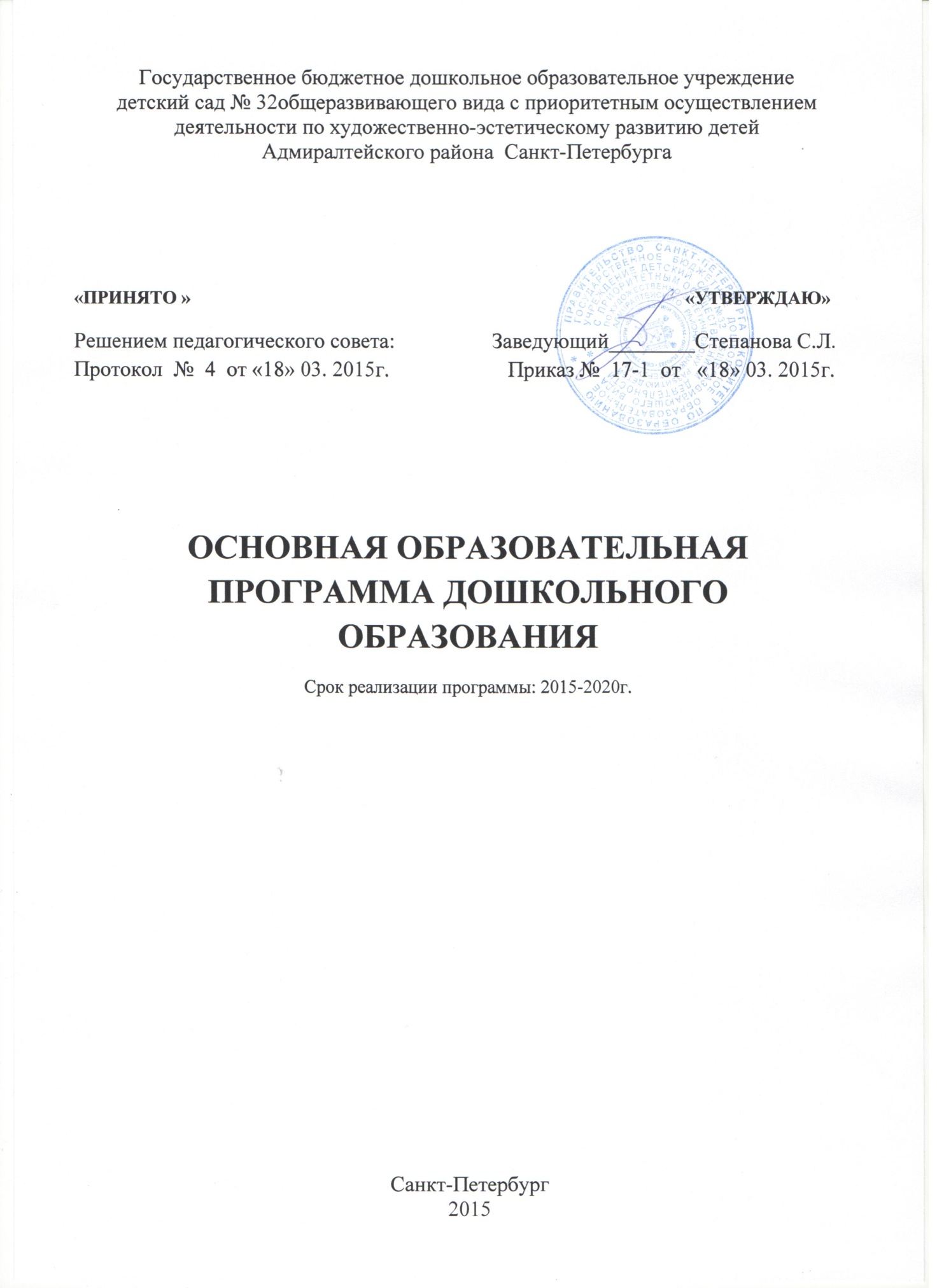 ЦЕЛЕВОЙ РАЗДЕЛПОЯСНИТЕЛЬНАЯ ЗАПИСКАЦели и задачиреализации Программы          Основная образовательная программа Государственное бюджетное дошкольноеобразовательное учреждение детский сад № 32общеразвивающего вида с приоритетным осуществлением деятельности по художественно-эстетическому развитию детей  Адмиралтейского района  Санкт-Петербурга разработана в соответствии с Федеральным государственным образовательным стандартом дошкольного образования   и с учетом  «От рождения до школы». примерной общеобразовательной программы дошкольного образования  под ред. Н.Е.Вераксы, Т.С.Комаровой, М.А.Васильевой.- М.:МОЗАИКА-СИНТЕЗ.При разработке Программы учитывались следующие нормативные документы:     Федеральный закон  «Об образовании в Российской Федерации» от 29 декабря 2012 г. № 273-ФЗ ( вступил в силу 01.09.2013г.).  Приказ Минитерства образования и науки  Российской Федерации от 17 октября 2013 года № 1155 « Об утверждении федерального государственного образовательного стандарта дошкольного образования» ( зарегистрирован в Минюсте РФ 14 ноября 2013 г. № 30384).  Постановление Главного государственногосанитарного врачаРоссийской Федерации от 15 мая № 26 « Об утверждении СанПин 2.4.1.3049-13 « Санитарно-эпидемиологические требования к устройству, содержанию и организации режима работы  дошкольных образовательных организаций" (зарегистрировано в Минюсте России 29 мая 2013 г., № 28564). Постановление Правительства Российской Федерации от 5 августа 2013 г. № 662 « Об  осуществлении мониторинга системы образования».Приказ Министерства образования и науки Российской Федерации от 30 августа 2013№ 1014 « Об утверждении Порядка организации и осуществления образовательной деятельности по основным общеобразовательным программам – образовательным программам дошкольного образования (зарегистрирован в Минюсте России 26.09. 2013 г. № 30038).  Приказ Министерства образования и науки Российской Федерации от14 июня 2013 № 462 « Об утверждении Порядка проведения самообследования образовательной прганизацией» (зарегистрирован в Минюсте РФ 27 июня 2013 г. № 28908).  В части Программы, формируемая участниками образовательных отношений представлены парциальные образовательные программы  : «Основы безопасности детей дошкольного возраста»  авторы: Р.Б. Стеркина, О.Л. Князева, Н.Н. Авдеева ;   «Первые шаги» Алифановой Г.Т.;    Программа экологического образования детей «Мы»  авторы: Н.Н.  Кондратьева, Т.А. Шиленок, Т.А. Маркова, ТА. Виноградова ;    «Приобщение детей к истокам русской народной культуры  авторы: Князева О.Л., Маханева М.Д.   ;   «Цветные ладошки»,   по ред. И.А. Лыковой.Программа определяет обязательную часть и часть, формируемую участниками образовательного процесса для детей от 3 лет до 7 лет, обеспечивающих достижение воспитанниками физической и  психологической готовности к школе, и является программным документом.ГБДОУ детский сад  № 32 расположен в  уникальном Адмиралтейском районе Его территория, дома и архитектурные ансамбли – ровесники Санкт Петербурга. В биографии района события вековой давности настолько причудливо переплелись с современными реалиями, что создается ощущение его исключительности в городе, который и сам воспринимается как явление загадочное и фантастическое, хотя бы самим фактом «рождения» из топей и болот. Именно здесь находятся архитектурные ансамбли и памятники, созданные гениальными Д. Кваренги, К. Росси, О. Монферраном, А. Штакеншнейдером, А. Захаровым: Исаакиевский собор, Юсуповский и Мариинский дворцы, здания Адмиралтейства, Сената, Синода и Новой Голландии. Здесь же находятся ставшие всемирно известными памятники монументальной скульптуры Петру I, Николаю I, Н. А. Римскому Корсакову, М. И. Глинке и другие. А через реки и каналы перекинуто бесчисленное множество мостов, истории которых можно посвятить отдельную книгу.      На территории Адмиралтейского района в XVIII веке почти одновременно осуществлялись многие грандиозные проекты Петра Первого: на берегу Невы, где сейчас мы видим ставший привычным золотой шпиль Адмиралтейства, закладывались корабли будущего морского флота России.          ГБДОУдетский  № 32 Адмиралтейского района Санкт-Петербурга работает на двух площадках: наб. реки Мойки д. 58, лит. Б и ул. Галерная д. 25.На площадке по адресу наб. реки Мойки д. 58, лит. Б три группы общеразвивающей направленности дневного пребывания: младшая, средняя и старшая группы.     На площадке по адресу  ул. Галерная д. 25      2 группы  общеразвивающей направленности круглосуточного пребывания: средняя группа и подготовительная к школе группа.По наполняемости группы соответствуют требованиям СанПиН Возрастные и индивидуальные особенности контингента детей, воспитывающихся в образовательном учрежденииГруппы дневного пребывания:Группы круглосуточного пребывания:          Комплектование групп осуществляется детьми от 3 лет до 7лет по возрастному   принципу.                                                                           Организация детской жизнедеятельности осуществляется с учетом возраста и пола.          Ведущие цели Программы — создание благоприятных условий для полноценного проживания ребенком дошкольного детства, формирование основ базовой культуры личности, всестороннее развитие психических и физических качеств в соответствии с возрастными и индивидуальными особенностями, подготовка к жизни в современном обществе, к обучению в школе, обеспечение безопасности жизнедеятельности дошкольника.Особое внимание в Программе уделяется развитию личности ребенка, сохранению и укреплению здоровья детей, а также воспитанию у дошкольников таких качеств, как:• патриотизм;• активная жизненная позиция;• творческий подход в решении различных жизненных ситуаций;• уважение к традиционным ценностям.Эти цели реализуются в процессе разнообразных видов детской деятельности: игровой, коммуникативной, трудовой, познавательно-исследовательской, продуктивной, музыкально-художественной, чтения.Для достижения целей Программы первостепенное значение имеют:• забота о здоровье, эмоциональном благополучии и своевременном всестороннем развитии каждого ребенка;• создание в группах атмосферы гуманного и доброжелательного отношения ко всем воспитанникам, что позволяет растить их общительными, добрыми, любознательными, инициативными, стремящимися к самостоятельности и творчеству;• максимальное использование разнообразных видов детской деятельности, их интеграция в целях повышения эффективности воспитательно-образовательного процесса;• творческая организация (креативность) воспитательно-образовательного процесса;• вариативность использования образовательного материала, позволяющая развивать творчество в соответствии с интересами и наклонностями каждого ребенка;• уважительное отношение к результатам детского творчества;• единство подходов к воспитанию детей в условиях дошкольного образовательного учреждения и семьи;• соблюдение в работе детского сада и начальной школы преемственности, исключающей умственные и физические перегрузки в содержании образования детей дошкольного возраста, обеспечивающей отсутствие давления предметного обучения.Решение обозначенных в Программе целей и задач воспитания возможно только при систематической и целенаправленной поддержке педагогом различных форм детской активности и инициативы, начиная с первых дней пребывания ребенка в дошкольном образовательном учреждении. От педагогического мастерства каждого воспитателя, его культуры, любви к детям зависят уровень общего развития, которого достигнет ребенок, степень прочности приобретенных им нравственных качеств. Заботясь о здоровье и всестороннем воспитании детей, педагоги дошкольных образовательных учреждений совместно с семьей должны стремиться сделать счастливым детство каждого ребенка.Принципы и подходык формированию ПрограммыВ Программе на первый план выдвигается развивающая функция образования, обеспечивающая становление личности ребенка и ориентирующая педагога на его индивидуальные особенности, что соответствует современной научной «Концепции дошкольного воспитания» (авторы В. В. Давыдов, В. А. Петровский и др.) о признании самоценности дошкольного периода детства.Программа построена на позициях гуманно-личностного отношения к ребенку и направлена на его всестороннее развитие, формирование духовных и общечеловеческих ценностей, а также способностей и интегративных качеств.В Программе отсутствуют жесткая регламентация знаний детей и предметный центризм в обучении.Особая роль в Программе уделяется игровой деятельности как ведущей в дошкольном детстве (А. Н. Леонтьев, А. В. Запорожец, Д. Б. Эльконин и др.).Программа основывается на важнейшем дидактическом принципе — развивающем обучении и на научном положении Л. С. Выготского о том, что правильно организованное обучение «ведет» за собой развитие. Воспитание и психическое развитие не могут выступать как два обособленных, независимых друг от друга процесса, но при этом «воспитание служит необходимой и всеобщей формой развития ребенка» (В. В. Давыдов). Таким образом, развитие в рамках Программы выступает как важнейший результат успешности воспитания и образования детей.В Программе комплексно представлены все основные содержательные линии воспитания и образования ребенка от рождения до школы.Программа строится на принципе культуросообразности. Реализация этого принципа обеспечивает учет национальных ценностей и традиций в образовании, восполняет недостатки духовно-нравственного и эмоционального воспитания. Образование рассматривается как процесс приобщения ребенка к основным компонентам человеческой культуры (знание, мораль, искусство, труд).Главный критерий отбора программного материала — его воспитательная ценность, высокий художественный уровень используемых произведений культуры (классической и народной — как отечественной, так и зарубежной), возможность развития всесторонних способностей ребенка на каждом этапе дошкольного детства (Е. А. Флерина, Н. П. Сакулина, Н. А. Ветлугина, Н. С. Карпинская).Основная образовательная программа ГБДОУ № 32:• соответствует принципу развивающего образования, целью которого является развитие ребенка;• сочетает принципы научной обоснованности и практической применимости (содержание Программы соответствует основным положениям возрастной психологии и дошкольной педагогики и, как показывает опыт, может быть успешно реализована в массовой практике дошкольного образования);• соответствует критериям полноты, необходимости и достаточности (позволяя решать поставленные цели и задачи при использовании разумного «минимума» материала);• обеспечивает единство воспитательных, развивающих и обучающих целей и задач процесса образования детей дошкольного возраста, в ходе реализации которых формируются такие качества, которые являются ключевыми в развитии дошкольников;• строится с учетом принципа интеграции образовательных областей в соответствии с возрастными возможностями и особенностями детей, спецификой и возможностями образовательных областей;• основывается на комплексно-тематическом принципе построения образовательного процесса;• предусматривает решение программных образовательных задач в совместной деятельности взрослого и детей и самостоятельной деятельности дошкольников не только в рамках непосредственно образовательной деятельности, но и при проведении режимных моментов в соответствии со спецификой дошкольного образования;• предполагает построение образовательного процесса на адекватных возрасту формах работы с детьми. Основной формой работы с дошкольниками и ведущим видом их деятельности является игра;• допускает варьирование образовательного процесса в зависимости от региональных особенностей;• строится с учетом соблюдения преемственности между всеми возрастными дошкольными группами и между детским садом и начальной школой.ОСНОВНЫЕ ХАРАКТЕРИСТИКИ ОСОБЕННОСТЕЙ РАЗВИТИЯ ДЕТЕЙ ДОШКОЛЬНОГО ВОЗРАСТАВторая младшая группа(от 3 до 4 лет)В возрасте 3–4 лет ребенок постепенно выходит за пределы семейного круга. Его общение становится внеситуативным. Взрослый становится для ребенка не только членом семьи, но и носителем определенной общественной функции. Желание ребенка выполнять такую же функцию приводит к противоречию с его реальными возможностями. Это противоречие разрешается через развитие игры, которая становится ведущим видом деятельности в дошкольном возрасте.Главной особенностью игры является ее условность: выполнение одних действий с одними предметами предполагает их отнесенность к другим действиям с другими предметами. Основным содержанием игры младших дошкольников являются действия с игрушками и предметами-заместителями. Продолжительность игры небольшая. Младшие дошкольники ограничиваются игрой с одной-двумя ролями и простыми, неразвернутыми сюжетами. Игры с правилами в этом возрасте только начинают формироваться.Изобразительная деятельность ребенка зависит от его представлений о предмете. В этом возрасте они только начинают формироваться. Графические образы бедны. У одних детей в изображениях отсутствуют детали, у других рисунки могут быть более детализированы. Дети уже могут использовать цвет.Большое значение для развития мелкой моторики имеет лепка. Младшие дошкольники способны под руководством взрослого вылепить простые предметы.Известно, что аппликация оказывает положительное влияние на развитие восприятия. В этом возрасте детям доступны простейшие виды аппликации.Конструктивная деятельность в младшем дошкольном возрасте ограничена возведением несложных построек по образцу и по замыслу.В младшем дошкольном возрасте развивается перцептивная деятельность. Дети от использования предэталонов — индивидуальных единиц восприятия, переходят к сенсорным эталонам — культурно-выработанным средствам восприятия. К концу младшего дошкольного возраста дети могут воспринимать до 5 и более форм предметов и до 7 и более цветов, способны дифференцировать предметы по величине, ориентироваться в пространстве группы детского сада, а при определенной организации образовательного процесса — и в помещении всего дошкольного учреждения.Развиваются память и внимание. По просьбе взрослого дети могут запомнить 3–4 слова и 5–6 названий предметов. К концу младшего дошкольного возраста они способны запомнить значительные отрывки из любимых произведений.Продолжает развиваться наглядно-действенное мышление. При этом преобразования ситуаций в ряде случаев осуществляются на основе целенаправленных проб с учетом желаемого результата. Дошкольники способны установить некоторые скрытые связи и отношения между предметами.В младшем дошкольном возрасте начинает развиваться воображение, которое особенно наглядно проявляется в игре, когда одни объекты выступают в качестве заместителей других.Взаимоотношения детей обусловлены нормами и правилами. В результате целенаправленного воздействия они могут усвоить относительно большое количество норм, которые выступают основанием для оценки собственных действий и действий других детей.Взаимоотношения детей ярко проявляются в игровой деятельности. Они скорее играют рядом, чем активно вступают во взаимодействие. Однако уже в этом возрасте могут наблюдаться устойчивые избирательные взаимоотношения. Конфликты между детьми возникают преимущественно по поводу игрушек. Положение ребенка в группе сверстников во многом определяется мнением воспитателя.В младшем дошкольном возрасте можно наблюдать соподчинение мотивов поведения в относительно простых ситуациях. Сознательное управление поведением только начинает складываться; во многом поведение ребенка еще ситуативно. Вместе с тем можно наблюдать и случаи ограничения собственных побуждений самим ребенком, сопровождаемые словесными указаниями. Начинает развиваться самооценка, при этом дети в значительной мере ориентируются на оценку воспитателя. Продолжает развиваться также их половая идентификация, что проявляется в характере выбираемых игрушек и сюжетов.Средняя группа(от 4 до 5 лет)В игровой деятельности детей среднего дошкольного возраста появляются ролевые взаимодействия. Они указывают на то, что дошкольники начинают отделять себя от принятой роли. В процессе игры роли могут меняться. Игровые действия начинают выполняться не ради них самих, а ради смысла игры. Происходит разделение игровых и реальных взаимодействий детей.Значительное развитие получает изобразительная деятельность. Рисунок становится предметным и детализированным. Графическое изображение человека характеризуется наличием туловища, глаз, рта, носа, волос, иногда одежды и ее деталей. Совершенствуется техническая сторона изобразительной деятельности. Дети могут рисовать основные геометрические фигуры, вырезать ножницами, наклеивать изображения на бумагу и т. д.Усложняется конструирование. Постройки могут включать 5–6 деталей. Формируются навыки конструирования по собственному замыслу, а также планирование последовательности действий.Двигательная сфера ребенка характеризуется позитивными изменениями мелкой и крупной моторики. Развиваются ловкость, координация движений. Дети в этом возрасте лучше, чем младшие дошкольники, удерживают равновесие, перешагивают через небольшие преграды. Усложняются игры с мячом.К концу среднего дошкольного возраста восприятие детей становится более развитым. Они оказываются способными назвать форму, на которую похож тот или иной предмет. Могут вычленять в сложных объектах простые формы и из простых форм воссоздавать сложные объекты. Дети способны упорядочить группы предметов по сенсорному признаку — величине, цвету; выделить такие параметры, как высота, длина и ширина. Совершенствуется ориентация в пространстве.Возрастает объем памяти. Дети запоминают до 7–8 названий предметов. Начинает складываться произвольное запоминание: дети способны принять задачу на запоминание, помнят поручения взрослых, могут выучить небольшое стихотворение и т. д.Начинает развиваться образное мышление. Дети способны использовать простые схематизированные изображения для решения несложных задач. Дошкольники могут строить по схеме, решать лабиринтные задачи. Развивается предвосхищение. На основе пространственного расположения объектов дети могут сказать, что произойдет в результате их взаимодействия. Однако при этом им трудно встать на позицию другого наблюдателя и во внутреннем плане совершить мысленное преобразование образа.Для детей этого возраста особенно характерны известные феномены Ж. Пиаже: сохранение количества, объема и величины. Например, если им предъявить три черных кружка из бумаги и семь белых кружков из бумаги и спросить: «Каких кружков больше — черных или белых?», большинство ответят, что белых больше. Но если спросить: «Каких больше — белых или бумажных?», ответ будет таким же — больше белых.Продолжает развиваться воображение. Формируются такие его особенности, как оригинальность и произвольность. Дети могут самостоятельно придумать небольшую сказку на заданную тему.Увеличивается устойчивость внимания. Ребенку оказывается доступной сосредоточенная деятельность в течение 15–20 минут. Он способен удерживать в памяти при выполнении каких-либо действий несложное условие.В среднем дошкольном возрасте улучшается произношение звуков и дикция. Речь становится предметом активности детей. Они удачно имитируют голоса животных, интонационно выделяют речь тех или иных персонажей. Интерес вызывают ритмическая структура речи, рифмы.Развивается грамматическая сторона речи. Дошкольники занимаются словотворчеством на основе грамматических правил. Речь детей при взаимодействии друг с другом носит ситуативный характер, а при общении с взрослым становится внеситуативной.Изменяется содержание общения ребенка и взрослого. Оно выходит за пределы конкретной ситуации, в которой оказывается ребенок. Ведущим становится познавательный мотив. Информация, которую ребенок получает в процессе общения, может быть сложной и трудной для понимания, но она вызывает у него интерес.У детей формируется потребность в уважении со стороны взрослого, для них оказывается чрезвычайно важной его похвала. Это приводит к их повышенной обидчивости на замечания. Повышенная обидчивость представляет собой возрастной феномен.Взаимоотношения со сверстниками характеризуются избирательностью, которая выражается в предпочтении одних детей другим. Появляются постоянные партнеры по играм. В группах начинают выделяться лидеры. Появляются конкурентность, соревновательность. Основные достижения возраста связаны с развитием игровой деятельности; появлением ролевых и реальных взаимодействий; с развитием изобразительной деятельности; конструированием по замыслу, планированием; совершенствованием восприятия, развитием образного мышления и воображения, эгоцентричностью познавательной позиции; развитием памяти, внимания, речи, познавательной мотивации; формированием потребности в уважении со стороны взрослого, появлением обидчивости, конкурентности, соревновательности со сверстниками; дальнейшим развитием образа Я ребенка, его детализацией.Старшая группа(от 5 до 6 лет)Дети шестого года жизни уже могут распределять роли до начала игры и строить свое поведение, придерживаясь роли. Игровое взаимодействие сопровождается речью, соответствующей и по содержанию, и интонационно взятой роли. Речь, сопровождающая реальные отношения детей, отличается от ролевой речи. Дети начинают осваивать социальные отношения и понимать подчиненность позиций в различных видах деятельности взрослых, одни роли становятся для них более привлекательными, чем другие. При распределении ролей могут возникать конфликты, связанные с субординацией ролевого поведения. Наблюдается организация игрового пространства, в котором выделяются смысловой «центр» и «периферия». (В игре «Больница» таким центром оказывается кабинет врача, в игре «Парикмахерская» — зал стрижки, а зал ожидания выступает в качестве периферии игрового пространства.) Действия детей в играх становятся разнообразными.Развивается изобразительная деятельность детей. Это возраст наиболее активного рисования. В течение года дети способны создать до двух тысяч рисунков. Рисунки могут быть самыми разными по содержанию: это и жизненные впечатления детей, и воображаемые ситуации, и иллюстрации к фильмам и книгам. Обычно рисунки представляют собой схематичные изображения различных объектов, но могут отличаться оригинальностью композиционного решения, передавать статичные и динамичные отношения. Рисунки приобретают сюжетный характер; достаточно часто встречаются многократно повторяющиеся сюжеты с небольшими или, напротив, существенными изменениями. Изображение человека становится более детализированным и пропорциональным. По рисунку можно судить о половой принадлежности и эмоциональном состоянии изображенного человека.Конструирование характеризуется умением анализировать условия, в которых протекает эта деятельность. Дети используют и называют различные детали деревянного конструктора. Могут заменить детали постройки в зависимости от имеющегося материала. Овладевают обобщенным способом обследования образца. Дети способны выделять основные части предполагаемой постройки. Конструктивная деятельность может осуществляться на основе схемы, по замыслу и по условиям. Появляется конструирование в ходе совместной деятельности.Дети могут конструировать из бумаги, складывая ее в несколько раз (два, четыре, шесть сгибаний); из природного материала. Они осваивают два способа конструирования: 1) от природного материала к художественному образу (ребенок «достраивает» природный материал до целостного образа, дополняя его различными деталями); 2) от художественного образа к природному материалу (ребенок подбирает необходимый материал, для того чтобы воплотить образ).Продолжает совершенствоваться восприятие цвета, формы и величины, строения предметов; систематизируются представления детей. Они называют не только основные цвета и их оттенки, но и промежуточные цветовые оттенки; форму прямоугольников, овалов, треугольников. Воспринимают величину объектов, легко выстраивают в ряд — по возрастанию или убыванию — до 10 различных предметов.В старшем дошкольном возрасте продолжает развиваться образное мышление. Дети способны не только решить задачу в наглядном плане, но и совершить преобразования объекта, указать, в какой последовательности объекты вступят во взаимодействие и т. д. Однако подобные решения окажутся правильными только в том случае, если дети будут применять адекватные мыслительные средства. Среди них можно выделить схематизированные представления, которые возникают в процессе наглядного моделирования; комплексные представления, отражающие представления детей о системе признаков, которыми могут обладать объекты, а также представления, отражающие стадии преобразования различных объектов и явлений (представления о цикличности изменений): представления о смене времен года, дня и ночи, об увеличении и уменьшении объектов в результате различных воздействий, представления о развитии и т. д. Кроме того, продолжают совершенствоваться обобщения, что является основой словесно-логического мышления. В дошкольном возрасте у детей еще отсутствуют представления о классах объектов. Дети группируют объекты по признакам, которые могут изменяться, однако начинают формироваться операции логического сложения и умножения классов. Так, например, старшие дошкольники при группировке объектов могут учитывать два признака: цвет и форму (материал) и т. д.Как показали исследования отечественных психологов, дети старшего дошкольного возраста способны рассуждать и давать адекватные причинные объяснения, если анализируемые отношения не выходят за пределы их наглядного опыта.Развитие воображения в этом возрасте позволяет детям сочинять достаточно оригинальные и последовательно разворачивающиеся истории. Воображение будет активно развиваться лишь при условии проведения специальной работы по его активизации.Продолжают развиваться устойчивость, распределение, переключаемость внимания. Наблюдается переход от непроизвольного к произвольному вниманию.Продолжает совершенствоваться речь, в том числе ее звуковая сторона. Дети могут правильно воспроизводить шипящие, свистящие и сонорные звуки. Развиваются фонематический слух, интонационная выразительность речи при чтении стихов в сюжетно-ролевой игре и в повседневной жизни.Совершенствуется грамматический строй речи. Дети используют практически все части речи, активно занимаются словотворчеством. Богаче становится лексика: активно используются синонимы и антонимы.Развивается связная речь. Дети могут пересказывать, рассказывать по картинке, передавая не только главное, но и детали.Достижения этого возраста характеризуются распределением ролей в игровой деятельности; структурированием игрового пространства; дальнейшим развитием изобразительной деятельности, отличающейся высокой продуктивностью; применением в конструировании обобщенного способа обследования образца; усвоением обобщенных способов изображения предметов одинаковой формы.Восприятие в этом возрасте характеризуется анализом сложных форм объектов; развитие мышления сопровождается освоением мыслительных средств (схематизированные представления, комплексные представления, представления о цикличности изменений); развиваются умение обобщать, причинное мышление, воображение, произвольное внимание, речь, образ Я.Подготовительная к школе группа(от 6 до 7 лет)В сюжетно-ролевых играх дети подготовительной к школе группы начинают осваивать сложные взаимодействия людей, отражающие характерные значимые жизненные ситуации, например, свадьбу, рождение ребенка, болезнь, трудоустройство и т. д.Игровые действия детей становятся более сложными, обретают особый смысл, который не всегда открывается взрослому. Игровое пространство усложняется. В нем может быть несколько центров, каждый из которых поддерживает свою сюжетную линию. При этом дети способны отслеживать поведение партнеров по всему игровому пространству и менять свое поведение в зависимости от места в нем. Так, ребенок уже обращается к продавцу не просто как покупатель, а как покупатель-мама или покупатель-шофер и т. п. Исполнение роли акцентируется не только самой ролью, но и тем, в какой части игрового пространства эта роль воспроизводится. Например, исполняя роль водителя автобуса, ребенок командует пассажирами и подчиняется инспектору ГИБДД. Если логика игры требует появления новой роли, то ребенок может по ходу игры взять на себя новую роль, сохранив при этом роль, взятую ранее. Дети могут комментировать исполнение роли тем или иным участником игры.Образы из окружающей жизни и литературных произведений, передаваемые детьми в изобразительной деятельности, становятся сложнее. Рисунки приобретают более детализированный характер, обогащается их цветовая гамма. Более явными становятся различия между рисунками мальчиков и девочек. Мальчики охотно изображают технику, космос, военные действия и т. п. Девочки обычно рисуют женские образы: принцесс, балерин, моделей и т. д. Часто встречаются и бытовые сюжеты: мама и дочка, комната и т. д.Изображение человека становится еще более детализированным и пропорциональным. Появляются пальцы на руках, глаза, рот, нос, брови, подбородок. Одежда может быть украшена различными деталями.При правильном педагогическом подходе у дошкольников формируются художественно-творческие способности в изобразительной деятельности.К подготовительной к школе группе дети в значительной степени осваивают конструирование из строительного материала. Они свободно владеют обобщенными способами анализа как изображений, так и построек; не только анализируют основные конструктивные особенности различных деталей, но и определяют их форму на основе сходства со знакомыми им объемными предметами. Свободные постройки становятся симметричными и пропорциональными, их строительство осуществляется на основе зрительной ориентировки.Дети быстро и правильно подбирают необходимый материал. Они достаточно точно представляют себе последовательность, в которой будет осуществляться постройка, и материал, который понадобится для ее выполнения; способны выполнять различные по степени сложности постройки как по собственному замыслу, так и по условиям.В этом возрасте дети уже могут освоить сложные формы сложения из листа бумаги и придумывать собственные, но этому их нужно специально обучать. Данный вид деятельности не просто доступен детям — он важен для углубления их пространственных представлений.Усложняется конструирование из природного материала. Дошкольникам уже доступны целостные композиции по предварительному замыслу, которые могут передавать сложные отношения, включать фигуры людей и животных.У детей продолжает развиваться восприятие, однако они не всегда могут одновременно учитывать несколько различных признаков.Развивается образное мышление, однако воспроизведение метрических отношений затруднено. Это легко проверить, предложив детям воспроизвести на листе бумаги образец, на котором нарисованы девять точек, расположенных не на одной прямой. Как правило, дети не воспроизводят метрические отношения между точками: при наложении рисунков друг на друга точки детского рисунка не совпадают с точками образца.Продолжают развиваться навыки обобщения и рассуждения, но они в значительной степени ограничиваются наглядными признаками ситуации.Продолжает развиваться воображение, однако часто приходится констатировать снижение развития воображения в этом возрасте в сравнении со старшей группой. Это можно объяснить различными влияниями, в том числе и средств массовой информации, приводящими к стереотипности детских образов.Продолжает развиваться внимание дошкольников, оно становится произвольным. В некоторых видах деятельности время произвольного сосредоточения достигает 30 минут.У дошкольников продолжает развиваться речь: ее звуковая сторона, грамматический строй, лексика. Развивается связная речь. В высказываниях детей отражаются как расширяющийся словарь, так и характер обобщений, формирующихся в этом возрасте. Дети начинают активно употреблять обобщающие существительные, синонимы, антонимы, прилагательные и т. д.В результате правильно организованной образовательной работы у детей развиваются диалогическая и некоторые виды монологической речи.В подготовительной к школе группе завершается дошкольный возраст. Его основные достижения связаны с освоением мира вещей как предметов человеческой культуры; освоением форм позитивного общения с людьми; развитием половой идентификации, формированием позиции школьника.К концу дошкольного возраста ребенок обладает высоким уровнем познавательного и личностного развития, что позволяет ему в дальнейшем успешно учиться в школе.ПЛАНИРУЕМЫЕ РЕЗУЛЬТАТЫОСВОЕНИЯ ПРОГРАММЫЦелевые ориентирыСпецифика дошкольного детства (гибкость, пластичность развития ребенка, высокий разброс вариантов его развития, его непосредственность и непроизвольность) не позволяет требовать от ребенка дошкольного возраста достижения конкретных образовательных результатов и обусловливает необходимость определения результатов освоения образовательной программы в виде целевых ориентиров.Таким образом, целевые ориентиры основной образовательной программы ГБДОУ № 32 базируются на ФГОС ДО и целях и задачах, обозначенных в пояснительной записке к Программе и в той части, которая совпадает со Стандартами, даются по тексту ФГОС. В основной образовательной программе ГБДОУ № 32  так же как и в Стандарте, целевые ориентиры даются для детей раннего возраста (на этапе перехода к дошкольному возрасту) и для старшего дошкольного возраста (на этапе завершения дошкольного образования).Целевые ориентиры образования в раннем возрасте• Ребенок интересуется окружающими предметами и активно действует с ними; эмоционально вовлечен в действия с игрушками и другими предметами, стремится проявлять настойчивость в достижении результата своих действий.• Использует специфические, культурно фиксированные предметные действия, знает назначение бытовых предметов (ложки, расчески, карандаша и пр.) и умеет пользоваться ими. Владеет простейшими навыками самообслуживания; стремится проявлять самостоятельность в бытовом и игровом поведении; проявляет навыки опрятности.• Проявляет отрицательное отношение к грубости, жадности.• Соблюдает правила элементарной вежливости (самостоятельно или по напоминанию говорит «спасибо», «здравствуйте», «до свидания», «спокойной ночи» (в семье, в группе)); имеет первичные представления об элементарных правилах поведения в детском саду, дома, на улице и старается соблюдать их.• Владеет активной речью, включенной в общение; может обращаться с вопросами и просьбами, понимает речь взрослых; знает названия окружающих предметов и игрушек. Речь становится полноценным средством общения с другими детьми.• Стремится к общению со взрослыми и активно подражает им в движениях и действиях; появляются игры, в которых ребенок воспроизводит действия взрослого. Эмоционально откликается на игру, предложенную взрослым, принимает игровую задачу.• Проявляет интерес к сверстникам; наблюдает за их действиями и подражает им. Умеет играть рядом со сверстниками, не мешая им. Проявляет интерес к совместным играм небольшими группами.• Проявляет интерес к окружающему миру природы, с интересом участвует в сезонных наблюдениях.• Проявляет интерес к стихам, песням и сказкам, рассматриванию картинок, стремится двигаться под музыку; эмоционально откликается на различные произведения культуры и искусства.• С пониманием следит за действиями героев кукольного театра; проявляет желание участвовать в театрализованных и сюжетно-ролевых играх.• Проявляет интерес к продуктивной деятельности (рисование, лепка, конструирование, аппликация).• У ребенка развита крупная моторика, он стремится осваивать различные виды движений (бег, лазанье, перешагивание и пр.). С интересом участвует в подвижных играх с простым содержанием, несложными движениями.Целевые ориентиры на этапе завершения дошкольного образования• Ребенок овладевает основными культурными средствами, способами деятельности, проявляет инициативу и самостоятельность в разных видах деятельности — игре, общении, познавательно-исследовательской деятельности, конструировании и др.; способен выбирать себе род занятий, участников по совместной деятельности.• Ребенок обладает установкой положительного отношения к миру, к разным видам труда, другим людям и самому себе, обладает чувством собственного достоинства; активно взаимодействует со сверстниками и взрослыми, участвует в совместных играх.• Способен договариваться, учитывать интересы и чувства других, сопереживать неудачам и радоваться успехам других, адекватно проявляет свои чувства, в том числе чувство веры в себя, старается разрешать конфликты. Умеет выражать и отстаивать свою позицию по разным вопросам.• Способен сотрудничать и выполнять как лидерские, так и исполнительские функции в совместной деятельности.• Понимает, что все люди равны вне зависимости от их социального происхождения, этнической принадлежности, религиозных и других верований, их физических и психических особенностей.• Проявляет эмпатию по отношению к другим людям, готовность прийти на помощь тем, кто в этом нуждается.• Проявляет умение слышать других и стремление быть понятым другими.• Ребенок обладает развитым воображением, которое реализуется в разных видах деятельности, и прежде всего в игре; владеет разными формами и видами игры, различает условную и реальную ситуации; умеет подчиняться разным правилам и социальным нормам. Умеет распознавать различные ситуации и адекватно их оценивать.• Ребенок достаточно хорошо владеет устной речью, может выражать свои мысли и желания, использовать речь для выражения своих мыслей, чувств и желаний, построения речевого высказывания в ситуации общения, выделять звуки в словах, у ребенка складываются предпосылки грамотности.• У ребенка развита крупная и мелкая моторика; он подвижен, вынослив, владеет основными движениями, может контролировать свои движения и управлять ими.• Ребенок способен к волевым усилиям, может следовать социальным нормам поведения и правилам в разных видах деятельности, во взаимоотношениях со взрослыми и сверстниками, может соблюдать правила безопасного поведения и навыки личной гигиены.• Проявляет ответственность за начатое дело.• Ребенок проявляет любознательность, задает вопросы взрослым и сверстникам, интересуется причинно-следственными связями, пытается самостоятельно придумывать объяснения явлениям природы и поступкам людей; склонен наблюдать, экспериментировать. Обладает начальными знаниями о себе, о природном и социальном мире, в котором он живет; знаком с произведениями детской литературы, обладает элементарными представлениями из области живой природы, естествознания, математики, истории и т.п.; способен к принятию собственных решений, опираясь на свои знания и умения в различных видах деятельности.• Открыт новому, то есть проявляет желание узнавать новое, самостоятельно добывать новые знания; положительно относится к обучению в школе.• Проявляет уважение к жизни (в различных ее формах) и заботу об окружающей среде.• Эмоционально отзывается на красоту окружающего мира, произведения народного и профессионального искусства (музыку, танцы, театральную деятельность, изобразительную деятельность и т. д.).• Проявляет патриотические чувства, ощущает гордость за свою страну, ее достижения, имеет представление о ее географическом разнообразии, многонациональности, важнейших исторических событиях.• Имеет первичные представления о себе, семье, традиционных семейных ценностях, включая традиционные гендерные ориентации, проявляет уважение к своему и противоположному полу.• Соблюдает элементарные общепринятые нормы, имеет первичные ценностные представления о том, «что такое хорошо и что такое плохо», стремится поступать хорошо; проявляет уважение к старшим и заботу о младших.• Имеет начальные представления о здоровом образе жизни. Воспринимает здоровый образ жизни как ценность.Система оценки результатов освоения программыВ соответствии с ФГОС ДО, целевые ориентиры не подлежат непосредственной оценке, в том числе в виде педагогической диагностики (мониторинга), и не являются основанием для их формального сравнения с реальными достижениями детей. Они не являются основой объективной оценки соответствия установленным требованиям образовательной деятельности и подготовки детей. Освоение Программы не сопровождается проведением промежуточных аттестаций и итоговой аттестации воспитанников.Педагог в ходе своей работы должен выстраивать индивидуальную траекторию развития каждого ребенка. Для этого педагогу необходим инструментарий оценки своей работы, который позволит ему оптимальным образом выстраивать взаимодействие с детьми.В представленной системе оценки результатов освоения Программы отражены современные тенденции, связанные с изменением понимания оценки качества дошкольного образования.В первую очередь, речь идет о постепенном смещении акцента с объективного (тестового) подхода в сторону аутентичной оценки. Уходя своими корнями в традиции стандартизированного теста, обследования в рамках объективного подхода были направлены на определение у детей различий (часто недостатков) в ходе решения специальных задач. Эти тесты позволяют сравнить полученные результаты с нормой, предоставляя тем самым информацию о развитии каждого ребенка в сравнении со сверстниками. Поэтому подобные тесты широко используются для выявления детей, которые попадают в группу педагогического риска.В основе аутентичной оценки лежат следующие принципы.Во-первых, она строится в основном на анализе реального поведения ребенка, а не на результате выполнения специальных заданий. Информация фиксируется посредством прямого наблюдения за поведением ребенка. Результаты наблюдения педагог получает в естественной среде (в игровых ситуациях, в ходе режимных моментов, на занятиях).Во-вторых, если тесты проводят специально обученные профессионалы (психологи, медицинские работники и др.), то аутентичные оценки могут давать взрослые, которые проводят с ребенком много времени, хорошо знают его поведение. В этом случае опыт педагога сложно переоценить.В-третьих, аутентичная оценка максимально структурирована.И наконец, если в случае тестовой оценки родители далеко не всегда понимают смысл полученных данных, а потому нередко выражают негативное отношение к тестированию детей, то в случае аутентичной оценки ответы им понятны. Родители могут стать партнерами педагога при поиске ответа на тот или иной вопрос.Педагогическая диагностикаРеализация основной образовательной программы ГБДОУ № 32 предполагает оценку индивидуального развития детей. Такая оценка производится педагогическим работником в рамках педагогической диагностики (оценки индивидуального развития детей дошкольного возраста, связанной с оценкой эффективности педагогических действий и лежащей в основе их дальнейшего планирования).Педагогическая диагностика проводится в ходе наблюдений за активностью детей в спонтанной и специально организованной деятельности. Инструментарий для педагогической диагностики — карты наблюдений детского развития, позволяющие фиксировать индивидуальную динамику и перспективы развития каждого ребенка в ходе:• коммуникации со сверстниками и взрослыми (как меняются способы установления и поддержания контакта, принятия совместных решений, разрешения конфликтов, лидерства и пр.);• игровой деятельности;• познавательной деятельности (как идет развитие детских способностей, познавательной активности);• проектной деятельности (как идет развитие детской инициативности, ответственности и автономии, как развивается умение планировать и организовывать свою деятельность);• художественной деятельности;• физического развития.Результаты педагогической диагностики могут использоваться исключительно для решения следующих образовательных задач:1) индивидуализации образования (в том числе поддержки ребенка, построения его образовательной траектории или профессиональной коррекции особенностей его развития);2) оптимизации работы с группой детей.В ходе образовательной деятельности педагоги должны создавать диагностические ситуации, чтобы оценить индивидуальную динамику детей и скорректировать свои действия.СОДЕРЖАТЕЛЬНЫЙ РАЗДЕЛ ПРОГРАММЫСОДЕРЖАНИЕ ПСИХОЛОГО-ПЕДАГОГИЧЕСКОЙ РАБОТЫСодержание психолого-педагогической работы с детьми 2 - 7 лет дается по образовательным областям: «Социально-коммуникативное развитие», «Познавательное развитие», «Речевое развитие», «Художественно-эстетическое развитие», «Физическое развитие».Содержание психолого-педагогической работы ориентировано на разностороннее развитие дошкольников с учетом их возрастных и индивидуальных особенностей. Задачи психолого-педагогической работы по формированию физических, интеллектуальных и личностных качеств детей решаются интегрированно в ходе освоения всех образовательных областей наряду с задачами, отражающими специфику каждой образовательной области, с обязательным психологическим сопровождением.При этом решение программных образовательных задач предусматривается не только в рамках непосредственно образовательной деятельности, но и в ходе режимных моментов - как в совместной деятельности взрослого и детей, так и в самостоятельной деятельности дошкольников.ОБРАЗОВАТЕЛЬНАЯ ОБЛАСТЬ«СОЦИАЛЬНО-КОММУНИКАТИВНОЕРАЗВИТИЕ»«Социально-коммуникативное развитие направлено на усвоение норм и ценностей, принятых в обществе, включая моральные и нравственные ценности; развитие общения и взаимодействия ребенка со взрослыми и сверстниками; становление самостоятельности, целенаправленности и саморегуляции собственных действий; развитие социального и эмоционального интеллекта, эмоциональной отзывчивости, сопереживания, формирование готовности к совместной деятельности со сверстниками, формирование уважительного отношения и чувства принадлежности к своей семье и к сообществу детей и взрослых в Организации; формирование позитивных установок к различным видам труда и творчества; формирование основ безопасного поведения в быту, социуме, природе».Основные цели и задачиСоциализация, развитие общения, нравственное воспитание. Усвоение норм и ценностей, принятых в обществе, воспитание моральных и нравственных качеств ребенка, формирование умения правильно оценивать свои поступки и поступки сверстников.Развитие общения и взаимодействия ребенка с взрослыми и сверстниками, развитие социального и эмоционального интеллекта, эмоциональной отзывчивости, сопереживания, уважительного и доброжелательного отношения к окружающим.Формирование готовности детей к совместной деятельности, развитие умения договариваться, самостоятельно разрешать конфликты со сверстниками.Ребенок в семье и сообществе, патриотическое воспитание. Формирование образа Я, уважительного отношения и чувства принадлежности к своей семье и к сообществу детей и взрослых в организации; формирование гендерной, семейной, гражданской принадлежности; воспитание любви к Родине, гордости за ее достижения, патриотических чувств.Самообслуживание, самостоятельность, трудовое воспитание. Развитие навыков самообслуживания; становление самостоятельности, целенаправленности и саморегуляции собственных действий.Воспитание культурно-гигиенических навыков.Формирование позитивных установок к различным видам труда и творчества, воспитание положительного отношения к труду, желания трудиться.Воспитание ценностного отношения к собственному труду, труду других людей и его результатам. Формирование умения ответственно относиться к порученному заданию (умение и желание доводить дело до конца, стремление сделать его хорошо).Формирование первичных представлений о труде взрослых, его роли в обществе и жизни каждого человека.Формирование основ безопасности. Формирование первичных представлений о безопасном поведении в быту, социуме, природе. Воспитание осознанного отношения к выполнению правил безопасности.Формирование осторожного и осмотрительного отношения к потенциально опасным для человека и окружающего мира природы ситуациям.Формирование представлений о некоторых типичных опасных ситуациях и способах поведения в них.Социализация, развитие общения, нравственное воспитаниеВторая младшая группа(от 3 до 4 лет)Закреплять навыки организованного поведения в детском саду, дома, на улице. Продолжать формировать элементарные представления о том, что хорошо и что плохо.Обеспечивать условия для нравственного воспитания детей. Поощрять попытки пожалеть сверстника, обнять его, помочь. Создавать игровые ситуации, способствующие формированию внимательного, заботливого отношения к окружающим. Приучать детей общаться спокойно, без крика.Формировать доброжелательное отношение друг к другу, умение делиться с товарищем, опыт правильной оценки хороших и плохих поступков.Учить жить дружно, вместе пользоваться игрушками, книгами, помогать друг другу. Приучать детей к вежливости (учить здороваться, прощаться, благодарить за помощь).Средняя группа(от 4 до 5 лет)Способствовать формированию личностного отношения ребенка к соблюдению (и нарушению) моральных норм: взаимопомощи, сочувствия обиженному и несогласия с действиями обидчика; одобрения действий того, кто поступил справедливо, уступил по просьбе сверстника (разделил кубики поровну).Продолжать работу по формированию доброжелательных взаимоотношений между детьми (рассказывать о том, чем хорош каждый воспитанник, помогать каждому ребенку как можно чаще убеждаться в том, что он хороший, что его любят и пр.). Учить коллективным играм, правилам добрых взаимоотношений. Воспитывать скромность, отзывчивость, желание быть справедливым, сильным и смелым.Напоминать детям о необходимости здороваться, прощаться, называть работников дошкольного учреждения по имени и отчеству, не вмешиваться в разговор взрослых, вежливо выражать свою просьбу, благодарить за оказанную услугу.Старшая группа(от 5 до 6 лет)Воспитывать дружеские взаимоотношения между детьми; привычку сообща играть, трудиться, заниматься; стремление радовать старших хорошими поступками; умение самостоятельно находить общие интересные занятия.Воспитывать уважительное отношение к окружающим.Учить заботиться о младших, помогать им, защищать тех, кто слабее. Формировать такие качества, как сочувствие, отзывчивость.Воспитывать скромность, умение проявлять заботу об окружающих, с благодарностью относиться к помощи и знакам внимания.Формировать умение оценивать свои поступки и поступки сверстников. Развивать стремление детей выражать свое отношение к окружающему, самостоятельно находить для этого различные речевые средства.Расширять представления о правилах поведения в общественных местах; об обязанностях в группе детского сада, дома.Обогащать словарь детей вежливыми словами (здравствуйте, до свидания, пожалуйста, извините, спасибо и т. д.). Побуждать к использованию в речи фольклора (пословицы, поговорки, потешки и др.). Показать значение родного языка в формировании основ нравственности.Подготовительная к школе группа(от 6 до 7 лет)Воспитывать дружеские взаимоотношения между детьми, развивать умение самостоятельно объединяться для совместной игры и труда, заниматься самостоятельно выбранным делом, договариваться, помогать друг другу.Воспитывать организованность, дисциплинированность, коллективизм, уважение к старшим.Воспитывать заботливое отношение к малышам, пожилым людям; учить помогать им.Формировать такие качества, как сочувствие, отзывчивость, справедливость, скромность.Развивать волевые качества: умение ограничивать свои желания, выполнять установленные нормы поведения, в своих поступках следовать положительному примеру.Воспитывать уважительное отношение к окружающим. Формировать умение слушать собеседника, не перебивать без надобности. Формировать умение спокойно отстаивать свое мнение.Расширять представления детей об их обязанностях, прежде всего в связи с подготовкой к школе. Формировать интерес к учебной деятельности и желание учиться в школе.Ребенок в семье и сообществе, патриотическое воспитаниеВторая младшая группа(от 3 до 4 лет)Образ Я. Постепенно формировать образ Я. Сообщать детям разнообразные, касающиеся непосредственно их сведения (ты мальчик, у тебя серые глаза, ты любишь играть и т. п.), в том числе сведения о прошлом (не умел ходить, говорить; ел из бутылочки) и о происшедших с ними изменениях (сейчас умеешь правильно вести себя за столом, рисовать, танцевать; знаешь «вежливые» слова).Семья. Беседовать с ребенком о членах его семьи (как зовут, чем занимаются, как играют с ребенком и пр.).Детский сад. Формировать у детей положительное отношение к детскому саду. Обращать их внимание на красоту и удобство оформления групповой комнаты, раздевалки (светлые стены, красивые занавески, удобная мебель, новые игрушки, в книжном уголке аккуратно расставлены книги с яркими картинками).Знакомить детей с оборудованием и оформлением участка для игр и занятий, подчеркивая его красоту, удобство, веселую, разноцветную окраску строений.Обращать внимание детей на различные растения, на их разнообразие и красоту.Вовлекать детей в жизнь группы, воспитывать стремление поддерживать чистоту и порядок в группе, формировать бережное отношение к игрушкам, книгам, личным вещам и пр. Формировать чувство общности, значимости каждого ребенка для детского сада.Совершенствовать умение свободно ориентироваться в помещениях и на участке детского сада.Формировать уважительное отношение к сотрудникам детского сада (музыкальный руководитель, медицинская сестра, заведующая, старший воспитатель и др.), их труду; напоминать их имена и отчества.Родная страна. Формировать интерес к малой родине и первичные представления о ней: напоминать детям название города (поселка), в котором они живут; побуждать рассказывать о том, где они гуляли в выходные дни (в парке, сквере, детском городке) и пр.Средняя группа(от 4 до 5 лет)Образ Я. Формировать представления о росте и развитии ребенка, его прошлом, настоящем и будущем («я был маленьким, я расту, я буду взрослым»). Формировать первичные представления детей об их правах (на игру, доброжелательное отношение, новые знания и др.) и обязанностях в группе детского сада, дома, на улице, на природе (самостоятельно кушать, одеваться, убирать игрушки и др.). Формировать у каждого ребенка уверенность в том, что он хороший, что его любят.Формировать первичные гендерные представления (мальчики сильные, смелые; девочки нежные, женственные).Семья. Углублять представления детей о семье, ее членах. Дать первоначальные представления о родственных отношениях (сын, мама, папа, дочь и т. д.). Интересоваться тем, какие обязанности по дому есть у ребенка (убирать игрушки, помогать накрывать на стол и т. п.).Детский сад. Продолжать знакомить детей с детским садом и его сотрудниками. Совершенствовать умение свободно ориентироваться в помещениях детского сада. Закреплять навыки бережного отношения к вещам, учить использовать их по назначению, ставить на место.Знакомить с традициями детского сада. Закреплять представления ребенка о себе как о члене коллектива, развивать чувство общности с другими детьми. Формировать умение замечать изменения в оформлении группы и зала, участка детского сада (как красиво смотрятся яркие, нарядные игрушки, рисунки детей и т. п.). Привлекать к обсуждению и посильному участию в оформлении группы, к созданию ее символики и традиций.Родная страна. Продолжать воспитывать любовь к родному краю; рассказывать детям о самых красивых местах родного города (поселка), его достопримечательностях.Дать детям доступные их пониманию представления о государственных праздниках. Рассказывать о Российской армии, о воинах, которые охраняют нашу Родину (пограничники, моряки, летчики).Старшая группа(от 5 до 6 лет)Образ Я. Расширять представления ребенка об изменении позиции в связи с взрослением (ответственность за младших, уважение и помощь старшим, в том числе пожилым людям и т. д.). Через символические и образные средства углублять представления ребенка о себе в прошлом, настоящем и будущем.Расширять традиционные гендерные представления. Воспитывать уважительное отношение к сверстникам своего и противоположного пола.Семья. Углублять представления ребенка о семье и ее истории; о том, где работают родители, как важен для общества их труд. Поощрять посильное участие детей в подготовке различных семейных праздников. Приучать к выполнению постоянных обязанностей по дому.Детский сад. Продолжать формировать интерес к ближайшей окружающей среде: к детскому саду, дому, где живут дети, участку детского сада и др. Обращать внимание на своеобразие оформления разных помещений.Развивать умение замечать изменения в оформлении помещений, учить объяснять причины таких изменений; высказывать свое мнение по поводу замеченных перемен, вносить свои предложения о возможных вариантах оформления. Подводить детей к оценке окружающей среды.Вызывать стремление поддерживать чистоту и порядок в группе, украшать ее произведениями искусства, рисунками. Привлекать к оформлению групповой комнаты, зала к праздникам. Побуждать использовать созданные детьми изделия, рисунки, аппликации (птички, бабочки, снежинки, веточки с листьями и т. п.).Расширять представления ребенка о себе как о члене коллектива, формировать активную жизненную позицию через участие в совместной проектной деятельности, взаимодействие с детьми других возрастных групп, посильное участие в жизни дошкольного учреждения. Приобщать к мероприятиям, которые проводятся в детском саду, в том числе и совместно с родителями (спектакли, спортивные праздники и развлечения, подготовка выставок детских работ).Родная страна. Расширять представления о малой Родине. Рассказывать детям о достопримечательностях, культуре, традициях родного края; о замечательных людях, прославивших свой край.Расширять представления детей о родной стране, о государственных праздниках (8 Марта, День защитника Отечества, День Победы, Новый год и т. д.). Воспитывать любовь к Родине.Формировать представления о том, что Российская Федерация (Россия) — огромная многонациональная страна. Рассказывать детям о том, что Москва — главный город, столица нашей Родины. Познакомить с флагом и гербом России, мелодией гимна.Расширять представления детей о Российской армии. Воспитывать уважение к защитникам отечества. Рассказывать о трудной, но почетной обязанности защищать Родину, охранять ее спокойствие и безопасность; о том, как в годы войн храбро сражались и защищали нашу страну от врагов прадеды, деды, отцы. Приглашать в детский сад военных, ветеранов из числа близких родственников детей. Рассматривать с детьми картины, репродукции, альбомы с военной тематикой.Подготовительная к школе группа(от 6 до 7 лет)Образ Я. Развивать представление о временной перспективе личности, об изменении позиции человека с возрастом (ребенок посещает детский сад, школьник учится, взрослый работает, пожилой человек передает свой опыт другим поколениям). Углублять представления ребенка о себе в прошлом, настоящем и будущем.Закреплять традиционные гендерные представления, продолжать развивать в мальчиках и девочках качества, свойственные их полу.Семья. Расширять представления детей об истории семьи в контексте истории родной страны (роль каждого поколения в разные периоды истории страны). Рассказывать детям о воинских наградах дедушек, бабушек, родителей.Закреплять знание домашнего адреса и телефона, имен и отчеств родителей, их профессий.Детский сад. Продолжать расширять представления о ближайшей окружающей среде (оформление помещений, участка детского сада, парка, сквера). Учить детей выделять радующие глаз компоненты окружающей среды (окраска стен, мебель, оформление участка и т. п.).Привлекать детей к созданию развивающей среды дошкольного учреждения (мини-музеев, выставок, библиотеки, конструкторских мастерских и др.); формировать умение эстетически оценивать окружающую среду, высказывать оценочные суждения, обосновывать свое мнение.Формировать у детей представления о себе как об активном члене коллектива: через участие в проектной деятельности, охватывающей детей младших возрастных групп и родителей; посильном участии в жизни дошкольного учреждения (адаптация младших дошкольников, подготовка к праздникам, выступлениям, соревнованиям в детском саду и за его пределами и др.).Родная страна. Расширять представления о родном крае. Продолжать знакомить с достопримечательностями региона, в котором живут дети.Нa основе расширения знаний об окружающем воспитывать патриотические и интернациональные чувства, любовь к Родине. Углублять и уточнять представления о Родине — России. Поощрять интерес детей к событиям, происходящим в стране, воспитывать чувство гордости за ее достижения. Закреплять знания о флаге, гербе и гимне России.Развивать представления о том, что Российская Федерация (Россия) — огромная, многонациональная страна. Воспитывать уважение к людям разных национальностей и их обычаям.Расширять представления о Москве — главном городе, столице России.Расширять знания о государственных праздниках. Рассказывать детям о Ю. А. Гагарине и других героях космоса.Углублять знания о Российской армии. Воспитывать уважение к защитникам Отечества, к памяти павших бойцов (возлагать с детьми цветы к обелискам, памятникам и т. д.).Самообслуживание, самостоятельность, трудовое воспитаниеВторая младшая группа(от 3 до 4 лет)Культурно-гигиенические навыки. Совершенствовать культурно-гигиенические навыки, формировать простейшие навыки поведения во время еды, умывания.Приучать детей следить за своим внешним видом; учить правильно пользоваться мылом, аккуратно мыть руки, лицо, уши; насухо вытираться после умывания, вешать полотенце на место, пользоваться расческой и носовым платком.Формировать элементарные навыки поведения за столом: умение правильно пользоваться столовой и чайной ложками, вилкой, салфеткой; не крошить хлеб, пережевывать пищу с закрытым ртом, не разговаривать с полным ртом.Самообслуживание. Учить детей самостоятельно одеваться и раздеваться в определенной последовательности (надевать и снимать одежду, расстегивать и застегивать пуговицы, складывать, вешать предметы одежды и т. п.). Воспитывать навыки опрятности, умение замечать непорядок в одежде и устранять его при небольшой помощи взрослых.Общественно-полезный труд. Формировать желание участвовать в посильном труде, умение преодолевать небольшие трудности. Побуждать детей к самостоятельному выполнению элементарных поручений: готовить материалы к занятиям (кисти, доски для лепки и пр.), после игры убирать на место игрушки, строительный материал.Приучать соблюдать порядок и чистоту в помещении и на участке детского сада.Во второй половине года начинать формировать у детей умения, необходимые при дежурстве по столовой (помогать накрывать стол к обеду: раскладывать ложки, расставлять хлебницы (без хлеба), тарелки, чашки и т. п.).Труд в природе. Воспитывать желание участвовать в уходе за растениями и животными в уголке природы и на участке: с помощью взрослого кормить рыб, птиц, поливать комнатные растения, растения на грядках, сажать лук, собирать овощи, расчищать дорожки от снега, счищать снег со скамеек.Уважение к труду взрослых. Формировать положительное отношение к труду взрослых. Рассказывать детям о понятных им профессиях (воспитатель, помощник воспитателя, музыкальный руководитель, врач, продавец, повар, шофер, строитель), расширять и обогащать представления о трудовых действиях, результатах труда.Воспитывать уважение к людям знакомых профессий. Побуждать оказывать помощь взрослым, воспитывать бережное отношение к результатам их труда.Средняя группа(от 4 до 5 лет)Культурно-гигиенические навыки. Продолжать воспитывать у детей опрятность, привычку следить за своим внешним видом.Воспитывать привычку самостоятельно умываться, мыть руки с мылом перед едой, по мере загрязнения, после пользования туалетом.Закреплять умение пользоваться расческой, носовым платком; при кашле и чихании отворачиваться, прикрывать рот и нос носовым платком.Совершенствовать навыки аккуратного приема пищи: умение брать пищу понемногу, хорошо пережевывать, есть бесшумно, правильно пользоваться столовыми приборами (ложка, вилка), салфеткой, полоскать рот после еды.Самообслуживание. Совершенствовать умение самостоятельно одеваться, раздеваться. Приучать аккуратно складывать и вешать одежду, с помощью взрослого приводить ее в порядок (чистить, просушивать). Воспитывать стремление быть аккуратным, опрятным.Приучать самостоятельно готовить свое рабочее место и убирать его после окончания занятий рисованием, лепкой, аппликацией (мыть баночки, кисти, протирать стол и т. д.)Общественно-полезный труд. Воспитывать у детей положительное отношение к труду, желание трудиться. Формировать ответственное отношение к порученному заданию (умение и желание доводить дело до конца, стремление сделать его хорошо).Воспитывать умение выполнять индивидуальные и коллективные поручения, понимать значение результатов своего труда для других; формировать умение договариваться с помощью воспитателя о распределении коллективной работы, заботиться о своевременном завершении совместного задания. Поощрять инициативу в оказании помощи товарищам, взрослым.Приучать детей самостоятельно поддерживать порядок в групповой комнате и на участке детского сада: убирать на место строительный материал, игрушки; помогать воспитателю подклеивать книги, коробки.Учить детей самостоятельно выполнять обязанности дежурных по столовой: аккуратно расставлять хлебницы, чашки с блюдцами, глубокие тарелки, ставить салфетницы, раскладывать столовые приборы (ложки, вилки).Труд в природе. Поощрять желание детей ухаживать за растениями и животными; поливать растения, кормить рыб, мыть поилки, наливать в них воду, класть корм в кормушки (при участии воспитателя).В весенний, летний и осенний периоды привлекать детей к посильной работе на огороде и в цветнике (посев семян, полив, сбор урожая); в зимний период — к расчистке снега.Приобщать детей к работе по выращиванию зелени для корма птицам в зимнее время; к подкормке зимующих птиц.Формировать стремление помогать воспитателю приводить в порядок используемое в трудовой деятельности оборудование (очищать, просушивать, относить в отведенное место).Уважение к труду взрослых. Знакомить детей с профессиями близких людей, подчеркивая значимость их труда. Формировать интерес к профессиям родителей.Старшая группа(от 5 до 6 лет)Культурно-гигиенические навыки. Формировать у детей привычку следить за чистотой тела, опрятностью одежды, прически; самостоятельно чистить зубы, умываться, по мере необходимости мыть руки. Следить за чистотой ногтей; при кашле и чихании закрывать рот и нос платком.Закреплять умение замечать и самостоятельно устранять непорядок в своем внешнем виде.Совершенствовать культуру еды: умение правильно пользоваться столовыми приборами (вилкой); есть аккуратно, бесшумно, сохраняя правильную осанку за столом; обращаться с просьбой, благодарить.Самообслуживание. Закреплять умение быстро, аккуратно одеваться и раздеваться, соблюдать порядок в своем шкафу (раскладывать одежду в определенные места), опрятно заправлять постель.Воспитывать умение самостоятельно и своевременно готовить материалы и пособия к занятию, учить самостоятельно раскладывать подготовленные воспитателем материалы для занятий, убирать их, мыть кисточки, розетки для красок, палитру, протирать столы.Общественно-полезный труд. Воспитывать у детей положительное отношение к труду, желание выполнять посильные трудовые поручения. Разъяснять детям значимость их труда.Воспитывать желание участвовать в совместной трудовой деятельности. Формировать необходимые умения и навыки в разных видах труда. Воспитывать самостоятельность и ответственность, умение доводить начатое дело до конца. Развивать творчество и инициативу при выполнении различных видов труда.Знакомить детей с наиболее экономными приемами работы. Воспитывать культуру трудовой деятельности, бережное отношение к материалам и инструментам.Учить оценивать результат своей работы (с помощью взрослого).Воспитывать дружеские взаимоотношения между детьми; привычку играть, трудиться, заниматься сообща. Развивать желание помогать друг другу.Формировать у детей предпосылки (элементы) учебной деятельности. Продолжать развивать внимание, умение понимать поставленную задачу (что нужно делать), способы ее достижения (как делать); воспитывать усидчивость; учить проявлять настойчивость, целеустремленность в достижении конечного результата.Продолжать учить детей помогать взрослым поддерживать порядок в группе: протирать игрушки, строительный материал и т. п.Формировать умение наводить порядок на участке детского сада (подметать и очищать дорожки от мусора, зимой — от снега, поливать песок в песочнице и пр.).Приучать добросовестно выполнять обязанности дежурных по столовой: сервировать стол, приводить его в порядок после еды.Труд в природе. Поощрять желание выполнять различные поручения, связанные с уходом за животными и растениями в уголке природы; обязанности дежурного в уголке природы (поливать комнатные растения, рыхлить почву и т. д.).Привлекать детей к помощи взрослым и посильному труду в природе: осенью — к уборке овощей на огороде, сбору семян, пересаживанию цветущих растений из грунта в уголок природы; зимой — к сгребанию снега к стволам деревьев и кустарникам, выращиванию зеленого корма для птиц и животных (обитателей уголка природы), посадке корнеплодов, к созданию фигур и построек из снега; весной — к посеву семян овощей, цветов, высадке рассады; летом — к рыхлению почвы, поливке грядок и клумб.Уважение к труду взрослых. Расширять представления детей о труде взрослых, результатах труда, его общественной значимости. Формировать бережное отношение к тому, что сделано руками человека. Прививать детям чувство благодарности к людям за их труд.Подготовительная к школе группа(от 6 до 7 лет)Культурно-гигиенические навыки. Воспитывать привычку быстро и правильно умываться, насухо вытираться, пользуясь индивидуальным полотенцем, правильно чистить зубы, полоскать рот после еды, пользоваться носовым платком и расческой.Закреплять умения детей аккуратно пользоваться столовыми приборами; правильно вести себя за столом; обращаться с просьбой, благодарить.Закреплять умение следить за чистотой одежды и обуви, замечать и устранять непорядок в своем внешнем виде, тактично сообщать товарищу о необходимости что-то поправить в костюме, прическе.Самообслуживание. Закреплять умение самостоятельно и быстро одеваться и раздеваться, складывать в шкаф одежду, ставить на место обувь, сушить при необходимости мокрые вещи, ухаживать за обувью (мыть, протирать, чистить).Закреплять умение самостоятельно, быстро и аккуратно убирать за собой постель после сна.Закреплять умение самостоятельно и своевременно готовить материалы и пособия к занятию, без напоминания убирать свое рабочее место.Общественно-полезный труд. Продолжать формировать трудовые умения и навыки, воспитывать трудолюбие. Приучать детей старательно, аккуратно выполнять поручения, беречь материалы и предметы, убирать их на место после работы.Воспитывать желание участвовать в совместной трудовой деятельности наравне со всеми, стремление быть полезными окружающим, радоваться результатам коллективного труда. Развивать умение самостоятельно объединяться для совместной игры и труда, оказывать друг другу помощь.Закреплять умение планировать трудовую деятельность, отбирать необходимые материалы, делать несложные заготовки.Продолжать учить детей поддерживать порядок в группе и на участке: протирать и мыть игрушки, строительный материал, вместе с воспитателем ремонтировать книги, игрушки (в том числе книги и игрушки воспитанников младших групп детского сада).Продолжать учить самостоятельно наводить порядок на участке детского сада: подметать и очищать дорожки от мусора, зимой — от снега, поливать песок в песочнице; украшать участок к праздникам.Приучать детей добросовестно выполнять обязанности дежурных по столовой: полностью сервировать столы и вытирать их после еды, подметать пол.Прививать интерес к учебной деятельности и желание учиться в школе.Формировать навыки учебной деятельности (умение внимательно слушать воспитателя, действовать по предложенному им плану, а также самостоятельно планировать свои действия, выполнять поставленную задачу, правильно оценивать результаты своей деятельности).Труд в природе. Закреплять умение самостоятельно и ответственно выполнять обязанности дежурного в уголке природы: поливать комнатные растения, рыхлить почву, мыть кормушки, готовить корм для рыб, птиц, морских свинок и т. п.Прививать детям интерес к труду в природе, привлекать их к посильному участию: осенью — к уборке овощей с огорода, сбору семян, выкапыванию луковиц, клубней цветов, перекапыванию грядок, пересаживанию цветущих растений из грунта в уголок природы; зимой — к сгребанию снега к стволам деревьев и кустарникам, выращиванию зеленого корма для птиц и животных (обитателей уголка природы), посадке корнеплодов, выращиванию с помощью воспитателя цветов к праздникам; весной — к перекапыванию земли на огороде и в цветнике, к посеву семян (овощей, цветов), высадке рассады; летом — к участию в рыхлении почвы, прополке и окучивании, поливе грядок и клумб.Уважение к труду взрослых. Расширять представления о труде взрослых, о значении их труда для общества. Воспитывать уважение к людям труда. Продолжать знакомить детей с профессиями, связанными со спецификой родного города (поселка).Развивать интерес к различным профессиям, в частности к профессиям родителей и месту их работы.Формирование  основ безопасностиВторая младшая группа(от 3 до 4 лет)Безопасное поведение в природе. Формировать представления о простейших взаимосвязях в живой и неживой природе. Знакомить с правилами поведения в природе (не рвать без надобности растения, не ломать ветки деревьев, не трогать животных и др.).Безопасность на дорогах. Расширять ориентировку в окружающем пространстве. Знакомить детей с правилами дорожного движения.Учить различать проезжую часть дороги, тротуар, понимать значение зеленого, желтого и красного сигналов светофора.Формировать первичные представления о безопасном поведении на дорогах (переходить дорогу, держась за руку взрослого).Знакомить с работой водителя.Безопасность собственной жизнедеятельности. Знакомить с источниками опасности дома (горячая плита, утюг и др.).Формировать навыки безопасного передвижения в помещении (осторожно спускаться и подниматься по лестнице, держась за перила; открывать и закрывать двери, держась за дверную ручку).Формировать умение соблюдать правила в играх с мелкими предметами (не засовывать предметы в ухо, нос; не брать их в рот).Развивать умение обращаться за помощью к взрослым.Развивать умение соблюдать правила безопасности в играх с песком, водой, снегом.Средняя группа(от 4 до 5 лет)Безопасное поведение в природе. Продолжать знакомить с многообразием животного и растительного мира, с явлениями неживой природы.Формировать элементарные представления о способах взаимодействия с животными и растениями, о правилах поведения в природе.Формировать понятия: «съедобное», «несъедобное», «лекарственные растения». Знакомить с опасными насекомыми и ядовитыми растениями.Безопасность на дорогах. Развивать наблюдательность, умение ориентироваться в помещении и на участке детского сада, в ближайшей местности.Продолжать знакомить с понятиями «улица», «дорога», «перекресток», «остановка общественного транспорта» и элементарными правилами поведения на улице. Подводить детей к осознанию необходимости соблюдать правила дорожного движения.Уточнять знания детей о назначении светофора и работе полицейского.Знакомить с различными видами городского транспорта, особенностями их внешнего вида и назначения («Скорая помощь», «Пожарная», машина МЧС, «Полиция», трамвай, троллейбус, автобус).Знакомить со знаками дорожного движения «Пешеходный переход», «Остановка общественного транспорта».Формировать навыки культурного поведения в общественном транспорте.Безопасность собственной жизнедеятельности. Знакомить с правилами безопасного поведения во время игр. Рассказывать о ситуациях, опасных для жизни и здоровья.Знакомить с назначением, работой и правилами пользования бытовыми электроприборами (пылесос, электрочайник, утюг и др.).Закреплять умение пользоваться столовыми приборами (вилка), ножницами.Знакомить с правилами поведения с незнакомыми людьми.Рассказывать детям о работе пожарных, причинах возникновения пожаров и правилах поведения при пожаре.Старшая группа(от 5 до 6 лет)Безопасное поведение в природе. Формировать основы экологической культуры и безопасного поведения в природе.Формировать понятия о том, что в природе все взаимосвязано, что человек не должен нарушать эту взаимосвязь, чтобы не навредить животному и растительному миру.Знакомить с явлениями неживой природы (гроза, гром, молния, радуга), с правилами поведения при грозе.Знакомить детей с правилами оказания первой помощи при ушибах и укусах насекомых.Безопасность на дорогах. Уточнять знания детей об элементах дороги (проезжая часть, пешеходный переход, тротуар), о движении транспорта, о работе светофора. Знакомить с правилами дорожного движения, правилами передвижения пешеходов и велосипедистов.Знакомить с названиями ближайших к детскому саду улиц и улиц, на которых живут дети.Продолжать знакомить с дорожными знаками: «Дети», «Остановка трамвая», «Остановка автобуса», «Пешеходный переход», «Пункт первой медицинской помощи», «Пункт питания», «Место стоянки», «Въезд запрещен», «Дорожные работы», «Велосипедная дорожка».Безопасность собственной жизнедеятельности. Закреплять основы безопасности жизнедеятельности человека.Продолжать знакомить с правилами безопасного поведения во время игр в разное время года (купание в водоемах, катание на велосипеде, на санках, коньках, лыжах и др.).Расширять знания об источниках опасности в быту (электроприборы, газовая плита, утюг и др.). Закреплять навыки безопасного пользования бытовыми предметами.Уточнять знания детей о работе пожарных, о причинах пожаров, об элементарных правилах поведения во время пожара. Знакомить с работой службы спасения — МЧС. Закреплять знания о том, что в случае необходимости взрослые звонят по телефонам «01», «02», «03».Формировать умение обращаться за помощью к взрослым.Учить называть свое имя, фамилию, возраст, домашний адрес, телефон.Подготовительная к школе группа(от 6 до 7 лет)Безопасное поведение в природе. Формировать основы экологической культуры.Продолжать знакомить с правилами поведения на природе.Знакомить с Красной книгой, с отдельными представителями животного и растительного мира, занесенными в нее.Уточнять и расширять представления о таких явлениях природы, как гроза, гром, молния, радуга, ураган, знакомить с правилами поведения человека в этих условиях.Безопасность на дорогах. Систематизировать знания детей об устройстве улицы, о дорожном движении. Знакомить с понятиями «площадь», «бульвар», «проспект».Продолжать знакомить с дорожными знаками — предупреждающими, запрещающими и информационно-указательными.Подводить детей к осознанию необходимости соблюдать правила дорожного движения.Расширять представления детей о работе ГИБДД.Воспитывать культуру поведения на улице и в общественном транспорте.Развивать свободную ориентировку в пределах ближайшей к детскому саду местности. Формировать умение находить дорогу из дома в детский сад на схеме местности.Безопасность собственной жизнедеятельности. Формировать представления о том, что полезные и необходимые бытовые предметы при неумелом обращении могут причинить вред и стать причиной беды (электроприборы, газовая плита, инструменты и бытовые предметы). Закреплять правила безопасного обращения с бытовыми предметами.Закреплять правила безопасного поведения во время игр в разное время года (купание в водоемах, катание на велосипеде, катание на санках, коньках, лыжах и др.).Подвести детей к пониманию необходимости соблюдать меры предосторожности, учить оценивать свои возможности по преодолению опасности.Формировать у детей навыки поведения в ситуациях: «Один дома», «Потерялся», «Заблудился». Формировать умение обращаться за помощью к взрослым.Расширять знания детей о работе МЧС, пожарной службы, службы скорой помощи. Уточнять знания о работе пожарных, правилах поведения при пожаре. Закреплять знания о том, что в случае необходимости взрослые звонят по телефонам «01», «02», «03».Закреплять умение называть свое имя, фамилию, возраст, домашний адрес, телефон.ОБРАЗОВАТЕЛЬНАЯ ОБЛАСТЬ«ПОЗНАВАТЕЛЬНОЕ РАЗВИТИЕ»«Познавательное развитие» предполагает развитие интересов детей, любознательности и познавательной мотивации; формирование познавательных действий, становление сознания; развитие воображения и творческой активности; формирование первичных представлений о себе, других людях, объектах окружающего мира, о свойствах и отношениях объектов окружающего мира (форме, цвете, размере, материале, звучании, ритме, темпе, количестве, числе, части и целом, пространстве и времени, движении и покое, причинах и следствиях и др.), о малой родине и Отечестве, представлений о социокультурных ценностях нашего народа, об отечественных традициях и праздниках, о планете Земля как общем доме людей, об особенностях ее природы, многообразии стран и народов мира».Основные цели и задачиРазвитие познавательно-исследовательской деятельности. Развитие познавательных интересов детей, расширение опыта ориентировки в окружающем, сенсорное развитие, развитие любознательности и познавательной мотивации; формирование познавательных действий, становление сознания; развитие воображения и творческой активности; формирование первичных представлений об объектах окружающего мира, о свойствах и отношениях объектов окружающего мира (форме, цвете, размере, материале, звучании, ритме, темпе, причинах и следствиях и др.).Развитие восприятия, внимания, памяти, наблюдательности, способности анализировать, сравнивать, выделять характерные, существенные признаки предметов и явлений окружающего мира; умения устанавливать простейшие связи между предметами и явлениями, делать простейшие обобщения.Приобщение к социокультурным ценностям. Ознакомление с окружающим социальным миром, расширение кругозора детей, формирование целостной картины мира.Формирование первичных представлений о малой родине и Отечестве, представлений о социокультурных ценностях нашего народа, об отечественных традициях и праздниках.Формирование элементарных представлений о планете Земля как общем доме людей, о многообразии стран и народов мира.Формирование элементарных математических представлений. Формирование элементарных математических представлений, первичных представлений об основных свойствах и отношениях объектов окружающего мира: форме, цвете, размере, количестве, числе, части и целом, пространстве и времени.Ознакомление с миром природы. Ознакомление с природой и природными явлениями. Развитие умения устанавливать причинно-следственные связи между природными явлениями. Формирование первичных представлений о природном многообразии планеты Земля. Формирование элементарных экологических представлений. Развитие познавательно-исследовательской деятельностиВторая младшая группа(от 3 до 4 лет)Первичные представления об объектах окружающего мира. Формировать умение сосредоточивать внимание на предметах и явлениях предметно-пространственной развивающей среды; устанавливать простейшие связи между предметами и явлениями, делать простейшие обобщения.Учить определять цвет, величину, форму, вес (легкий, тяжелый) предметов; расположение их по отношению к ребенку (далеко, близко, высоко). Знакомить с материалами (дерево, бумага, ткань, глина), их свойствами (прочность, твердость, мягкость).Поощрять исследовательский интерес, проводить простейшие наблюдения. Учить способам обследования предметов, включая простейшие опыты (тонет — не тонет, рвется — не рвется). Учить группировать и классифицировать знакомые предметы (обувь — одежда; посуда чайная, столовая, кухонная).Сенсорное развитие. Обогащать чувственный опыт детей, развивать умение фиксировать его в речи. Совершенствовать восприятие (активно включая все органы чувств). Развивать образные представления (используя при характеристике предметов эпитеты и сравнения).Создавать условия для ознакомления детей с цветом, формой, величиной, осязаемыми свойствами предметов (теплый, холодный, твердый, мягкий, пушистый и т.п.); развивать умение воспринимать звучание различных музыкальных инструментов, родной речи.Закреплять умение выделять цвет, форму, величину как особые свойства предметов; группировать однородные предметы по нескольким сенсорным признакам: величине, форме, цвету.Совершенствовать навыки установления тождества и различия предметов по их свойствам: величине, форме, цвету.Подсказывать детям название форм (круглая, треугольная, прямоугольная и квадратная).Дидактические игры. Подбирать предметы по цвету и величине (большие, средние и маленькие; 2 – 3 цветов), собирать пирамидку из уменьшающихся по размеру колец, чередуя в определенной последовательности 2 – 3 цвета; собирать картинку из 4 – 6 частей.В совместных дидактических играх учить детей выполнять постепенно усложняющиеся правила.Средняя группа(от 4 до 5 лет)Первичные представления об объектах окружающего мира. Создавать условия для расширения представлений детей об окружающем мире, развивать наблюдательность и любознательность.Учить выделять отдельные части и характерные признаки предметов (цвет, форма, величина), продолжать развивать умение сравнивать и группировать их по этим признакам. Формировать обобщенные представления о предметах и явлениях, умение устанавливать простейшие связи между ними.Поощрять попытки детей самостоятельно обследовать предметы, используя знакомые и новые способы; сравнивать, группировать и классифицировать предметы по цвету, форме и величине.Продолжать знакомить детей с признаками предметов, учить определять их цвет, форму, величину, вес. Рассказывать о материалах, из которых сделаны предметы, об их свойствах и качествах. Объяснять целесообразность изготовления предмета из определенного материала (корпус машин — из металла, шины — из резины и т. п.).Помогать детям устанавливать связь между назначением и строением, назначением и материалом предметов.Сенсорное развитие. Продолжать работу по сенсорному развитию в разных видах деятельности. Обогащать сенсорный опыт, знакомя детей с широким кругом предметов и объектов, с новыми способами их обследования. Закреплять полученные ранее навыки обследования предметов и объектов.Совершенствовать восприятие детей путем активного использования всех органов чувств (осязание, зрение, слух, вкус, обоняние). Обогащать чувственный опыт и умение фиксировать полученные впечатления в речи.Продолжать знакомить с геометрическими фигурами (круг, треугольник, квадрат, прямоугольник, овал), с цветами (красный, синий, зеленый, желтый, оранжевый, фиолетовый, белый, серый).Развивать осязание. Знакомить с различными материалами на ощупь, путем прикосновения, поглаживания (характеризуя ощущения: гладкое, холодное, пушистое, жесткое, колючее и др.).Формировать образные представления на основе развития образного восприятия в процессе различных видов деятельности.Развивать умение использовать эталоны как общепринятые свойства и качества предметов (цвет, форма, размер, вес и т. п.); подбирать предметы по 1 – 2 качествам (цвет, размер, материал и т. п.).Проектная деятельность. Развивать первичные навыки в проектноисследовательской деятельности, оказывать помощь в оформлении ее результатов и создании условий для их презентации сверстникам. Привлекать родителей к участию в исследовательской деятельности детей.Дидактические игры. Учить детей играм, направленным на закрепление представлений о свойствах предметов, совершенствуя умение сравнивать предметы по внешним признакам, группировать; составлять целое из частей (кубики, мозаика, пазлы).Совершенствовать тактильные, слуховые, вкусовые ощущения детей («Определи на ощупь (по вкусу, по звучанию)»). Развивать наблюдательность и внимание («Что изменилось?», «У кого колечко?»).Помогать детям осваивать правила простейших настольно-печатных игр («Домино», «Лото»).Старшая группа(от 5 до 6 лет)Первичные представления об объектах окружающего мира. Закреплять представления о предметах и явлениях окружающей действительности. Развивать умение наблюдать, анализировать, сравнивать, выделять характерные, существенные признаки предметов и явлений окружающего мира.Продолжать развивать умение сравнивать предметы, устанавливать их сходство и различия (найди в группе предметы такой же формы, такого же цвета; чем эти предметы похожи и чем отличаются и т. д.).Формировать умение подбирать пары или группы предметов, совпадающих по заданному признаку (длинный — короткий, пушистый — гладкий, теплый — холодный и др.).Развивать умение определять материалы, из которых изготовлены предметы. Учить сравнивать предметы (по назначению, цвету, форме, материалу), классифицировать их (посуда — фарфоровая, стеклянная, керамическая, пластмассовая).Сенсорное развитие. Развивать восприятие, умение выделять разнообразные свойства и отношения предметов (цвет, форма, величина, расположение в пространстве и т. п.), включая органы чувств: зрение, слух, осязание, обоняние, вкус.Продолжать знакомить с цветами спектра: красный, оранжевый, желтый, зеленый, голубой, синий, фиолетовый (хроматические) и белый, серый и черный (ахроматические). Учить различать цвета по светлоте и насыщенности, правильно называть их. Показать детям особенности расположения цветовых тонов в спектре.Продолжать знакомить с различными геометрическими фигурами, учить использовать в качестве эталонов плоскостные и объемные формы.Формировать умение обследовать предметы разной формы; при обследовании включать движения рук по предмету. Расширять представления о фактуре предметов (гладкий, пушистый, шероховатый и т.п.). Совершенствовать глазомер.Развивать познавательно-исследовательский интерес, показывая занимательные опыты, фокусы, привлекая к простейшим экспериментам.Проектная деятельность. Создавать условия для реализации детьми проектов трех типов: исследовательских, творческих и нормативных.Развивать проектную деятельность исследовательского типа. Организовывать презентации проектов. Формировать у детей представления об авторстве проекта.Создавать условия для реализации проектной деятельности творческого типа. (Творческие проекты в этом возрасте носят индивидуальный характер.)Способствовать развитию проектной деятельности нормативного типа. (Нормативная проектная деятельность — это проектная деятельность, направленная на выработку детьми норм и правил поведения в детском коллективе.)Дидактические игры. Организовывать дидактические игры, объединяя детей в подгруппы по 2 – 4 человека; учить выполнять правила игры.Развивать в играх память, внимание, воображение, мышление, речь, сенсорные способности детей. Учить сравнивать предметы, подмечать незначительные различия в их признаках (цвет, форма, величина, материал), объединять предметы по общим признакам, составлять из части целое (складные кубики, мозаика, пазлы), определять изменения в расположении предметов (впереди, сзади, направо, налево, под, над, посередине, сбоку).Формировать желание действовать с разнообразными дидактическими играми и игрушками (народными, электронными, компьютерными и др.).Побуждать детей к самостоятельности в игре, вызывая у них эмоционально-положительный отклик на игровое действие.Учить подчиняться правилам в групповых играх. Воспитывать творческую самостоятельность. Формировать такие качества, как дружелюбие, дисциплинированность. Воспитывать культуру честного соперничества в играх-соревнованиях.Подготовительная к школе группа(от 6 до 7 лет)Первичные представления об объектах окружающего мира. Продолжать расширять и уточнять представления детей о предметном мире; о простейших связях между предметами ближайшего окружения.Углублять представления о существенных характеристиках предметов, о свойствах и качествах различных материалов. Расширять представления о качестве поверхности предметов и объектов.Учить применять разнообразные способы обследования предметов (наложение, приложение, сравнение по количеству и т. д.).Развивать познавательно-исследовательский интерес, показывая занимательные опыты, фокусы; привлекать к простейшим экспериментам и наблюдениям.Сенсорное развитие. Развивать зрение, слух, обоняние, осязание, вкус, сенсомоторные способности.Совершенствовать координацию руки и глаза; развивать мелкую моторику рук в разнообразных видах деятельности.Развивать умение созерцать предметы, явления (всматриваться, вслушиваться), направляя внимание на более тонкое различение их качеств.Учить выделять в процессе восприятия несколько качеств предметов; сравнивать предметы по форме, величине, строению, положению в пространстве, цвету; выделять характерные детали, красивые сочетания цветов и оттенков, различные звуки (музыкальные, природные и др.).Развивать умение классифицировать предметы по общим качествам (форме, величине, строению, цвету).Закреплять знания детей о хроматических и ахроматических цветах.Проектная деятельность. Развивать проектную деятельность всех типов (исследовательскую, творческую, нормативную).В исследовательской проектной деятельности формировать умение уделять внимание анализу эффективности источников информации. Поощрять обсуждение проекта в кругу сверстников.Содействовать творческой проектной деятельности индивидуального и группового характера.В работе над нормативными проектами поощрять обсуждение детьми соответствующих этим проектам ситуаций и отрицательных последствий, которые могут возникнуть при нарушении установленных норм.Помогать детям в символическом отображении ситуации, проживании ее основных смыслов и выражении их в образной форме.Дидактические игры. Продолжать учить детей играть в различные дидактические игры (лото, мозаика, бирюльки и др.). Развивать умение организовывать игры, исполнять роль ведущего.Учить согласовывать свои действия с действиями ведущего и других участников игры.Развивать в игре сообразительность, умение самостоятельно решать поставленную задачу.Привлекать детей к созданию некоторых дидактических игр («Шумелки», «Шуршалки» и т.д.). Развивать и закреплять сенсорные способности.Содействовать проявлению и развитию в игре необходимых для подготовки к школе качеств: произвольного поведения, ассоциативно-образного и логического мышления, воображения, познавательной активности.Приобщение к социокультурным ценностямВторая младшая группа(от 3 до 4 лет)Продолжать знакомить детей с предметами ближайшего окружения, их назначением.Знакомить с театром через мини-спектакли и представления, а также через игры-драматизации по произведениям детской литературы.Знакомить с ближайшим окружением (основными объектами городской/поселковой инфраструктуры): дом, улица, магазин, поликлиника, парикмахерская.Рассказывать детям о понятных им профессиях (воспитатель, помощник воспитателя, музыкальный руководитель, врач, продавец, повар, шофер, строитель), расширять и обогащать представления о трудовых действиях, результатах труда.Средняя группа(от 4 до 5 лет)Создавать условия для расширения представлений детей об окружающем мире.Расширять знания детей об общественном транспорте (автобус, поезд, самолет, теплоход).Расширять представления о правилах поведения в общественных местах.Формировать первичные представления о школе.Продолжать знакомить с культурными явлениями (театром, цирком, зоопарком, вернисажем), их атрибутами, людьми, работающими в них, правилами поведения.Дать элементарные представления о жизни и особенностях труда в городе и в сельской местности с опорой на опыт детей. Продолжать знакомить с различными профессиями (шофер, почтальон, продавец, врач и т.д.); расширять и обогащать представления о трудовых действиях, орудиях труда, результатах труда. Формировать элементарные представления об изменении видов человеческого труда и быта на примере истории игрушки и предметов обихода.Познакомить детей с деньгами, возможностями их использования.Старшая группа(от 5 до 6 лет)Обогащать представления детей о мире предметов. Рассказывать о предметах, облегчающих труд человека в быту (кофемолка, миксер, мясорубка и др.), создающих комфорт (бра, картины, ковер и т. п.). Рассказывать о том, что любая вещь создана трудом многих людей («Откуда «пришел» стол?», «Как получилась книжка?» и т. п.).Расширять представления детей о профессиях.Расширять представления об учебных заведениях (детский сад, школа, колледж, вуз), сферах человеческой деятельности (наука, искусство, производство, сельское хозяйство).Продолжать знакомить с культурными явлениями (цирк, библиотека, музей и др.), их атрибутами, значением в жизни общества, связанными с ними профессиями, правилами поведения.Продолжать знакомить с деньгами, их функциями (средство для оплаты труда, расчетов при покупках), бюджетом и возможностями семьи.Формировать элементарные представления об истории человечества (Древний мир, Средние века, современное общество) через знакомство с произведениями искусства (живопись, скульптура, мифы и легенды народов мира), реконструкцию образа жизни людей разных времен (одежда, утварь, традиции и др.).Рассказывать детям о профессиях воспитателя, учителя, врача, строителя, работников сельского хозяйства, транспорта, торговли, связи др.; о важности и значимости их труда; о том, что для облегчения труда используется разнообразная техника.Знакомить с трудом людей творческих профессий: художников, писателей, композиторов, мастеров народного декоративно-прикладного искусства; с результатами их труда (картинами, книгами, нотами, предметами декоративного искусства).Подготовительная к школе группа(от 6 до 7 лет)Расширять и уточнять представления детей о предметном мире.Формировать представления о предметах, облегчающих труд людей на производстве.Обогащать представления о видах транспорта (наземный, подземный, воздушный, водный).Продолжать знакомить с библиотеками, музеями.Углублять представления детей о дальнейшем обучении, формировать элементарные знания о специфике школы, колледжа, вуза (по возможности посетить школу, познакомиться с учителями и учениками и т.д.).Расширять осведомленность детей в сферах человеческой деятельности (наука, искусство, производство и сфера услуг, сельское хозяйство), представления об их значимости для жизни ребенка, его семьи, детского сада и общества в целом.Через экспериментирование и практическую деятельность дать детям возможность познакомиться с элементами профессиональной деятельности в каждой из перечисленных областей (провести и объяснить простейшие эксперименты с водой, воздухом, магнитом; создать коллективное панно или рисунок, приготовить что-либо; помочь собрать на прогулку младшую группу; вырастить съедобное растение, ухаживать за домашними животными).Расширять представления об элементах экономики (деньги, их история, значение для общества, бюджет семьи, разные уровни обеспеченности людей, необходимость помощи менее обеспеченным людям, благотворительность).Формировать элементарные представления об эволюции Земли (возникновение Земли, эволюция растительного и животного мира), месте человека в природном и социальном мире, происхождении и биологической обоснованности различных рас.Формировать элементарные представления об истории человечества через знакомство с произведениями искусства (живопись, скульптура, мифы и легенды народов мира), игру и продуктивные виды деятельности.Рассказывать детям о том, что Земля — наш общий дом, на Земле много разных стран; о том, как важно жить в мире со всеми народами, знать и уважать их культуру, обычаи и традиции.Формирование элементарных математических представленийВторая младшая группа(от 3 до 4 лет)Количество. Развивать умение видеть общий признак предметов группы (все мячи — круглые, эти — все красные, эти — все большие и т. д.).Учить составлять группы из однородных предметов и выделять из них отдельные предметы; различать понятия «много», «один», «по одному», «ни одного»; находить один и несколько одинаковых предметов в окружающей обстановке; понимать вопрос «Сколько?»; при ответе пользоваться словами «много», «один», «ни одного».Сравнивать две равные (неравные) группы предметов на основе взаимного сопоставления элементов (предметов). Познакомить с приемами последовательного наложения и приложения предметов одной группы к предметам другой; учить понимать вопросы: «Поровну ли?», «Чего больше (меньше)?»; отвечать на вопросы, пользуясь предложениями типа: «Я на каждый кружок положил грибок. Кружков больше, а грибов меньше» или «Кружков столько же, сколько грибов».Учить устанавливать равенство между неравными по количеству группами предметов путем добавления одного предмета или предметов к меньшей по количеству группе или убавления одного предмета из большей группы.Величина. Сравнивать предметы контрастных и одинаковых размеров; при сравнении предметов соизмерять один предмет с другим по заданному признаку величины (длине, ширине, высоте, величине в целом), пользуясь приемами наложения и приложения; обозначать результат сравнения словами (длинный — короткий, одинаковые (равные) по длине, широкий — узкий, одинаковые (равные) по ширине, высокий — низкий, одинаковые (равные) по высоте, большой — маленький, одинаковые (равные) по величине).Форма. Познакомить детей с геометрическими фигурами: кругом, квадратом, треугольником. Учить обследовать форму этих фигур, используя зрение и осязание.Ориентировка в пространстве. Развивать умение ориентироваться в расположении частей своего тела и в соответствии с ними различать пространственные направления от себя: вверху — внизу, впереди — сзади (позади), справа — слева. Различать правую и левую руки.Ориентировка во времени. Учить ориентироваться в контрастных частях суток: день — ночь, утро — вечер.Средняя группа(от 4 до 5 лет)Количество и счет. Дать детям представление о том, что множество («много») может состоять из разных по качеству элементов: предметов разного цвета, размера, формы; учить сравнивать части множества, определяя их равенство или неравенство на основе составления пар предметов (не прибегая к счету). Вводить в речь детей выражения: «Здесь много кружков, одни — красного цвета, а другие — синего; красных кружков больше, чем синих, а синих меньше, чем красных» или «красных и синих кружков поровну».Учить считать до 5 (на основе наглядности), пользуясь правильными приемами счета: называть числительные по порядку; соотносить каждое числительное только с одним предметом пересчитываемой группы; относить последнее числительное ко всем пересчитанным предметам, например: «Один, два, три — всего три кружка». Сравнивать две группы предметов, именуемые числами 1–2, 2–2, 2–3, 3–3, 3–4, 4–4, 4–5, 5–5.Формировать представления о порядковом счете, учить правильно пользоваться количественными и порядковыми числительными, отвечать на вопросы «Сколько?», «Который по счету?», «На котором месте?».Формировать представление о равенстве и неравенстве групп на основе счета: «Здесь один, два зайчика, а здесь одна, две, три елочки. Елочек больше, чем зайчиков; 3 больше, чем 2, а 2 меньше, чем 3».Учить уравнивать неравные группы двумя способами, добавляя к меньшей группе один (недостающий) предмет или убирая из большей группы один (лишний) предмет («К 2 зайчикам добавили 1 зайчика, стало 3 зайчика и елочек тоже 3. Елочек и зайчиков поровну — 3 и 3» или: «Елочек больше (3), а зайчиков меньше (2). Убрали 1 елочку, их стало тоже 2. Елочек и зайчиков стало поровну: 2 и 2»).Отсчитывать предметы из большего количества; выкладывать, приносить определенное количество предметов в соответствии с образцом или заданным числом в пределах 5 (отсчитай 4 петушка, принеси 3 зайчика).На основе счета устанавливать равенство (неравенство) групп предметов в ситуациях, когда предметы в группах расположены на разном расстоянии друг от друга, когда они отличаются по размерам, по форме расположения в пространстве.Величина. Совершенствовать умение сравнивать два предмета по величине (длине, ширине, высоте), а также учить сравнивать два предмета по толщине путем непосредственного наложения или приложения их друг к другу; отражать результаты сравнения в речи, используя прилагательные (длиннее — короче, шире — уже, выше — ниже, толще — тоньше или равные (одинаковые) по длине, ширине, высоте, толщине).Учить сравнивать предметы по двум признакам величины (красная лента длиннее и шире зеленой, желтый шарфик короче и уже синего).Устанавливать размерные отношения между 3 – 5 предметами разной длины (ширины, высоты), толщины, располагать их в определенной последовательности — в порядке убывания или нарастания величины. Вводить в активную речь детей понятия, обозначающие размерные отношения предметов (эта (красная) башенка — самая высокая, эта (оранжевая) — пониже, эта (розовая) — еще ниже, а эта (желтая) — самая низкая» и т.д.).Форма. Развивать представление детей о геометрических фигурах: круге, квадрате, треугольнике, а также шаре, кубе. Учить выделять особые признаки фигур с помощью зрительного и осязательно-двигательного анализаторов (наличие или отсутствие углов, устойчивость, подвижность и др.).Познакомить детей с прямоугольником, сравнивая его с кругом, квадратом, треугольником. Учить различать и называть прямоугольник, его элементы: углы и стороны.Формировать представление о том, что фигуры могут быть разных размеров: большой — маленький куб (шар, круг, квадрат, треугольник, прямоугольник).Учить соотносить форму предметов с известными геометрическими фигурами: тарелка — круг, платок — квадрат, мяч — шар, окно, дверь — прямоугольник и др.Ориентировка в пространстве. Развивать умения определять пространственные направления от себя, двигаться в заданном направлении (вперед — назад, направо — налево, вверх — вниз); обозначать словами положение предметов по отношению к себе (передо мной стол, справа от меня дверь, слева — окно, сзади на полках — игрушки).Познакомить с пространственными отношениями: далеко — близко (дом стоит близко, а березка растет далеко).Ориентировка во времени. Расширять представления детей о частях суток, их характерных особенностях, последовательности (утро — день — вечер — ночь). Объяснить значение слов: «вчера», «сегодня», «завтра».Старшая группа(от 5 до 6 лет)Количество и счет. Учить создавать множества (группы предметов) из разных по качеству элементов (предметов разного цвета, размера, формы, назначения; звуков, движений); разбивать множества на части и воссоединять их; устанавливать отношения между целым множеством и каждой его частью, понимать, что множество больше части, а часть меньше целого множества; сравнивать разные части множества на основе счета и соотнесения элементов (предметов) один к одному; определять большую (меньшую) часть множества или их равенство.Учить считать до 10; последовательно знакомить с образованием каждого числа в пределах от 5 до 10 (на наглядной основе).Сравнивать рядом стоящие числа в пределах 10 на основе сравнения конкретных множеств; получать равенство из неравенства (неравенство из равенства), добавляя к меньшему количеству один предмет или убирая из большего количества один предмет («7 меньше 8, если к 7 добавить один предмет, будет 8, поровну», «8 больше 7; если из 8 предметов убрать один, то станет по 7, поровну»).Формировать умение понимать отношения рядом стоящих чисел (5 < 6 на 1, 6 > 5 на 1).Отсчитывать предметы из большого количества по образцу и заданному числу (в пределах 10).Совершенствовать умение считать в прямом и обратном порядке (в пределах 10). Считать предметы на ощупь, считать и воспроизводить количество звуков, движений по образцу и заданному числу (в пределах 10).Познакомить с цифрами от 0 до 9.Познакомить с порядковым счетом в пределах 10, учить различать вопросы «Сколько?», «Который?» («Какой?») и правильно отвечать на них.Продолжать формировать представление о равенстве: определять равное количество в группах, состоящих из разных предметов; правильно обобщать числовые значения на основе счета и сравнения групп (здесь 5 петушков, 5 матрешек, 5 машин — всех игрушек поровну — по 5).Упражнять детей в понимании того, что число не зависит от величины предметов, расстояния между предметами, формы, их расположения, а также направления счета (справа налево, слева направо, с любого предмета).Познакомить с количественным составом числа из единиц в пределах 5 на конкретном материале: 5 — это один, еще один, еще один, еще один и еще один.Величина. Учить устанавливать размерные отношения между 5 – 10 предметами разной длины (высоты, ширины) или толщины: систематизировать предметы, располагая их в возрастающем (убывающем) порядке по величине; отражать в речи порядок расположения предметов и соотношение между ними по размеру: «Розовая лента — самая широкая, фиолетовая — немного уже, красная — еще уже, но она шире желтой, а зеленая уже желтой и всех остальных лент» и т. д.Сравнивать два предмета по величине (длине, ширине, высоте) опосредованно — с помощью третьего (условной меры), равного одному из сравниваемых предметов.Развивать глазомер, умение находить предметы длиннее (короче), выше (ниже), шире (уже), толще (тоньше) образца и равные ему.Формировать понятие о том, что предмет (лист бумаги, лента, круг, квадрат и др.) можно разделить на несколько равных частей (на две, четыре).Учить называть части, полученные от деления, сравнивать целое и части, понимать, что целый предмет больше каждой своей части, а часть меньше целого.Форма. Познакомить детей с овалом на основе сравнения его с кругом и прямоугольником.Дать представление о четырехугольнике: подвести к пониманию того, что квадрат и прямоугольник являются разновидностями четырехугольника.Развивать у детей геометрическую зоркость: умение анализировать и сравнивать предметы по форме, находить в ближайшем окружении предметы одинаковой и разной формы: книги, картина, одеяла, крышки столов — прямоугольные, поднос и блюдо — овальные, тарелки — круглые и т. д.Развивать представления о том, как из одной формы сделать другую.Ориентировка в пространстве. Совершенствовать умение ориентироваться в окружающем пространстве; понимать смысл пространственных отношений (вверху — внизу, впереди (спереди) — сзади (за), слева — справа, между, рядом с, около); двигаться в заданном направлении, меняя его по сигналу, а также в соответствии со знаками — указателями направления движения (вперед, назад, налево, направо и т. п.); определять свое местонахождение среди окружающих людей и предметов: «Я стою между Олей и Таней, за Мишей, позади (сзади) Кати, перед Наташей, около Юры»; обозначать в речи взаимное расположение предметов: «Справа от куклы сидит заяц, а слева от куклы стоит лошадка, сзади — мишка, а впереди — машина».Учить ориентироваться на листе бумаги (справа — слева, вверху — внизу, в середине, в углу).Ориентировка во времени. Дать детям представление о том, что утро, вечер, день и ночь составляют сутки.Учить на конкретных примерах устанавливать последовательность различных событий: что было раньше (сначала), что позже (потом), определять, какой день сегодня, какой был вчера, какой будет завтра.Подготовительная к школе группа(от 6 до 7 лет)Количество и счет. Развивать общие представления о множестве: умение формировать множества по заданным основаниям, видеть составные части множества, в которых предметы отличаются определенными признаками.Упражнять в объединении, дополнении множеств, удалении из множества части или отдельных его частей. Устанавливать отношения между отдельными частями множества, а также целым множеством и каждой его частью на основе счета, составления пар предметов или соединения предметов стрелками.Совершенствовать навыки количественного и порядкового счета в пределах 10. Познакомить со счетом в пределах 20 без операций над числами.Знакомить с числами второго десятка.Закреплять понимание отношений между числами натурального ряда (7 больше 6 на 1, а 6 меньше 7 на 1), умение увеличивать и уменьшать каждое число на 1 (в пределах 10).Учить называть числа в прямом и обратном порядке (устный счет), последующее и предыдущее число к названному или обозначенному цифрой, определять пропущенное число.Знакомить с составом чисел в пределах 10.Учить раскладывать число на два меньших и составлять из двух меньших большее (в пределах 10, на наглядной основе).Познакомить с монетами достоинством 1, 5, 10 копеек, 1, 2, 5, 10 рублей (различение, набор и размен монет).Учить на наглядной основе составлять и решать простые арифметические задачи на сложение (к большему прибавляется меньшее) и на вычитание (вычитаемое меньше остатка); при решении задач пользоваться знаками действий: плюс (+), минус (–) и знаком отношения равно (=).Величина. Учить считать по заданной мере, когда за единицу счета принимается не один, а несколько предметов или часть предмета.Делить предмет на 2 – 8 и более равных частей путем сгибания предмета (бумаги, ткани и др.), а также используя условную меру; правильно обозначать части целого (половина, одна часть из двух (одна вторая), две части из четырех (две четвертых) и т. д.); устанавливать соотношение целого и части, размера частей; находить части целого и целое по известным частям.Формировать у детей первоначальные измерительные умения. Учить измерять длину, ширину, высоту предметов (отрезки прямых линий) с помощью условной меры (бумаги в клетку).Учить детей измерять объем жидких и сыпучих веществ с помощью условной меры.Дать представления о весе предметов и способах его измерения. Сравнивать вес предметов (тяжелее — легче) путем взвешивания их на ладонях. Познакомить с весами.Развивать представление о том, что результат измерения (длины, веса, объема предметов) зависит от величины условной меры.Форма. Уточнить знание известных геометрических фигур, их элементов (вершины, углы, стороны) и некоторых их свойств.Дать представление о многоугольнике (на примере треугольника и четырехугольника), о прямой линии, отрезке прямой.Учить распознавать фигуры независимо от их пространственного положения, изображать, располагать на плоскости, упорядочивать по размерам, классифицировать, группировать по цвету, форме, размерам.Моделировать геометрические фигуры; составлять из нескольких треугольников один многоугольник, из нескольких маленьких квадратов — один большой прямоугольник; из частей круга — круг, из четырех отрезков — четырехугольник, из двух коротких отрезков — один длинный и т.д.; конструировать фигуры по словесному описанию и перечислению их характерных свойств; составлять тематические композиции из фигур по собственному замыслу.Анализировать форму предметов в целом и отдельных их частей; воссоздавать сложные по форме предметы из отдельных частей по контурным образцам, по описанию, представлению.Ориентировка в пространстве. Учить детей ориентироваться на ограниченной территории (лист бумаги, учебная доска, страница тетради, книги и т.д.); располагать предметы и их изображения в указанном направлении, отражать в речи их пространственное расположение (вверху, внизу, выше, ниже, слева, справа, левее, правее, в левом верхнем (правом нижнем) углу, перед, за, между, рядом и др.).Познакомить с планом, схемой, маршрутом, картой. Развивать способность к моделированию пространственных отношений между объектами в виде рисунка, плана, схемы.Учить «читать» простейшую графическую информацию, обозначающую пространственные отношения объектов и направление их движения в пространстве: слева направо, справа налево, снизу вверх, сверху вниз; самостоятельно передвигаться в пространстве, ориентируясь на условные обозначения (знаки и символы).Ориентировка во времени. Дать детям элементарные представления о времени: его текучести, периодичности, необратимости, последовательности всех дней недели, месяцев, времен года.Учить пользоваться в речи понятиями: «сначала», «потом», «до», «после», «раньше», «позже», «в одно и то же время».Развивать «чувство времени», умение беречь время, регулировать свою деятельность в соответствии со временем; различать длительность отдельных временных интервалов (1 минута, 10 минут, 1 час). Учить определять время по часам с точностью до 1 часа.Ознакомление с миром природыВторая младшая группа(от 3 до 4 лет)Расширять представления детей о растениях и животных. Продолжать знакомить с домашними животными и их детенышами, особенностями их поведения и питания.Знакомить детей с обитателями уголка природы: аквариумными рыбками и декоративными птицами (волнистыми попугайчиками, канарейками и др.).Расширять представления о диких животных (медведь, лиса, белка, еж и др.). Учить узнавать лягушку.Учить наблюдать за птицами, прилетающими на участок (ворона, голубь, синица, воробей, снегирь и др.), подкармливать их зимой.Расширять представления детей о насекомых (бабочка, майский жук, божья коровка, стрекоза и др.).Учить отличать и называть по внешнему виду: овощи (огурец, помидор, морковь, репа и др.), фрукты (яблоко, груша, персики и др.), ягоды (малина, смородина и др.).Дать элементарные представления о растениях данной местности: с деревьями, цветущими травянистыми растениями (одуванчик, мать-и-мачеха и др.). Показать, как растут комнатные растения (фикус, герань и др.). Дать представления о том, что для роста растений нужны земля, вода и воздух.Знакомить с характерными особенностями следующих друг за другом времен года и теми изменениями, которые происходят в связи с этим в жизни и деятельности взрослых и детей.Дать представления о свойствах воды (льется, переливается, нагревается, охлаждается), песка (сухой — рассыпается, влажный — лепится), снега (холодный, белый, от тепла — тает).Учить отражать полученные впечатления в речи и продуктивных видах деятельности.Формировать умение понимать простейшие взаимосвязи в природе (если растение не полить, оно может засохнуть и т.п.).Знакомить с правилами поведения в природе (не рвать без надобности растения, не ломать ветки деревьев, не трогать животных и др.).Сезонные наблюденияОсень. Учить замечать изменения в природе: становится холоднее, идут дожди, люди надевают теплые вещи, листья начинают изменять окраску и опадать, птицы улетают в теплые края.Расширять представления о том, что осенью собирают урожай овощей и фруктов. Учить различать по внешнему виду, вкусу, форме наиболее распространенные овощи и фрукты и называть их.Зима. Расширять представления о характерных особенностях зимней природы (холодно, идет снег; люди надевают зимнюю одежду).Организовывать наблюдения за птицами, прилетающими на участок, подкармливать их. Учить замечать красоту зимней природы: деревья в снежном уборе, пушистый снег, прозрачные льдинки и т.д.; участвовать в катании с горки на санках, лепке поделок из снега, украшении снежных построек.Весна. Продолжать знакомить с характерными особенностями весенней природы: ярче светит солнце, снег начинает таять, становится рыхлым, выросла трава, распустились листья на деревьях, появляются бабочки и майские жуки.Расширять представления детей о простейших связях в природе: стало пригревать солнышко — потеплело — появилась травка, запели птицы, люди заменили теплую одежду на облегченную.Показать, как сажают крупные семена цветочных растений и овощей на грядки.Лето. Расширять представления о летних изменениях в природе: жарко, яркое солнце, цветут растения, люди купаются, летают бабочки, появляются птенцы в гнездах.Дать элементарные знания о садовых и огородных растениях. Закреплять знания о том, что летом созревают многие фрукты, овощи и ягоды.Средняя группа(от 4 до 5 лет)Расширять представления детей о природе.Знакомить с домашними животными, обитателями уголка природы (с золотыми рыбками, кроме вуалехвоста и телескопа, карасем и др.), птицами (волнистые попугайчики, канарейки и др.).Знакомить детей с представителями класса пресмыкающихся (ящерица, черепаха), их внешним видом и способами передвижения (у ящерицы продолговатое тело, у нее есть длинный хвост, который она может сбросить; ящерица очень быстро бегает).Расширять представления детей о некоторых насекомых (муравей, бабочка, жук, божья коровка).Расширять представления о фруктах (яблоко, груша, слива, персик и др.), овощах (помидор, огурец, морковь, свекла, лук и др.) и ягодах (малина, смородина, крыжовник и др.), грибах (маслята, опята, сыроежки и др.).Закреплять знания детей о травянистых и комнатных растениях (бальзамин, фикус, хлорофитум, герань, бегония, примула и др.); знакомить со способами ухода за ними.Учить узнавать и называть 3 – 4 вида деревьев (елка, сосна, береза, клен и др.).В процессе опытнической деятельности расширят представления детей о свойствах песка, глины и камня.Организовывать наблюдения за птицами, прилетающими на участок (ворона, голубь, синица, воробей, снегирь и др.), подкармливать их зимой.Закреплять представления детей об условиях, необходимых для жизни людей, животных, растений (воздух, вода, питание и т. п.).Учить детей замечать изменения в природе.Рассказывать об охране растений и животных.Сезонные наблюденияОсень. Учить детей замечать и называть изменения в природе: похолодало, осадки, ветер, листопад, созревают плоды и корнеплоды, птицы улетают на юг.Устанавливать простейшие связи между явлениями живой и неживой природы (похолодало — исчезли бабочки, жуки; отцвели цветы и т. д.).Привлекать к участию в сборе семян растений.Зима. Учить детей замечать изменения в природе, сравнивать осенний и зимний пейзажи.Наблюдать за поведением птиц на улице и в уголке природы.Рассматривать и сравнивать следы птиц на снегу. Оказывать помощь зимующим птицам, называть их.Расширять представления детей о том, что в мороз вода превращается в лед, сосульки; лед и снег в теплом помещении тают.Привлекать к участию в зимних забавах: катание с горки на санках, ходьба на лыжах, лепка поделок из снега.Весна. Учить детей узнавать и называть время года; выделять признаки весны: солнышко стало теплее, набухли почки на деревьях, появилась травка, распустились подснежники, появились насекомые.Рассказывать детям о том, что весной зацветают многие комнатные растения.Формировать представления о работах, проводимых в весенний период в саду и в огороде. Учить наблюдать за посадкой и всходами семян.Привлекать детей к работам в огороде и цветниках.Лето. Расширять представления детей о летних изменениях в природе: голубое чистое небо, ярко светит солнце, жара, люди легко одеты, загорают, купаются.В процессе различных видов деятельности расширять представления детей о свойствах песка, воды, камней и глины.Закреплять знания о том, что летом созревают многие фрукты, овощи, ягоды и грибы; у животных подрастают детеныши.Старшая группа(от 5 до 6 лет)Расширять и уточнять представления детей о природе. Учить наблюдать, развивать любознательность.Закреплять представления о растениях ближайшего окружения: деревьях, кустарниках и травянистых растениях. Познакомить с понятиями «лес», «луг» и «сад».Продолжать знакомить с комнатными растениями.Учить ухаживать за растениями. Рассказать о способах вегетативного размножения растений.Расширять представления о домашних животных, их повадках, зависимости от человека.Учить детей ухаживать за обитателями уголка природы.Расширять представления детей о диких животных: где живут, как добывают пищу и готовятся к зимней спячке (еж зарывается в осенние листья, медведи зимуют в берлоге). Расширять представления о птицах (на примере ласточки, скворца и др.).Дать детям представления о пресмыкающихся (ящерица, черепаха и др.) и насекомых (пчела, комар, муха и др.).Формировать представления о чередовании времен года, частей суток и их некоторых характеристиках.Знакомить детей с многообразием родной природы; с растениями и животными различных климатических зон.Показать, как человек в своей жизни использует воду, песок, глину, камни.Использовать в процессе ознакомления с природой произведения художественной литературы, музыки, народные приметы.Формировать представления о том, что человек — часть природы и что он должен беречь, охранять и защищать ее.Учить укреплять свое здоровье в процессе общения с природой.Учить устанавливать причинно-следственные связи между природными явлениями (сезон — растительность — труд людей).Показать взаимодействие живой и неживой природы.Рассказывать о значении солнца и воздуха в жизни человека, животных и растений.Сезонные наблюденияОсень. Закреплять представления о том, как похолодание и сокращение продолжительности дня изменяют жизнь растений, животных и человека.Знакомить детей с тем, как некоторые животные готовятся к зиме (лягушки, ящерицы, черепахи, ежи, медведи впадают в спячку, зайцы линяют, некоторые птицы (гуси, утки, журавли) улетают в теплые края).Зима. Расширять и обогащать знания детей об особенностях зимней природы (холода, заморозки, снегопады, сильные ветры), особенностях деятельности людей в городе, на селе. Познакомить с таким природным явлением, как туман.Весна. Расширять и обогащать знания детей о весенних изменениях в природе: тает снег, разливаются реки, прилетают птицы, травка и цветы быстрее появляются на солнечной стороне, чем в тени. Наблюдать гнездование птиц (ворон и др.).Лето. Расширять и обогащать представления о влиянии тепла, солнечного света на жизнь людей, животных и растений (природа «расцветает», много ягод, фруктов, овощей; много корма для зверей, птиц и их детенышей).Дать представления о съедобных и несъедобных грибах (съедобные — маслята, опята, лисички и т. п.; несъедобные — мухомор, ложный опенок).Подготовительная к школе группа(от 6 до 7 лет)Расширять и уточнять представления детей о деревьях, кустарниках, травянистых растениях; растениях луга, сада, леса.Конкретизировать представления детей об условиях жизни комнатных растений. Знакомить со способами их вегетативного размножения (черенками, листьями, усами). Учить устанавливать связи между состоянием растения и условиями окружающей среды. Знакомить с лекарственными растениями (подорожник, крапива и др.).Расширять и систематизировать знания о домашних, зимующих и перелетных птицах; домашних животных и обитателях уголка природы.Дать детям более полные представления о диких животных и особенностях их приспособления к окружающей среде.Расширять знания детей о млекопитающих, земноводных и пресмыкающихся. Расширять представления о насекомых. Знакомить с особенностями их жизни (муравьи, пчелы, осы живут большими семьями, муравьи — в муравейниках, пчелы — в дуплах, ульях). Знакомить с некоторыми формами защиты земноводных и пресмыкающихся от врагов (например, уж отпугивает врагов шипением и т. п.).Учить различать по внешнему виду и правильно называть бабочек (капустница, крапивница, павлиний глаз и др.) и жуков (божья коровка, жужелица и др.). Учить сравнивать насекомых по способу передвижения (летают, прыгают, ползают).Развивать интерес к родному краю. Воспитывать уважение к труду сельских жителей (земледельцев, механизаторов, лесничих и др.).Учить обобщать и систематизировать представления о временах года.Формировать представления о переходе веществ из твердого состояния в жидкое и наоборот. Наблюдать такие явления природы, как иней, град, туман, дождь.Закреплять умение передавать свое отношение к природе в рассказах и продуктивных видах деятельности.Объяснить детям, что в природе все взаимосвязано.Учить устанавливать причинно-следственные связи между природными явлениями (если исчезнут насекомые — опылители растений, то растения не дадут семян и др.).Подвести детей к пониманию того, что жизнь человека на Земле во многом зависит от окружающей среды: чистые воздух, вода, лес, почва благоприятно сказываются на здоровье и жизни человека.Закреплять умение правильно вести себя в природе (не ломать кустов и ветвей деревьев, не оставлять мусор, не разрушать муравейники и др.).Оформлять альбомы о временах года: подбирать картинки, фотографии, детские рисунки и рассказы.Сезонные наблюденияОсень. Закреплять знания детей о том, что сентябрь – первый осенний месяц. Учить замечать приметы осени (похолодало; земля от заморозков стала твердой; заледенели лужи; листопад; иней на почве).Показать обрезку кустарников, рассказать, для чего это делают. Привлекать к высаживанию садовых растений (настурция, астры) в горшки.Учить собирать природный материал (семена, шишки, желуди, листья) для изготовления поделок.Зима. Обогащать представления детей о сезонных изменениях в природе (самые короткие дни и длинные ночи, холодно, мороз, гололед и т.д.).Обращать внимание детей на то, что на некоторых деревьях долго сохраняются плоды (на рябине, ели и т.д.). Объяснить, что это корм для птиц.Учить определять свойства снега (холодный, пушистый, рассыпается, липкий и др.; из влажного тяжелого снега лучше делать постройки).Учить детей замечать, что в феврале погода меняется (то светит солнце, то дует ветер, то идет снег, на крышах домов появляются сосульки).Рассказать, что 22 декабря — самый короткий день в году.Привлекать к посадке семян овса для птиц.Весна. Расширять представления дошкольников о весенних изменениях в природе (чаще светит солнце, зацветают подснежники; распускаются почки на деревьях и кустарниках, начинается ледоход; пробуждаются травяные лягушки, жабы, ящерицы; птицы вьют гнезда; вылетают бабочки-крапивницы; появляются муравьи).Познакомить с термометром (столбик с ртутью может быстро подниматься и опускаться, в зависимости от того, где он находится — в тени или на солнце).Наблюдать, как высаживают, обрезают деревья и кустарники.Учить замечать изменения в уголке природы (комнатные растения начинают давать новые листочки, зацветают и т. д.); пересаживать комнатные растения, в том числе способом черенкования.Учить детей выращивать цветы (тюльпаны) к Международному женскому дню.Знакомить детей с народными приметами: «Длинные сосульки — к долгой весне», «Если весной летит много паутины, лето будет жаркое» и т.п.Лето. Уточнять представления детей об изменениях, происходящих в природе (самые длинные дни и короткие ночи, тепло, жарко; бывают ливневые дожди, грозы, радуга).Объяснить, что летом наиболее благоприятные условия для роста растений: растут, цветут и плодоносят.Знакомить с народными приметами: «Радуга от дождя стоит долго — к ненастью, скоро исчезнет — к ясной погоде», «Вечером комары летают густым роем — быть теплу», «Появились опята — лето кончилось».Рассказать о том, что 22 июня — день летнего солнцестояния (самый долгий день в году: с этого дня ночь удлиняется, а день идет на убыль).Знакомить с трудом людей на полях, в садах и огородах. Воспитывать желание помогать взрослым.ОБРАЗОВАТЕЛЬНАЯ ОБЛАСТЬ«РЕЧЕВОЕ РАЗВИТИЕ»«Речевое развитие включает владение речью как средством общения и культуры; обогащение активного словаря; развитие связной, грамматически правильной диалогической и монологической речи; развитие речевого творчества; развитие звуковой и интонационной культуры речи, фонематического слуха; знакомство с книжной культурой, детской литературой, понимание на слух текстов различных жанров детской литературы; формирование звуковой аналитико-синтетической активности как предпосылки обучения грамоте».Основные цели и задачиРазвитие речи. Развитие свободного общения с взрослыми и детьми, овладение конструктивными способами и средствами взаимодействия с окружающими.Развитие всех компонентов устной речи детей: грамматического строя речи, связной речи — диалогической и монологической форм; формирование словаря, воспитание звуковой культуры речи.Практическое овладение воспитанниками нормами речи.Художественная литература. Воспитание интереса и любви к чтению; развитие литературной речи.Воспитание желания и умения слушать художественные произведения, следить за развитием действия.Развитие речиВторая младшая группа(от 3 до 4 лет)Развивающая речевая среда. Продолжать помогать детям общаться со знакомыми взрослыми и сверстниками посредством поручений (спроси, выясни, предложи помощь, поблагодари и т.п.).Подсказывать детям образцы обращения к взрослым, зашедшим в группу («Скажите: „Проходите, пожалуйста“», «Предложите: „Хотите посмотреть...“», «Спросите: „Понравились ли наши рисунки?“»).В быту, в самостоятельных играх помогать детям посредством речи взаимодействовать и налаживать контакты друг с другом («Посоветуй Мите перевозить кубики на большой машине», «Предложи Саше сделать ворота пошире», «Скажи: „Стыдно драться! Ты уже большой“»).В целях развития инициативной речи, обогащения и уточнения представлений о предметах ближайшего окружения предоставлять детям для самостоятельного рассматривания картинки, книги, наборы предметов.Продолжать приучать детей слушать рассказы воспитателя о забавных случаях из жизни.Формирование словаря. На основе обогащения представлений о ближайшем окружении продолжать расширять и активизировать словарный запас детей. Уточнять названия и назначение предметов одежды, обуви, головных уборов, посуды, мебели, видов транспорта.Учить детей различать и называть существенные детали и части предметов (у платья — рукава, воротник, карманы, пуговицы), качества (цвет и его оттенки, форма, размер), особенности поверхности (гладкая, пушистая, шероховатая), некоторые материалы и их свойства (бумага легко рвется и размокает, стеклянные предметы бьются, резиновые игрушки после сжимания восстанавливают первоначальную форму), местоположение (за окном, высоко, далеко, под шкафом). Обращать внимание детей на некоторые сходные по назначению предметы (тарелка — блюдце, стул — табурет — скамеечка, шуба — пальто — дубленка). Учить понимать обобщающие слова (одежда, посуда, мебель, овощи, фрукты, птицы и т.п.); называть части суток (утро, день, вечер, ночь); называть домашних животных и их детенышей, овощи и фрукты.Звуковая культура речи. Продолжать учить детей внятно произносить в словах гласные (а, у, и, о, э) и некоторые согласные звуки: п — б — т — д — к — г; ф — в; т — с — з — ц.Развивать моторику речедвигательного аппарата, слуховое восприятие, речевой слух и речевое дыхание, уточнять и закреплять артикуляцию звуков. Вырабатывать правильный темп речи, интонационную выразительность. Учить отчетливо произносить слова и короткие фразы, говорить спокойно, с естественными интонациями.Грамматический строй речи. Продолжать учить детей согласовывать прилагательные с существительными в роде, числе, падеже; употреблять существительные с предлогами (в, на, под, за, около). Помогать употреблять в речи имена существительные в форме единственного и множественного числа, обозначающие животных и их детенышей (утка — утенок — утята); форму множественного числа существительных в родительном падеже (ленточек, матрешек, книг, груш, слив). Относиться к словотворчеству детей как к этапу активного овладения грамматикой, подсказывать им правильную форму слова.Помогать детям получать из нераспространенных простых предложений (состоят только из подлежащего и сказуемого) распространенные путем введения в них определений, дополнений, обстоятельств; составлять предложения с однородными членами («Мы пойдем в зоопарк и увидим слона, зебру и тигра»).Связная речь. Развивать диалогическую форму речи.Вовлекать детей в разговор во время рассматривания предметов, картин, иллюстраций; наблюдений за живыми объектами; после просмотра спектаклей, мультфильмов.Обучать умению вести диалог с педагогом: слушать и понимать заданный вопрос, понятно отвечать на него, говорить в нормальном темпе, не перебивая говорящего взрослого.Напоминать детям о необходимости говорить «спасибо», «здравствуйте», «до свидания», «спокойной ночи» (в семье, группе).Помогать доброжелательно общаться друг с другом.Формировать потребность делиться своими впечатлениями с воспитателями и родителями.Средняя группа(от 4 до 5 лет)Развивающая речевая среда. Обсуждать с детьми информацию о предметах, явлениях, событиях, выходящих за пределы привычного им ближайшего окружения.Выслушивать детей, уточнять их ответы, подсказывать слова, более точно отражающие особенность предмета, явления, состояния, поступка; помогать логично и понятно высказывать суждение.Способствовать развитию любознательности.Помогать детям доброжелательно общаться со сверстниками, подска-зывать, как можно порадовать друга, поздравить его, как спокойно высказать свое недовольство его поступком, как извиниться.Формирование словаря. Пополнять и активизировать словарь детей на основе углубления знаний о ближайшем окружении. Расширять представления о предметах, явлениях, событиях, не имевших места в их собственном опыте.Активизировать употребление в речи названий предметов, их частей, материалов, из которых они изготовлены.Учить использовать в речи наиболее употребительные прилагательные, глаголы, наречия, предлоги.Вводить в словарь детей существительные, обозначающие профессии; глаголы, характеризующие трудовые действия.Продолжать учить детей определять и называть местоположение предмета (слева, справа, рядом, около, между), время суток. Помогать заменять часто используемые детьми указательные местоимения и наречия (там, туда, такой, этот) более точными выразительными словами; употреблять слова-антонимы (чистый — грязный, светло — темно).Учить употреблять существительные с обобщающим значением (мебель, овощи, животные и т. п.).Звуковая культура речи. Закреплять правильное произношение гласных и согласных звуков, отрабатывать произношение свистящих, шипящих и сонорных (р, л) звуков. Развивать артикуляционный аппарат.Продолжать работу над дикцией: совершенствовать отчетливое произнесение слов и словосочетаний.Развивать фонематический слух: учить различать на слух и называть слова, начинающиеся на определенный звук.Совершенствовать интонационную выразительность речи.Грамматический строй речи. Продолжать формировать у детей умение согласовывать слова в предложении, правильно использовать предлоги в речи; образовывать форму множественного числа существительных, обозначающих детенышей животных (по аналогии), употреблять эти существительные в именительном и винительном падежах (лисята — лисят, медвежата — медвежат); правильно употреблять форму множественного числа родительного падежа существительных (вилок, яблок, туфель).Напоминать правильные формы повелительного наклонения некоторых глаголов (Ляг! Лежи! Поезжай! Беги! и т. п.), несклоняемых существительных (пальто, пианино, кофе, какао).Поощрять характерное для пятого года жизни словотворчество, тактично подсказывать общепринятый образец слова.Побуждать детей активно употреблять в речи простейшие виды сложносочиненных и сложноподчиненных предложений.Связная речь. Совершенствовать диалогическую речь: учить участвовать в беседе, понятно отвечать на вопросы и задавать их.Учить детей рассказывать: описывать предмет, картину; упражнять в составлении рассказов по картине, созданной ребенком с использованием раздаточного дидактического материала.Упражнять детей в умении пересказывать наиболее выразительные и динамичные отрывки из сказок.Старшая группа(от 5 до 6 лет)Развивающая речевая среда. Продолжать развивать речь как средство общения. Расширять представления детей о многообразии окружающего мира. Предлагать для рассматривания изделия народных промыслов, мини-коллекции (открытки, марки, монеты, наборы игрушек, выполненных из определенного материала), иллюстрированные книги (в том числе знакомые сказки с рисунками разных художников), открытки, фотографии с достопримечательностями родного края, Москвы, репродукции картин (в том числе из жизни дореволюционной России).Поощрять попытки ребенка делиться с педагогом и другими детьми разнообразными впечатлениями, уточнять источник полученной информации.В повседневной жизни, в играх подсказывать детям формы выражения вежливости (попросить прощения, извиниться, поблагодарить, сделать комплимент).Учить детей решать спорные вопросы и улаживать конфликты с помощью речи: убеждать, доказывать, объяснять.Формирование словаря. Обогащать речь детей существительными, обозначающими предметы бытового окружения; прилагательными, характеризующими свойства и качества предметов; наречиями, обозначающими взаимоотношения людей, их отношение к труду.Упражнять детей в подборе существительных к прилагательному (белый — снег, сахар, мел), слов со сходным значением (шалун — озорник — проказник), с противоположным значением (слабый — сильный, пасмурно — солнечно).Помогать детям употреблять слова в точном соответствии со смыслом.Звуковая культура речи. Закреплять правильное, отчетливое произнесение звуков. Учить различать на слух и отчетливо произносить сходные по артикуляции и звучанию согласные звуки: с — з, с — ц, ш — ж, ч — ц, с — ш, ж — з, л — р.Продолжать развивать фонематический слух. Учить определять место звука в слове (начало, середина, конец).Отрабатывать интонационную выразительность речи.Грамматический строй речи. Совершенствовать умение согласовывать слова в предложениях: существительные с числительными (пять груш, трое ребят) и прилагательные с существительными (лягушка — зеленое брюшко). Помогать детям замечать неправильную постановку ударения в слове, ошибку в чередовании согласных, предоставлять возможность самостоятельно ее исправить.Знакомить с разными способами образования слов (сахарница, хлебница; масленка, солонка; воспитатель, учитель, строитель).Упражнять в образовании однокоренных слов (медведь — медведица — медвежонок — медвежья), в том числе глаголов с приставками (забежал — выбежал — перебежал).Помогать детям правильно употреблять существительные множественного числа в именительном и винительном падежах; глаголы в повелительном наклонении; прилагательные и наречия в сравнительной степени; несклоняемые существительные.Учить составлять по образцу простые и сложные предложения.Совершенствовать умение пользоваться прямой и косвенной речью.Связная речь. Развивать умение поддерживать беседу.Совершенствовать диалогическую форму речи. Поощрять попытки высказывать свою точку зрения, согласие или несогласие с ответом товарища.Развивать монологическую форму речи.Учить связно, последовательно и выразительно пересказывать небольшие сказки, рассказы.Учить (по плану и образцу) рассказывать о предмете, содержании сюжетной картины, составлять рассказ по картинкам с последовательно развивающимся действием.Развивать умение составлять рассказы о событиях из личного опыта, придумывать свои концовки к сказкам.Формировать умение составлять небольшие рассказы творческого характера на тему, предложенную воспитателем.Подготовительная к школе группа(от 6 до 7 лет)Развивающая речевая среда. Приучать детей — будущих школьников — проявлять инициативу с целью получения новых знаний.Совершенствовать речь как средство общения.Выяснять, что дети хотели бы увидеть своими глазами, о чем хотели бы узнать, в какие настольные и интеллектуальные игры хотели бы научиться играть, какие мультфильмы готовы смотреть повторно и почему, какие рассказы (о чем) предпочитают слушать и т.п.Опираясь на опыт детей и учитывая их предпочтения, подбирать наглядные материалы для самостоятельного восприятия с последующим обсуждением с воспитателем и сверстниками.Уточнять высказывания детей, помогать им более точно характеризовать объект, ситуацию; учить высказывать предположения и делать простейшие выводы, излагать свои мысли понятно для окружающих.Продолжать формировать умение отстаивать свою точку зрения.Помогать осваивать формы речевого этикета.Продолжать содержательно, эмоционально рассказывать детям об интересных фактах и событиях.Приучать детей к самостоятельности суждений.Формирование словаря. Продолжать работу по обогащению бытового, природоведческого, обществоведческого словаря детей.Побуждать детей интересоваться смыслом слова.Совершенствовать умение использовать разные части речи в точном соответствии с их значением и целью высказывания.Помогать детям осваивать выразительные средства языка.Звуковая культура речи. Совершенствовать умение различать на слух и в произношении все звуки родного языка. Отрабатывать дикцию: учить детей внятно и отчетливо произносить слова и словосочетания с естественными интонациями.Совершенствовать фонематический слух: учить называть слова с определенным звуком, определять место звука в слове. Отрабатывать интонационную выразительность речи.Грамматический строй речи. Продолжать упражнять детей в согласовании слов в предложении.Совершенствовать умение образовывать (по образцу) однокоренные слова, существительные с суффиксами, глаголы с приставками, прилагательные в сравнительной и превосходной степени.Помогать правильно строить сложноподчиненные предложения, использовать языковые средства для соединения их частей (чтобы, когда, потому что, если, если бы и т.д.).Связная речь. Продолжать совершенствовать диалогическую и монологическую формы речи.Формировать умение вести диалог между воспитателем и ребенком, между детьми; учить быть доброжелательными и корректными собеседниками, воспитывать культуру речевого общения.Продолжать учить содержательно и выразительно пересказывать литературные тексты, драматизировать их.Совершенствовать умение составлять рассказы о предметах, о содержании картины, по набору картинок с последовательно развивающимся действием. Помогать составлять план рассказа и придерживаться его.Развивать умение составлять рассказы из личного опыта.Продолжать совершенствовать умение сочинять короткие сказки на заданную тему.Подготовка к обучению грамоте. Дать представления о предложении (без грамматического определения).Упражнять в составлении предложений, членении простых предложений (без союзов и предлогов) на слова с указанием их последовательности.Учить детей делить двусложные и трехсложные слова с открытыми слогами (на-ша Ма-ша, ма-ли-на, бе-ре-за) на части.Учить составлять слова из слогов (устно).Учить выделять последовательность звуков в простых словах.Приобщение к художественной литературеВторая младшая группа(от 3 до 4 лет)Читать знакомые, любимые детьми художественные произведения, рекомендованные программой для первой младшей группы.Воспитывать умение слушать новые сказки, рассказы, стихи, следить за развитием действия, сопереживать героям произведения. Объяснять детям поступки персонажей и последствия этих поступков. Повторять наиболее интересные, выразительные отрывки из прочитанного произведения, предоставляя детям возможность договаривать слова и несложные для воспроизведения фразы.Учить с помощью воспитателя инсценировать и драматизировать небольшие отрывки из народных сказок.Учить детей читать наизусть потешки и небольшие стихотворения.Продолжать способствовать формированию интереса к книгам. Регулярно рассматривать с детьми иллюстрации.Средняя группа(от 4 до 5 лет)Продолжать приучать детей слушать сказки, рассказы, стихотворения; запоминать небольшие и простые по содержанию считалки.Помогать им, используя разные приемы и педагогические ситуации, правильно воспринимать содержание произведения, сопереживать его героям.Зачитывать по просьбе ребенка понравившийся отрывок из сказки, рассказа, стихотворения, помогая становлению личностного отношения к произведению.Поддерживать внимание и интерес к слову в литературном произведении.Продолжать работу по формированию интереса к книге. Предлагать вниманию детей иллюстрированные издания знакомых произведений. Объяснять, как важны в книге рисунки; показывать, как много интересного можно узнать, внимательно рассматривая книжные иллюстрации. Познакомить с книжками, оформленными Ю. Васнецовым, Е. Рачевым, Е. Чарушиным.Старшая группа(от 5 до 6 лет)Продолжать развивать интерес детей к художественной литературе. Учить внимательно и заинтересованно слушать сказки, рассказы, стихотворения; запоминать считалки, скороговорки, загадки. Прививать интерес к чтению больших произведений (по главам).Способствовать формированию эмоционального отношения к литературным произведениям.Побуждать рассказывать о своем восприятии конкретного поступка литературного персонажа. Помогать детям понять скрытые мотивы поведения героев произведения.Продолжать объяснять (с опорой на прочитанное произведение) доступные детям жанровые особенности сказок, рассказов, стихотворений.Воспитывать чуткость к художественному слову; зачитывать отрывки с наиболее яркими, запоминающимися описаниями, сравнениями, эпитетами. Учить вслушиваться в ритм и мелодику поэтического текста.Помогать выразительно, с естественными интонациями читать стихи, участвовать в чтении текста по ролям, в инсценировках.Продолжать знакомить с книгами. Обращать внимание детей на оформление книги, на иллюстрации. Сравнивать иллюстрации разных художников к одному и тому же произведению. Выяснять симпатии и предпочтения детей.Подготовительная к школе группа(от 6 до 7 лет)Продолжать развивать интерес детей к художественной литературе. Пополнять литературный багаж сказками, рассказами, стихотворениями, загадками, считалками, скороговорками.Воспитывать читателя, способного испытывать сострадание и сочувствие к героям книги, отождествлять себя с полюбившимся персонажем. Развивать у детей чувство юмора.Обращать внимание детей на выразительные средства (образные слова и выражения, эпитеты, сравнения); помогать почувствовать красоту и выразительность языка произведения; прививать чуткость к поэтическому слову.Продолжать совершенствовать художественно-речевые исполнительские навыки детей при чтении стихотворений, в драматизациях (эмоциональность исполнения, естественность поведения, умение интонацией, жестом, мимикой передать свое отношение к содержанию литературной фразы).Помогать детям объяснять основные различия между литературными жанрами: сказкой, рассказом, стихотворением.Продолжать знакомить детей с иллюстрациями известных художников.                                           ОБРАЗОВАТЕЛЬНАЯ ОБЛАСТЬ«ХУДОЖЕСТВЕННО-ЭСТЕТИЧЕСКОЕРАЗВИТИЕ»«Художественно-эстетическое развитие» предполагает развитие предпосылок ценностно-смыслового восприятия и понимания произведений искусства (словесного, музыкального, изобразительного), мира природы; становление эстетического отношения к окружающему миру; формирование элементарных представлений о видах искусства; восприятие музыки, художественной литературы, фольклора; стимулирование сопереживания персонажам художественных произведений; реализацию самостоятельной творческой деятельности детей (изобразительной, конструктивно-модельной, музыкальной и др.)».Основные цели и задачиФормирование интереса к эстетической стороне окружающей действительности, эстетического отношения к предметам и явлениям окружающего мира, произведениям искусства; воспитание интереса к художественно-творческой деятельности.Развитие эстетических чувств детей, художественного восприятия, образных представлений, воображения, художественно-творческих способностей.Развитие детского художественного творчества, интереса к самостоятельной творческой деятельности (изобразительной, конструктивно-модельной, музыкальной и др.); удовлетворение потребности детей в самовыражении.Приобщение к искусству. Развитие эмоциональной восприимчивости, эмоционального отклика на литературные и музыкальные произведения, красоту окружающего мира, произведения искусства.Приобщение детей к народному и профессиональному искусству (словесному, музыкальному, изобразительному, театральному, к архитектуре) через ознакомление с лучшими образцами отечественного и мирового искусства; воспитание умения понимать содержание произведений искусства.Формирование элементарных представлений о видах и жанрах искусства, средствах выразительности в различных видах искусства.Изобразительная деятельность. Развитие интереса к различным видам изобразительной деятельности; совершенствование умений в рисовании, лепке, аппликации, художественном труде.Воспитание эмоциональной отзывчивости при восприятии произведений изобразительного искусства.Воспитание желания и умения взаимодействовать со сверстниками при создании коллективных работ.Конструктивно-модельная деятельность. Приобщение к конструированию; развитие интереса к конструктивной деятельности, знакомство с различными видами конструкторов.Воспитание умения работать коллективно, объединять свои поделки в соответствии с общим замыслом, договариваться, кто какую часть работы будет выполнять.Музыкальная деятельность. Приобщение к музыкальному искусству; развитие предпосылок ценностно-смыслового восприятия и понимания музыкального искусства; формирование основ музыкальной культуры, ознакомление с элементарными музыкальными понятиями, жанрами; воспитание эмоциональной отзывчивости при восприятии музыкальных произведений.Развитие музыкальных способностей: поэтического и музыкального слуха, чувства ритма, музыкальной памяти; формирование песенного, музыкального вкуса. Воспитание интереса к музыкально-художественной деятельности, совершенствование умений в этом виде деятельности.Развитие детского музыкально-художественного творчества, реализация самостоятельной творческой деятельности детей; удовлетворение потребности в самовыражении.Приобщение к искусствуВторая младшая группа(от 3 до 4 лет)Развивать эстетические чувства детей, художественное восприятие, содействовать возникновению положительного эмоционального отклика на литературные и музыкальные произведения, красоту окружающего мира, произведения народного и профессионального искусства.Подводить детей к восприятию произведений искусства. Знакомить с элементарными средствами выразительности в разных видах искусства (цвет, звук, форма, движение, жесты).Средняя группа(от 4 до 5 лет)Приобщать детей к восприятию искусства, развивать интерес к нему. Поощрять выражение эстетических чувств, проявление эмоций при рассматривании предметов народного и декоративно-прикладного искусства, прослушивании произведений музыкального фольклора.Познакомить детей с профессиями артиста, художника, композитора.Побуждать узнавать и называть предметы и явления природы, окружающей действительности в художественных образах (литература, музыка, изобразительное искусство).Учить различать жанры и виды искусства: стихи, проза, загадки (литература), песни, танцы, музыка, картина (репродукция), скульптура (изобразительное искусство), здание и соооружение (архитектура).Учить выделять и называть основные средства выразительности (цвет, форма, величина, ритм, движение, жест, звук) и создавать свои художественные образы в изобразительной, музыкальной, конструктивной деятельности.Познакомить детей с архитектурой. Формировать представления о том, что дома, в которых они живут (детский сад, школа, другие здания), — это архитектурные сооружения; дома бывают разные по форме, высоте, длине, с разными окнами, с разным количеством этажей, подъездов и т.д.Вызывать интерес к различным строениям, расположенным вокруг детского сада (дома, в которых живут ребенок и его друзья, школа, кинотеатр).Привлекать внимание детей к сходству и различиям разных зданий, поощрять самостоятельное выделение частей здания, его особенностей. Закреплять умение замечать различия в сходных по форме и строению зданиях (форма и величина входных дверей, окон и других частей).Поощрять стремление детей изображать в рисунках, аппликациях реальные и сказочные строения.Организовать посещение музея (совместно с родителями), рассказать о назначении музея.Развивать интерес к посещению кукольного театра, выставок.Закреплять знания детей о книге, книжной иллюстрации. Познакомить с библиотекой как центром хранения книг, созданных писателями и поэтами.Знакомить с произведениями народного искусства (потешки, сказки, загадки, песни, хороводы, заклички, изделия народного декоративно-прикладного искусства).Воспитывать бережное отношение к произведениям искусства.Старшая группа(от 5 до 6 лет)Продолжать формировать интерес к музыке, живописи, литературе, народному искусству.Развивать эстетические чувства, эмоции, эстетический вкус, эстетическое восприятие произведений искусства, формировать умение выделять их выразительные средства. Учить соотносить художественный образ и средства выразительности, характеризующие его в разных видах искусства, подбирать материал и пособия для самостоятельной художественной деятельности.Формировать умение выделять, называть, группировать произведения по видам искусства (литература, музыка, изобразительное искусство, архитектура, театр).Продолжать знакомить с жанрами изобразительного и музыкального искусства. Формировать умение выделять и использовать в своей изобразительной, музыкальной, театрализованной деятельности средства выразительности разных видов искусства, называть материалы для разных видов художественной деятельности.Познакомить с произведениями живописи (И. Шишкин, И. Левитан, В. Серов, И. Грабарь, П. Кончаловский и др.) и изображением родной природы в картинах художников. Расширять представления о графике (ее выразительных средствах). Знакомить с творчеством художников-иллюстраторов детских книг (Ю. Васнецов, Е. Рачев, Е. Чарушин, И. Билибин и др.).Продолжать знакомить детей с архитектурой. Закреплять знания о том, что существуют различные по назначению здания: жилые дома, магазины, театры, кинотеатры и др.Обращать внимание детей на сходства и различия архитектурных сооружений одинакового назначения: форма, пропорции (высота, длина, украшения — декор и т.д.). Подводить к пониманию зависимости конструкции здания от его назначения: жилой дом, театр, храм и т.д.Развивать наблюдательность, учить внимательно рассматривать здания, замечать их характерные особенности, разнообразие пропорций, конструкций, украшающих деталей.При чтении литературных произведений, сказок обращать внимание детей на описание сказочных домиков (теремок, рукавичка, избушка на курьих ножках), дворцов.Познакомить с понятиями «народное искусство», «виды и жанры народного искусства». Расширять представления детей о народном искусстве, фольклоре, музыке и художественных промыслах.Формировать у детей бережное отношение к произведениям искусства.Подготовительная к школе группа(от 6 до 7 лет)Развивать эстетическое восприятие, чувство ритма, художественный вкус, эстетическое отношение к окружающему, к искусству и художественной деятельности.Формировать интерес к классическому и народному искусству (музыке, изобразительному искусству, литературе, архитектуре).Формировать основы художественной культуры. Развивать интерес к искусству. Закреплять знания об искусстве как виде творческой деятельности людей, о видах искусства (декоративно-прикладное, изобразительное искусство, литература, музыка, архитектура, театр, танец, кино, цирк).Расширять знания детей об изобразительном искусстве, развивать художественное восприятие произведений изобразительного искусства. Продолжать знакомить детей с произведениями живописи: И. Шишкин («Рожь», «Утро в сосновом лесу»), И. Левитан («Золотая осень», «Март», «Весна. Большая вода»), А. Саврасов («Грачи прилетели»), А. Пластов («Полдень», «Летом», «Сенокос»), В. Васнецов («Аленушка», «Богатыри», «Иван-царевич на Сером волке») и др.Обогащать представления о скульптуре малых форм, выделяя образные средства выразительности (форму, пропорции, цвет, характерные детали, позы, движения и др.).Расширять представления о художниках — иллюстраторах детской книги (И. Билибин, Ю. Васнецов, В. Конашевич, В. Лебедев, Т. Маврина, Е. Чарушин и др.).Продолжать знакомить с народным декоративно-прикладным искусством (гжельская, хохломская, жостовская, мезенская роспись), с керамическими изделиями, народными игрушками.Продолжать знакомить с архитектурой, закреплять и обогащать знания детей о том, что существуют здания различного назначения (жилые дома, магазины, кинотеатры, детские сады, школы и др.).Развивать умение выделять сходство и различия архитектурных сооружений одинакового назначения. Формировать умение выделять одинаковые части конструкции и особенности деталей.Познакомить со спецификой храмовой архитектуры: купол, арки, аркатурный поясок по периметру здания, барабан (круглая часть под куполом) и т.д. Знакомить с архитектурой с опорой на региональные особенности местности, в которой живут дети. Рассказать детям о том, что, как и в каждом виде искусства, в архитектуре есть памятники, которые известны во всем мире: в России это Кремль, собор Василия Блаженного, Зимний дворец, Исаакиевский собор, Петергоф, памятники Золотого кольца и другие — в каждом городе свои.Развивать умения передавать в художественной деятельности образы архитектурных сооружений, сказочных построек. Поощрять стремление изображать детали построек (наличники, резной подзор по контуру крыши).Расширять представления детей о творческой деятельности, ее особенностях; формировать умение называть виды художественной деятельности, профессии деятелей искусства (художник, композитор, артист, танцор, певец, пианист, скрипач, режиссер, директор театра, архитектор и т.п).Развивать эстетические чувства, эмоции, переживания; умение самостоятельно создавать художественные образы в разных видах деятельности.Формировать представление о значении органов чувств человека для художественной деятельности, формировать умение соотносить органы чувств с видами искусства (музыку слушают, картины рассматривают, стихи читают и слушают и т.д.).Знакомить с историей и видами искусства; формировать умение различать народное и профессиональное искусство. Организовать посещение выставки, театра, музея, цирка (совместно с родителями).Расширять представления о разнообразии народного искусства, художественных промыслов (различные виды материалов, разные регионы страны и мира). Воспитывать интерес к искусству родного края; любовь и бережное отношение к произведениям искусства.Поощрять активное участие детей в художественной деятельности по собственному желанию и под руководством взрослого.Изобразительная деятельностьВторая младшая группа(от 3 до 4 лет)Развивать эстетическое восприятие; обращать внимание детей на красоту окружающих предметов (игрушки), объектов природы (растения, животные), вызывать чувство радости.Формировать интерес к занятиям изобразительной деятельностью. Учить в рисовании, лепке, аппликации изображать простые предметы и явления, передавая их образную выразительность.Включать в процесс обследования предмета движения обеих рук по предмету, охватывание его руками.Вызывать положительный эмоциональный отклик на красоту природы, произведения искусства (книжные иллюстрации, изделия народных промыслов, предметы быта, одежда).Учить создавать как индивидуальные, так и коллективные композиции в рисунках, лепке, аппликации.Рисование. Предлагать детям передавать в рисунках красоту окружающих предметов и природы (голубое небо с белыми облаками; кружащиеся на ветру и падающие на землю разноцветные листья; снежинки и т.п.).Продолжать учить правильно держать карандаш, фломастер, кисть, не напрягая мышц и не сжимая сильно пальцы; добиваться свободного движения руки с карандашом и кистью во время рисования. Учить набирать краску на кисть: аккуратно обмакивать ее всем ворсом в баночку с краской, снимать лишнюю краску о край баночки легким прикосновением ворса, хорошо промывать кисть, прежде чем набрать краску другого цвета. Приучать осушать промытую кисть о мягкую тряпочку или бумажную салфетку.Закреплять знание названий цветов (красный, синий, зеленый, желтый, белый, черный), познакомить с оттенками (розовый, голубой, серый). Обращать внимание детей на подбор цвета, соответствующего изображаемому предмету.Приобщать детей к декоративной деятельности: учить украшать дымковскими узорами силуэты игрушек, вырезанных воспитателем (птичка, козлик, конь и др.), и разных предметов (блюдечко, рукавички).Учить ритмичному нанесению линий, штрихов, пятен, мазков (опадают с деревьев листочки, идет дождь, «снег, снег кружится, белая вся улица», «дождик, дождик, кап, кап, кап...»).Учить изображать простые предметы, рисовать прямые линии (короткие, длинные) в разных направлениях, перекрещивать их (полоски, ленточки, дорожки, заборчик, клетчатый платочек и др.). Подводить детей к изображению предметов разной формы (округлая, прямоугольная) и предметов, состоящих из комбинаций разных форм и линий (неваляшка, снеговик, цыпленок, тележка, вагончик и др.).Формировать умение создавать несложные сюжетные композиции, повторяя изображение одного предмета (елочки на нашем участке, неваляшки гуляют) или изображая разнообразные предметы, насекомых и т.п. (в траве ползают жучки и червячки; колобок катится по дорожке и др.). Учить располагать изображения по всему листу.Лепка. Формировать интерес к лепке. Закреплять представления о свойствах глины, пластилина, пластической массы и способах лепки. Учить раскатывать комочки прямыми и круговыми движениями, соединять концы получившейся палочки, сплющивать шар, сминая его ладонями обеих рук. Побуждать детей украшать вылепленные предметы, используя палочку с заточенным концом; учить создавать предметы, состоящие из 2 – 3 частей, соединяя их путем прижимания друг к другу.Закреплять умение аккуратно пользоваться глиной, класть комочки и вылепленные предметы на дощечку.Учить детей лепить несложные предметы, состоящие из нескольких частей (неваляшка, цыпленок, пирамидка и др.). Предлагать объединять вылепленные фигурки в коллективную композицию (неваляшки водят хоровод, яблоки лежат на тарелке и др.). Вызывать радость от восприятия результата общей работы.Аппликация. Приобщать детей к искусству аппликации, формировать интерес к этому виду деятельности. Учить предварительно выкладывать (в определенной последовательности) на листе бумаги готовые детали разной формы, величины, цвета, составляя изображение (задуманное ребенком или заданное воспитателем), и наклеивать их.Учить аккуратно пользоваться клеем: намазывать его кисточкой тонким слоем на обратную сторону наклеиваемой фигуры (на специально приготовленной клеенке); прикладывать стороной, намазанной клеем, к листу бумаги и плотно прижимать салфеткой.Формировать навыки аккуратной работы. Вызывать у детей радость от полученного изображения.Учить создавать в аппликации на бумаге разной формы (квадрат, розета и др.) предметные и декоративные композиции из геометрических форм и природных материалов, повторяя и чередуя их по форме и цвету. Закреплять знание формы предметов и их цвета. Развивать чувство ритма.Средняя группа(от 4 до 5 лет)Продолжать развивать интерес детей к изобразительной деятельности. Вызывать положительный эмоциональный отклик на предложение рисовать, лепить, вырезать и наклеивать.Продолжать развивать эстетическое восприятие, образные представления, воображение, эстетические чувства, художественно-творческие способности.Продолжать формировать умение рассматривать и обследовать предметы, в том числе с помощью рук.Обогащать представления детей об изобразительном искусстве (иллюстрации к произведениям детской литературы, репродукции произведений живописи, народное декоративное искусство, скульптура малых форм и др.) как основе развития творчества. Учить детей выделять и использовать средства выразительности в рисовании, лепке, аппликации.Продолжать формировать умение создавать коллективные произведения в рисовании, лепке, аппликации.Закреплять умение сохранять правильную позу при рисовании: не горбиться, не наклоняться низко над столом, к мольберту; сидеть свободно, не напрягаясь. Приучать детей быть аккуратными: сохранять свое рабочее место в порядке, по окончании работы убирать все со стола.Учить проявлять дружелюбие при оценке работ других детей.Рисование. Продолжать формировать у детей умение рисовать отдельные предметы и создавать сюжетные композиции, повторяя изображение одних и тех же предметов (неваляшки гуляют, деревья на нашем участке зимой, цыплята гуляют по травке) и добавляя к ним другие (солнышко, падающий снег и т. д.).Формировать и закреплять представления о форме предметов (круглая, овальная, квадратная, прямоугольная, треугольная), величине, расположении частей.Помогать детям при передаче сюжета располагать изображения на всем листе в соответствии с содержанием действия и включенными в действие объектами. Направлять внимание детей на передачу соотношения предметов по величине: дерево высокое, куст ниже дерева, цветы ниже куста.Продолжать закреплять и обогащать представления детей о цветах и оттенках окружающих предметов и объектов природы. К уже известным цветам и оттенкам добавить новые (коричневый, оранжевый, светло-зеленый); формировать представление о том, как можно получить эти цвета. Учить смешивать краски для получения нужных цветов и оттенков.Развивать желание использовать в рисовании, аппликации разнообразные цвета, обращать внимание на многоцветие окружающего мира.Закреплять умение правильно держать карандаш, кисть, фломастер, цветной мелок; использовать их при создании изображения.Учить детей закрашивать рисунки кистью, карандашом, проводя линии и штрихи только в одном направлении (сверху вниз или слева направо); ритмично наносить мазки, штрихи по всей форме, не выходя за пределы контура; проводить широкие линии всей кистью, а узкие линии и точки — концом ворса кисти. Закреплять умение чисто промывать кисть перед использованием краски другого цвета. К концу года формировать у детей умение получать светлые и темные оттенки цвета, изменяя нажим на карандаш.Формировать умение правильно передавать расположение частей при рисовании сложных предметов (кукла, зайчик и др.) и соотносить их по величине.Декоративное рисование. Продолжать формировать умение создавать декоративные композиции по мотивам дымковских, филимоновских узоров. Использовать дымковские и филимоновские изделия для развития эстетического восприятия прекрасного и в качестве образцов для создания узоров в стиле этих росписей (для росписи могут использоваться вылепленные детьми игрушки и силуэты игрушек, вырезанные из бумаги).Познакомить детей с городецкими изделиями. Учить выделять элементы городецкой росписи (бутоны, купавки, розаны, листья); видеть и называть цвета, используемые в росписи.Лепка. Продолжать развивать интерес детей к лепке; совершенствовать умение лепить из глины (из пластилина, пластической массы). Закреплять приемы лепки, освоенные в предыдущих группах; учить прищипыванию с легким оттягиванием всех краев сплюснутого шара, вытягиванию отдельных частей из целого куска, прищипыванию мелких деталей (ушки у котенка, клюв у птички). Учить сглаживать пальцами поверхность вылепленного предмета, фигурки.Учить приемам вдавливания середины шара, цилиндра для получения полой формы. Познакомить с приемами использования стеки. Поощрять стремление украшать вылепленные изделия узором при помощи стеки.Закреплять приемы аккуратной лепки.Аппликация. Воспитывать интерес к аппликации, усложняя ее содержание и расширяя возможности создания разнообразных изображений.Формировать умение правильно держать ножницы и пользоваться ими. Обучать вырезыванию, начиная с формирования навыка разрезания по прямой сначала коротких, а затем длинных полос. Учить составлять из полос изображения разных предметов (забор, скамейка, лесенка, дерево, кустик и др.). Учить вырезать круглые формы из квадрата и овальные из прямоугольника путем скругления углов; использовать этот прием для изображения в аппликации овощей, фруктов, ягод, цветов и т.п.Продолжать расширять количество изображаемых в аппликации предметов (птицы, животные, цветы, насекомые, дома, как реальные, так и воображаемые) из готовых форм. Учить детей преобразовывать эти формы, разрезая их на две или четыре части (круг — на полукруги, четверти; квадрат — на треугольники и т.д.).Закреплять навыки аккуратного вырезывания и наклеивания.Поощрять проявление активности и творчества.Старшая группа(от 5 до 6 лет)Продолжать развивать интерес детей к изобразительной деятельности. Обогащать сенсорный опыт, развивая органы восприятия: зрение, слух, обоняние, осязание, вкус; закреплять знания об основных формах предметов и объектов природы.Развивать эстетическое восприятие, учить созерцать красоту окружающего мира. В процессе восприятия предметов и явлений развивать мыслительные операции: анализ, сравнение, уподобление (на что похоже), установление сходства и различия предметов и их частей, выделение общего и единичного, характерных признаков, обобщение. Учить передавать в изображении не только основные свойства предметов (форма, величина, цвет), но и характерные детали, соотношение предметов и их частей по величине, высоте, расположению относительно друг друга.Развивать способность наблюдать, всматриваться (вслушиваться) в явления и объекты природы, замечать их изменения (например, как изменяются форма и цвет медленно плывущих облаков, как постепенно раскрывается утром и закрывается вечером венчик цветка, как изменяется освещение предметов на солнце и в тени).Учить передавать в изображении основные свойства предметов (форма, величина, цвет), характерные детали, соотношение предметов и их частей по величине, высоте, расположению относительно друг друга.Развивать способность наблюдать явления природы, замечать их динамику, форму и цвет медленно плывущих облаков.Совершенствовать изобразительные навыки и умения, формировать художественно-творческие способности.Развивать чувство формы, цвета, пропорций.Продолжать знакомить с народным декоративно-прикладным искусством (Городец, Полхов-Майдан, Гжель), расширять представления о народных игрушках (матрешки — городецкая, богородская; бирюльки).Знакомить детей с национальным декоративно-прикладным искусством (на основе региональных особенностей); с другими видами декоративно-прикладного искусства (фарфоровые и керамические изделия, скульптура малых форм). Развивать декоративное творчество детей (в том числе коллективное).Формировать умение организовывать свое рабочее место, готовить все необходимое для занятий; работать аккуратно, экономно расходовать материалы, сохранять рабочее место в чистоте, по окончании работы приводить его в порядок.Продолжать совершенствовать умение детей рассматривать работы (рисунки, лепку, аппликации), радоваться достигнутому результату, замечать и выделять выразительные решения изображений.Предметное рисование. Продолжать совершенствовать умение передавать в рисунке образы предметов, объектов, персонажей сказок, литературных произведений. Обращать внимание детей на отличия предметов по форме, величине, пропорциям частей; побуждать их передавать эти отличия в рисунках.Учить передавать положение предметов в пространстве на листе бумаги, обращать внимание детей на то, что предметы могут по-разному располагаться на плоскости (стоять, лежать, менять положение: живые существа могут двигаться, менять позы, дерево в ветреный день — наклоняться и т.д.). Учить передавать движения фигур.Способствовать овладению композиционными умениями: учить располагать предмет на листе с учетом его пропорций (если предмет вытянут в высоту, располагать его на листе по вертикали; если он вытянут в ширину, например, не очень высокий, но длинный дом, располагать его по горизонтали). Закреплять способы и приемы рисования различными изобразительными материалами (цветные карандаши, гуашь, акварель, цветные мелки, пастель, сангина, угольный карандаш, фломастеры, разнообразные кисти и т.п).Вырабатывать навыки рисования контура предмета простым карандашом с легким нажимом на него, чтобы при последующем закрашивании изображения не оставалось жестких, грубых линий, пачкающих рисунок.Учить рисовать акварелью в соответствии с ее спецификой (прозрачностью и легкостью цвета, плавностью перехода одного цвета в другой).Учить рисовать кистью разными способами: широкие линии — всем ворсом, тонкие — концом кисти; наносить мазки, прикладывая кисть всем ворсом к бумаге, рисовать концом кисти мелкие пятнышки.Закреплять знания об уже известных цветах, знакомить с новыми цветами (фиолетовый) и оттенками (голубой, розовый, темно-зеленый, сиреневый), развивать чувство цвета. Учить смешивать краски для получения новых цветов и оттенков (при рисовании гуашью) и высветлять цвет, добавляя в краску воду (при рисовании акварелью). При рисовании карандашами учить передавать оттенки цвета, регулируя нажим на карандаш. В карандашном исполнении дети могут, регулируя нажим, передать до трех оттенков цвета.Сюжетное рисование. Учить детей создавать сюжетные композиции на темы окружающей жизни и на темы литературных произведений («Кого встретил Колобок», «Два жадных медвежонка», «Где обедал воробей?» и др.).Развивать композиционные умения, учить располагать изображения на полосе внизу листа, по всему листу.Обращать внимание детей на соотношение по величине разных предметов в сюжете (дома большие, деревья высокие и низкие; люди меньше домов, но больше растущих на лугу цветов). Учить располагать на рисунке предметы так, чтобы они загораживали друг друга (растущие перед домом деревья и частично его загораживающие и т.п.).Декоративное рисование. Продолжать знакомить детей с изделиями народных промыслов, закреплять и углублять знания о дымковской и филимоновской игрушках и их росписи; предлагать создавать изображения по мотивам народной декоративной росписи, знакомить с ее цветовым строем и элементами композиции, добиваться большего разнообразия используемых элементов. Продолжать знакомить с городецкой росписью, ее цветовым решением, спецификой создания декоративных цветов (как правило, не чистых тонов, а оттенков), учить использовать для украшения оживки.Познакомить с росписью Полхов-Майдана. Включать городецкую и полхов-майданскую роспись в творческую работу детей, помогать осваивать специфику этих видов росписи. Знакомить с региональным (местным) декоративным искусством.Учить составлять узоры по мотивам городецкой, полхов-майданской, гжельской росписи: знакомить с характерными элементами (бутоны, цветы, листья, травка, усики, завитки, оживки).Учить создавать узоры на листах в форме народного изделия (поднос, солонка, чашка, розетка и др.).Для развития творчества в декоративной деятельности использовать декоративные ткани. Предоставлять детям бумагу в форме одежды и головных уборов (кокошник, платок, свитер и др.), предметов быта (салфетка, полотенце).Учить ритмично располагать узор. Предлагать расписывать бумажные силуэты и объемные фигуры.Лепка. Продолжать знакомить детей с особенностями лепки из глины, пластилина и пластической массы.Развивать умение лепить с натуры и по представлению знакомые предметы (овощи, фрукты, грибы, посуда, игрушки); передавать их характерные особенности. Продолжать учить лепить посуду из целого куска глины и пластилина ленточным способом.Закреплять умение лепить предметы пластическим, конструктивным и комбинированным способами. Учить сглаживать поверхность формы, делать предметы устойчивыми.Учить передавать в лепке выразительность образа, лепить фигуры человека и животных в движении, объединять небольшие группы предметов в несложные сюжеты (в коллективных композициях): «Курица с цыплятами», «Два жадных медвежонка нашли сыр», «Дети на прогулке» и др.Формировать у детей умения лепить по представлению героев литературных произведений (Медведь и Колобок, Лиса и Зайчик, Машенька и Медведь и т.п.). Развивать творчество, инициативу.Продолжать формировать умение лепить мелкие детали; пользуясь стекой, наносить рисунок чешуек у рыбки, обозначать глаза, шерсть животного, перышки птицы, узор, складки на одежде людей и т.п.Продолжать формировать технические умения и навыки работы с разнообразными материалами для лепки; побуждать использовать дополнительные материалы (косточки, зернышки, бусинки и т.д.).Закреплять навыки аккуратной лепки.Закреплять навык тщательно мыть руки по окончании лепки.Декоративная лепка. Продолжать знакомить детей с особенностями декоративной лепки. Формировать интерес и эстетическое отношение к предметам народного декоративно-прикладного искусства.Учить лепить птиц, животных, людей по типу народных игрушек (дымковской, филимоновской, каргопольской и др.).Формировать умение украшать узорами предметы декоративного искусства. Учить расписывать изделия гуашью, украшать их налепами и углубленным рельефом, использовать стеку.Учить обмакивать пальцы в воду, чтобы сгладить неровности вылепленного изображения, когда это необходимо для передачи образа.Аппликация. Закреплять умение создавать изображения (разрезать бумагу на короткие и длинные полоски; вырезать круги из квадратов, овалы из прямоугольников, преобразовывать одни геометрические фигуры в другие: квадрат — в два – четыре треугольника, прямоугольник — в полоски, квадраты или маленькие прямоугольники), создавать из этих фигур изображения разных предметов или декоративные композиции.Учить вырезать одинаковые фигуры или их детали из бумаги, сложенной гармошкой, а симметричные изображения — из бумаги, сложенной пополам (стакан, ваза, цветок и др.). С целью создания выразительного образа учить приему обрывания.Побуждать создавать предметные и сюжетные композиции, дополнять их деталями, обогащающими изображения.Формировать аккуратное и бережное отношение к материалам.Художественный труд. Совершенствовать умение работать с бумагой: сгибать лист вчетверо в разных направлениях; работать по готовой выкройке (шапочка, лодочка, домик, кошелек).Закреплять умение создавать из бумаги объемные фигуры: делить квадратный лист на несколько равных частей, сглаживать сгибы, надрезать по сгибам (домик, корзинка, кубик).Закреплять умение делать игрушки, сувениры из природного материала (шишки, ветки, ягоды) и других материалов (катушки, проволока в цветной обмотке, пустые коробки и др.), прочно соединяя части.Формировать умение самостоятельно создавать игрушки для сюжетно-ролевых игр (флажки, сумочки, шапочки, салфетки и др.); сувениры для родителей, сотрудников детского сада, елочные украшения.Привлекать детей к изготовлению пособий для занятий и самостоятельной деятельности (коробки, счетный материал), ремонту книг, настольно-печатных игр.Закреплять умение детей экономно и рационально расходовать материалы.Подготовительная к школе группа(от 6 до 7 лет)Формировать у детей устойчивый интерес к изобразительной деятельности. Обогащать сенсорный опыт, включать в процесс ознакомления с предметами движения рук по предмету.Продолжать развивать образное эстетическое восприятие, образные представления, формировать эстетические суждения; учить аргументированно и развернуто оценивать изображения, созданные как самим ребенком, так и его сверстниками, обращая внимание на обязательность доброжелательного и уважительного отношения к работам товарищей.Формировать эстетическое отношение к предметам и явлениям окружающего мира, произведениям искусства, к художественно-творческой деятельности.Воспитывать самостоятельность; учить активно и творчески применять ранее усвоенные способы изображения в рисовании, лепке и аппликации, используя выразительные средства.Продолжать учить рисовать с натуры; развивать аналитические способности, умение сравнивать предметы между собой, выделять особенности каждого предмета; совершенствовать умение изображать предметы, передавая их форму, величину, строение, пропорции, цвет, композицию.Продолжать развивать коллективное творчество. Воспитывать стремление действовать согласованно, договариваться о том, кто какую часть работы будет выполнять, как отдельные изображения будут объединяться в общую картину.Формировать умение замечать недостатки своих работ и исправлять их; вносить дополнения для достижения большей выразительности создаваемого образа.Предметное рисование. Совершенствовать умение изображать предметы по памяти и с натуры; развивать наблюдательность, способность замечать характерные особенности предметов и передавать их средствами рисунка (форма, пропорции, расположение на листе бумаги).Совершенствовать технику изображения. Продолжать развивать свободу и одновременно точность движений руки под контролем зрения, их плавность, ритмичность. Расширять набор материалов, которые дети могут использовать в рисовании (гуашь, акварель, сухая и жирная пастель, сангина, угольный карандаш, гелевая ручка и др.). Предлагать соединять в одном рисунке разные материалы для создания выразительного образа. Учить новым способам работы с уже знакомыми материалами (например, рисовать акварелью по сырому слою); разным способам создания фона для изображаемой картины: при рисовании акварелью и гуашью — до создания основного изображения; при рисовании пастелью и цветными карандашами фон может быть подготовлен как в начале, так и по завершении основного изображения.Продолжать формировать умение свободно владеть карандашом при выполнении линейного рисунка, учить плавным поворотам руки при рисовании округлых линий, завитков в разном направлении (от веточки и от конца завитка к веточке, вертикально и горизонтально), учить осуществлять движение всей рукой при рисовании длинных линий, крупных форм, одними пальцами — при рисовании небольших форм и мелких деталей, коротких линий, штрихов, травки (хохлома), оживок (городец) и др.Учить видеть красоту созданного изображения и в передаче формы, плавности, слитности линий или их тонкости, изящности, ритмичности расположения линий и пятен, равномерности закрашивания рисунка; чувствовать плавные переходы оттенков цвета, получившиеся при равномерном закрашивании и регулировании нажима на карандаш.Развивать представление о разнообразии цветов и оттенков, опираясь на реальную окраску предметов, декоративную роспись, сказочные сюжеты; учить создавать цвета и оттенки.Постепенно подводить детей к обозначению цветов, например, включающих два оттенка (желто-зеленый, серо-голубой) или уподобленных природным (малиновый, персиковый и т. п.). Обращать их внимание на изменчивость цвета предметов (например, в процессе роста помидоры зеленые, а созревшие — красные). Учить замечать изменение цвета в природе в связи с изменением погоды (небо голубое в солнечный день и серое в пасмурный). Развивать цветовое восприятие в целях обогащения колористической гаммы рисунка.Учить детей различать оттенки цветов и передавать их в рисунке, развивать восприятие, способность наблюдать и сравнивать цвета окружающих предметов, явлений (нежно-зеленые только что появившиеся листочки, бледно-зеленые стебли одуванчиков и их темно-зеленые листья и т.п.).Сюжетное рисование. Продолжать учить детей размещать изображения на листе в соответствии с их реальным расположением (ближе или дальше от рисующего; ближе к нижнему краю листа — передний план или дальше от него — задний план); передавать различия в величине изображаемых предметов (дерево высокое, цветок ниже дерева; воробышек маленький, ворона большая и т.п.). Формировать умение строить композицию рисунка; передавать движения людей и животных, растений, склоняющихся от ветра. Продолжать формировать умение передавать в рисунках как сюжеты народных сказок, так и авторских произведений (стихотворений, сказок, рассказов); проявлять самостоятельность в выборе темы, композиционного и цветового решения.Декоративное рисование. Продолжать развивать декоративное творчество детей; умение создавать узоры по мотивам народных росписей, уже знакомых детям и новых (городецкая, гжельская, хохломская, жостовская, мезенская роспись и др.). Учить детей выделять и передавать цветовую гамму народного декоративного искусства определенного вида. Закреплять умение создавать композиции на листах бумаги разной формы, силуэтах предметов и игрушек; расписывать вылепленные детьми игрушки.Закреплять умение при составлении декоративной композиции на основе того или иного вида народного искусства использовать xapaктерные для него элементы узора и цветовую гамму.Лепка. Развивать творчество детей; учить свободно использовать для создания образов предметов, объектов природы, сказочных персонажей разнообразные приемы, усвоенные ранее; продолжать учить передавать форму основной части и других частей, их пропорции, позу, характерные особенности изображаемых объектов; обрабатывать поверхность формы движениями пальцев и стекой.Продолжать формировать умение передавать характерные движения человека и животных, создавать выразительные образы (птичка подняла крылышки, приготовилась лететь; козлик скачет, девочка танцует; дети делают гимнастику — коллективная композиция).Учить детей создавать скульптурные группы из двух-трех фигур, развивать чувство композиции, умение передавать пропорции предметов, их соотношение по величине, выразительность поз, движений, деталей.Декоративная лепка. Продолжать развивать навыки декоративной лепки; учить использовать разные способы лепки (налеп, углубленный рельеф), применять стеку. Учить при лепке из глины расписывать пластину, создавать узор стекой; создавать из глины, разноцветного пластилина предметные и сюжетные, индивидуальные и коллективные композиции.Аппликация. Продолжать учить создавать предметные и сюжетные изображения с натуры и по представлению: развивать чувство композиции (учить красиво располагать фигуры на листе бумаги формата, соответствующего пропорциям изображаемых предметов).Развивать умение составлять узоры и декоративные композиции из геометрических и растительных элементов на листах бумаги разной формы; изображать птиц, животных по замыслу детей и по мотивам народного искусства.Закреплять приемы вырезания симметричных предметов из бумаги, сложенной вдвое; несколько предметов или их частей из бумаги, сложенной гармошкой.При создании образов поощрять применение разных приемов вырезания, обрывания бумаги, наклеивания изображений (намазывая их клеем полностью или частично, создавая иллюзию передачи объема); учить мозаичному способу изображения с предварительным легким обозначением карандашом формы частей и деталей картинки. Продолжать развивать чувство цвета, колорита, композиции. Поощрять проявления творчества.Художественный труд: работа с бумагой и картоном. Закреплять умение складывать бумагу прямоугольной, квадратной, круглой формы в разных направлениях (пилотка); использовать разную по фактуре бумагу, делать разметку с помощью шаблона; создавать игрушки-забавы (мишка-физкультурник, клюющий петушок и др.).Формировать умение создавать предметы из полосок цветной бумаги (коврик, дорожка, закладка), подбирать цвета и их оттенки при изготовлении игрушек, сувениров, деталей костюмов и украшений к праздникам. Формировать умение использовать образец. Совершенствовать умение детей создавать объемные игрушки в технике оригами.Художественный труд: работа с тканью. Формировать умение вдевать нитку в иголку, завязывать узелок; пришивать пуговицу, вешалку; шить простейшие изделия (мешочек для семян, фартучек для кукол, игольница) швом «вперед иголку». Закреплять умение делать аппликацию, используя кусочки ткани разнообразной фактуры (шелк для бабочки, байка для зайчика и т.д.), наносить контур с помощью мелка и вырезать в соответствии с задуманным сюжетом.Художественный труд: работа с природным материалом. Закреплять умение создавать фигуры людей, животных, птиц из желудей, шишек, косточек, травы, веток, корней и других материалов, передавать выразительность образа, создавать общие композиции («Лесная поляна», «Сказочные герои»). Развивать фантазию, воображение.Закреплять умение детей аккуратно и экономно использовать материалы.Конструктивно-модельная деятельностьВторая младшая группа(от 3 до 4 лет)Подводить детей к простейшему анализу созданных построек. Совершенствовать конструктивные умения, учить различать, называть и использовать основные строительные детали (кубики, кирпичики, пластины, цилиндры, трехгранные призмы), сооружать новые постройки, используя полученные ранее умения (накладывание, приставление, прикладывание), использовать в постройках детали разного цвета. Вызывать чувство радости при удавшейся постройке.Учить располагать кирпичики, пластины вертикально (в ряд, по кругу, по периметру четырехугольника), ставить их плотно друг к другу, на определенном расстоянии (заборчик, ворота). Побуждать детей к созданию вариантов конструкций, добавляя другие детали (на столбики ворот ставить трехгранные призмы, рядом со столбами — кубики и др.). Изменять постройки двумя способами: заменяя одни детали другими или надстраивая их в высоту, длину (низкая и высокая башенка, короткий и длинный поезд).Развивать желание сооружать постройки по собственному замыслу. Продолжать учить детей обыгрывать постройки, объединять их по сюжету: дорожка и дома — улица; стол, стул, диван — мебель для кукол. Приучать детей после игры аккуратно складывать детали в коробки.Средняя группа(от 4 до 5 лет)Обращать внимание детей на различные здания и сооружения вокруг их дома, детского сада. На прогулках в процессе игр рассматривать с детьми машины, тележки, автобусы и другие виды транспорта, выделяя их части, называть их форму и расположение по отношению к самой большой части.Продолжать развивать у детей способность различать и называть строительные детали (куб, пластина, кирпичик, брусок); учить использовать их с учетом конструктивных свойств (устойчивость, форма, величина). Развивать умение устанавливать ассоциативные связи, предлагая вспомнить, какие похожие сооружения дети видели.Учить анализировать образец постройки: выделять основные части, различать и соотносить их по величине и форме, устанавливать пространственное расположение этих частей относительно друг друга (в домах — стены, вверху — перекрытие, крыша; в автомобиле — кабина, кузов и т.д.).Учить самостоятельно измерять постройки (по высоте, длине и ширине), соблюдать заданный воспитателем принцип конструкции («Построй такой же домик, но высокий»).Учить сооружать постройки из крупного и мелкого строительного материала, использовать детали разного цвета для создания и украшения построек.Обучать конструированию из бумаги: сгибать прямоугольный лист бумаги пополам, совмещая стороны и углы (альбом, флажки для украшения участка, поздравительная открытка), приклеивать к основной форме детали (к дому — окна, двери, трубу; к автобусу — колеса; к стулу — спинку).Приобщать детей к изготовлению поделок из природного материала: коры, веток, листьев, шишек, каштанов, ореховой скорлупы, соломы (лодочки, ежики и т.д.). Учить использовать для закрепления частей клей, пластилин; применять в поделках катушки, коробки разной величины и другие предметы.Старшая группа(от 5 до 6 лет)Продолжать развивать умение детей устанавливать связь между создаваемыми постройками и тем, что они видят в окружающей жизни; создавать разнообразные постройки и конструкции (дома, спортивное и игровое оборудование и т.п.).Учить выделять основные части и характерные детали конструкций.Поощрять самостоятельность, творчество, инициативу, дружелюбие.Помогать анализировать сделанные воспитателем поделки и постройки; на основе анализа находить конструктивные решения и планировать создание собственной постройки.Знакомить с новыми деталями: разнообразными по форме и величине пластинами, брусками, цилиндрами, конусами и др. Учить заменять одни детали другими.Формировать умение создавать различные по величине и конструкции постройки одного и того же объекта.Учить строить по рисунку, самостоятельно подбирать необходимый строительный материал.Продолжать развивать умение работать коллективно, объединять свои поделки в соответствии с общим замыслом, договариваться, кто какую часть работы будет выполнять.Подготовительная к школе группа(от 6 до 7 лет)Формировать интерес к разнообразным зданиям и сооружениям (жилые дома, театры и др.). Поощрять желание передавать их особенности в конструктивной деятельности.Учить видеть конструкцию объекта и анализировать ее основные части, их функциональное назначение.Предлагать детям самостоятельно находить отдельные конструктивные решения на основе анализа существующих сооружений.Закреплять навыки коллективной работы: умение распределять обязанности, работать в соответствии с общим замыслом, не мешая друг другу.Конструирование из строительного материала. Учить детей сооружать различные конструкции одного и того же объекта в соответствии с их назначением (мост для пешеходов, мост для транспорта). Определять, какие детали более всего подходят для постройки, как их целесообразнее скомбинировать; продолжать развивать умение планировать процесс возведения постройки.Продолжать учить сооружать постройки, объединенные общей темой (улица, машины, дома).Конструирование из деталей конструкторов. Познакомить с разнообразными пластмассовыми конструкторами. Учить создавать различные модели (здания, самолеты, поезда и т.д.) по рисунку, по словесной инструкции воспитателя, по собственному замыслу.Познакомить детей с деревянным конструктором, детали которого крепятся штифтами. Учить создавать различные конструкции (мебель, машины) по рисунку и по словесной инструкции воспитателя.Учить создавать конструкции, объединенные общей темой (детская площадка, стоянка машин и др.).Учить разбирать конструкции при помощи скобы и киянки (в пластмассовых конструкторах).Музыкальная деятельностьВторая младшая группа(от 3 до 4 лет)Воспитывать у детей эмоциональную отзывчивость на музыку.Познакомить с тремя музыкальными жанрами: песней, танцем, маршем. Способствовать развитию музыкальной памяти. Формировать умение узнавать знакомые песни, пьесы; чувствовать характер музыки (веселый, бодрый, спокойный), эмоционально на нее реагировать.Слушание. Учить слушать музыкальное произведение до конца, понимать характер музыки, узнавать и определять, сколько частей в произведении.Развивать способность различать звуки по высоте в пределах октавы — септимы, замечать изменение в силе звучания мелодии (громко, тихо).Совершенствовать умение различать звучание музыкальных игрушек, детских музыкальных инструментов (музыкальный молоточек, шарманка, погремушка, барабан, бубен, металлофон и др.).Пение. Способствовать развитию певческих навыков: петь без напряжения в диапазоне ре (ми) — ля (си), в одном темпе со всеми, чисто и ясно произносить слова, передавать характер песни (весело, протяжно, ласково, напевно).Песенное творчество. Учить допевать мелодии колыбельных песен на слог «баю-баю» и веселых мелодий на слог «ля-ля». Формировать навыки сочинительства веселых и грустных мелодий по образцу.Музыкально-ритмические движения. Учить двигаться в соответствии с двухчастной формой музыки и силой ее звучания (громко, тихо); реагировать на начало звучания музыки и ее окончание.Совершенствовать навыки основных движений (ходьба и бег). Учить маршировать вместе со всеми и индивидуально, бегать легко, в умеренном и быстром темпе под музыку.Улучшать качество исполнения танцевальных движений: притопывать попеременно двумя ногами и одной ногой.Развивать умение кружиться в парах, выполнять прямой галоп, двигаться под музыку ритмично и согласно темпу и характеру музыкального произведения, с предметами, игрушками и без них.Способствовать развитию навыков выразительной и эмоциональной передачи игровых и сказочных образов: идет медведь, крадется кошка, бегают мышата, скачет зайка, ходит петушок, клюют зернышки цыплята, летают птички и т.д.Развитие танцевально-игрового творчества. Стимулировать самостоятельное выполнение танцевальных движений под плясовые мелодии. Учить более точно выполнять движения, передающие характер изображаемых животных.Игра на детских музыкальных инструментах. Знакомить детей с некоторыми детскими музыкальными инструментами: дудочкой, металлофоном, колокольчиком, бубном, погремушкой, барабаном, а также их звучанием.Учить дошкольников подыгрывать на детских ударных музыкальных инструментах.Средняя группа(от 4 до 5 лет)Продолжать развивать у детей интерес к музыке, желание ее слушать, вызывать эмоциональную отзывчивость при восприятии музыкальных произведений.Обогащать музыкальные впечатления, способствовать дальнейшему развитию основ музыкальной культуры.Слушание. Формировать навыки культуры слушания музыки (не отвлекаться, дослушивать произведение до конца).Учить чувствовать характер музыки, узнавать знакомые произведения, высказывать свои впечатления о прослушанном.Учить замечать выразительные средства музыкального произведения: тихо, громко, медленно, быстро. Развивать способность различать звуки по высоте (высокий, низкий в пределах сексты, септимы).Пение. Обучать детей выразительному пению, формировать умение петь протяжно, подвижно, согласованно (в пределах ре — си первой октавы). Развивать умение брать дыхание между короткими музыкальными фразами. Учить петь мелодию чисто, смягчать концы фраз, четко произносить слова, петь выразительно, передавая характер музыки. Учить петь с инструментальным сопровождением и без него (с помощью воспитателя).Песенное творчество. Учить самостоятельно сочинять мелодию колыбельной песни и отвечать на музыкальные вопросы («Как тебя зовут?», «Что ты хочешь, кошечка?», «Где ты?»). Формировать умение импровизировать мелодии на заданный текст.Музыкально-ритмические движения. Продолжать формировать у детей навык ритмичного движения в соответствии с характером музыки.Учить самостоятельно менять движения в соответствии с двух- и трехчастной формой музыки.Совершенствовать танцевальные движения: прямой галоп, пружинка, кружение по одному и в парах.Учить детей двигаться в парах по кругу в танцах и хороводах, ставить ногу на носок и на пятку, ритмично хлопать в ладоши, выполнять простейшие перестроения (из круга врассыпную и обратно), подскоки.Продолжать совершенствовать навыки основных движений (ходьба: «торжественная», спокойная, «таинственная»; бег: легкий и стремительный).Развитие танцевально-игрового творчества. Способствовать развитию эмоционально-образного исполнения музыкально-игровых упражнений (кружатся листочки, падают снежинки) и сценок, используя мимику и пантомиму (зайка веселый и грустный, хитрая лисичка, сердитый волк и т.д.).Обучать инсценированию песен и постановке небольших музыкальных спектаклей.Игра на детских музыкальных инструментах. Формировать умение подыгрывать простейшие мелодии на деревянных ложках, погремушках, барабане, металлофоне.Старшая группа(от 5 до 6 лет)Продолжать развивать интерес и любовь к музыке, музыкальную отзывчивость на нее.Формировать музыкальную культуру на основе знакомства с классической, народной и современной музыкой.Продолжать развивать музыкальные способности детей: звуковысотный, ритмический, тембровый, динамический слух.Способствовать дальнейшему развитию навыков пения, движений под музыку, игры и импровизации мелодий на детских музыкальных инструментах; творческой активности детей.Слушание. Учить различать жанры музыкальных произведений (марш, танец, песня).Совершенствовать музыкальную память через узнавание мелодий по отдельным фрагментам произведения (вступление, заключение, музыкальная фраза).Совершенствовать навык различения звуков по высоте в пределах квинты, звучания музыкальных инструментова (клавишно-ударные и струнные: фортепиано, скрипка, виолончель, балалайка).Пение. Формировать певческие навыки, умение петь легким звуком в диапазоне от «ре» первой октавы до «до» второй октавы, брать дыхание перед началом песни, между музыкальными фразами, произносить отчетливо слова, своевременно начинать и заканчивать песню, эмоционально передавать характер мелодии, петь умеренно, громко и тихо.Способствовать развитию навыков сольного пения, с музыкальным сопровождением и без него.Содействовать проявлению самостоятельности и творческому исполнению песен разного характера.Развивать песенный музыкальный вкус.Песенное творчество. Учить импровизировать мелодию на заданный текст.Учить сочинять мелодии различного характера: ласковую колыбельную, задорный или бодрый марш, плавный вальс, веселую плясовую.Музыкально-ритмические движения. Развивать чувство ритма, умение передавать через движения характер музыки, ее эмоционально-образное содержание.Учить свободно ориентироваться в пространстве, выполнять простейшие перестроения, самостоятельно переходить от умеренного к быстрому или медленному темпу, менять движения в соответствии с музыкальными фразами.Способствовать формированию навыков исполнения танцевальных движений (поочередное выбрасывание ног вперед в прыжке; приставной шаг с приседанием, с продвижением вперед, кружение; приседание с выставлением ноги вперед).Познакомить с русским хороводом, пляской, а также с танцами других народов.Продолжать развивать навыки инсценирования песен; учить изображать сказочных животных и птиц (лошадка, коза, лиса, медведь, заяц, журавль, ворон и т. д.) в разных игровых ситуациях.Музыкально-игровое и танцевальное творчество. Развивать танцевальное творчество; учить придумывать движения к пляскам, танцам, составлять композицию танца, проявляя самостоятельность в творчестве.Учить самостоятельно придумывать движения, отражающие содержание песни.Побуждать к инсценированию содержания песен, хороводов.Игра на детских музыкальных инструментах. Учить детей исполнять простейшие мелодии на детских музыкальных инструментах; знакомые песенки индивидуально и небольшими группами, соблюдая при этом общую динамику и темп.Развивать творчество детей, побуждать их к активным самостоятельным действиям.Подготовительная к школе группа(от 6 до 7 лет)Продолжать приобщать детей к музыкальной культуре, воспитывать художественный вкус.Продолжать обогащать музыкальные впечатления детей, вызывать яркий эмоциональный отклик при восприятии музыки разного характера.Совершенствовать звуковысотный, ритмический, тембровый и динамический слух.Способствовать дальнейшему формированию певческого голоса, развитию навыков движения под музыку.Обучать игре на детских музыкальных инструментах.Знакомить с элементарными музыкальными понятиями.Слушание. Продолжать развивать навыки восприятия звуков по высоте в пределах квинты — терции; обогащать впечатления детей и формировать музыкальный вкус, развивать музыкальную память. Способствовать развитию мышления, фантазии, памяти, слуха.Знакомить с элементарными музыкальными понятиями (темп, ритм); жанрами (опера, концерт, симфонический концерт), творчеством композиторов и музыкантов.Познакомить детей с мелодией Государственного гимна Российской Федерации.Пение. Совершенствовать певческий голос и вокально-слуховую координацию.Закреплять умение петь самостоятельно, индивидуально и коллективно, с музыкальным сопровождением и без него.Закреплять практические навыки выразительного исполнения песен в пределах от «до» первой октавы до «ре» второй октавы; учить брать дыхание и удерживать его до конца фразы; обращать внимание на артикуляцию (дикцию).Песенное творчество. Учить самостоятельно придумывать мелодии, используя в качестве образца русские народные песни; самостоятельно импровизировать мелодии на заданную тему по образцу и без него, используя для этого знакомые песни, музыкальные пьесы и танцы.Музыкально-ритмические движения. Способствовать дальнейшему развитию навыков танцевальных движений, умения выразительно и ритмично двигаться в соответствии с разнообразным характером музыки, передавая в танце эмоционально-образное содержание.Знакомить с национальными плясками (русские, белорусские и т.д.).Развивать танцевально-игровое творчество; формировать навыки художественного исполнения различных образов при инсценировании песен, театральных постановок.Музыкально-игровое и танцевальное творчество. Способствовать развитию творческой активности детей в доступных видах музыкальной исполнительской деятельности (игра в оркестре, пение, танцевальные движения и т.п.).Учить детей импровизировать под музыку соответствующего характера (лыжник, конькобежец, наездник, рыбак; лукавый котик и сердитый козлик и т.п.).Учить придумывать движения, отражающие содержание песни; выразительно действовать с воображаемыми предметами.Учить самостоятельно искать способ передачи в движениях музыкальных образов.Формировать музыкальные способности; содействовать проявлению активности и самостоятельности.Игра на детских музыкальных инструментах. Знакомить с музыкальными произведениями в исполнении различных инструментов и в оркестровой обработке.Учить играть на металлофоне, свирели, ударных и электронных музыкальных инструментах, русских народных музыкальных инструментах: трещотках, погремушках, треугольниках; исполнять музыкальные произведения в оркестре и в ансамбле.ОБРАЗОВАТЕЛЬНАЯ ОБЛАСТЬ«ФИЗИЧЕСКОЕ РАЗВИТИЕ»«Физическое развитие включает приобретение опыта в следующих видах деятельности детей: двигательной, в том числе связанной с выполнением упражнений, направленных на развитие таких физических качеств, как координация и гибкость; способствующих правильному формированию опорно-двигательной системы организма, развитию равновесия, координации движения, крупной и мелкой моторики обеих рук, а также с правильным, не наносящим ущерба организму, выполнением основных движений (ходьба, бег, мягкие прыжки, повороты в обе стороны), формирование начальных представлений о некоторых видах спорта, овладение подвижными играми с правилами; становление целенаправленности и саморегуляции в двигательной сфере; становление ценностей здорового образа жизни, овладение его элементарными нормами и правилами (в питании, двигательном режиме, закаливании, при формировании полезных привычек и др.)».Основные цели и задачиФормирование начальных представлений о здоровом образе жизни.Формирование у детей начальных представлений о здоровом образе жизни.Физическая культура. Сохранение, укрепление и охрана здоровья детей; повышение умственной и физической работоспособности, предупреждение утомления.Обеспечение гармоничного физического развития, совершенствование умений и навыков в основных видах движений, воспитание красоты, грациозности, выразительности движений, формирование правильной осанки.Формирование потребности в ежедневной двигательной деятельности. Развитие инициативы, самостоятельности и творчества в двигательной активности, способности к самоконтролю, самооценке при выполнении движений.Развитие интереса к участию в подвижных и спортивных играх и физических упражнениях, активности в самостоятельной двигательной деятельности; интереса и любви к спорту.Формирование начальных представлений о здоровом образе жизниВторая младшая группа(от 3 до 4 лет)Развивать умение различать и называть органы чувств (глаза, рот, нос, уши), дать представление об их роли в организме и о том, как их беречь и ухаживать за ними.Дать представление о полезной и вредной пище; об овощах и фруктах, молочных продуктах, полезных для здоровья человека.Формировать представление о том, что утренняя зарядка, игры, физические упражнения вызывают хорошее настроение; с помощью сна восстанавливаются силы.Познакомить детей с упражнениями, укрепляющими различные органы и системы организма. Дать представление о необходимости закаливания.Дать представление о ценности здоровья; формировать желание вести здоровый образ жизни.Формировать умение сообщать о своем самочувствии взрослым, осознавать необходимость лечения.Формировать потребность в соблюдении навыков гигиены и опрятности в повседневной жизни.Средняя группа(от 4 до 5 лет)Продолжать знакомство детей с частями тела и органами чувств человека.Формировать представление о значении частей тела и органов чувств для жизни и здоровья человека (руки делают много полезных дел; ноги помогают двигаться; рот говорит, ест и т.д.).Воспитывать потребность в соблюдении режима питания, употреблении в пищу овощей и фруктов, других полезных продуктов.Формировать представление о необходимых человеку веществах и витаминах. Расширять представления о важности для здоровья сна, гигиенических процедур, движений, закаливания.Знакомить детей с понятиями «здоровье» и «болезнь». Развивать умение устанавливать связь между совершаемым действием и состоянием организма, самочувствием.Формировать умение оказывать себе элементарную помощь при ушибах, обращаться за помощью к взрослым при заболевании, травме.Формировать представления о здоровом образе жизни; о значении физических упражнений для организма человека. Продолжать знакомить с физическими упражнениями на укрепление различных органов и систем организма.Старшая группа(от 5 до 6 лет)Расширять представления об особенностях функционирования и целостности человеческого организма. Акцентировать внимание детей на особенностях их организма и здоровья («Мне нельзя есть апельсины — у меня аллергия», «Мне нужно носить очки»).Расширять представления о составляющих (важных компонентах) здорового образа жизни (правильное питание, движение, сон и солнце, воздух и вода — наши лучшие друзья) и факторах, разрушающих здоровье.Формировать представления о зависимости здоровья человека от правильного питания; умения определять качество продуктов, основываясь на сенсорных ощущениях.Расширять представления о роли гигиены и режима дня для здоровья человека.Формировать представления о правилах ухода за больным (заботиться о нем, не шуметь, выполнять его просьбы и поручения). Воспитывать сочувствие к болеющим. Формировать умение характеризовать свое самочувствие.Знакомить детей с возможностями здорового человека.Формировать потребность в здоровом образе жизни. Прививать интерес к физической культуре и спорту и желание заниматься физкультурой и спортом.Знакомить с доступными сведениями из истории олимпийского движения.Знакомить с основами техники безопасности и правилами поведения в спортивном зале и на спортивной площадке.Подготовительная к школе группа(от 6 до 7 лет)Расширять представления детей о рациональном питании (объем пищи, последовательность ее приема, разнообразие в питании, питьевой режим).Формировать представления о значении двигательной активности в жизни человека; умения использовать специальные физические упражнения для укрепления своих органов и систем.Формировать представления об активном отдыхе.Расширять представления о правилах и видах закаливания, о пользе закаливающих процедур.Расширять представления о роли солнечного света, воздуха и воды в жизни человека и их влиянии на здоровье.Физическая культураВторая младшая группа(от 3 до 4 лет)Продолжать развивать разнообразные виды движений. Учить детей ходить и бегать свободно, не шаркая ногами, не опуская головы, сохраняя перекрестную координацию движений рук и ног. Приучать действовать совместно. Учить строиться в колонну по одному, шеренгу, круг, находить свое место при построениях.Учить энергично отталкиваться двумя ногами и правильно приземляться в прыжках с высоты, на месте и с продвижением вперед; принимать правильное исходное положение в прыжках в длину и высоту с места; в метании мешочков с песком, мячей диаметром 15 – 20 см.Закреплять умение энергично отталкивать мячи при катании, бросании. Продолжать учить ловить мяч двумя руками одновременно.Обучать хвату за перекладину во время лазанья. Закреплять умение ползать.Учить сохранять правильную осанку в положениях сидя, стоя, в движении, при выполнении упражнений в равновесии.Учить реагировать на сигналы «беги», «лови», «стой» и др.; выполнять правила в подвижных играх.Развивать самостоятельность и творчество при выполнении физических упражнений, в подвижных играх.Подвижные игры. Развивать активность и творчество детей в процессе двигательной деятельности. Организовывать игры с правилами.Воспитывать у детей умение соблюдать элементарные правила, согласовывать движения, ориентироваться в пространстве.Средняя группа(от 4 до 5 лет)Формировать правильную осанку.Развивать и совершенствовать двигательные умения и навыки детей, умение творчески использовать их в самостоятельной двигательной деятельности.Закреплять и развивать умение ходить и бегать с согласованными движениями рук и ног. Учить бегать легко, ритмично, энергично отталкиваясь носком.Учить ползать, пролезать, подлезать, перелезать через предметы. Учить перелезать с одного пролета гимнастической стенки на другой (вправо, влево).Учить энергично отталкиваться и правильно приземляться в прыжках на двух ногах на месте и с продвижением вперед, ориентироваться в пространстве. В прыжках в длину и высоту с места учить сочетать отталкивание со взмахом рук, при приземлении сохранять равновесие. Учить прыжкам через короткую скакалку.Закреплять умение принимать правильное исходное положение при метании, отбивать мяч о землю правой и левой рукой, бросать и ловить его кистями рук (не прижимая к груди).Учить кататься на двухколесном велосипеде по прямой, по кругу.Учить детей ходить на лыжах скользящим шагом, выполнять повороты, подниматься на гору.Учить построениям, соблюдению дистанции во время передвижения.Развивать психофизические качества: быстроту, выносливость, гибкость, ловкость и др.Учить выполнять ведущую роль в подвижной игре, осознанно относиться к выполнению правил игры.Во всех формах организации двигательной деятельности развивать у детей организованность, самостоятельность, инициативность, умение поддерживать дружеские взаимоотношения со сверстниками.Подвижные игры. Продолжать развивать активность детей в играх с мячами, скакалками, обручами и т.д.Развивать быстроту, силу, ловкость, пространственную ориентировку.Воспитывать самостоятельность и инициативность в организации знакомых игр.Приучать к выполнению действий по сигналу.Старшая группа(от 5 до 6 лет)Продолжать формировать правильную осанку; умение осознанно выполнять движения.Совершенствовать двигательные умения и навыки детей.Развивать быстроту, силу, выносливость, гибкость.Закреплять умение легко ходить и бегать, энергично отталкиваясь от опоры.Учить бегать наперегонки, с преодолением препятствий.Учить лазать по гимнастической стенке, меняя темп.Учить прыгать в длину, в высоту с разбега, правильно разбегаться, отталкиваться и приземляться в зависимости от вида прыжка, прыгать на мягкое покрытие через длинную скакалку, сохранять равновесие при приземлении.Учить сочетать замах с броском при метании, подбрасывать и ловить мяч одной рукой, отбивать его правой и левой рукой на месте и вести при ходьбе.Учить ориентироваться в пространстве.Учить элементам спортивных игр, играм с элементами соревнования, играм-эстафетам.Приучать помогать взрослым готовить физкультурный инвентарь к занятиям физическими упражнениями, убирать его на место.Поддерживать интерес детей к различным видам спорта, сообщать им некоторые сведения о событиях спортивной жизни страны.Подвижные игры. Продолжать учить детей самостоятельно организовывать знакомые подвижные игры, проявляя инициативу и творчество.Воспитывать у детей стремление участвовать в играх с элементами соревнования, играх-эстафетах.Учить спортивным играм и упражнениям.Подготовительная к школе группа(от 6 до 7 лет)Формировать потребность в ежедневной двигательной деятельности.Воспитывать умение сохранять правильную осанку в различных видах деятельности.Совершенствовать технику ocновных движений, добиваясь естественности, легкости, точности, выразительности их выполнения.Закреплять умение соблюдать заданный темп в ходьбе и беге.Учить сочетать разбег с отталкиванием в прыжках на мягкое покрытие, в длину и высоту с разбега.Добиваться активного движения кисти руки при броске.Учить перелезать с пролета на пролет гимнастической стенки по диагонали.Учить быстро перестраиваться на месте и во время движения, равняться в колонне, шеренге, кругу; выполнять упражнения ритмично, в указанном воспитателем темпе.Развивать психофизические качества: силу, быстроту, выносливость, ловкость, гибкость.Продолжать упражнять детей в статическом и динамическом равновесии, развивать координацию движений и ориентировку в пространстве.Закреплять навыки выполнения спортивных упражнений.Учить самостоятельно следить за состоянием физкультурного инвентаря, спортивной формы, активно участвовать в уходе за ними.Обеспечивать разностороннее развитие личности ребенка: воспитывать выдержку, настойчивость, решительность, смелость, организованность, инициативность, самостоятельность, творчество, фантазию.Продолжать учить детей самостоятельно организовывать подвижные игры, придумывать собственные игры, варианты игр, комбинировать движения.Поддерживать интерес к физической культуре и спорту, отдельным достижениям в области спорта.Подвижные игры. Учить детей использовать разнообразные подвижные игры, способствующие развитию психофизических качеств (ловкость, сила, быстрота, выносливость, гибкость), координации движений, умения ориентироваться в пространстве; самостоятельно организовывать знакомые подвижные игры со сверстниками, справедливо оценивать свои результаты и результаты товарищей.Учить придумывать варианты игр, комбинировать движения, проявляя творческие способности.Развивать интерес к спортивным играм и упражнениям (городки, бадминтон, баскетбол, хоккей, футбол).Физкультурно-оздоровительная работаВ ГБДОУ № 32 постоянно проводится работа по укреплению здоровья детей, закаливанию организма и совершенствованию его функций.Под руководством медицинского персонала следует осуществлять комплекс закаливающих процедур с использованием природных факторов: воздуха, солнца, воды, с учетом состояния здоровья детей и местных условий. При проведении закаливающих мероприятий нужно осуществлять дифференцированный подход к детям, учитывая их индивидуальные возможности.Важно обращать внимание на выработку у детей правильной осанки.В помещении следует обеспечивать оптимальный температурный режим, регулярное проветривание; приучать детей находиться в помещении в облегченной одежде.Необходимо обеспечивать пребывание детей на воздухе в соответствии с режимом дня.Важно обеспечивать оптимальный двигательный режим — рациональное сочетание различных видов занятий и форм двигательной активности, в котором общая продолжительность двигательной активности составляет не менее 60% от всего времени бодрствования.Следует поощрять участие детей в совместных подвижных играх и физических упражнениях на прогулке. Развивать инициативу детей в организации самостоятельных подвижных и спортивных игр и упражнений, поощрять самостоятельное использование детьми имеющегося физкультурного и спортивно-игрового оборудования. Воспитывать интерес к физическим упражнениям, учить пользоваться физкультурным оборудованием вне занятий (в свободное время).Ежедневно следует проводить с детьми утреннюю гимнастику.В процессе образовательной деятельности, требующей высокой умственной нагрузки, и в середине времени, отведенного на непрерывную образовательную деятельность, рекомендуется проводить физкультминутку длительностью 1–3 минуты.Режим двигательной активностиРАЗВИТИЕИГРОВОЙ ДЕЯТЕЛЬНОСТИОсновные цели и задачиСоздание условий для развития игровой деятельности детей. Формирование игровых умений, развитых культурных форм игры. Развитие у детей интереса к различным видам игр. Всестороннее воспитание и гармоничное развитие детей в игре (эмоционально-нравственное, умственное, физическое, художественно-эстетическое и социально-коммуникативное).Развитие самостоятельности, инициативы, творчества, навыков саморегуляции; формирование доброжелательного отношения к сверстникам, умения взаимодействовать, договариваться, самостоятельно разрешать конфликтные ситуации.Вторая младшая группа(от 3 до 4 лет)Сюжетно-ролевые игры. Способствовать возникновению у детей игр на темы из окружающей жизни, по мотивам литературных произведений (потешек, песенок, сказок, стихов); обогащению игрового опыта детей посредством объединения отдельных действий в единую сюжетную линию.Развивать умение выбирать роль, выполнять в игре с игрушками несколько взаимосвязанных действий (готовить обед, накрывать на стол, кормить). Учить взаимодействовать в сюжетах с двумя действующими лицами (шофер — пассажир, мама — дочка, врач — больной); в индивидуальных играх с игрушками-заместителями исполнять роль за себя и за игрушку.Показывать способы ролевого поведения, используя обучающие игры.Поощрять попытки детей самостоятельно подбирать атрибуты для той или иной роли; дополнять игровую обстановку недостающими предметами, игрушками.Усложнять, обогащать предметно-игровую среду за счет использования предметов полифункционального назначения и увеличения количества игрушек. Учить детей использовать в играх строительный материал (кубы, бруски, пластины), простейшие деревянные и пластмассовые конструкторы, природный материал (песок, снег, вода); разнообразно действовать с ними (строить горку для кукол, мост, дорогу; лепить из снега заборчик, домик; пускать по воде игрушки).Развивать умение взаимодействовать и ладить друг с другом в непродолжительной совместной игре.Подвижные игры. Развивать активность детей в двигательной деятельности. Организовывать игры со всеми детьми группы. Поощрять игры с каталками, автомобилями, тележками, велосипедами; игры, в которых развиваются навыки лазания, ползанья; игры с мячами, шарами, развивающие ловкость движений.Постепенно вводить игры с более сложными правилами и сменой видов движений.Театрализованные игры. Пробуждать интерес детей к театрализованной игре, создавать условия для ее проведения. Формировать умение следить за развитием действия в играх-драматизациях и кукольных спектаклях, созданных силами взрослых и старших детей.Учить детей имитировать характерные действия персонажей (птички летают, козленок скачет), передавать эмоциональное состояние человека (мимикой, позой, жестом, движением).Знакомить детей с приемами вождения настольных кукол. Учить сопровождать движения простой песенкой.Вызывать желание действовать с элементами костюмов (шапочки, воротнички и т.д.) и атрибутами как внешними символами роли.Развивать стремление импровизировать на несложные сюжеты песен, сказок. Вызывать желание выступать перед куклами и сверстниками, обустраивая место для выступления.Побуждать участвовать в беседах о театре (театр — актеры — зрители, поведение людей в зрительном зале).Дидактические игры. Закреплять умение детей подбирать предметыпо цвету и величине (большие, средние и маленькие шарики 2 – 3 цветов), собирать пирамидку из уменьшающихся по размеру колец, чередуя в определенной последовательности 2 – 3 цвета. Учить собирать картинку из 4 – 6 частей («Наша посуда», «Игрушки» и др.).В совместных дидактических играх учить детей выполнять постепенно усложняющиеся правила.Средняя группа(от 4 до 5 лет)Сюжетно-ролевые игры. Продолжать работу по развитию и обогащению сюжетов игр; используя косвенные методы руководства, подводить детей к самостоятельному созданию игровых замыслов.В совместных с воспитателем играх, содержащих 2 – 3 роли, совершенствовать умение детей объединяться в игре, распределять роли (мать, отец, дети), выполнять игровые действия, поступать в соответствии с правилами и общим игровым замыслом.Учить подбирать предметы и атрибуты для игры.Развивать умение использовать в сюжетно-ролевой игре постройки из строительного материала. Побуждать детей создавать постройки разной конструктивной сложности (например, гараж для нескольких автомашин, дом в 2 – 3 этажа, широкий мост для проезда автомобилей или поездов, идущих в двух направлениях, и др.).Учить детей договариваться о том, что они будут строить, распределять между собой материал, согласовывать действия и совместными усилиями достигать результата.Воспитывать дружеские взаимоотношения между детьми, развивать умение считаться с интересами товарищей.Расширять область самостоятельных действий детей в выборе роли, разработке и осуществлении замысла, использовании атрибутов; развивать социальные отношения играющих за счет осмысления профессиональной деятельности взрослых.Подвижные игры. Продолжать развивать двигательную активность; ловкость, быстроту, пространственную ориентировку.Воспитывать самостоятельность детей в организации знакомых игр с небольшой группой сверстников.Приучать к самостоятельному выполнению правил.Развивать творческие способности детей в играх (придумывание вариантов игр, комбинирование движений).Театрализованные игры. Продолжать развивать и поддерживать интерес детей к театрализованной игре путем приобретения более сложных игровых умений и навыков (способность воспринимать художественный образ, следить за развитием и взаимодействием персонажей).Проводить этюды для развития необходимых психических качеств (восприятия, воображения, внимания, мышления), исполнительских навыков (ролевого воплощения, умения действовать в воображаемом плане) и ощущений (мышечных, чувственных), используя музыкальные, словесные, зрительные образы.Учить детей разыгрывать несложные представления по знакомым литературным произведениям; использовать для воплощения образа известные выразительные средства (интонацию, мимику, жест).Побуждать детей к проявлению инициативы и самостоятельности в выборе роли, сюжета, средств перевоплощения; предоставлять возможность для экспериментирования при создании одного и того же образа.Учить чувствовать и понимать эмоциональное состояние героя, вступать в ролевое взаимодействие с другими персонажами.Способствовать разностороннему развитию детей в театрализованной деятельности путем прослеживания количества и характера исполняемых каждым ребенком ролей.Содействовать дальнейшему развитию режиссерской игры, предоставляя место, игровые материалы и возможность объединения нескольких детей в длительной игре.Приучать использовать в театрализованных играх образные игрушки и бибабо, самостоятельно вылепленные фигурки из глины, пластмассы, пластилина, игрушки из киндер-сюрпризов.Продолжать использовать возможности педагогического театра (взрослых) для накопления эмоционально-чувственного опыта, понимания детьми комплекса выразительных средств, применяемых в спектакле.Дидактические игры. Учить играть в дидактические игры, направленные на закрепление представлений о свойствах предметов, совершенствуя умение сравнивать предметы по внешним признакам, группировать, составлять целое из частей (кубики, мозаика, пазлы).Совершенствовать тактильные, слуховые, вкусовые ощущения («Определи на ощупь (по вкусу, по звучанию)»). Развивать наблюдательность и внимание («Что изменилось», «У кого колечко»).Поощрять стремление освоить правила простейших настольно-печатных игр («Домино», «Лото»).Старшая группа(от 5 до 6 лет)Сюжетно-ролевые игры. Совершенствовать и расширять игровые замыслы и умения детей. Формировать желание организовывать сюжетно-ролевые игры.Поощрять выбор темы для игры; учить развивать сюжет на основе знаний, полученных при восприятии окружающего, из литературных произведений и телевизионных передач, экскурсий, выставок, путешествий, походов.Учить детей согласовывать тему игры; распределять роли, подготавливать необходимые условия, договариваться о последовательности совместных действий, налаживать и регулировать контакты в совместной игре: договариваться, мириться, уступать, убеждать и т.д. Учить самостоятельно разрешать конфликты, возникающие в ходе игры. Способствовать укреплению устойчивых детских игровых объединений.Продолжать формировать умение согласовывать свои действия с действиями партнеров, соблюдать в игре ролевые взаимодействия и взаимоотношения. Развивать эмоции, возникающие в ходе ролевых и сюжетных игровых действий с персонажами.Учить усложнять игру путем расширения состава ролей, согласования и прогнозирования ролевых действий и поведения в соответствии с сюжетом игры, увеличения количества объединяемых сюжетных линий.Способствовать обогащению знакомой игры новыми решениями (участие взрослого, изменение атрибутики, внесение предметов-заместителей или введение новой роли). Создавать условия для творческого самовыражения; для возникновения новых игр и их развития.Учить детей коллективно возводить постройки, необходимые для игры, планировать предстоящую работу, сообща выполнять задуманное. Учить применять конструктивные умения, полученные на занятиях.Формировать привычку аккуратно убирать игрушки в отведенное для них место.Подвижные игры. Продолжать приучать детей самостоятельно организовывать знакомые подвижные игры; участвовать в играх с элементами соревнования. Знакомить с народными играми.Воспитывать честность, справедливость в самостоятельных играх со сверстниками.Театрализованные игры. Продолжать развивать интерес к театрализованной игре путем активного вовлечения детей в игровые действия. Вызывать желание попробовать себя в разных ролях.Усложнять игровой материал за счет постановки перед детьми все более перспективных (с точки зрения драматургии) художественных задач («Ты была бедной Золушкой, а теперь ты красавица-принцесса», «Эта роль еще никем не раскрыта»), смены тактики работы над игрой, спектаклем.Создавать атмосферу творчества и доверия, предоставляя каждому ребенку возможность высказаться по поводу подготовки к выступлению, процесса игры.Учить детей создавать творческие группы для подготовки и проведения спектаклей, концертов, используя все имеющиеся возможности.Учить выстраивать линию поведения в роли, используя атрибуты, детали костюмов, сделанные своими руками.Поощрять импровизацию, умение свободно чувствовать себя в роли.Воспитывать артистические качества, раскрывать творческий потенциал детей, вовлекая их в различные театрализованные представления: игры в концерт, цирк, показ сценок из спектаклей. Предоставлять детям возможность выступать перед сверстниками, родителями и другими гостями.Дидактические игры. Организовывать дидактические игры, объединяя детей в подгруппы по 2 – 4 человека; учить выполнять правила игры.Развивать память, внимание, воображение, мышление, речь, сенсорные способности детей. Учить сравнивать предметы, подмечать незначительные различия в их признаках (цвет, форма, величина, материал), объединять предметы по общим признакам, составлять из части целое (складные кубики, мозаика, пазлы), определять изменения в расположении предметов (впереди, сзади, направо, налево, под, над, посередине, сбоку).Формировать желание действовать с разнообразными дидактическими играми и игрушками (народными, электронными, компьютерными играми и др.).Побуждать детей к самостоятельности в игре, вызывая у них эмоционально-положительный отклик на игровое действие.Учить подчиняться правилам в групповых играх. Воспитывать творческую самостоятельность. Формировать такие качества, как дружелюбие, дисциплинированность. Воспитывать культуру честного соперничества в играх-соревнованиях.Подготовительная к школе группа(от 6 до 7 лет)Продолжать развивать у детей самостоятельность в организации всех видов игр, выполнении правил и норм поведения.Развивать инициативу, организаторские способности.Воспитывать чувство коллективизма.Сюжетно-ролевые игры. Продолжать учить детей брать на себя различные роли в соответствии с сюжетом игры; использовать атрибуты, конструкторы, строительный материал.Побуждать детей по-своему обустраивать собственную игру, самостоятельно подбирать и создавать недостающие для игры предметы (билеты для игры в театр, деньги для покупок).Способствовать творческому использованию в играх представлений об окружающей жизни, впечатлений о произведениях литературы, мультфильмах.Развивать творческое воображение, способность совместно развертывать игру, согласовывая собственный игровой замысел с замыслами сверстников; продолжать формировать умение договариваться, планировать и обсуждать действия всех играющих.Формировать отношения, основанные на сотрудничестве и взаимопомощи. Воспитывать доброжелательность, готовность выручить сверстника; умение считаться с интересами и мнением товарищей по игре, справедливо решать споры.Подвижные игры. Учить детей использовать в самостоятельной деятельности разнообразные по содержанию подвижные игры. Проводить игры с элементами соревнования, способствующие развитию физических качеств (ловкости, быстроты, выносливости), координации движений, умения ориентироваться в пространстве.Учить справедливо оценивать результаты игры.Развивать интерес к спортивным (бадминтон, баскетбол, настольный теннис, хоккей, футбол) и народным играм.Театрализованные игры. Развивать самостоятельность детей в организации театрализованных игр.Совершенствовать умение самостоятельно выбирать сказку, стихотворение, песню для постановки; готовить необходимые атрибуты для будущего спектакля; распределять между собой обязанности и роли.Развивать творческую самостоятельность, эстетический вкус в передаче образа; отчетливость произношения. Учить использовать средства выразительности (поза, жесты, мимика, интонация, движения).Воспитывать любовь к театру. Широко использовать в театрализованной деятельности детей разные виды театра (бибабо, пальчиковый, баночный, театр картинок, перчаточный, кукольный и др.).Воспитывать навыки театральной культуры, приобщать к театральному искусству через просмотр театральных постановок, видеоматериалов. Рассказывать детям о театре, театральных профессиях.Учить постигать художественные образы, созданные средствами театральной выразительности (свет, грим, музыка, слово, хореография, декорации и др.).Дидактические игры. Продолжать учить детей играть в различные дидактические игры (лото, мозаика, бирюльки и др.). Развивать умение организовывать игры, исполнять роль ведущего.Учить согласовывать свои действия с действиями ведущего и других участников игры. Развивать в игре сообразительность, умение самостоятельно решать поставленную задачу.Привлекать детей к созданию некоторых дидактических игр («Шумелки», «Шуршалки» и т.д.). Развивать и закреплять сенсорные способности.Содействовать проявлению и развитию в игре необходимых для подготовки к школе качеств: произвольного поведения, ассоциативно-образного и логического мышления, воображения, познавательной активности.Формы, способы, методы и средства реализации программы с учетом возрастных и индивидуальных особенностей воспитанников, специфики их образовательных потребностей и интересовФормы  работы  с детьми по образовательной области «Социально-коммуникативное развитие»Формы  работы  с детьми в  образовательной области «Познавательное развитие»Формы  работы  с детьми по  образовательной области «Речевое развитие»Формы  работы  с детьми  по образовательной области «Художественно- эстетическое развитие»Формы  организации работы  с детьми по  образовательной области «Физическое развитие»Конкретное содержание указанных образовательных областей зависит от возрастных и индивидуальных особенностей детей, определяется целями и задачами программы и  реализуется в различных видах деятельности (общении, игре, познавательно-исследовательской деятельности - как сквозных механизмах развития ребенка)Проектирование образовательного процесса    в соответствии с контингентом воспитанников, их индивидуальными и возрастными особенностями, состоянием здоровьяОптимальные условия для развития ребенка – это продуманное соотношение свободной, регламентируемой и нерегламентированной (совместная деятельность педагогов и детей и самостоятельная деятельность детей) форм деятельности ребенка   Образовательная деятельность вне организованных занятий обеспечивает максимальный учет особенностей и возможностей ребенка, его интересы и склонности. В течение дня во всех возрастных группах предусмотрен определенный баланс различных видов деятельности:Комплексно-тематическое планирование на годВторая младшая группа (от 3 до 4 лет)Перспективно-тематический планСЕНТЯБРЬ.ОКТЯБРЬ.НОЯБРЬДЕКАБРЬ.ЯНВАРЬ.ФЕВРАЛЬ.МАРТ.АПРЕЛЬ.МАЙ Средняя группа (от 4 до 5 лет)Перспективно-тематический планСЕНТЯБРЬ.ОКТЯБРЬ.НОЯБРЬ.ДЕКАБРЬ.ЯНВАРЬ.ФЕВРАЛЬПерспективно-тематический план на МАРТПерспективно-тематический план на АПРЕЛЬ.Перспективно-тематический план на МАЙ.Старшая группа (от 5 до 6 лет)Перспективно-тематический план на СЕНТЯБРЬ.Перспективно-тематический план на ОКТЯБРЬ.Перспективно-тематический план на НОЯБРЬ.Перспективно-тематический план на ДЕКАБРЬ.Перспективно-тематический план на ЯНВАРЬ.Перспективно-тематический план на ФЕВРАЛЬПерспективно-тематический план на МАРТ.Перспективно-тематический план на АПРЕЛЬ.Перспективно-тематический план на МАЙ.Подготовительная к школе группа (от 6 до 7 лет)Перспективно-тематический план на СЕНТЯБРЬ.ПЕРСПЕКТИВНО-ТЕМАТИЧЕСКИЙ ПЛАН НА  ОКТЯБРЬ.ПЕРСПЕКТИВНО-ТЕМАТИЧЕСКИЙ ПЛАН НА  НОЯБРЬ.ПЕРСПЕКТИВНО-ТЕМАТИЧЕСКИЙ ПЛАН НА  ДЕКАБРЬ.ПЕРСПЕКТИВНО-ТЕМАТИЧЕСКИЙ ПЛАН НА  ЯНВАРЬ.ПЕРСПЕКТИВНО-ТЕМАТИЧЕСКИЙ ПЛАН НА  ФЕВРАЛЬ.ПЕРСПЕКТИВНО-ТЕМАТИЧЕСКИЙ ПЛАН НА  МАРТ.ПЕРСПЕКТИВНО-ТЕМАТИЧЕСКИЙ ПЛАН НА  АПРЕЛЬ.ПЕРСПЕКТИВНО-ТЕМАТИЧЕСКИЙ ПЛАН НА  МАЙ.ВАРИАТИВНАЯ ЧАСТЬ ПРОГРАММЫ (ТРАДИЦИИ УЧРЕЖДЕНИЯ)Основными направлениями  деятельности  ГБДОУ  № 32, отражающими  специфику и лучшие  традиции учреждения, являются: Реализация системы оздоровления детей, укрепления их психического и физического здоровья, формирование основ здорового образа жизни и общей психологической готовности к школьному обучению;Формирование гражданственности,  воспитание основ толерантности и социальной адаптации в условиях поликультурной  среды города. Реализация   комплексной системы по  укреплению  здоровья детей и  формированию культуры здорового образа жизни.  Здоровьесберегающеее  образовательное  пространство ДОУ строится с опорой на следующие принципы:  1) комплексное решение образовательных и оздоровительных задач с учетом состояния здоровья воспитанников; 3) ориентации  на сотрудничество педагогов и специалистов ДОУ с семьями воспитанников; 4) дифференцированный подход к осуществлению системы оздоровления детей; 5) оптимизация режима двигательной активности  детей в ДОУ;6) учет условий и ресурсов ДОУ при организации системы  оздоровления воспитанников. 1. Система физкультурно-оздоровительной работы.Задачи: 1. Охрана и укрепление здоровья дошкольников, совершенствование их физического развития, повышение сопротивляемости и защитных сил организма, улучшение физической и умственной работоспособности. 2.Формирование у детей жизненно необходимых двигательных умений, потребности в физическом совершенствовании, вооружение знаниями, умениями и навыками, воспитание привычки к здоровому образу жизни. Условия:- оборудован спортивный уголок в музыкальном зале.- физкультурные уголки в групповых комнатах.   - имеется в наличии спортивный выносной инвентарь на прогулку.- учитываются принципы организации питания:- выполнение режима питания;- калорийность питания, ежедневное соблюдение норм питания в соответствии с требованиями СанПин.;- гигиена приёма пищи;- индивидуальный подход к детям во время питания;- правильность расстановки мебели.Обеспечение физического и психического благополучия.Для реализации этих задач в учреждении используется комплексно средства физического воспитания.Примерный план физкультурно-оздоровительных мероприятий.2. Дополнительные программы, используемые в образовательном процессе.
«Основы безопасности детей дошкольного возраста» Авторы: Р.Б. Стеркина, О.Л. Князева, Н.Н. АвдееваЦель: воспитание у ребенка навыков адекватного поведения в различных неожиданных ситуациях, самостоятельности и ответственности за свое поведение. Программа предполагает решение важнейшей социально-педагогической задачи – воспитание у ребенка навыков адекватного поведения в различных непредвиденных и стандартных ситуациях.В содержание включено шесть разделов: «Ребенок и другие люди», «Ребенок и природа», «Ребенок дома», «Здоровье ребенка», «Эмоциональное благополучие ребенка», «Ребенок на улицах города». При реализации этой программы каждое дошкольное учреждение организует обучение с учетом индивидуальных и возрастных особенностей детей, социокультурных различий, своеобразия домашних и бытовых условий городской и сельской местности. Программа имеет учебно-методический комплект: учебное пособие по основам безопасности жизнедеятельности детей старшего дошкольного возраста и четыре красочно иллюстрированных раздаточных альбома для детей.        Ребенок появляется на свет, а мама и папа днем и ночью заботятся о его благополучии. Малыш подрастает и становится самостоятельнее год от года. И вот он идет в детский сад, оставляя родителей, бабушек и дедушек за воротами. С рождения мы учим ребенка избегать опасных объектов и ситуаций, а к моменту поступления в дошкольное учреждение эти правила формируются в отдельную дисциплину. Ребенок эффективно усваивает знания, если они даются в определенной системе. Ребенок и другие люди.Первый раздел касается взаимодействия с людьми: знакомыми, незнакомыми, сверстниками, старшими приятелями на улице, дома  и  в детском саду. Ребенок учится оценивать ситуации с точки зрения «опасно-неопасно», принимать решение и соответственно реагировать. Стоит ли доверять людям, полагаясь на приятную внешность, как вести себя с агрессивными субъектами, впускать ли незнакомцев в дом, как избежать опасных ситуаций – об этом ребенок узнает в программе ОБЖ,Ребенок и природа.Всегда ли общение с природой несет пользу? Что дает самой природе деятельность человека? В этом разделе обсуждаются ситуации, несущие потенциальную опасность (неприятные моменты при встречи с различными   Дети учатся бережному отношению к живой природе, пониманию того, что все в мире взаимосвязано.Ребенок дома.Сколько опасностей таит в себе наше комфортное жилище? Можете ли вы спокойно оставить ребенка дома? Умение грамотно обращаться с окружающими ребенка предметами в домашней обстановке приходит не сразу. А тем временем мы, взрослые, стараемся воспитывать в детях привычку безопасного поведения и научить их видеть моменты неоправданного риска в повседневности. О том, как себя вести на балконе, у открытого окна, предусмотреть возможную опасность в быту поведает ребятам третий раздел ОБЖ.Здоровье ребенка.Как сберечь и приумножить здоровье ребенка? Что делать и чего стоит избегать, чтобы организм хорошо развивался, а физическая активность приносила только радость? Четвертый раздел программы расскажет ребятам об организме человека, ценности здорового образа жизни, напомнит о пользе витаминов, личной гигиены, утренней гимнастики, закаливания, прогулок на свежем воздухе, и важности своевременного обращения к врачу. Взрослея, человек становится все более ответственным за сохранение и укрепление собственного здоровья. Однако здоровые привычки закладываются именно в детстве, поэтому есть необходимость уделять особое внимание охране здоровья и физическому воспитанию в этом возрасте.    5. Эмоциональное благополучие ребенка. Отдельный раздел в программе посвящен эмоциональной «безопасности» и защите от психического травматизма – благоприятной атмосфере, которая должна сопутствовать воспитанию ребенка. Ответственность за этот аспект лежит на взрослых – родителях, которые в силах помочь ребятам разрешить без потерь конфликтные ситуации и преодолеть негативные эмоциональные последствия страхов, драк, ссор. Внутреннее благополучие не менее важно, чем внешнее, а навыки саморегуляции в сложных ситуациях так же значимы, как и следование, правилам «безопасного» поведения. Этот раздел поможет ребенку научиться ребенку нормальному взаимодействию с людьми и комфортному общению.Ребенок на улице. Выход ребенка в «большой мир» сопровождается встречей с множеством объектов, которые требуют навыков безопасного общения. Улица, тротуар, светофор, пешеходная «зебра», проезжая часть дороги, дорожные знаки, транспорт – это понятия входят в круг представлений ребенка в дошкольном детстве, а с ними и новые правила, Раздел шестой поможет ребятам познакомиться с основными ПДД для водителей, пешеходов, велосипедистов, расскажет о работе ГАИ и научит, что делать, если ребенок потерялся.Курс ОБЖ для дошколят нацелен на формирование представлений об адекватном поведении в неожиданных ситуациях, навыков самостоятельного принятия решений, а также – на воспитание за свои поступки. На занятиях по ОБЖ дети тренируются самостоятельно разбираться в ситуации и реагировать на нее, опираясь на полученные ранее знания и собственный опыт. Ребенок овладевает способностью быть предусмотрительным, оценивать и анализировать ситуацию, видеть возможные последствия тех или иных действий.Национально-культурные особенности осуществления образовательного процессаСодержание дошкольного образования в ГБДОУ включает в себя вопросы истории и культуры родного города, природного, социального и рукотворного мира, который с детства окружает маленького петербуржца, на основе региональной образовательной программы «Первые шаги» (Воспитание петербуржца-дошкольника; авт. Алифанова Г.Т.);проекта «Этнокалендарь Санкт-Петербурга»,  входящий в перечень  основных мероприятий Программы Правительства Санкт-Петербурга «Толерантность». Поликультурное воспитание дошкольников строится на основе изучения национальных традиций семей воспитанников ГБДОУ. Дети знакомятся с самобытностью и уникальностью русской и других национальных культур, представителями которых являются участники образовательного процесса.«Санкт-Петербург всегда считался культурной столицей России, и нам очень повезло жить в нём. Какими же должны быть жители этого красивейшего города мира? Прежде всего, они должны знать свой родной город, любить его. А еще они должны с малых лет чувствовать себя настоящими петербуржцами: воспитанными, добрыми, внимательными к другим людям. Должны не только любить и беречь свой город, но чувствовать себя частицей нашего удивительного петербургского сообщества. Ведь жители Петербурга всегда отличались высоким уровнем культуры, и нынешние маленькие петербуржцы должны стать достойными их преемниками.Мир истории, архитектуры, искусства Санкт-Петербурга (этого поистине уникального города-памятника) - разве это не бескрайнее море, где каждая новая волна - новое открытие, новое приобретение для души и сердца маленького петербуржца? Так давайте подготовим наших детей к этой встрече с чудом. Мне представляется, что можно и нужно начинать эту работу с младшей группы детского сада. И, обязательно необходимо очень тесное сотрудничество с родителями».   Занятия-путешествия в нашем детском саду проводятся с младшей группы всеми педагогам, в основу работы воспитания петербуржца-дошкольника взята программа «Первые шаги» Алифановой Г.Т.   	Для успешной работы по ознакомлению с родным городом, во всех группах была продумана  развивающая среда: - технические средства (магнитофон), демонстрационный материал (альбомы, книги, наборы иллюстраций, карта города, карта области, панно "составные части города", "Словарь" - новые слова и понятия, "Узелок на память" - изученные в течение года названия улиц, рек, набережных, проспектов, островов Санкт-Петербурга); - раздаточный материал (наборы открыток, мелкая скульптура, дидактические игры, архитектурная мозаика и др.).В каждой возрастной группе создана развивающая среда. Это специально отведенное место (уголок, столик, полка и т.д.), где собраны игры, альбомы, иллюстрации, книги по петербургской тематике.Также в детском саду используется программа «Приобщение детей к истокам русской народной культуры» Авторы: Князева О.Л., Маханева М.Д.Теоретическую основу программы нравственного воспитания составили положения «Концепции дошкольного воспитания» о необходимости приобщения детей к непреходящим, общечеловеческим ценностям, идеи выдающихся русских философов о значении личностной культуры для духовно-нравственного и патриотического развития человека (И.Ильин, Д.Лихачев и др.).Образовательная цель программы развития личностной культуры дошкольников (парциальная) «Приобщение детей к истокам русской народной культуры» - приобщение детей ко всем видам национального искусства - от архитектуры до живописи и орнамента, от пляски, сказки и музыки до театра. Приобщение детей к народной культуре является средством формирования их патриотических чувств и развития духовности. Данная программа направлена на активное приобретение детьми культурного богатства русского народа. Она основана на формировании эмоционально окрашенного чувства причастности детей к наследию прошлого, в том числе благодаря созданию особой среды, позволяющей как бы непосредственно с ним соприкоснуться.Приоритетные направления деятельности:1. Окружение ребёнка предметами национального характера. Это поможет детям с самого раннего возраста понять, что они - часть великого русского народа.2. Использование фольклора во всех его проявлениях (сказки, песенки, пословицы, поговорки, хороводы и т.д.), т.к. именно он вмещает в себя все ценности русского языка. В устном народном творчестве сохранились особенные черты русского характера, присущие ему нравственные ценности, представления о добре, красоте, правде, храбрости, трудолюбии, верности. Знакомя детей с поговорками, загадками, пословицами, сказками, их тем самым приобщают к общечеловеческим нравственным ценностям. В русском фольклоре каким-то особенным образом сочетаются слово и музыкальный ритм, напевность. Адресованные детям потешки, прибаутки, заклички звучат как ласковый говорок, выражая заботу, нежность, веру в благополучное будущее. В пословицах и поговорках кратко и метко оцениваются различные жизненные позиции, высмеиваются человеческие недостатки, восхваляются положительные качества. Особое место в произведениях устного народного творчества занимает уважительное отношение к труду, восхищение мастерством человеческих рук. Благодаря этому фольклорные произведения являются богатейшим источником познавательного и нравственного развития детей.3. Народные праздники и традиции. Именно здесь фокусируются тончайшие наблюдения за характерными особенностями времен года, погодными изменениями, поведением птиц, насекомых, растений. Причем, эти наблюдения непосредственно связаны с трудовой и различными сторонами общественной жизни человека во всей их целостности и многообразии.4. Ознакомление детей с народной декоративной росписью, увлечение их национальным изобразительным искусством.В программе для успешной реализации её на практике предусмотрены организационные и методические приемы педагогической работы, перспективные планы (тематический годовой план работы) и конспекты занятий, в виде приложения приводятся материалы из самых разных литературных, исторических, этнографических и искусствоведческих источников. Знакомство с данными материалами (русскими праздниками и традициями, особенностями жилища, одежды и кухни, декоративно-прикладными промыслами и т.д.) будет целесообразно и с точки зрения расширения собственного базиса личностной культуры педагогов, занимающихся обучением и развитием детей дошкольного возраста.Программа художественного воспитания, обучения и развития детей 2-7 лет «Цветные ладошки», по ред. И.А. Лыковой.Художественная деятельность ведущий способ эстетического воспитания детей дошкольного возраста, основное средство художественного развития детей с самого раннего возраста. Она выступает как содержательное основание эстетического отношение ребенка, представляет собой систему специфических (художественных) действий, направленных на восприятие, познание и создание художественного образа (эстетического объекта) в целях эстетического освоения мира. Современный взгляд на эстетическое воспитание ребенка предполагает единство формирования эстетического отношения к миру и художественного развития средствами разных видов изобразительного и декоративно-прикладного искусства в эстетической деятельности.Большое значение для эстетического и творческого развития детей представляет изобразительная деятельность. Она является одним из основных видов деятельности ребенка – дошкольника, способствует решению программных задач эстетического и нравственного воспитания дошкольников.Цель программы:Формирование у детей младшего и дошкольного возраста эстетического отношения и художественно-творческих способностей в изобразительной деятельности. Приоритетные направления деятельности:1. Развитие эстетического восприятия художественных образов и предметов окружающего мира как эстетических объектов.2. Создание условий для экспериментирования с художественными материалами и инструментами.3. Ознакомление с универсальным (языком) искусства – средствами художественно – образной  выразительности.4. Обогащение индивидуального художественно-эстетического опыта5. Развитие художественно-творческих способностей продуктивных видов детской деятельности.6. Воспитание художественного вкуса и чувства гармонии.7. Формирование эстетической картины мира и основных элементов.«Я -концепции — творца».Так как Санкт-Петербург – город с особой историей и традициями толерантности во взаимоотношениях представителей разных народов, вероисповеданий, поэтому в ГДОУ реализуется проект «Этнокалендарь»  Санкт-Петербурга»,  входящий в перечень  основных мероприятий Программы Правительства Санкт-Петербурга «Толерантность».Цель: открыть для детей единство и многообразие культурных традиций, которыми дорожат жители города, познакомить с событиями международного календаря, развивать толерантность.ОРГАНИЗАЦИОННЫЙРАЗДЕЛКадровые условия реализации программыТребования к кадровым условиям реализации Основной образовательной программы ГБДОУ № 32 включают:1) укомплектованность дошкольной образовательной организации руководящими, педагогическими и иными работниками;2) уровень квалификации руководящих, педагогических и иных работников ДОО;3) непрерывность профессионального развития и повышения уровня профессиональной компетентности педагогических работников ДОО.ГБДОУ № 32 укомплектовано квалифицированными руководящими, педагогическими, административно-хозяйственными работниками и учебно-вспомогательным персоналом.Кадровое обеспечение, необходимое для реализации Программы в дошкольной образовательной организации, а также определение необходимых финансовых затрат для выполнения требований к кадровым условиям, в каждом субъекте Российской Федерации устанавливается органами власти соответствующего субъекта Российской Федерации. Каждая дошкольная образовательная организация вправе самостоятельно формировать свое штатное расписание.Реализация Программы обеспечивается педагогическими работниками, квалификационные характеристики которых установлены в Едином квалификационном справочнике должностей руководителей, специалистов и служащих, утвержденном приказом Министерства здравоохранения и социального развития Российской Федерации от 26 августа 2010 г., № 761н, с изменениями, внесенными приказом Министерства образования и науки Российской Федерации «Об утверждении федерального государственного образовательного стандарта дошкольного образования» от 17 октября 2013 г., № 1155 (зарегистрирован Министерством юстиции Российской Федерации 14 ноября 2013 г., регистрационный № 30384).Уровень квалификации руководящих и педагогических работников ДОО, реализующей Программу, для каждой занимаемой должности должен соответствовать квалификационным характеристикам по соответствующей должности, а для педагогических работников государственного или муниципального образовательного учреждения — также квалификационной категории.Материально-техническое обеспечение ДОУСоздание материально-технических условий ДОУ проходит с учётом действующего СанПина. Работа по материально-техническому обеспечению планируется в годовом плане.Оборудование используется рационально, ведётся учёт материальных ценностей, приказом по ДОУ назначены ответственные лица за сохранность имущества. Вопросы по материально-техническому обеспечению рассматриваются на планёрках, административных совещаниях, совещаниях по охране труда.Площадь на одного воспитанника соответствует лицензионному нормативу. Здания, территория ДОУ соответствует санитарно-эпидемиологическим правилам и нормативам, требованиям пожарной и электробезопасности, нормам охраны труда. Проведена аттестация рабочих мест.В ДОУ созданы условия для питания воспитанников, а также для хранения и приготовления пищи, для организации качественного питания в соответствии с санитарно-эпидемиологическими правилами и нормативами.Приготовление блюд для детей ДОУ осуществляется на основании технологических карт, где указана рецептура блюд, технология приготовления, температура подачи блюда, требования к качеству готового блюда, пищевая и энергетическая ценность, содержание минеральных веществ и витаминов.За основу составления примерного 10-дневного меню положены среднесуточные нормы питания на одного ребенка в день.Программно-методическое обеспечение  основной общеобразовательнойпрограммы дошкольного образования (в контексте Федеральныхгосударственных образовательных стандартов дошкольного образования)Организация режима пребывания детей в образовательном учрежденииРежим дня в составлен в соответствии СанПиН. Последовательность и длительность проведения режимных процессов в течение дня представлена в двух вариантах для каждого возраста (в теплый, холодный период года).Режим пребывания детей в ДОУ (холодный период).Режим пребывания детей в ДОУ (теплый период).Организация жизнедеятельности детейРежим дняПравильный распорядок дня — это рациональная продолжительность и разумное чередование различных видов деятельности и отдыха детей в течение суток. Основным принципом правильного построения распорядка является его соответствие возрастным психофизиологическим особенностям детей.Важно, чтобы каждый ребенок чувствовал себя в детском саду комфортно, безопасно. Примерный распорядок дня Особенности организации режимных моментовПри осуществлении режимных моментов необходимо учитывать индивидуальные особенности детей (длительность сна, вкусовые предпочтения, темп деятельности и т. д.). Чем ближе к индивидуальным особенностям ребенка режим детского сада, тем комфортнее он себя чувствует, тем лучше его настроение и выше активность.Прием пищи. Важно помнить, что дети едят с разной скоростью, поэтому надо дать им возможность принимать пищу в своем темпе.Недопустимо, чтобы дети сидели за столом в ожидании еды или после ее приема — это способствует утомлению.Прогулка. Прогулка является надежным средством укрепления здоровья детей и профилактики утомления. На прогулке они могут удовлетворить свою потребность в двигательной активности (в самостоятельных и организованных подвижных, спортивных играх и упражнениях). Недопустимо сокращать время прогулок; воспитатель должен обеспечить достаточное пребывание детей на свежем воздухе в соответствии с режимом дня.Продолжительность прогулки во многом зависит от ее организации. Процесс одевания и раздевания нередко затягивается, особенно в холодное время года. Правильно сформированные навыки самообслуживания, умение аккуратно складывать одежду в определенном порядке, ожидание интересной прогулки — все это помогает детям собираться быстрее и позволяет дольше находиться на свежем воздухе.Ежедневное чтение. В режиме дня для целесообразно выделить постоянное время ежедневного чтения детям. Читать следует не только художественную литературу, но и познавательные книги, детские иллюстрированные энциклопедии, рассказы для детей по истории и культуре родной страны и зарубежных стран. Чтение книг и обсуждение прочитанного помогает на примере литературных героев воспитывать в детях социально-нравственные качества, избегая нудных и бесполезных поучений и нотаций. При этом нельзя превращать чтение в занятие — у ребенка всегда должен быть выбор: слушать или заниматься своими делами.Дневной сон. Правильное чередование сна и бодрствования способствует нормальной психической деятельности, особенно в дошкольном возрасте. Быстрому засыпанию и глубокому сну способствуют разнообразная активная деятельность детей во время бодрствования; спокойные занятия, снимающие перевозбуждение, перед отходом ко сну. В помещении, где спят дети, следует создать спокойную, тихую обстановку. Постоянный приток свежего воздуха в спальное помещение также способствует спокойному и глубокому сну.Организация воспитательно-образовательногопроцессаВоспитательно-образовательный процесс строится с учетом контингента воспитанников, их индивидуальных и возрастных особенностей, социального заказа родителей.При организации воспитательно-образовательного процесса обеспечивается единство воспитательных, развивающих и обучающих целей и задач, при этом решаются поставленные цели и задачи, избегая перегрузки детей, на необходимом и достаточном материале, максимально приближаясь к разумному «минимуму».Построение образовательного процесса на комплексно-тематическом принципе с учетом интеграции образовательных областей дает возможность достичь этой цели.Построение всего образовательного процесса вокруг одной центральной темы дает большие возможности для развития детей. Темы помогают организовать информацию оптимальным способом. Одной теме следует уделять не менее одной недели. Тема отражена в подборе материалов, находящихся в группе и центрах (уголках) развития.Планирование образовательной деятельностипри работе по пятидневной неделеПлан непосредственно-образовательной деятельности Годовой календарный  график на учебный год	Годовой календарный график НОД содержит сроки проведения диагностики, осуществления НОД, адаптационного периода, творческих каникулПредметно-пространственная развивающая среда Образовательная среда в ГБДОУ № 32 предполагает специально созданные условия, такие, которые необходимы для полноценного проживания ребенком дошкольного детства. Под предметно-развивающей средой понимают определенное пространство, организационно оформленное и предметно насыщенное, приспособленное для удовлетворения потребностей ребенка в познании, общении, труде, физическом и духовном развитии в целом. Современное понимание предметно-пространственной среды включает в себя обеспечение активной жизнедеятельности ребенка, становления его субъектной позиции, развития творческих проявлений всеми доступными, побуждающими к самовыражению средствами.Основные требования  к организации средыРазвивающая предметно-пространственная среда реализована с использованием оснащения, которое уже имеется в дошкольной организации, главное, соблюдать требования ФГОС ДО и принципы организации пространства, обозначенные в программе.Она является:• содержательно-насыщенной, развивающей;• трансформируемой;• полифункциональной;• вариативной;• доступной;• безопасной;• здоровьесберегающей;• эстетически-привлекательной.Основные принципы организации средыОборудование помещений дошкольного учреждения должно быть безопасным, здоровьесберегающим, эстетически привлекательным и развивающим. Мебель соответствует росту и возрасту детей, игрушки — обеспечивают максимальный для данного возраста развивающий эффект.Развивающая предметно-пространственная среда насыщена, пригодна для совместной деятельности взрослого и ребенка и самостоятельной деятельности детей, отвечает потребностям детского возраста.Пространство группы следует организовывать в виде хорошо разграниченных зон («центры», «уголки», «площадки»), оснащенных большим количеством развивающих материалов (книги, игрушки, материалы для творчества, развивающее оборудование и пр.). Все предметы должны быть доступны детям.Подобная организация пространства позволяет дошкольникам выбирать интересные для себя занятия, чередовать их в течение дня, а педагогу дает возможность эффективно организовывать образовательный процесс с учетом индивидуальных особенностей детей.Оснащение уголков должно меняться в соответствии с тематическим планированием образовательного процесса.В качестве центров развития могут выступать:• уголок для сюжетно-ролевых игр;• уголок ряжения (для театрализованных игр);• книжный уголок;• зона для настольно-печатных игр;• выставка (детского рисунка, детского творчества, изделий народных мастеров и т. д.);• уголок природы (наблюдений за природой);• спортивный уголок;• уголок для игр с песком;• уголки для разнообразных видов самостоятельной деятельности детей — конструктивной, изобразительной, музыкальной и др.;• игровой центр с крупными мягкими конструкциями (блоки, домики, тоннели и пр.) для легкого изменения игрового пространства;• игровой уголок (с игрушками, строительным материалом).Развивающая предметно-пространственная среда выступает как динамичное пространство, подвижное и легко изменяемое. При проектировании предметной среды следует помнить, что «застывшая» (статичная) предметная среда не сможет выполнять своей развивающей функции в силу того, что перестает пробуждать фантазию ребенка. В целом принцип динамичности — статичности касается степени подвижности игровых пространств, вариантности предметных условий и характера детской деятельности. Вместе с тем, определенная устойчивость и постоянство среды — это необходимое условие ее стабильности, привычности, особенно если это касается мест общего пользования (библиотечка, шкафчик с игрушками, ящик с полифункциональным материалом и т.п.).В младших группах в основе замысла детской игры лежит предмет, поэтому взрослый каждый раз должен обновлять игровую среду (постройки, игрушки, материалы и др.), чтобы пробудить у малышей желание ставить и решать игровую задачу.В старших группах замысел основывается на теме игры, поэтому разнообразная полифункциональная предметная среда пробуждает активное воображение детей, и они всякий раз по-новому перестраивают имеющееся игровое пространство, используя гибкие модули, ширмы, занавеси, кубы, стулья. Трансформируемость предметно-игровой среды позволяет ребенку взглянуть на игровое пространство с иной точки зрения, проявить активность в обустройстве места игры и предвидеть ее результаты.Развивающая предметно-пространственная среда должна обеспечивать доступ к объектам природного характера; побуждать к наблюдениям на участке детского сада (постоянным и эпизодическим) за ростом растений, участию в элементарном труде, проведению опытов и экспериментов с природным материалом.Развивающая предметно-пространственная среда должна организовываться как культурное пространство, которое оказывает воспитывающее влияние на детей (изделия народного искусства, репродукции, портреты великих людей, предметы старинного быта и пр.).Особенности организации развивающей предметно-пространственной среды для различных психолого-педагогических задач изложены в разделе «Психолого-педагогические условия реализации программы».Важнейшим условием реализации Основной образовательной программы ГБДОУ № 32 включают является создание развивающей и эмоционально комфортной для ребенка образовательной среды. Пребывание в детском саду должно доставлять ребенку радость, а образовательные ситуации должны быть увлекательными.Важнейшие образовательные ориентиры:• обеспечение эмоционального благополучия детей;•создание условий для формирования доброжелательного и внимательного отношения детей к другим людям;•развитие детской самостоятельности (инициативности, автономии и ответственности);• развитие детских способностей, формирующихся в разных видах деятельности.Для реализации этих целей педагогам рекомендуется:• проявлять уважение к личности ребенка и развивать демократический стиль взаимодействия с ним и с другими педагогами;• создавать условия для принятия ребенком ответственности и проявления эмпатии к другим людям;• обсуждать совместно с детьми возникающие конфликты, помогать решать их, вырабатывать общие правила, учить проявлять уважение друг к другу;• обсуждать с детьми важные жизненные вопросы, стимулировать проявление позиции ребенка;• обращать внимание детей на тот факт, что люди различаются по своим убеждениям и ценностям, обсуждать, как это влияет на их поведение;• обсуждать с родителями (законными представителями) целевые ориентиры, на достижение которых направлена деятельность педагогов ДОО, и включать членов семьи в совместное взаимодействие по достижению этих целей.Система дошкольного образования в образовательной организации должна быть нацелена то, чтобы у ребенка развивались игра и познавательная активность. В ДОО должны быть созданы условия для проявления таких качеств, как: инициативность, жизнерадостность, любопытство и стремление узнавать новое.Адекватная организация образовательной среды стимулирует развитие уверенности в себе, оптимистического отношения к жизни, дает право на ошибку, формирует познавательные интересы, поощряет готовность к сотрудничеству и поддержку другого в трудной ситуации, то есть обеспечивает успешную социализацию ребенка и становление его личности.Изучаемые детьми темы выступают как материал для достижения целей образовательной работы — развития способностей и инициативы ребенка, овладения доступными для дошкольного возраста культурными средствами (наглядными моделями и символами). Благодаря этому образовательная программа становится залогом подготовки детей к жизни в современном обществе, требующем умения учиться всю жизнь  и при этом разумно и творчески относиться к действительности.Все ситуации повседневной жизни, в которых оказывается ребенок в детском саду, имеют образовательное значение: на прогулке и во время режимных моментов ребенок выстраивает отношение к себе и другим, учится быть инициативным и принимать решения, использовать свое мышление и воображение.Особенности организации предметно-пространственной среды для обеспечения эмоционального благополучия ребенка. Для обеспечения эмоционального благополучия детей обстановка в детском саду располагающая, дети быстро осваиваются в ней, свободно выражают свои эмоции. Все помещения детского сада, предназначенные для детей, оборудованы таким образом, чтобы ребенок чувствовал себя комфортно и свободно. Комфортная среда — это среда, в которой ребенку уютно и уверенно, где он может себя занять интересным, любимым делом. Комфортность среды дополняется ее художественно-эстетическим оформлением, которое положительно влияет на ребенка, вызывает эмоции, яркие и неповторимые ощущения. Пребывание в такой эмоциогенной среде способствует снятию напряжения, зажатости, излишней тревоги, открывает перед ребенком возможности выбора рода занятий, материалов, пространства.Особенности организации предметно-пространственной среды для развития самостоятельности. Среда вариативна, состоит из различных площадок (мастерских, исследовательских площадок, художественных студий, библиотечек, игровых, лабораторий и пр.), которые дети могут выбирать по собственному желанию. Предметно-пространственная среда меняется в соответствии с интересами и проектами детей не реже, чем один раз в несколько недель.Особенности организации предметно-пространственной среды для развития игровой деятельности. Игровая среда стимулирует детскую активность и постоянно обновляться в соответствии с текущими интересами и инициативой детей. Игровое оборудование разнообразно и легко трансформируемо. Дети имеют возможность участвовать в создании и обновлении игровой среды. Особенности организации предметно-пространственной среды для развития познавательной деятельности. Среда насыщена, предоставляет ребенку возможность для активного исследования и решения задач, содержит современные материалы (конструкторы, материалы для формирования сенсорики, наборы для экспериментирования и пр.).Особенности организации предметно-пространственной среды для развития проектной деятельности. Стимулируя детей к исследованию и творчеству, детям предлагают большое количество увлекательных материалов и оборудования. Природа и ближайшее окружение — важные элементы среды исследования, содержащие множество явлений и объектов, которые используют в совместной исследовательской деятельности воспитателей и детей.Особенности организации предметно-пространственной среды для самовыражения средствами искусства. Образовательная среда обеспечивает наличие необходимых материалов, возможность заниматься разными видами деятельности: живописью, рисунком, игрой на музыкальных инструментах, пением, конструированием, актерским мастерством, танцем, различными видами ремесел, поделками по дереву, из глины и пр.Особенности организации предметно-пространственной среды для физического развития. Среда стимулирует физическую активность детей, присущее им желание двигаться, познавать, побуждать к подвижным играм. В ходе подвижных игр, в том числе спонтанных, дети имеют возможность использовать игровое и спортивное оборудование. Игровая площадка предоставляет условия для развития крупной моторики.Взаимодействие детского сада с семьейОсновные цели и задачиВажнейшим условием обеспечения целостного развития личности ребенка является развитие конструктивного взаимодействия с семьей.Ведущая цель — создание необходимых условий для формирования ответственных взаимоотношений с семьями воспитанников и развития компетентности родителей (способности разрешать разные типы социальнo-педагогических ситуаций, связанных с воспитанием ребенка); обеспечение права родителей на уважение и понимание, на участие в жизни детского сада.Основные задачи взаимодействия детского сада с семьей:• изучение отношения педагогов и родителей к различным вопросам воспитания, обучения, развития детей, условий организации разнообразной деятельности в детском саду и семье;• информирование друг друга об актуальных задачах воспитания и обучения детей и о возможностях детского сада и семьи в решении данных задач;• создание в детском саду условий для разнообразного по содержанию и формам сотрудничества, способствующего развитию конструктивного взаимодействия педагогов и родителей с детьми;• поощрение родителей за внимательное отношение к разнообразным стремлениям и потребностям ребенка, создание необходимых условий для их удовлетворения в семье.	В целях осуществления полноценного разностороннего развития каждого ребенка  педагоги ДОУ осуществляют активное взаимодействие и сотрудничество с родителями воспитанников. 	Ведущие цели взаимодействия детского сада с семьей — создание в детском саду необходимых условий для развития ответственных и взаимозависимых отношений с семьями воспитанников, обеспечивающих целостное развитие личности дошкольника, повышение компетентности родителей в области воспитания.Основные формы работы.Содержание направлений работы с семьей  по образовательным областямЦелевой разделПояснительная записка (цели и задачи, принципы формирования Программы)3Основные характеристики особенностей развития детей   дошкольного возраста 6Планируемые результаты освоения воспитанниками Программы10II. Содержательный разделОбразовательная деятельность учреждения по реализации Программы:14социально-коммуникативное развитие воспитанников;15 познавательное развитие воспитанников;26речевое развитие воспитанников;41художественно-эстетическое развитие воспитанников;46физическое развитие воспитанников.63развитие игровой деятельности68Формы, способы, методы и средства реализации программы с учетом возрастных и индивидуальных особенностей воспитанников74Комплексно-тематическое планирование на год90Традиции учреждения (вариативная часть программы)121III. Организационный разделКадровое обеспечение130Материально-техническое обеспечение Программы132Учебно-методическое обеспечение Программы133Режимы дня142Предметно-пространственная развивающая среда146Взаимодействие детского сада с семьями воспитанников152ГруппаВозраст детейКоличество детей (план/факт)Мальчики/девочкиИндивидуальные особенности контингента детей (группа здоровья)Младший дошкольный возраст с 3 до 4 лет20/2511/141 гр-5, 2гр-20, 3гр-0,  Средний дошкольный возраст с 4 до 5 лет20/2714/131 гр-4, 2гр-21, 3гр-2,  Старший дошкольный возраст с 5 до7 лет       20/2715/121 гр-5, 2гр-22, 3гр-0, ГруппаВозраст детейКоличество детей (план/факт)Мальчики/девочкиИндивидуальные особенности контингента детей (группа здоровья)Младший  дошкольный возраст с 3 до 5 лет25/2612 /141 гр-2, 2гр-24, 3гр-0,  Старший дошкольный возраст с 5 до 7 лет25/2714 /131 гр-3, 2гр-21, 3гр-3, Формы работыВиды занятийКоличество и длительность занятий  ( в мин) в зависимости от возраста детейКоличество и длительность занятий  ( в мин) в зависимости от возраста детейКоличество и длительность занятий  ( в мин) в зависимости от возраста детейКоличество и длительность занятий  ( в мин) в зависимости от возраста детейФормы работыВиды занятий3-4 года4-5 лет5-6 лет6-7 летФизкультурные занятия в помещении2 раза в неделю  15-20 2 раза в неделю  20-252 раза в неделю  25-302 раза в неделю  30-35Физкультурные занятия на улице1 раз в неделю  15-20 1 раз в неделю  20-251 раз в неделю  25-301 раз в неделю  30-35Физкультурно-оздоровительная работа в режиме дняутренняя гимнастикаЕжедневно5-6Ежедневно6-8Ежедневно8-10Ежедневно10-12Физкультурно-оздоровительная работа в режиме дняПодвижные и спортивные игры и упражнения на прогулкеЕжедневно2 раза ( утром и вечером)15-20Ежедневно2 раза ( утром и вечером)20-25Ежедневно2 раза ( утром и вечером)25-30Ежедневно2 раза ( утром и вечером)30-40Физкультурно-оздоровительная работа в режиме дняфизкультминутки ( в середине статического занятия)3-5 ежедневно в зависимости от вида и содержания  занятий3-5 ежедневно в зависимости от вида и содержания  занятий3-5 ежедневно в зависимости от вида и содержания  занятий3-5 ежедневно в зависимости от вида и содержания  занятийАктивный отдыхФизкультурный досуг1 раз в месяц 201 раз в месяц 201 раз в месяц 35-401 раз в месяц 40Активный отдыхФизкультурный праздник---2 раза в год до 45 мин2 раза в год до 60 мин2 раза в год до 60 минАктивный отдыхДень здоровья1 раз в квартал1 раз в квартал1 раз в квартал1 раз в кварталСамостоятельная двигательная деятельностьСамостоятельное использование физкультурного и спортивно-игрового оборудованияежедневноежедневноежедневноежедневноСамостоятельная двигательная деятельностьСамостоятельные подвижные и спортивные игрыежедневноежедневноежедневноежедневноСодержание  ВозрастСовместная  деятельность c педагогомРежимные  моменты Самостоятельная  деятельность детей 1. Развитие  игровой  деятельности * Сюжетно-ролевые игры* Подвижные  игры* Театрализованные  игры* Дидактические игры3-7 летвторая младшая,  средняя, старшая и подг. к школе группыЗанятия, экскурсии, наблюдения, чтение художественной литературы, видеоинформация, досуги, праздники, обучающие игры, досуговые игры, народные игры.Самостоятельные сюжетно-ролевые игры, дидактические игры, досуговые игры с участием воспитателейВ соответствии  с  режимом  дняИгры-экспериментированиеСюжетные самодеятельные игры (с собственными знаниями детей на основе их опыта). Внеигровые формы:самодеятельность дошкольников;изобразительная деятельность;труд в природе;экспериментирование;конструирование;бытовая деятельность;наблюдение2 . Приобщение  к  элементарным  общепринятым     нормам  и  правилам   взаимоотношения  со  сверстниками   и  взрослыми3-5 лет  вторая младшая  и средняя группыБеседы, обучение, чтение  худ. литературы,дидактические игры, игровые занятия, сюжетно ролевые игры,игровая деятельность(игры в парах, совместные игры с несколькими партнерами, пальчиковые игры)Индивидуальная работа во время утреннего приема (беседы, показ);Культурно-гигиенические процедуры  (объяснение, напоминание);Игровая деятельность во время прогулки (объяснение, напоминание)Игровая деятельность, дидактические игры, сюжетно ролевые игры, самообслуживание2 . Приобщение  к  элементарным  общепринятым     нормам  и  правилам   взаимоотношения  со  сверстниками   и  взрослыми5-7 лет старшая и подг. к школе группыБеседы- занятия, чтение    худ. литературы, проблемные ситуации, поисково –творческие задания, экскурсии, праздники, просмотр видиофильмов,театрализованные постановки, решение задачИндивидуальная работа во время утреннего приема Культурно-гигиенические процедуры  (напоминание);Игровая деятельность во время прогулки (напоминание);дежурство; тематические досуги. Минутка вежливости Игровая деятельность(игры  в парах, совместные игры с несколькими партнерами, хороводные игры, игры с правилами), дидакт. игры, сюжетно-ролевые игры,   дежурство, самообслуживание, подвижные, театрализованные игры, продуктивная деятельность3.Формирование гендерной, семейной и гражданской принадлежности  * образ  Я* семья* детский  сад* родная  страна* наша армия (со ст. гр.)* наша планета (подг.гр)3-5 лет  вторая младшая  и средняя группыИгровые  упражнения,познавательные беседы, дидактические игры, праздники, музыкальные досуги, развлечения, чтениерассказэкскурсияПрогулкаСамостоятельная деятельностьТематические досугиТруд (в природе, дежурство)сюжетно-ролевая игра, дидактическая игра, настольно-печатные игры3.Формирование гендерной, семейной и гражданской принадлежности  * образ  Я* семья* детский  сад* родная  страна* наша армия (со ст. гр.)* наша планета (подг.гр)5-7 лет старшая и подг. к школе группыВикторины, КВН, познавательные досуги, тематические досуги, чтение рассказэкскурсияТематические досугиСоздание коллекцийПроектная деятельность Исследовательская деятельностьСюжетно-ролевая игра, дидактическая игра, настольно-печатные игры, продуктивная деятельность, дежурство4.Формирование патриотических чувств5-7 лет старшая и подг. к школе группыпознавательные беседы, развлечения, моделирование, настольные игры, чтение, творческие задания, видеофильмыИграНаблюдениеУпражнениерассматривание иллюстраций,дидактическая игра, изобразительная деятельность5.Формирование чувства принадлежности к мировому сообществу5-7 лет старшая и подг. к школе группыпознавательные викторины, КВН, конструирование, моделирование, чтениеОбъяснениеНапоминаниеНаблюдениерассматривание иллюстраций, продуктивная деятельность, театрализация6.Формированиеоснов  собственной  безопасности *ребенок и другие люди*ребенок и природа*ребенок дома*ребенок и улица3-7 летБеседы,  обучение,ЧтениеОбъяснение, напоминаниеУпражнения,РассказПродуктивная ДеятельностьРассматривание иллюстрацийРассказы, чтениеЦелевые   прогулкиДидактические  и  настольно-печатные  игры;Сюжетно-ролевые  игрыМинутка  безопасности Показ, объяснение,бучение, напоминаниеРассматривание иллюстраций Дидактическая игра Продуктивная деятельностьДля  самостоятельной игровой  деятельности  -   разметка  дороги  вокруг  детского  сада,Творческие задания,Рассматривание Иллюстраций, Дидактическая игра, Продуктивная Деятельность7.1. Самообслуживание3-4 года младшая группаНапоминание, беседы, потешкиРазыгрывание игровыхситуацийПоказ, объяснение,  обучение,  наблюдение.  Напоминание Создание ситуаций, побуждающих детей к проявлению навыков самообслуживания Дидактическая игра Просмотр видеофильмов 7.1. Самообслуживание4-5 лет средняя группаУпражнение, беседа,  объяснение, поручение Чтение и рассматривание книг познавательного характера о труде взрослых,    досугПоказ,   объяснение, обучение,   напоминание Создание ситуаций побуждающих детей к оказанию помощи сверстнику и взрослому.Рассказ, потешки, Напоминание  Просмотр видеофильмов, Дидактические игры7.1. Самообслуживание5-7 лет старшая и подготовительная  группаЧтение художественной литературыПоручения, игровые ситуации, ДосугОбъяснение, обучение, напоминаниеДидактические и развивающие игрыДидактические игры, рассматривание иллюстраций,сюжетно-ролевые игры7.2.Хозяйственно-бытовой  труд3-4 года младшая группаОбучение, наблюдение поручения, рассматривание иллюстраций.Чтение художественной литературы, просмотр видеофильмов,Обучение,  показ,  объяснение,  Наблюдение. Создание ситуаций, побуждающих детей к проявлению навыков самостоятельных трудовых действийПродуктивная деятельность,поручения, совместный труд детей 7.2.Хозяйственно-бытовой  труд4-5 лет средняя группаОбучение, поручения, совместный труд, дидактические игры, продуктивная деятельностьЧтение художественной литературы, просмотр видеофильмовОбучение, показ, объяснение напоминание Дидактические и развивающие игры. Создание ситуаций, побуждающих детей к закреплению желания бережного отношения  к своему труду и труду других людей Творческие задания, дежурство, задания, поручениясовместный труд детей7.2.Хозяйственно-бытовой  труд5-7 лет старшая и подготовительная  группаОбучение,коллективный труд, поручения, дидактические игры, продуктивная деятельность,экскурсииОбучение, показ, объяснениеТрудовые поручения, участие в совместной со взрослым в уборке игровых уголков,  участие в ремонте атрибутов для игр детей и книг. Уборка постели после сна,Сервировка  стола, Самостоятельно  раскладывать подготовленные воспитателем материалы для занятий, убирать ихТворческие задания, дежурство, задания, поручения7.3.  Труд  в природе3-4 года младшая группаОбучение, совместный труд детей и взрослых, беседы, чтение художественной литературыПоказ, объяснение, обучение наблюдение Дидакт.  и развивающие игры. Создание ситуаций, побуждающих детей к проявлению заботливого отношения к природе. Наблюдение, как взрослый ухаживает за растениями и животными. Наблюдение за изменениями, произошедшими со знакомыми растениями и животнымиПродуктивная деятельность, тематические досуги    7.3.  Труд  в природе4-5 лет средняя группаОбучение, совместный труд детей и взрослых, беседы, чтение художественной литературы, дидактическая играПросмотр видеофильмовПоказ, объяснение, обучение напоминания Дидактические  и развивающие игры. Трудовые поручения, участие в совместной работе со взрослым в уходе за растениями  и животными, уголка природы Выращивание  зелени для корма птиц в зимнее время.Подкормка  птиц . Работа  на огороде и цветникеПродуктивная деятельность,ведение календаря природы совместно с воспитателем, тематические досуги7.3.  Труд  в природе5-7 лет старшая и подготовительная  группаОбучение, совместный труд детей и взрослых, беседы, чтение художественной литературы, дидактическая  играПросмотр видеофильмов целевые прогулкиПоказ, объяснение, обучение напоминания Дежурство в уголке природы. Дидактические и развивающие игры. Трудовые поручения, участие в совместной работе со взрослым в уходе за растениями и животными,  уголка природыПродуктивная деятельность, ведение календаря природы, тематические досуги7.4. Ручной  труд5-7 лет старшая и подг. к школе группы Совместная деятельность детей  и взрослых, продуктивная деятельностьПоказ, объяснение, обучение, напоминаниеДидактические  и развивающие игры. Трудовые поручения, Участие со взрослым по ремонту атрибутов для игр детей, подклейке книг,Изготовление  пособий для занятий, самостоятельное планирование трудовой деятельности Работа с природным материалом, бумагой, тканью. игры и игрушки своими руками.Продуктивная деятельность7.5. Формирование  первичных представлений  о труде взрослых3-5 лет  вторая младшая  и средняя группыНаблюдение ,  целевые прогулки , рассказывание, чтение. Рассматривание иллюстрацийДидактические игры, Сюжетно-ролевые игры, чтение, закреплениеСюжетно-ролевые игры, обыгрывание, дидактические игры. Практическа деятельность7.5. Формирование  первичных представлений  о труде взрослых5-7 лет старшая и подг. к школе группыЭкскурсии, наблюдения, рассказы, обучение, чтение, рассматривание иллюстраций,  просмотр видеоДидактические игры, обучение, чтение, практическая деятельность, встречи с людьми  интересных профессий, создание альбомов,Дидактические игры,сюжетно-ролевые игрыОбразовательная областьФормы взаимодействия с семьями воспитанниковСоциально-КоммуникативноеразвитиеПривлечение родителей к участию в детском празднике (разработка идей, подготовка атрибутов, ролевое участие).Анкетирование, тестирование родителей, выпуск газеты, подбор специальной литературы с целью обеспечения обратной связи с семьёй.Проведение тренингов с родителями: способы решения нестандартных ситуаций с целью повышения компетенции в вопросах воспитания.Распространение инновационных подходов к воспитанию детей через рекомендованную психолого-педагогическую литературу, периодические  издания.Привлечение родителей к совместным мероприятиям по благоустройству  и созданию условий в группе и на участке.Организация совместных с родителями прогулок и экскурсий по городу и его окрестностям, создание тематических альбомов.Изучение и анализ детско-родительских отношений с целью оказания помощи детям.Разработка индивидуальных программ взаимодействия  с родителями по созданию предметной среды для развития ребёнка.Беседы с детьми с целью формирования уверенности в том, что их любят и о них заботятся в семье.Выработка единой  системы гуманистических требований в ДОУ и семье.Повышение правовой культуры родителей.Консультативные часы для родителей по вопросам предупреждения использования методов, унижающих достоинство ребёнка.Создание фотовыставок, фотоальбомов «Я и моя семья», «Моя родословная», «Мои любимые дела», «Моё настроение».Аудио- и видиозаписи высказываний детей по отдельным проблемам с дальнейшим  прослушиванием и обсуждением проблемы с родителями (За что любишь свой дом? Кто в твоём доме самый главный? Кто самый добрый? За что ты себя любишь?  и  др.).Содержание  Возраст Совместная  деятельность с педагогом Режимные  моменты Самостоятельная  деятельность детей 1.Формирование элементарных математических представлений * количество и счет* величина * форма * ориентировка в пространстве* ориентировка  во  времени 3-5 лет  вторая младшая  и средняя группыИнтегрированные  деятельность УпражненияИгры (дидактические, подвижные)Рассматривание (ср. гр.)Наблюдение (ср. гр.)Чтение (ср. гр.) Досуг Игровые упражненияНапоминаниеОбъяснениеРассматривание (ср. гр.)Наблюдение (ср. гр.)Игры (дидактические,  развивающие, подвижные) 5-7 лет старшая и подг. к школе группыИнтегрированные  занятия Проблемно-поисковые ситуацииУпражненияИгры (дидактические, подвижные)РассматриваниеНаблюдениеДосуг,  КВН,  чтение Игровые упражненияОбъяснениеРассматривание НаблюдениеИгры (дидактические,  развивающие, подвижные) 2. Детское  эксперименти-рование3-5 лет  вторая младшая  и средняя группыОбучение в условиях специально оборудованной полифункциональной интерактивной средеИгровые занятия с использованием полифункционального игрового оборудованияИгровые упражненияИгры (дидактические, подвижные)ПоказИгры экспериментирования(ср. гр.)Простейшие  опытыИгровые упражненияНапоминаниеОбъяснениеОбследованиеНаблюдениеНаблюдение на прогулкеРазвивающие игрыИгры (дидактические, развивающие, подвижные)Игры-экспериментирования Игры с использованием дидактических материалов Наблюдение Интегрированная детская деятельность(включение ребенком полученного сенсорного опыта в его практическую деятельность: предметную, продуктивную, игровую)5-7 лет старшая и подг. к школе группыИнтегрированные занятияЭкспериментированиеОбучение в условиях специально оборудованной полифункциональной интерактивной средеИгровые занятия с использованием полифункционального игрового оборудованияИгровые упражненияИгры (дидактические, подвижные)ПоказТематическая прогулкаКВН (подг. гр.)Игровые упражненияНапоминаниеОбъяснениеОбследованиеНаблюдениеНаблюдение на прогулкеИгры экспериментированияРазвивающие игрыПроблемные ситуацииИгры (дидактические, развивающие, подвижные)Игры-экспериментирования Игры с использованием дидактических материалов Наблюдение Интегрированная детская деятельность(включение ребенком полученного сенсорного опыта в его практическую деятельность: предметную, продуктивную, игровую)3.Формирование  целостной  картины  мира, расширение  кругозора* предметное  и социальное  окружение* ознакомление  с природой3-5 лет  вторая младшая  и средняя группыСюжетно-ролевая играИгровые обучающие ситуацииНаблюдениеЦелевые прогулкиИгра-экспериментированиеИсследовательская деятельностьКонструированиеРазвивающие игрыЭкскурсииСитуативный разговорРассказ Беседы  Экологические, досуги, праздники, развлеченияСюжетно-ролевая играИгровые обучающие ситуацииРассматривание Наблюдение Труд  в уголке природеЭкспериментирование Исследовательская деятельностьКонструирование Развивающие игрыЭкскурсииРассказБеседа Сюжетно-ролевая играИгровые обучающие ситуацииИгры с правилами РассматриваниеНаблюдениеИгра-экспериментированиеИсследовательская деятельностьКонструированиеРазвивающие игры 5-7 лет старшая и подг. к школе группыСюжетно-ролевая играИгровые обучающие ситуацииНаблюдениеРассматривание, просмотр фильмов, слайдов  Труд  в уголке природе, огороде, цветникеЦелевые прогулкиЭкологические акцииЭкспериментирование, опытыМоделированиеИсследовательская деятельностьКомплексные, интегрированные занятияКонструированиеРазвивающие игрыБеседа Рассказ Создание коллекций, музейных экспозицийПроектная деятельностьПроблемные ситуацииЭкологические, досуги, праздники, развлеченияСюжетно-ролевая играИгровые обучающие ситуацииНаблюдениеТруд  в уголке природе, огороде, цветникеПодкормка птицВыращивание растенийЭкспериментированиеИсследовательская деятельностьКонструированиеРазвивающие игрыБеседа Рассказ Создание коллекцийПроектная деятельностьПроблемные ситуацииСюжетно-ролевая играИгры с правилами РассматриваниеНаблюдение ЭкспериментированиеИсследовательская деятельностьКонструированиеРазвивающие игрыМоделированиеСамостоятельная художественно-речевая деятельностьДеятельность в уголке природы Образовательная областьФормы взаимодействия с семьями воспитанниковПознавательноеразвитиеИнформирование родителей о содержании и жизнедеятельности детей в ДОУ, их достижениях и интересах:Чему мы научимся (Чему научились),Наши достижения,Познавательно-игровые мини-центры для взаимодействия родителей с детьми в условиях ДОУ,Выставки продуктов детской и детско-взрослой деятельности (рисунки, поделки, рассказы, проекты и т.п.)«Академия для родителей». Цели:Выявление психолого-педагогических затруднений в семье,Преодоление сложившихся стереотипов,Повышение уровня компетенции и значимости родителей в вопросах воспитания и развития дошкольников,Пропаганда гуманных методов взаимодействия с ребёнком.Собеседование с ребёнком в присутствии родителей. Проводится с целью определения познавательного развития дошкольника и является тактичным способом налаживания общения с родителями, демонстрации возможностей ребёнка. Опосредованно предостерегает родителей от авторитарного управления  развитием ребёнка и жёсткой установки на результат.Совместные досуги и мероприятия на основе партнёрской деятельности родителей и педагогов.Ознакомление родителей с деятельностью детей   (видеозапись). Использование видеоматериалов с целью проведения индивидуальных консультаций с родителями, где анализируется интеллектуальная  активность ребёнка, его работоспособность, развитие речи, умение общаться со сверстниками. Выявление причин негативных тенденций и совместный с родителями поиск путей их преодоления.Открытые мероприятия с детьми для родителей.Посещение культурных учреждений при участии родителей (театр, библиотека, выставочный зал и др.) с целью расширения представлений об окружающем мире, формирования адекватных форм поведения в общественных местах, воспитания положительных эмоций и эстетических чувств.Совместные досуги, праздники, музыкальные и литературные вечера на основе взаимодействия родителей и детей.Совместные наблюдения явлений природы, общественной жизни с оформлением плакатов, которые становятся достоянием группы. Помощь родителей ребёнку в подготовке рассказа или наглядных материалов (изобразительная деятельность, подбор иллюстраций и др.).Создание в группе тематических выставок при участии родителей: «Дары природы», «История вещей», «Родной край», «Любимый город», «Профессии наших родителей», «Транспорт» и др. с целью расширения кругозора дошкольников.Совместная работа родителей с ребёнком над созданием семейных альбомов «Моя семья», «Моя родословная», «Семья и спорт», «Я живу в городе Братске», «Как мы отдыхаем» и др.Совместная работа родителей, ребёнка и педагога по созданию альбома «Мои интересы и достижения» и др.; по подготовке тематических бесед «Мои любимые игрушки», «Игры детства моих родителей», «На пороге Новый год» и т.п.Проведение встреч с родителями с целью знакомства с профессиями, формирования уважительного отношения к людям труда.Организация совместных выставок «Наши увлечения» с целью формирования у детей умения самостоятельно занять себя и содержательно организовать досуг.Создание в группе «коллекций» - наборы открыток, календарей, минералов и др. предметов для познавательно-творческой работы.Совместное создание тематических альбомов экологической направленности «Птицы», «Животные», «Рыбы», «Цветы» и т.д.Воскресные экскурсии ребёнка с родителями по району проживания, городу с целью знакомства. Совместный поиск исторических сведений о нём.Совместный поиск ответов на обозначенные педагогом познавательные  проблемы в энциклопедиях, книгах, журналах и других источниках.Игротека в детском саду с приглашением родителей и других членов семьи.Совместные выставки игр-самоделок с целью демонстрации вариативного использования бросового материала в познавательно-трудовой деятельности и детских играх.Содержание  Возраст Совместная  деятельность с педагогом Режимные  моменты Самостоятельная  деятельность детей 1.Развитие свободного общения со взрослыми и детьми 3 -5 лет, вторая младшая,  средняя группы- Эмоционально-практическое взаимодействие (игры с предметами и  сюжетными игрушками).- Обучающие  игры  с использованием предметов и игрушек.- Коммуникативные игры с включением малых фольклорных форм (потешки, прибаутки, пестушки, колыбельные)- Сюжетно-ролевая игра. - Игра-драматизация. - Работа в книжном уголке - Чтение, рассматривание иллюстраций - Сценарии активизирующего общения. - Речевое стимулирование(повторение, объяснение, обсуждение, побуждение, напоминание, уточнение) -  Беседа с опорой на  зрительное восприятие и без опоры на  него.- Хороводные игры, пальчиковые игры.- Речевое стимулирование(повторение, объяснение, обсуждение, побуждение, уточнение напоминание) - формирование элементарного реплицирования.- Беседа с опорой на  зрительное восприятие и без опоры на  него.- Хороводные игры, пальчиковые игры.- Образцы                                                                                                                                                                                                                                                                                                                                                                                   коммуникативных кодов взрослого.- Тематические досуги.- Содержательное игровое взаимодействие детей (совместные игры с использованием предметов и игрушек)- Совместная предметная и продуктивная деятельность детей(коллективный монолог).- Игра-драматизация с  использованием разных видов театров (театр на банках, ложках и т.п.)- Игры в парах и совместные игры(коллективный монолог)                                                                                                                                                                                                                                                                                                                                                            5-7 лет, старшаяиподгот. к школе группы- Имитативные упражнения, пластические этюды.- Сценарии активизирующего общения.- Чтение,  рассматривание иллюстраций  (беседа.)- Коммуникативные тренинги.- Совместная продуктивная деятельность.-  Работа в книжном уголке- Экскурсии.- Проектная  деятельность- Поддержание социального контакта(фатическая беседа, эвристическая беседа).-  Образцы                                                                                                                                                                                                                                                                                                                                                                                   коммуникативных кодов взрослого.- Коммуникативные тренинги.- Тематические досуги.-  Гимнастики (мимическая, логоритмическая).- Самостоятельная художественно-речевая деятельность детей- Сюжетно-ролевая игра. - Игра- импровизация по мотивам сказок.- Театрализованные игры.- Игры с правилами.- Игры парами (настольно-печатные) - Совместная продуктивная деятельность детей2.Развитие всех компонентов устной речи 3 -5 лет, вторая младшая,  средняя группы- Артикуляционная гимнастика- Дид. Игры, Настольно-печатные игры- Продуктивная деятельность- Разучивание стихотворений, пересказ-  Работа в книжном уголке- Разучивание скороговорок, чистоговорок.- обучению пересказу по серии сюжетных картинок, по картине.Называние, повторение, слушание- Речевые дидактические игры.- Наблюдения- Работа в книжном уголке; Чтение. Беседа- Разучивание стиховСовместная продуктивная и игровая деятельность детей.Словотворчество5-7 лет, старшаяиподгот. к школе группы- Сценарии активизирующего общения.- Дидактические игры- Игры-драматизации- Экспериментирование с природным материалом- Разучивание, пересказ- Речевые задания и упражнения- Разучивание скороговорок, чистоговорок.- Артикуляционная гимнастика- Проектная деятельность- Обучению пересказу литературного произведения- Речевые дид. игры.- Чтение,разучивание- Беседа- Досуги- Разучивание стихов- Игра-драматизация- Совместная продуктивная и игровая деятельность детей.- Самостоятельная художественно-речевая деятельность 3.Практическое овладение нормами речи (речевой этикет)3 -5 лет, вторая младшая,  средняя группы-Сюжетно-ролевые игры-Чтение художественной литературы-ДосугиОбразцы коммуника- тивных  кодов взрослого.- Освоение формул речевого этикета       (пассивное) Совместная продуктивная и игровая деятельность детей.5-7 лет, старшаяиподгот. к школе группы- Интегрированные НОД - Тематические досуги- Чтение художественной литературы- Моделирование и обыгрывание    проблемных ситуаций- Образцы коммуникативных  кодов взрослого.- Использование в повседневной жизни формул речевого этикета- Беседы- Самостоятельная художественно-речевая деятельность- Совместная продуктивная и игровая деятельность детей.- Сюжетно- ролевые игры4.Формирование  интереса  и потребности  в чтении3-5 лет  вторая младшая  и средняя группыПодбор иллюстраций Чтение литературы.Подвижные игрыФизкультурные досугиЗаучивание РассказОбучениеЭкскурсииОбъясненияФизкультминутки, прогулка, прием пищи БеседаРассказчтениеД/иНастольно-печатные игрыИгры-драматизации,ИгрыДид игрыТеатрРассматривание иллюстрацийИгрыПродуктивная деятельностьНастольно-печатные игры БеседыТеатр5-7 лет старшая и подг. к школе группыЧтение художественной и познавательной литературыТворческие задания Пересказ Литературные праздникиДосугиПрезентации проектовСитуативное общение Творческие игрыТеатрЧтение литературы, подбор загадок, пословиц, поговорокФизкультминутки, прогулка, Работа в театральном уголкеДосугикукольные спектаклиОрганизованные формы работы с детьмиТематические досугиСамостоятельная детская деятельность ДраматизацияПраздникиЛитературные викториныПересказДраматизацияРассматривание иллюстрацийПродуктивная деятельностьигрыОбразовательная областьФормы взаимодействия с семьями воспитанниковРечевое развитиеИнформирование родителей о содержании деятельности ДОУ по развитию речи, их достижениях и интересах:Чему мы научимся (Чему научились),Наши достижения,Речевые мини-центры для взаимодействия родителей с детьми в условиях ДОУ,Аудиозаписи детской речи (описательные, творческие рассказы, интересные высказывания и т.п.)«Академия для родителей». Цели:Выявление психолого-педагогических затруднений в семье,Преодоление сложившихся стереотипов,Повышение уровня компетенции и значимости родителей в вопросах коммуникативного развития дошкольников.Пропаганда культуры речи в семье и при общении с ребенком.Собеседование с ребёнком в присутствии родителей. Проводится с целью определения речевого развития дошкольника и является тактичным способом налаживания общения с родителями, демонстрации возможностей ребёнка. Опосредованно предостерегает родителей от авторитарного управления  развитием ребёнка и жёсткой установки на результат.Ознакомление родителей с деятельностью детей   (видеозапись). Использование видеоматериалов с целью проведения индивидуальных консультаций с родителями, где анализируется речевое развитие ребёнка, умение общаться со сверстниками. Выявление причин негативных тенденций и совместный с родителями поиск путей их преодоления.Открытые мероприятия с детьми для родителей.Посещение культурных учреждений при участии родителей (театр, библиотека, выставочный зал и др.) с целью расширения представлений об окружающем мире и обогащение словаря детей, формирования адекватных форм поведения в общественных местах, воспитания положительных эмоций и эстетических чувств.Организация партнёрской деятельности детей и взрослых по выпуску семейных газет и журналов с целью обогащения коммуникативного опыта дошкольников; создания продуктов творческой  художественно-речевой деятельности (тематические альбомы с рассказами и т.п.) с целью развития речевых способностей и воображения.Совместные досуги, праздники, литературные вечера на основе взаимодействия родителей и детей («Веселый этикет»,  «В королевстве правильной речи», «АБВГДейка», «Страна вежливых слов»,  «Путешествие в сказку», «День рождения А.С. Пушкина», «Л.Н. Толстой–  наш великий земляк» и т.п.).Совместные наблюдения явлений природы, общественной жизни с оформлением плакатов, которые становятся достоянием группы. Помощь родителей ребёнку в подготовке рассказа по наглядным материалам .Создание в группе тематических выставок при участии родителей: «Дары природы», «История вещей», «Родной край», «Любимый город», «Профессии наших родителей», «Транспорт» и др. целью расширения кругозора и обогащению словаря дошкольников.Совместная работа родителей, ребёнка и педагога по созданию альбома «Мои интересы и достижения» и др.; по подготовке тематических бесед «Мои любимые игрушки», «Игры детства моих родителей», «На пороге Новый год» и т.п.Создание тематических выставок детских книг при участии семьи.Тематические литературные и познавательные праздники «Вечер сказок», «Любимые стихи детства» с участием родителей.Совместное формирование библиотеки для детей (познавательно-художественная литература, энциклопедии).Содержание  Возраст Совместная  деятельность с педагогом Режимные  моменты Самостоятельная  деятельность  детейРазвитиепродуктивной  деятельностирисованиелепка аппликацияконструированиеРазвитиедетского творчества3-5 лет  вторая младшая  и средняя группыНаблюдения по ситуацииЗанимательные показыНаблюдения по ситуацииИндивидуальная работа с детьмиРисование Аппликация ЛепкаСюжетно-игровая ситуацияВыставка детских работКонкурсыИнтегрированные занятияИнтегрированная детская деятельность ИграИгровое упражнение Проблемная ситуацияИндивидуальная работа с детьмиСамостоятельная художественная деятельностьИграПроблемная ситуацияИгры со строительным материаломПостройки для сюжетных игр3. Приобщение  к  изобразительному искусству5-7 лет старшая и подг. к школе группыРассматривание предметов искусстваБеседаЭкспериментирование с материаломРисование Аппликация ЛепкаХудожественный трудИнтегрированные занятияДидактические игрыХудожественный досугКонкурсы Выставки работ декоративно-прикладного искусстваИнтегрированная детская деятельность ИграИгровое упражнение Проблемная ситуацияИндивидуальная работа с детьми Проектная деятельность Создание коллекций Выставка репродукций произведений живописиРазвивающие игрыРассматривание чертежей и схемСамостоятельное художественное творчествоИграПроблемная ситуация4.Развитие  музыкально-художественной деятельности; приобщение к музыкальному искусству*Слушание* Пение* Песенное    творчество * Музыкально-ритмические  движения * Развитие танцевально-игрового творчества* Игра на детских музыкальных инструментах3-5 лет  вторая младшая  и средняя группыЗанятия Праздники, развлеченияМузыка в повседневной жизни: -Театрализованная деятельность-Слушание музыкальных сказок, -Просмотр мультфильмов, фрагментов детских музыкальных фильмов- рассматривание картинок, иллюстраций в детских книгах, репродукций, предметов окружающей действительности;Игры, хороводы - Рассматривание портретов композиторов (ср. гр.)- Празднование дней рожденияИспользование музыки:-на утренней гимнастике и физкультурных занятиях;- на музыкальных занятиях;- во время умывания- в продуктивных  видах деятельности- во время  прогулки (в теплое время) - в сюжетно-ролевых играх- перед дневным сном- при пробуждении- на праздниках и развлеченияхСоздание условий для самостоятельной музыкальной деятельности в группе: подбор музыкальных инструментов (озвученных и неозвученных), музыкальных игрушек, театральных кукол, атрибутов для ряжения, ТСО.Экспериментирование со звуками, используя музыкальные игрушки и шумовые инструментыИгры в «праздники», «концерт»Стимулирование самостоятельного выполнения танцевальных движений под плясовые мелодииИмпровизация танцевальных движений в образах животных,Концерты-импровизации. Игра на шумовых музыкальных инструментах; экспериментирование со звуками,Музыкально-дидак-е  игры5-7 лет старшая и подг. к школе группыЗанятия Праздники, развлеченияМузыка в повседневной жизни:-Театрализованная деятельность-Слушание музыкальных сказок, - Беседы с детьми о музыке;-Просмотр мультфильмов, фрагментов детских музыкальных фильмов- Рассматривание иллюстраций в детских книгах, репродукций, предметов окружающей действительности;- Рассматривание портретов композиторов- Празднование дней рожденияИспользование музыки:-на утренней гимнастике и физкультурных занятиях;- на музыкальных занятиях;- во время умывания- во время  прогулки (в теплое время) - в сюжетно-ролевых играх- перед дневным сном- при пробуждении- на праздниках и развлеченияхИнсценирование песен-Формирование танцевального творчества,-Импровизация образов сказочных животных и птиц- Празднование дней рожденияСоздание условий для самостоятельной музыкальной деятельности в группе: подбор музыкальных инструментов (озвученных и неозвученных), музыкальных игрушек, театральных кукол, атрибутов, элементов костюмов для театрализованной деятельности. ТСОИгры в «праздники», «концерт», «оркестр», «музыкальные занятия», «телевизор» Придумывание простейших танцевальных движенийИнсценирование содержания песен, хороводовСоставление композиций танца Музыкально-дидактические игрыИгры-драматизацииАккомпанемент в пении, танце и дрДетский ансамбль, оркестр Игра в «концерт», «музыкальные занятия»  Образовательная областьФормы взаимодействия с семьями воспитанниковХудожественно - эстетическое развитиеСовместная организация выставок произведений искусства (декоративно-прикладного) с целью обогащения художественно-эстетических представлений детей.Организация и проведение конкурсов и выставок детского творчества.Анкетирование родителей с целью изучения их представлений об эстетическом воспитании детей.Организация тематических консультаций, папок-передвижек, раскладушек по разным направлениям художественно-эстетического воспитания ребёнка («Как познакомить детей с произведениями художественной литературы», «Как создать дома условия для развития художественных особенностей детей», «Развитие личности дошкольника средствами искусства» и др.).Организация мероприятий, направленных на распространение семейного опыта художественно-эстетического воспитания ребёнка («Круглый стол», средства массовой информации, альбомы семейного воспитания и др.).Встречи с родителями в «Художественной гостиной». Цель: знакомство с основными направлениями художественно-эстетического развития детей.Участие родителей и детей в театрализованной деятельности6 совместная постановка спектаклей, создание условий, организация декораций и костюмов.Организация совместной деятельности детей и взрослых по выпуску семейных газет с целью обогащения коммуникативного опыта дошкольника.Проведение праздников, досугов, литературных и музыкальных вечеров с привлечением родителей.Приобщение к театрализованному и музыкальному искусству через аудио- и видиотеку. Регулирование тематического подбора для детского восприятия.Семинары-практикумы для родителей  художественно-эстетическому воспитанию дошкольников.Создание игротеки по Художественно-эстетическому развитию детей.Организация выставок детских работ и совместных тематических выставок детей и родителей.Сотрудничество с культурными учреждениями города с целью оказания консультативной помощи родителям.Организация тренингов с родителями по обсуждению впечатлений после посещений культурных центров города.Создание семейных клубов по интересам.Организация совместных посиделок.Совместное издание литературно-художественного  журнала (рисунки, сказки, комиксы, придуманных детьми и их родителями).«Поэтическая гостиная». Чтение стихов детьми и родителями.Содержание  Возраст Совместная деятельность  с педагогомОбразовательная деятельность, реализуемая в ходе режимных моментов Самостоятельная  деятельность  детей 1.Основные движения:  -ходьба; бег; бросание, метание, ловля; ползание, лазание; упражнения в равновесии;строевые упражнения; ритмические упражнения.2.Общеразвивающие упражнения3.Подвижные игры4.Спортивные упражнения5.Активный отдых6. Формирование начальных представлений о ЗОЖ3-7 лет, НОД по физическому воспитанию:- сюжетно-игровые- тематические-классические-тренирующееВ НОД по физическому воспитанию:-тематические комплексы-сюжетные-классические-с предметами-подражательный комплексФиз.минуткиДинамические паузыОбучающие игры по инициативе воспитателя(сюжетно-дидактические),развлечения Развлечения, ОБЖ, минутка  здоровьяУтренний отрезок времениИндивидуальная работа воспитателя Игровые упражненияУтренняя гимнастика:-классическая-сюжетно-игровая-тематическая-полоса препятствийПодражательные движенияПрогулка Подвижная игра большой и малой подвижностиИгровые упражненияИндивидуальная работаЗанятия по физическому воспитанию на улицеПодражательные движенияВечерний отрезок времени, включая прогулкуГимнастика после дневного сна:- коррекционная-оздоровительная-сюжетно-игровая-полоса препятствийФизкультурные упражненияКоррекционные упражненияИндивидуальная работаПодражательные движенияФизкультурный досугФизкультурные праздникиДень здоровья, Неделя здоровьяОбъяснение, показ, дидактические игры, чтение художественных произведений, личный пример, иллюстративный материал, досуг, театрализованные игры.ИграИгровое упражнение 
Подражательные движенияСюжетно-ролевые игрыДидактические, сюжетно-ролевые игрыОбразовательная областьФормы взаимодействия с семьями воспитанниковФизическое развитиеИзучение состояния здоровья детей совместно со специалистами детской поликлиники, медицинским персоналом ДОУ и родителями. Ознакомление родителей с результатами.Изучение условий семейного воспитания через анкетирование и определение путей улучшения здоровья каждого ребёнка.Формирование банка данных об особенностях развития и медико-педагогических  условиях жизни ребёнка в семье с целью разработки индивидуальных программ физкультурно-оздоровительной работы с детьми, направленной на укрепление их здоровья.Создание условий для укрепления здоровья и снижения заболеваемости детей в ДОУ и семье:Зоны физической активности,Закаливающие процедуры,Оздоровительные мероприятия и т.п.Организация целенаправленной работы по пропаганде здорового образа  жизни среди родителей.Ознакомление родителей с содержанием и формами физкультурно-оздоровительной работы в ДОУ.Тренинг для родителей по использованию приёмов и методов оздоровления (дыхательная и артикуляционная  гимнастика, физические упражнения и т.д.) с целью профилактики заболевания детей.Согласование с родителями индивидуальных программ оздоровления, профилактических мероприятий, организованных в ДОУ.Ознакомление родителей с нетрадиционными методами оздоровления детского организма.Использование интерактивных методов для привлечения внимания родителей к физкультурно-оздоровительной сфере: организация конкурсов, викторин, проектов, развлечений и т.п.Пропаганда и освещение опыта семейного воспитания по физическому развитию детей и расширения представлений родителей о формах семейного досуга.Консультативная, санитарно-просветительская и медико-педагогическая помощь семьям с учётом преобладающих запросов родителей на основе связи ДОУ с медицинскими учреждениями.Организация консультативного пункта для родителей в ДОУ для профилактики и коррекции ранних осложнений в состоянии здоровья ребёнка.Подбор и разработка индивидуальных программ (комплексов упражнений) для укрепления свода стопы, профилактики плоскостопия, осанки, зрения и т.д.с целью регулярного выполнения дома и в ДОУ.Организация «круглых столов» по проблемам оздоровления и физического развития на основе взаимодействия с СОШ № 28, 26, 29 и участием медицинских работников.Организации дискуссий с элементами практикума по вопросам физического развития и воспитания детей.Проведение дней открытых дверей, вечеров вопросов и ответов, совместных развлечений с целью знакомства родителей с формами физкультурно-оздоровительной работы в ДОУ.Педагогическая диагностическая работа с детьми, направленная на определение уровня физического развития детей. Ознакомление родителей с результатами диагностических исследований. Отслеживание динамики развития детей.Определение  и использование здоровьесберегающих технологий.Правовое просвещение родителей на основе изучения социокультурного состояния родителей с целью повышения эффективности взаимодействия семьи и ДОУ, способствующего укреплению семьи.Возраст детейРегламентируемая    деятельность (НОД)Нерегламентированная деятельность, часНерегламентированная деятельность, часВозраст детейРегламентируемая    деятельность (НОД)совместная деятельностьсамостоятельная деятельность3-4 года2   по 15 мин7- 7,53-44-5 лет2   по 20 мин73-3,55 – 6 лет2-3  по 20- 25 мин6 – 6,52,5 – 3,56-7лет3  по 30 мин.5,5 - 62,5 - 3НеделямесяцаТема неделиЦели работыИтоговое мероприятие1 неделяДень знаний, мониторингАдаптация к условиям новой группы: пространству и предметному окружению. Знакомство с новыми воспитателями  и детьми. Продолжение знакомства с детским садом, профессиями сотрудников д/с. Формирование элементарных правил поведения и культуры в общении со сверстниками и взрослыми. Проведение акции «Ты ходишь в группу «Дружные ребята».2 неделяМоя семья, мониторингФормирование представлений о семье, родственных связях. Формирование умения называть свое имя, фамилию, имена членов семьи, говорить о себе в первом лице. Формирование представлений о семейной, гендерной принадлежности. Расширение знаний детей о правилах безопасного поведения дома. Формирование начальных представлений о здоровье и здоровом образе жизни. Уточнение знаний о своем возрасте. Оформление коллажа с  фотографиями «Моя семья».3 неделяСбор урожая (фрукты)Формирование знаний о признаках осени. Расширение представлений детей об осени, как о времени сбора урожая. Закрепление названий фруктов. Обогащение сенсорного опыта: эталонов цвета, формы, размера.Обучение детей тактильно – зрительному обследованию.  Формирование представлений о пользе витаминов для здоровья.  Выставка детских работ«Что растет в саду?»4 неделяЛес осеньюРасширение и обогащение словаря по теме «Ягоды», «Грибы». Воспитание  бережного отношения к природе. Формирование представлений о безопасном поведении в лесу при сборе грибов и ягод. Обогащение словаря названиями деревьев, составных частей дерева. Формирование умения понимать простейшие взаимосвязи в природе. Формирование предпосылок экологического сознания.Выставка детских работ«Кузовок с грибами»5 неделяСбор урожая (овощи)Формирование знаний детей об изменениях в живой и неживой природе осенью. Закрепление знаний об овощах. Формирование умения различать и называть разные виды овощей. Развитие умения понимать обобщающие слова «фрукты», «ягоды», «овощи»  и «грибы». Воспитание умения слушать новые сказки и стихи. Выставка семейного творчества «Дары осени»НеделямесяцаТема неделиЦели работыИтоговое мероприятие1 неделяСбор урожая(овощи)Формирование умения дифференцировать овощи и фрукты. Развитие умения определять цвет, форму, величину, вес овощей. Закрепление умения группировать однородные предметы по нескольким сенсорным признакам. Формирование умения ориентироваться в контрастных частях суток: день – ночь, утро – вечер. Выставка семейного творчества «Дары осени».2 неделяТруд людейосеньюЗнакомство детей с сельскохозяйственными профессиями и трудом взрослых во время осенних работ. Обогащение словаря по теме: «Профессии», «Инструменты», «Сельскохозяйственная техника». Воспитание желания участвовать в трудовой деятельности. Формирование представлений о связи результата деятельности с собственной целенаправленной активностью. Закрепление знаний об овощах, фруктах.Игровой досуг «Мы собрали урожай».3 неделяДомашниеживотныеРасширение и систематизация знаний детей о  домашних животных и их детенышей. Знакомство с особенностями их питания и поведения. Формирование представлений об особенностях строения животных. Обогащение словаря именами существительными в форме единственного и множественного числа, обозначающие животных и их детенышей. Формирование интереса к книгам. Подведение детей к восприятию произведений искусства.Выставка детских работ«Пушистые малыши»4 неделяЗолотаяосеньФормирование понятия «Золотая осень». Обогащение словаря детей названиями деревьев и кустарников. Воспитание интереса к рассматриванию деревьев. Формирование представлений о простейших взаимосвязях в живой и неживой природе. Закрепление умения группировать предметы по цвету. Приобщение к изобразительному искусству – знакомство с элементарными средствами выразительности (цвет, форма, звук).  Праздник «Здравствуй, Осень!»5 неделяПерелетныептицыФормирование представлений о перелетных птицах, их образе жизни. Организация наблюдения за отлетом перелетных птиц. Знакомство с некоторыми особенностями поведения птиц осенью. Формирование представлений о простейших связях в природе. Ознакомление детей с компонентами трудового процесса (цели, предмет труда, материал, инструмент, трудовые действия, результат). Развитие интереса детей к подвижным играм.Выставка детских работ«Улетают, улетели…»НеделямесяцаТема неделиЦели работыИтоговое мероприятие1 неделяКак звери готовятся к зимеАктивизация словаря по теме «Лесные звери». Расширение знаний о внешнем виде, частях тела, повадках и особенностях корма. Знакомство с некоторыми особенностями поведения лесных зверей осенью. Формирование представлений о жизни зверей зимой: приспособлении к условиям. Уточнение представлений о сказочных героях по сказкам «Теремок», «Рукавичка». Составление единой композиции «Звери в лесу».2 неделяНас много на шаре земном (толерантность)Формирование начальных представлений о родной стране, городе. Ознакомление с флагом и гимном нашей страны. Знакомство детей с произведениями литературы (сказками, народными песенками, стихами) зарубежных писателей. Развитие интереса к народным играм. Формирование доброжелательного отношения детей  к другу, умения делиться с товарищем игрушками, книгами, помогать друг другу.Оформление коллажа«Дружат дети всей земли».3 неделяПоздняя осеньЗакрепление представлений детей об осени. Формирование представлений об изменениях в живой и неживой природе поздней осенью. Знакомство детей с иллюстрациями осенних пейзажей.  Формирование умения  детей отражать признаки осени в свободном рисовании. Уточнение представлений детей о деревьях, о составных частях дерева. Формирование умения слушать звуки осени. Составление коллекции листьев (на основе печатания листьями)4 неделяДень матери Воспитание уважения и любви к маме, желания ее оберегать. Формирование знаний о  значимой роли матери в семье и обществе. Формирование умения составлять небольшой рассказ о маме: имя, интересы, внешний вид. Совершенствование умения строить простые и сложные предложения, согласовывать существительные, прилагательные и глаголы. Развитие творческих способностей детей.Праздничная акция«Поздравим маму!»НеделямесяцаТема неделиЦели работыИтоговое мероприятие1 неделяЗимушка-зимаРасширение и углубление знаний детей об изменениях в живой и неживой природе зимой. Уточнение отличительных признаков осени и зимы. Формирование представлений о зимних играх и забавах, зимних видах спорта. Формирование представлений о безопасном поведении зимой. Воспитывать умение замечать красоту зимней природы. Формировать первичные представления о местах, где всегда зима.Выставка детских работ«Морозные узоры»2 неделяОдежда, обувьФормирование представлений об одежде, обуви, ее назначении, деталях. Классификация понятий «одежда – обувь».  Закрепление обобщающего понятия «одежда», «обувь». Формирование умения дифференцировать предметы на основании времени использования, гендерной принадлежности, назначении. Закрепление умения чередовать предметы по величине. Оформление панно «Мы рисуем пальчиками и карандашами»3 неделяМоя квартираРасширение представлений о квартире, мебели, посуде, бытовых приборах. Активизация словаря за счет названий мебели, посуды, бытовой техники,  направлений. Формирование пространственных представлений. Формирование умения выделять форму окружающих предметов, называть, обследовать. Приучение соблюдать порядок и чистоту в группе. Закрепление знаний о безопасном поведении дома и в д/с.Выставка детских работ«Мой дом».4 неделяНовогодняя сказкаУточнение представлений детей о признаках зимы. Углубление знаний детей о Новогоднем празднике. Формирование представлений о некоторых традициях Новогоднего праздника. Рассматривание образа Деда Мороза (внешний вид, поведение).Закрепление знаний о правилах поведения в гостях. Формирование умения выделять эстетические свойства предстоящего праздника (яркость, красота, нарядность). Новогодний праздник5 неделяНовогодняя сказка Закрепление представлений о некоторых традициях Новогоднего праздника: украшение елки, изготовление  и оформление подарков, рассматривание подарков, украшение улиц города, квартиры и д/с. Развитие умения детей рассказывать  о своих впечатлениях о празднике в д/с.  Воспитание  умения любоваться красотой зимней природы. Изучение свойств снега в разную погоду, свойств льда. Праздничная акция«Новогодний подарок»НеделямесяцаТема неделиЦели работыИтоговое мероприятие3 неделяРождество,Коляда, КрещениеФормирование элементарных представлений о празднике, характерных традициях и обычаях русского народа. Формирование знаний о зимних развлечениях и забавах (виды саней, санок, ледянок, коньки, лыжи). Обогащение словаря глаголами, обозначающими действие. Развитие интонационной выразительности речи.  Формирование представлений об элементарных правилах безопасного поведения на прогулке зимой. Участие в колядовании и христослав-лении.4 неделяПрофессииРасширение знаний детей о понятных им профессиях. Формирование положительного отношения к труду взрослых. Расширение представлений о трудовых действиях, результатах труда. Закрепление знаний детей о компонентах трудового процесса (цели, предмет труда, материал, инструмент, трудовые действия, результат).  Формирование умения задавать простые вопросы. Оформление альбома с фотографиями «Профессии наших родителей».5 неделяНародная игрушкаФормирование ярких образных представлений о матрешке. Знакомство с материалом, из которого она сделана. Формирование представлений о простых узорах и орнаментах. Обучение росписи силуэтов матрешек  типичными элементами. Формирование представлений о некоторых свойствах дерева и металла. Выставка детских работ«Хоровод матрешек»НеделямесяцаТема неделиЦели работыИтоговое мероприятие1 неделяТранспортФормирование знаний о видах транспорта. Расширение и актуализация словаря по теме. Формирование знаний о частях машины, самолета. Знакомство с работой шофера и машиниста. Формирование  представлений о значении машин в жизни человека, об особенностях общественного транспорта. Воспитание правил поведения в общественном транспорте. Формирование  представления об улице, проезжей части и тротуаре. Обучение применению знаний по теме для обогащения сюжета с/р игр. Оформление коллажа«Едет, летит, плывет».2 неделяДорожная азбукаЗнакомство детей с улицей: дать представления о проезжей части и тротуаре, чем они отличаются. Формирование представлений у детей о правилах поведения на улице, дорожных знаках. Закрепление знаний о светофоре и его цветах.  Закрепление знания о транспорте и поведении в нем. Обучение  рассказыванию о правилах поведения на дороге и применению знаний в игровых и проблемных ситуациях по ППД. Формирование умения  составлять композиции из нескольких частей в определенной последовательности в аппликации.Выставка детских работ«Здравствуй, светофор!».3 неделяШирокая масленицаЗнакомство с традициями празднования Широкой масленицы. Расширение представлений о русской народной культуре. Продолжение знакомства с фольклором (потешки, песенки, колыбельные, заклички, считалочки). Формирование исследовательского интереса в ходе экспериментирования с водой и льдом. Закрепление правил обращения с огнем, правил поведения на пожаре. Развитие  интереса к  народным играм. Поощрение самостоятельности детей в организации подвижных игр.Изготовление цветных льдинок для украшения участка к празднованию Масленицы.4 неделя23 февраляОсуществление патриотического воспитания. Знакомство с «военными» профессиями. Знакомство с традициями праздника и поздравлений мужчин. Формирование первичных гендерных представлений. Формирование образа мужчины – защитника. Ознакомление с именами отцов детей группы, их делами и обязанностями дома, особенностями внешнего вида. Приучение детей к самостоятельному и творческому использованию физкультурного инвентаря и атрибутов для подвижных игр.Выставка детских работ«Поздравляем папу!».НеделямесяцаТема неделиЦели работыИтоговое мероприятие1 неделяМама и веснаФормирование представлений о характерных признаках весны. Расширение представлений о сезонных изменениях в живой и неживой природе. Расширение представлений о простейших связях в природе. Формирование элементарных  представлений о Международном женском дне, традициях праздника и поздравлений мам, бабушек, сестер. Формирование эмоционально – эстетического образа женщины (красота, нежность, забота). Праздник«Поздравляем маму!».2 неделяВ гостяху сказкиУточнение и расширение представлений о книгах. Формирование интереса к рассматриванию, слушанию книг. Воспитание бережного обращения с книгами. Поддерживание проявления у детей эмпатии к персонажам. Продолжение знакомства с творчеством художника – иллюстратора В.Сутеева. Формирование первичных представлений о технике оригами. Закрепление умения конструировать дома для сказочных персонажей. Выставка в книжном уголке «В гостях у сказки».3 неделяЗоопаркФормирование представлений о зоопарке. Формирование первичных знаний о животных жарких и холодных стран. Обогащение словаря названием частей тела животных, особенностями внешнего вида.  Знакомство с иллюстрациями Е. Чарушина. Активизация интереса к миру природы.  Формирование  умения согласовывать существительные, прилагательные и глаголы по теме. Развитие умений имитировать характерные действия персонажей – животных в театрализованных играх.Выставка детских работ«Веселый зоопарк».4 неделяКомнатныерастенияФормирование представлений о комнатных растениях. Обучение узнаванию и называнию частей растения. Закрепление умений тактильного и зрительного обследования растений. Уточнение знаний детей о названии комнатных растений в уголке природы. Формирование навыков ухода за комнатными растениями. Воспитание желания участвовать в уходе за растениями. Повторение правил безопасного поведения в уголке природы.Оформление альбома«Комнатные растения в нашей группе».5 неделяУзоры иорнаментыЗнакомство с глиняной игрушкой (Дымково и Филимоново). Знакомство с образами зверей и птиц. Уточнение представлений о зверях: внешнем виде, окрасе, частях тела. Формирование умения выделять цвета и формы используемых узоров. Знакомство с потешками и народными песенками о животных и птицах, об игрушках. Формирование умения верно согласовывать существительные с прилагательными, существительные с глаголами.Выставка детских работ«Мастера на все руки».НеделямесяцаТема неделиЦели работыИтоговое мероприятие1 неделяУзоры и орнаментыУточнение представлений о декоративном рисовании. Закрепление умения чередовать элементы по цвету, виду. Формирование чувства ритма. Развитие умения располагать изображение по  всему листу. Формирование умения формулировать вопросы, высказывать простые просьбы, предпочтения. Обучение обыгрыванию игрушек.Выставка детских работ«Мастера на все руки».2 неделяКосмосФормирование первичных представлений о нашей планете, о полете в космос человека и животных, о профессии космонавт, о Дне космонавтики. Обогащение словаря по теме. Знакомство с ракетой. Формирование познавательного интереса. Знакомство с детскими энциклопедиями. Уточнение знания правил обращения с книгами. Формирование предпосылок экологического сознания: закрепление правил поведения на природе. Совершенствование конструктивных умений.Выставка в книжном уголке«Наш дом – планета Земля»».3 неделяПасхаФормирование элементарных представлений о празднике. Воспитание интереса и уважения к традициям своего народа. Формирование умение создавать в аппликации на бумаге разной формы декоративные композиции из геометрических форм, повторяя и чередуя их по форме и цвету. Развитие чувства ритма.Воспитание  уважительного отношения к окружающим. Повторение правил этикета. Закрепление пространственных и временных представлений. Выставка детских работ«Приглашаем в гости».4 неделяДекоративно-прикладное искусствоПродолжение знакомства с Дымковской игрушкой. Уточнение знаний эталонов цвета. Формирование представлений об элементах дымковской росписи. Развитие умений подбирать яркие нарядные цветовые сочетания.  Формирование представлений о свойствах глины (лепится, делится на части, разминается). Обучение правилам использования глины. Закрепление  умения договариваться о совместном использовании игрушки. Развитие игрового общения со сверстниками.Выставка детских работ«Дымковские кони»5 неделяСпортСодействие гармоничному физическому развитию детей. Развитие представлений о человеке и признаках здоровья человека. Формирование первоначальных установок на здоровый образ жизни. Совершенствование двигательных умений  и навыков. Знакомство детей с отдельными видами спорта. Воспитание интереса и любви к физической культуре и спорту.Спортивное развлечение«Мой веселый, звонкий мяч».НеделямесяцаТема неделиЦели работыИтоговое мероприятие2 неделяДень Победы,  мониторингЗакрепление начальных представлений о родной стране, городе. Сообщение детям первоначальных сведений о Великой Отечественной Войне Ознакомление детей с содержанием праздника, с памятными местами в городе, посвященными празднику. Воспитание чувства уважения к Ветеранам Великой Отечественной войны. Развитие у детей диалогической речи. Развитие умения на основе полученных впечатлений определять содержание своего рисунка.Выставка детских работ«Праздничный салют»Заполнение индивидуальных карт развития детей.3 неделяПодводное царство, мониторингФормирование представлений о внешнем виде, об особенностях строения тела, об образе жизни рыб. Расширение словаря по теме "Рыбы». Знакомство детей с аквариумом. Обучение детей правилам поведения у аквариума. Продолжение знакомства со свойствами воды и песка. Закрепление  умения сравнивать предметы по длине. Развитие умения детей составлять изображение из готовых форм. Воспитание дружелюбного отношения друг к другу.Оформление панно «Аквариум»Заполнение индивидуальных карт развития детей.4 неделяНасекомыеЗакрепление представлений о весенних изменениях в природе, о взаимосвязи изменений в живой и неживой природе. Расширение представлений детей о насекомых. Обучение  узнаванию объектов и явлений в природе и на картинках, рассматриванию, обследованию, называнию того, что увидел. Развитие умений в театрализованной деятельности изображать насекомых с помощью жестов, характерных поз и движений. Повторение правил поведения на природе. Выставка детских работ«На лужайке бабочки на цветочки сели».5 неделяМой городРасширение представлений об окружающем мире. Формирование гражданской принадлежности Расширение кругозора сведениями об истории города, дне рождения города. Воспитание интереса к истории нашего города. Формирование первичных представлений о родном городе, улице, символах нашего города.   Закрепление навыков вежливого обращения к сверстникам и взрослым. Закрепление знаний о правилах поведения на улице.Целевая прогулка на бульвар Красных Зорь.НеделямесяцаТема неделиЦели работыИтоговое мероприятие1 неделяДень знаний, мониторингПознакомить детей с днем 1-е сентября; развивать внимание, умение выделять различные признаки предмета, развивать движение пальцев рук «Эта ручка правая…»; познакомить детей со звуком [а], [у], с их произношением, артикуляцией; учить определять место звуков [а], [у] в слове; развивать умение ходить и бегать, согласовывая движения рук и ног. Выставка детских работ «Детки в садике живут».2 неделяМоя семья, мониторингФормирование у детей представлений о семье, её членах; активизация и обогащение глагольного словаря; практическое употребление формы род. падежа ед.ч. сущ.; упражнять в употреблении уменьшительно-ласкательной формы существительных; воспитывать у детей желание радовать своих родных результатами своего труда; закрепление знаний о геометрических фигурах.Выставка детских работ «Подарки родным».3 неделяСбор урожая (фрукты)Расширить и уточнить знания детей о фруктах и фруктовых деревьях; сформировать у детей представление о том, что витамины, содержащиеся в фруктах, полезны для здоровья человека; продолжать развивать логическое мышление при отгадывании загадок; развивать связную речь, учить составлять описательные рассказы о фруктах; развивать координацию движений, способствовать повышению согласованности движений и слов.Выставка детских работ «Фруктовая корзинка»;Досуг «Вкусные, полезные фрукты.4 неделяЛес осеньюЗакреплять знания детей об осени, об осенних явлениях природы; активизация словаря; образование ед. и мн. числа сущ.; практическое употребление предлогов на, у, за, под в составе простого предложения; дать детям понятие о том, что нельзя собирать незнакомые грибы, ягоды: они могут оказаться опасными для человека; закреплять умение сопоставлять и сравнивать предметы по форме, цвету и величине; активизировать в речи названия деревьев.Выставка детских работ «Натюрморт с грибами и ягодами»;5 неделяСбор урожая(овощи)Закрепление в речи детей названий овощей; воспитывать желание помогать своему другу при затруднениях; развивать речевое дыхание, внимание, память, мышление, мелкую и общую моторику; познакомить детей с понятием «витамины».Выставка детских работ «Загадки с грядки»;НеделямесяцаТема неделиЦели работыИтоговое мероприятие1 неделяСбор урожая(овощи)Закреплять умение лепить знакомые предметы круглой и овальной формы, применяя усвоенные ранее приемы (оттягивание, сглаживание, прощипывание); развивать связную речь через составление описательного рассказа об овощах; развивать у детей быстроту движений, упражнять в умении ориентироваться в пространстве.Создание коллекции муляжей овощей для игры «Магазин».2 неделяТруд людейосеньюПродолжать закреплять знания детей об осенних приметах; познакомить с трудом людей осенью; закрепить правила пользования острыми предметами; учить детей подбирать глаголы, характеризующие трудовые действия, отвечать на вопросы воспитателя о работе дворника; обогащать словарный запас; формировать грамматический строй речи; закреплять умение четкого произношения речитатива.Создание коллажа «Осенний труд людей» (навыки вырезания).3 неделяДомашниеживотныеУглублять знания детей о домашних животных, о пользе, приносимой людям; учить употреблять в речи правильные формы названий детенышей домашних животных (ягнята, телята, жеребенок и т.д.); развивать диалогическую речь: учить участвовать в беседе, отвечать на вопросы, учить отгадывать загадки; объяснить детям, что контакты с животными иногда могут быть опасными.Досуг «Потеряли котятки на дороге перчатки».4 неделяЗолотаяосеньУчить детей видеть красоту осени, формировать стремление беречь окружающую природу, способствовать систематизации знаний об осенних изменениях природы; актуализировать представления детей о цвете, форме и величине осенних листьев, о таком явлении как листопад; учить соблюдать правила игры, выполнять игровые действия; обогащать словарный запас, формировать грамматический строй речи; активизировать в речи названия деревьев.Праздник осениВыставка детских работ «Разноцветная осень».5 неделяПерелетныептицыПознакомить детей с перелетными птицами, объяснить, почему этих птиц называют перелетными; закреплять умение анализировать постройки: выделять основные части, различать и соотносить их по величине; учить различать вопросы «Сколько? Который по счету? На котором месте стоит?»; формировать у детей осознанное отношение к здоровью, стремление бережно относиться к нему в холодное время года, учить заботиться о нем.Выставка детских работ «Перелетные птицы.НеделямесяцаТема неделиЦели работыИтоговое мероприятие1 неделяКак звери готовятся к зимеРасширять представления о жизни в природных условиях животных, чем питаются, как приспосабливаются к жизни в зимних условиях; воспитывать любовь к природе и бережное отношение к ней; развивать мелкую моторику пальцев рук; побуждать к творчеству и самостоятельности; познакомить с потешками, считалками о животных.Выставка детских работ «Лесные жители»;Создание коллекции «Животные леса».2 неделяНас много на шаре земном (толерантность)Познакомить детей с жизнью людей из разных стран; учить детей доброжелательно относится друг к другу; формировать доброжелательные чувства, положительные эмоции через ласковые, добрые слова; обобщить знания детей по теме дружба; продолжать учить детей умению договариваться, помогать друг другу, расширяя представления детей о дружбе;Создание коллекции кукол в национальных костюмах;Досуг «Дружат дети всей Земли».3 неделяПоздняя осеньУчить детей при помощи воспитателя выявлять и отражать в речи состояние и изменения погоды; учить рассказывать о своих наблюдениях, используя конструкции «Раньше…, а теперь»; способствовать разностороннему развитию детей в театрализованной деятельность; учить чувствовать и понимать эмоциональное состояние персонажа.Выставка детских работ «Унылая пора! Очей очарование!».4 неделяДень материРасширять знания детей о празднике «День матери»; воспитывать у детей доброе, внимательное, уважительное отношение к маме, к семье, стремление помогать, радовать; побуждать детей творчески воспроизводить в играх быт семьи; учить создавать игровые ситуации с игрушками, разворачивать сюжет, готовить обстановку для игры; активизировать диалогическую речь детей, формировать коммуникативные умения.Выставка детских работ «Подарки для мамы»;Создание коллажа «Весь мир я маме подарю»;Досуг «Играем и не скучаем».НеделямесяцаТема неделиЦели работыИтоговое мероприятие1 неделяЗимушка-зимаЗакрепить в сознании детей признаки зимы, сезонные изменения в природе, связанные с зимним периодом; выделять и объяснять сходства и различия предметов, объединять их в группы по общему признаку; познакомить с понятием «снегопад», учить детей описывать снег, выделять его основные характеристики; закрепить знание содержания знакомых сказок; развивать воображение, творческие способности, изобразительные умения.Выставка детских работ «Зимние пейзажи».2 неделяОдежда, обувьЗакреплять знания детей о названиях предметов одежды, обуви; учить сравнивать, группировать, классифицировать; закрепить сезонные понятия: зимняя, осенняя, весенняя, летняя, мужская, женская, детская; закрепить названия частей одежды. Развитие внимания, памяти, мышления; учимся составлять простые предложения с опорой на сюжетную картинку; уточнение значение глаголов «одевает, снимает».Создание коллекции одежды в разные времена года для настольно-печатной игры «Магазин одежды».3 неделяМоя квартираРасширение представлений о мебели и ее назначении; учить конструировать предметы мебели, объединять одним содержанием, обыгрывать постройку; совершенствовать грамматический строй речи, формировать умение находить в предметах, изображенных на картинках, черты сходства и различия.Досуг «У природы нет плохой погоды».4 неделяНовогодняя сказкаЗакрепление знаний детей об атрибутах новогоднего праздника; активизация словаря; формирование умения отвечать на вопросы по сюжетной картинке; уточнять представление о добрых и злых поступках и их последствиях; развивать речь детей и умение высказывать суждения; учить зрительно разделять изображение предмета на части, составлять предмет из частей.Выставка детских работ «Новогодние игрушки»;Новогодний праздник.5 неделяНовогодняя сказкаЗакреплять представление о зимних явлениях природы; составление простых предложений со словами «Карнавал, гирлянда, украшения, Снегурочка», учить детей согласовывать свои действия с действиями партнеров, вступать в ролевые диалоги по ходу игры.Создание альбома «Новогодние открытки».НеделямесяцаТема неделиЦели работыИтоговое мероприятие3 неделяРождество,Коляда, КрещениеПознакомить детей с символами праздника «свечи»; формировать представления об атрибутах, относящихся к празднованию Рождества; продолжать знакомить детей с обрядом колядования; воспитывать положительное отношение к народным традициямВыставка Рождественских детских работ.4 неделяПрофессииЗакрепить знания детей о профессиях; расширить кругозор и познавательный интерес детей к профессиям: формировать уважение к труду взрослых разных профессий, определить значимость этих профессий; учить детей выполнять игровые действия в соответствии с игровым замыслом, считаться с интересами товарищейСоздание коллажа «Все профессии важны, все профессии нужны!».5 неделяНароднаяигрушкаПриобщение детей к истокам русской народной культуры; расширять знания и представления детей о народных играх, разных формах устного народного творчества;  поощрять детей к проявлению самостоятельности и творчества в использовании декоративных элементов.Досуг «Мы – веселые матрешки».НеделямесяцаТема неделиЦели работыИтоговое мероприятие1 неделяТранспортПознакомить с видами наземного транспорта: пассажирский, грузовой, специальный; назначение транспорта; формировать интерес к технике; формировать умение употреблять обобщающее слово – «транспорт»; учить обыгрывать различные сюжеты, применять в игре свои знания о транспорте.Выставка коллекции киндер-игрушек «Городской транспорт».2 неделяДорожная азбукаЗакреплять знания детей о Правилах дорожного движения (действия пешеходов на сигналы светофора, где и когда можно переходить улицу, правила поведения на улице); систематизировать знания детей о различных видах транспорта; воспитывать культуру поведения на улице; учить на слух определять количество хлопков, притопов; продолжать знакомство с дорожными знаками и их назначениемСоздание коллажа «Путешествие по улице»;Досуг «Знакомство с правилами дорожного движения».3 неделяШирокая масленицаПознакомить детей с народным праздником Масленица; совершенствовать навыки рисования карандашом и наклеивания; учить детей вручать и принимать подарки вежливо, используя речевые обороты; вызвать эмоциональное сопереживание и участие в игре-действии, приобщить всех участников к традиции проведения народного праздника МасленицыСоздание альбома «Дни масленичной недели».4 неделя23 февраляФормировать представления у детей о празднике, познакомить с основными видами войск; дать элементарное представление об армии; совершенствовать умение детей обговаривать замысел игры, использовать различные атрибуты, игрушки, распределять роли; развивать диалогическую форму речи; воспитывать у детей интерес к образу защитника Родины, стремление быть сильными, смелыми.Выставка детских работ «Поздравления с днем Защитника Отечества».НеделямесяцаТема неделиЦели работыИтоговое мероприятие1 неделяМама ивеснаПознакомить детей с признаками весны; закреплять умение соотносить геометрические фигуры с натуральными предметами окружающей обстановки, изображенными на картинке; расширять знания о празднике 8 марта; учить рассказывать о маме, бабушке, передавать в рассказе свое отношение к маме, воспитывать желание помогать маме.Выставка детских работ «Поздравления с весенним праздником», Мамин праздник2 неделяВ гостяху сказкиРазвивать и поддерживать интерес детей к театрализованной игре; развивать способность воспринимать худ. образ, следить за развитием и взаимодействием персонажей; формировать исполнительские навыки; учить детей составлять короткий описательный рассказ по игрушке; учить согласовывать существительные и прилагательные в словосочетаниях по роду, числу, падежу.Досуг «По дороге к сказкам»3 неделяЗоопаркРасширить знания детей об обитателях зоопарка; учить понимать зависимость между внешним видом животного, его повадками и средой обитания, особенностями питания; познакомить с правилами поведения при наблюдении за животными в зоопарке; закреплять в активном словаре названия животных; познакомить с образованием и значением слов «зоопарк», «хищник»; развивать мышление, слух. восприятие и внимательность; воспитывать интерес к миру животных.Выставка детских работ «Наш зоопарк» по мотивам  стихотворения Маршака «Детки в клетке».4 неделяКомнатныерастенияЗакрепление элементарных представлений о комнатных растениях; закреплять знания названий комнатных растений; закрепление умения ухаживать за комнатными растениями; учить сравнивать листья растений по следующим признакам: окраске, форме, величине, характеру поверхности, количеству листьев; закреплять навыки количественного и порядкового счета в пределах 5; учить составлять рассказ по картине вместе с воспитателем и самостоятельно.Выставка детских работ «Сад на подоконнике».5 неделяУзоры иорнаментыОзнакомить детей с русским народным орнаментом, раскрыть его характерные черты; учить композиционному построению аппликации орнаментов из геометрических элементов; развивать интерес к народному творчеству, изделиям народного искусства; воспитывать у детей любовь к культуре своего народа; активизация словаря: орнамент, сарафан, рубаха.Выставка детских работ «Красивые узоры и орнаменты».НеделямесяцаТема неделиЦели работыИтоговое мероприятие1 неделяУзоры и орнаментыУчить детей составлять узор, самостоятельно выбирать элементы, доводить задуманное до конца; показать варианты сочетания элементов декора по цвету и форме (точки, круги, пятна, линии прямые и волнистые); развивать чувство цвета и ритма; расширить представление детей о народных промыслах; продолжать знакомить с нетрадиционным способом рисования (тычок, рисование ватными палочками).Создание альбома «Город веселых мастеров».2 неделяКосмосУточнить и расширить представления детей о космосе, космическом транспорте (ракете) и профессии космонавт, рассказать о покорении человеком космоса, о первом космонавте; обобщить знания детей о названиях некоторых планет солнечной системы; развивать творческое воображение, фантазию, умение импровизировать; продолжать формировать у детей желание преодолевать препятствия, участвуя в эстафетах.Создание коллекции значков «Все о космосе».3 неделяПасхаВоспитывать интерес к русским народным традициям, художественному слову, народным играм, заботливое отношение и любовь к близким людям; познакомить детей с обычаями и обрядами, связанными с праздником; формировать желание у детей делать подарки своим близким и родственникам, радовать своими поделками, создавать себе и окружающим людям хорошее настроение.Досуг «На весенней полянке».4 неделяДекоративно-прикладное искусствоЗнакомить детей с разными видами народно-прикладного искусства; научить различать роспись: городецкая, дымковская игрушка, филимоновская игрушка; знакомить детей с матрешкой, как с сувениром, символом страны; учить детей рисовать полосы, волнистые линии, точки, и круги; подбирать яркие, сочные цвета для росписи; составлять композицию через чередование повторяющихся элементов; подводить к умению заполнять орнаментом весь силуэт.Выставка детских работ «Декоративно-прикладное искусство».5 неделяСпортРазвивать ловкость, быстроту, выносливость при выполнении физических упражнений; воспитывать желание быть здоровым, интерес к спортивным играм; расширить представление детей о различных видах спорта; развивать умение правильно высказываться по теме; выяснить о простейшей взаимосвязи между видом спорта и его атрибутами, местом занятий и временем года.Создание коллекции значков «Все о спорте»НеделямесяцаТема неделиЦели работыИтоговое мероприятие2 неделяДень Победы,  мониторингСоздать у детей настроение сопереживания прошедшим событиям Великой Отечественной войны; развивать фонетический слух, мелкую моторику; воспитывать уважение к воинам-освободителям; учить детей выполнять мостовое перекрытие (для перевозки солдат), делать постройку соразмерной выбранным для игры машинкам.Создание коллажа «Вы навсегда в наших сердцах»3 неделяПодводное царство, мониторингУточнять и обобщать знания детей о подводном мире; закреплять в речи названия морских обитателей, знания об их повадках, строении, действиях, которые могут они совершать; учить детей правильно употреблять в речи предлоги (в, над, под, рядом, между, около); составлять речевые конструкции, характеризующие местоположение предметов; развивать и составлять варианты изображений (рыбок) из неск. частей; развивать способности детей в коллективной работе.Выставка детских работ «Этот загадочный подводный мир»;Досуг «Ловись рыбка большая и маленькая».4 неделяНасекомыеФормировать умения называть характерные особенности внешнего вида насекомых; активизировать употребление в речи названий частей тела насекомых (голова, брюшко, ноги, усики); различать виды насекомых, выделять их основные признаки (летает, ползает, кусается и т.д.); формировать у детей умение классифицировать предметы по заданному основанию, правильно использовать обобщающие слова (птицы, насекомые, звери).Создание коллажа «Познакомьтесь с нашими соседями (насекомыми)».5 неделяМой городФормировать у детей элементарное представление о родном городе; расширять кругозор детей, развивать любознательность; воспитывать любовь к родному городу; обогащение и активизация словаря; закреплять представления об изученных геометрических фигурах и пространственных взаимоотношений, умение выделять, называть и сравнивать свойства предметов, ориентироваться в пространстве.Создание коллажа «Где мы были, что мы видели» (мой город).НеделямесяцаТема неделиЦели работыИтоговое мероприятие1 неделяДень знаний, мониторингЗаполнение карт развития ребенка. Закреплять представления детей о празднике День Знаний, формировать умение быстро переключаться с одной игры на другую. Развивать логическое мышление, воображение, смекалку, развивать познавательную сферу; развивать общую моторику. Воспитывать эмоциональную отзывчивость; укреплять дружеские отношения.Развлечения для детей: подвижные игры, викторины.2 неделяМоя семья, мониторингЗакреплять представления детей о том, что такое семья, о родственных отношениях, об обязанностях членов семьи. Сформировать представления о родословной. Воспитывать любовь и уважение к старшему поколению, заботу о родных людях, прививать детям чувство привязанности к семье и дому. Досуг по теме «Мама, папа, я -  моя дружная семья»3 неделяСбор урожая (фрукты)Уточнять представления детей о фруктах. Способствовать формированию умения детей анализировать результаты наблюдения и делать выводы. Способствовать развитию интереса к окруж. миру, логического мышления в процессе проведения элементарных опытов. Способствовать разв. сенсорных чувств, речи, внимания. Расширять и закреп. представления детей о пользе фруктов для здоровья человека. Выставка детского творчества по теме «Дары осени» (использование приёма торцевание)4 неделяЛес осеньюЗакреплять знания о приметах осени. Активизация словаря; образование единственного и множественного числа существительных. Формировать основы экологической культуры. Продолжать знакомить детей с правилами поведения в природе. Знакомство со знаками «Правила поведения в природе». Опыты с песком и водой. Составление памяток по охране окруж. среды.Коллаж «Лес осенью»5 неделяСбор урожая (овощи)Уточнять представления детей об овощах. Расширять и закреплять представления о пользе овощей для здоровья человека, об использовании в пищу различных частей огородных растений. Уточнение и активизация словаря; обучение детей обследовательским действиям; составление описания овощей; развитие вкусовых ощущений.Выставка детского творчества по теме «Полезные овощи» НеделямесяцаТема неделиЦели работыИтоговое мероприятие1 неделяСбор урожая(овощи)Продолжать знакомить детей с сельскохозяйственными профессиями. Учить применять, полученные знания, в сюжетно-ролевой игре «Магазин». Познакомить с русской народной сказкой «Вершки и корешки». Познакомить детей с техникой монотипии. Познакомить детей с видами натюрмортов. Продолжать развивать умения составлять описательный рассказ по картине. Продолжать знакомить детей с пользой витаминов. Формировать навыки детей в ползании и лазании.Коллективная работа «Чудо-овощи на грядке».2 неделяТруд людейосеньюРасширять и уточнять представления детей о труде людей осенью. Познакомить с трудовыми действиями, совершаемыми взрослыми, с результатами их труда, с инструментами и оборудованием, необходимым для работы. Воспитывать уважение к труду людей, к их деятельности и её результата. Учить правильно вести себя при встрече с незнакомыми людьми на улице, участке.Досуг на тему «Сбор урожая»3 неделяДомашниеживотныеЗакреп. понятия “ Домашние животные”. Разв. умения составлять описательные рассказы о домашних животных; воспитывать доброе и чуткое отношение к животным. Закреплять названия детёнышей, чем питаются, где живут; характерные особенности строения животных. Учить использовать в сюжетных играх свои знания и опыт. Формировать умение вести порядковый и количественный счёт. Закрепление знаний о правилах поведения с животными.Выставка детского творчества на тему «Мой лучший друг» (аппликация)4 неделяЗолотаяосеньСистематизировать знания детей о признаках осени. Закреплять знания о сезонных изменениях в природе. Учить описывать и сравнивать их, согласовывать определения и существительные. Упражнять в отгадывании загадок. Развивать логическое мышление; тактильные ощущения; мелкую моторику рук. Воспитывать дружеские отношения.Праздник «Осень золотая»5 неделяПерелетныептицыФормировать основы экологической культуры. Упражнять детей в словообразовании. Развивать наблюдательность, воображение. Обратить внимание на сезонные изменения в природе. Продолжать развивать умения работать совместно, выполняя сюжетную аппликацию. Воспитывать бережное отношение к живой природе. Продолжать знакомить детей с правилами безопасного поведения в природе.Выставка детских работ «Улетают птицы»НеделямесяцаТема неделиЦели работыИтоговое мероприятие1 неделяКак звери готовятся к зимеФормировать обобщающие представления о приспособлении животных к изменениям в природе. Развитие и обогащение словаря детей по данной теме. Использование полученных знаний при организации сюжетно - ролевой игры «Ветеринар». Развивать умение детей изображать животных, используя алгоритм рисования. Инсценировка по сказке «Стрекоза и муравей»2 неделяНас много на шаре земном (толерантность)Приобщать детей к культурам разных народов, проживающих в России и других странах. Развивать творческую самостоятельность детей в создании художественного образа. Слушание русской народной музыки, а так же музыки разных народов. Учить безопасно пользоваться ножницами.Досуг на тему «Нас много на шаре земном».3 неделяПоздняя осеньОбобщать представления об осени, как времени года. Закреплять в активном словаре детей новых слов по теме; развивать умение составлять описательный рассказ по картине. Формировать потребности в соблюдении чистоты и порядка. Формировать умение подбирать нужные цвета и оттенки для передачи настроения.Викторина «Что нам осень принесла»4 неделяДень материФормировать обобщающие представления об осени, как времени года. Закреплять в активном словаре детей новых слов по теме; развивать умение составлять описательный рассказ по картине. Формировать потребность в соблюдении чистоты и порядка. Формировать умение подбирать нужные цвета и оттенки для передачи настроения.Совместный досуг с родителямиВыставка детских работ «Моя любимая мама»НеделямесяцаТема неделиЦели работыИтоговое мероприятие1 неделяЗимушка-зимаЗнакомство детей с зимой, как временем года, с зимними забавами и развлечениями. Формирование первичного исследовательского и познавательного интереса через экспериментирование с водой и льдом. Расширение и обогащение знаний природы (холода, заморозки, снегопады, сильные ветры, метель); о безопасном поведении зимой. Разучивание стихотворений к Новогоднему празднику.Выставка детского творчества «Белая береза под моим окном…»2 неделяОдежда, обувьПознакомить детей с одеждой, тканями. Учить детей различать качество тканей и определять, какую одежду из них можно пошить, закрепить умение в различении эталонов цвета, формы, величины. Развивать память, внимание. Учить детей составлять рассказ об одежде с опорой на план-схему. Учить стирать мелкие вещи, соблюдая правила гигиены и безопасности.Досуг на тему «Поход в магазин»3 неделяМоя квартираЗнакомство с домом, с предметами домашнего обихода, мебелью, бытовыми приборами. Знакомство с материалами используемые в изготовлении мебели. Упражнять в сравнении двух предметов путем наложения и приложении. Учить строить мебель в соответствии с размером игрушек; использовать схемы. Развивать умение составлять описательные рассказы по картине и набору игрушек. Проведение опытов: дерево, пластмасса, железо.  Акция «Приведем мебель для игрушек в порядок»4 неделяНовогодняя сказкаЗакрепляем умение рассматривать, описывать и сравнивать предметы, выделять их существенные признаки. Закреплять навыки рисования цветными карандашами и закрашивания изображения, используя разный нажим на карандаш; развивать чувство композиции. Продолжать воспитывать познавательный интерес к человеку. Расширять представление об опасных хлопушках, бенгальских огнях.Новогодний праздник.Изготовление праздничной открытки5 неделяНовогодняя сказкаОрганизация всех видов детской деятельности вокруг темы Нового года и новогоднего праздника. Закладывание основ праздничной культуры развитие эмоционального положительного отношения к предстоящему празднику, желание активно участвовать. Познакомить с традицией делать подарки на Новый год.Конкурс «Елочная игрушка»(для детей и родителей)НеделямесяцаТема неделиЦели работыИтоговое мероприятие3 неделяРождество,Коляда, КрещениеПродолжать знакомить детей с традициями встречи рождества в разных странах. Знакомство с народными традициями, обрядами. Познакомить детей с понятием «колядование», с русскими народными закличками. Продолжать знакомить с культурным наследием фольклором - дразнилками, скороговорками, докучными сказками.  Воспитывать дружеские взаимоотношения.Тематическая экскурсия в библиотеку4 неделяПрофессииРасширять представления о профессиях, сферах деятельности: наука, искусство, производство. Расширять представление о профессиях сотрудников детского сада, с трудом близких взрослых. Продолжать формировать у детей социальные компетенции владения  знаниями и опытом выполнения типичных соц. ролей: семьянина, потребителя, покупателя, умение отражать  в игре действия с предметами.Выставка детских рисунков на тему «Разные бывают профессии»5 неделяБлокадаВоспитание любви к родному городу. Знакомство детей с подвигом города - героя Ленинграда, с блокадой. Воспитывать чувство патриотизма, гордости, сопереживания защитникам города.Рассказы о трудной, но почётной обязанности защищать Родину, о том, как защищали наш город в дни блокады прадеды, деды.Выставка детского творчества на тему «Блокада»НеделямесяцаТема неделиЦели работыИтоговое мероприятие1 неделяТранспортЗакреплять знания детей о ПДД, о правилах поведения в общественно транспорте. Закреплять знания детей о родовом понятие «транспорт». Развивать умение сравнивать различные виды транспорта, находить различие и общее по общим признакам.Составление коротких описательных рассказов. Учить передавать в рисунке специфические особенности строения машины. Коллаж «Мы летим, едем, плывем»2 неделяДорожная азбукаЗакреплять и расширять представления и знания детей о ПДД и правила поведения в общественном транспорте и на улице. Расширять представление о светофоре, дорожных знаках: «пешеходный переход», «дети», «подземный переход» и т.д. Познакомить с действиями инспектора ДПС. Формировать навыки ориентирования по дорожным знакам и сигналам светофора.Досуг по теме «Путешествие в страну Светофорию»3 неделяШирокая масленицаРасширять знание и представление детей о русских народных праздниках. Активизировать активный словарь. Развивать монологическую речь. Приобщать детей к русской истории. Воспитывать уважительное отношение к истокам русской культуры. Развивать быстроту, ловкость, ориентировку в пространстве. Закреплять знания детей о геометрических фигурах, цифры до 5.Изготовление куклы «Масленица»4 неделя23 февраляЗнакомство с военными профессиями. Воспитание любви к родине. Формирование гендерных представлений (воспитание в мальчиках стремления быть сильными, смелыми).Упражнять детей в метании мячей, развивая глазомер; упражнять в прыжках и развивать силу, ловкость и координацию движений в совместной игре.Выставка детского творчества на тему «Наши папы»НеделямесяцаТема неделиЦели работыИтоговое мероприятие1 неделяМама и веснаОрганизация всех видов детской деятельности вокруг темы семья, любви к маме, бабушке. Воспитание уважение к воспитателям. Продолжать учить составлять рассказ о весне по вопросам воспитателя, учить правильно строить предложение. Дать представление об опасностях на реках весной. Праздник «8 марта»Изготовление подарков для мам2 неделяВ гостяху сказкиФормирование целостной картины мира, в том числе первичных ценностных представлений. Развитие умения слушать, следить за развитием действия, сопереживать героям произведения. Продолжать знакомить детей с русской историей и культурой. Расширять представление о русской народной сказке. Учить сочинять сказки самостоятельно.Инсценировка сказки «Теремок»Досуг на тему «В гостях у сказки»3 неделяЗоопаркУточнение знаний детей о животных, их названиях, внешних признаках, как передвигаются, где живут, их повадках. Совершенствование навыка составления описательного рассказа по схеме, развитие логического мышления, воображения. Формирование бережного отношения к животным. Закреплять понятия: один – много, большой – маленький, знание основных цветов.Выставка детского творчества «Зоопарк» (использование приема торцевание)4 неделяКомнатныерастенияРазвивать умение детей ухаживать за комнатными растениями. Закрепить название комнатных растений группы, учить детей более полно описывать растения, отмечая существенные признаки внешнего вида. Формировать знание о значимости и пользе отдельных частей растений, о ядовитых комнатных растениях. Выставка детского творчества «Цветы нашей группы»5 неделяУзоры иорнаментыДать представления в различных жанрах нетрадиционной технике рисования (декупаж). Развивать наблюдательность, внимание, мышление, память, глазомер, моторику рук. Воспитывать  трудолюбие, усидчивость. Упражнять в соотнесении формы предметов с геометрическими фигурами. Продолжать расширять представления детей о частях суток.Выставка детского творчества «Расписные доски» (прием декупаж)НеделямесяцаТема неделиЦели работыИтоговое мероприятие1 неделяУзоры и орнаментыПродолжать знакомить детей с народным декоративно – прикладным искусством (городецкая, полхов-майдановская, гжельская роспись). Расширять представление о народных игрушках (богородская игрушка). Ознакомление детей с материалами, из которых создавались изделия.Закреплять знания о последовательности месяцев.Выставка детских работ из пластилина «Веселая карусель» 2 неделяКосмосРасширение знаний о космонавтике, о российских учёных, которые стояли у истоков развития русской космонавтики - Циолковском К.Э., Королёве С.Л.. Закрепление знаний детей о первом космонавте Ю. А. Гагарине. Подведение детей к пониманию того, что космонавтом может быть только здоровый, образованный, настойчивый и бесстрашный человек.Просмотр презентации на тему «День космонавтики»Музыкально-физкультурный досуг «Полет в космос»3 неделяПасхаУзнать о традициях празднования праздника Пасхи. Приобщение к истокам культурных традиций русского народа. Ознакомить детей с народными играми и забавами. Развитие внимания и наблюдательности, концентрация движений. Упражнять в составлении чисел от 1 до 5 из двух меньших чисел.Выставка детского творчества на тему «Пасхальное яйцо» 4 неделяДекоративно-прикладное искусствоПродолжать знакомить детей с народным декоративно - прикладным искусством (гжель, городец). Развивать творческое воображение, воспитывать интерес, к прикладному искусству. Совершенствовать умение рисовать концом кисти, тычком, выполнять узор, в определенной последовательности. Придавать линиям плавность, изящность.Выставка детского творчества «Мастера на все руки» (гжель, городец)5 неделяСпортФормирование представлений о том, что утренняя зарядка, игры, физические упражнения, вызывают хорошее настроение. С помощью сна, восстанавливают силы. Воспитание бережного отношения к своему телу, своему здоровью, здоровью других детей. Формировать культуру трудовой деятельности, учить планировать работу, договариваться о взаимодействии, аккуратно обращаться с материалами и инвентарём.Спортивные развлечения.Выставка детского творчества «Спортивная эмблема»НеделямесяцаТема неделиЦели работыИтоговое мероприятие2 неделяДень Победы,  мониторингВоспитывать детей в духе патриотизма, любви к родине, расширять знания о героях великой отечественной войны, о победе нашей страны в войне. Знакомить с памятниками героям ВОВ, познакомить с произведениями писателей о ВОВ.Закреплять знания о геометрических фигурах, развивать геометрическую зоркость. Изготовление открыток на тему «День победы»Досуг на тему «Наши защитники»3 неделяПодводное царство, мониторингЗакреплять и расширять знания о подводном мире. Познакомить с рыбами: морские, пресноводные, аквариумные. Рассказать об аквариумных рыбках их названиях, способах ухода за ними. Обратить внимание на особенности проживания, питания, строения туловища и органов дыхания рыб.Выставка детского творчества «Подводный мир»4 неделяНасекомыеФормирование экологической культуры у людей. Уточнять знания о насекомых: особенности внешнего вида, и их образа жизни. Развивать внимание, мышление. Воспитывать бережное отношение к насекомым, любовь к природе. Формировать у детей представление о вредном воздействии на здоровье компьютера и телевизора.Выставка детского творчества «Паутина» (в технике изонить)5 неделяМой городОбобщать знание о родном городе. Побуждать участвовать в беседе об улице, её достопримечательностях, учить узнавать на фотографии знакомые сооружения. Вызвать интерес к истории своего родного города, воспитывать чувство гордости. Познакомить с флагом, гербом города, с личностью Петра первого, его ролью в истории города. Выставка детского творчества «Памятники нашего города» (прием клише)НеделямесяцаТема неделиЦели работыИтоговое мероприятие1 неделяДень знаний, мониторингЗаполнение карт развития ребенка. Закреплять представления детей о празднике День Знаний. Развивать логическое мышление, воображение, смекалку, развивать познавательную сферу; развивать мелкую  моторику. Воспитывать эмоциональную отзывчивость; укреплять дружеские отношения.Развлечения для детей: подвижные игры, викторины.2 неделяМоя семья, мониторингЗакреплять представления детей о том, что такое семья, о родственных отношениях, об обязанностях членов семьи. Сформировать представления о родословной. Воспитывать любовь и уважение к старшему поколению, заботу о родных людях, прививать детям чувство привязанности к семье и дому. Досуг по теме «Мама, папа, я -  моя дружная семья»3 неделяСбор урожая (фрукты)Уточнять представления детей о фруктах. Способствовать формированию умения детей анализировать результаты наблюдения и делать выводы. Способствовать развитию интереса к окруж. миру, логического мышления в процессе проведения элементарных опытов. Расширять и закреп. представления детей о пользе фруктов для здоровья человека. Выставка детского творчества по теме «Дары осени».4 неделяЛес осеньюЗакреплять знания о приметах осени. Активизация словаря; образование единственного и множественного числа существительных. Продолжать знакомить детей с правилами поведения в природе. Знакомство со знаками «Правила поведения в природе». Составление памяток по охране окружающей среды.Коллаж «Лес осенью»5 неделяСбор урожая (овощи)Уточнять представления детей об овощах. Расширять и закреплять представления детей о пользе овощей для здоровья человека, об использовании в пищу различных частей огородных растений. Викторина «Хозяйка однажды с базара пришла…».НеделямесяцаТема неделиЦели работыИтоговое мероприятие1 неделяСбор урожая(овощи)Продолжать знакомить детей с сельскохозяйственными профессиями. Обогащение словаря  словами-антонимами. Развивать умение самостоятельно выявлять особенности приспособления растений к зиме. Продолжать знакомить детей с пользой витаминов.Выставка детских работ по теме « Овощные заготовки».2 неделяТруд людейосеньюРасширять и уточнять представления детей о труде людей осенью. Познакомить с трудовыми действиями, совершаемыми взрослыми, с результатами их труда, с инструментами и оборудованием, необходимым для работы. Воспитывать уважение к труду людей, к их деятельности и её результата. Познакомить с пословицами и поговорками о труде.Целевая экскурсия в библиотеку.3 неделяДомашниеживотныеПродолжать расширять и систематизировать знания детей о домашних животных и птицах, их характерных особенностях внешнего вида, жизни и поведении. Воспитывать доброе и чуткое отношение к животным. Закреплять названия детёнышей,  характерные особенности строения животных. Учить использовать в сюжетных играх свои знания и опыт. Формировать умение вести порядковый и количественный счёт. Закрепление знаний о правилах поведения с животными.Выставка детского творчества на тему «Мой лучший друг»Досуг « Здравствуй осень, в гости просим».4 неделяЗолотаяосеньСистематизировать знания детей о признаках осени. Закреплять знания о сезонных изменениях в природе. Учить описывать и сравнивать их, согласовывать определения и существительные. Упражнять в отгадывании загадок. Развивать логическое мышление; тактильные ощущения; мелкую моторику рук. Воспитывать дружеские отношения.Праздник «Осень золотая»Выставка детских работ «Золотая осень на Куракиной даче».5 неделяПерелетныептицыФормировать основы экологической культуры. Упражнять детей в словообразовании. Систематизация знаний о перелетных птицах, их внешнем виде, образе жизни. Совершенствование навыка рассказывания по картине.   Воспитывать бережное отношение к живой природе. Продолжать знакомить детей с правилами безопасного поведения в природе.Выставка детских работ «Летят перелетные птицы».НеделямесяцаТема неделиЦели работыИтоговое мероприятие1 неделяКак звери готовятся к зимеФормировать обобщающие представления о приспособлении животных к изменениям в природе. Развитие и обогащение словаря детей по данной теме. Формировать умение сравнивать, выделять существенные признаки, развивать доказательную речь. Инсценировка по сказке «Стрекоза и муравей».2 неделяНас много на шаре земном (толерантность)Приобщать детей к культурам разных народов, проживающих в России и других странах. Развивать творческую самостоятельность детей в создании художественного образа. Расширять представления о родной стране, о государственных праздниках. Досуг на тему «Нас много на шаре земном».3 неделяПоздняя осеньОбобщать представления об осени, как времени года. Развивать умение составлять описательный рассказ по картине. Развивать наблюдательность, память. Продолжать развивать умение устанавливать причинно-следственные связи в природе. Закрепить знание дней недели, состава числа 7. Выставка детских работ«Разноцветные зонты».(аппликация из ткани).4 неделяДень материРасширять гендерные представления. Воспитывать бережное и чуткое отношение к самым близким людям. Привлекать детей к изготовлению подарков маме. Активизация словаря глаголами. Развивать умение составлять описательный рассказ по картине. Выставка детских работ «Моя любимая мама»НеделямесяцаТема неделиЦели работыИтоговое мероприятие1 неделяЗимушка-зимаОбобщение представлений о зиме и типичных зимних явлениях в природе. Формирование первичного исследовательского и познавательного интереса через экспериментирование с водой и льдом. Расширение и обогащение знаний о признаках зимы (холода, заморозки, снегопады, сильные ветры, метель); о безопасном поведении зимой. Выставка детского творчества «Здравствуй гостья-зима».2 неделяОдежда, обувьОбобщение и систематизация знаний об окружающем мире, об одежде, обуви, головных уборах; материалах из которых они сделаны, о процессе производства. Учить детей различать качество тканей и определять, какую одежду из них можно пошить, закрепить умение в различении эталонов цвета, формы, величины.  Учить детей составлять рассказ об одежде с опорой на план-схему. Изготовление коллекции тканей.3 неделяМоя квартираРасширение и систематизация знаний о предметном мире. Составление сложноподчиненных предложений. Знакомство с материалами используемые в изготовлении мебели.  Учить строить мебель в соответствии с размером игрушек; использовать схемы. Развивать умение составлять описательные рассказы по картине и набору игрушек. Проведение опытов: дерево, пластмасса, железо.  Изготовление макета групповой комнаты.Досуг «Здравствуй зимушка».4 неделяНовогодняя сказкаЗнакомство с традициями празднования новогоднего праздника у других народов.  Закладывание основ праздничной культуры. Привлечение детей к активному, разнообразному участию в подготовке  к празднику и его проведению. Продолжать воспитывать познавательный интерес к человеку. Расширять представление об опасных хлопушках, бенгальских огнях.Новогодний  праздник. Изготовление праздничной открытки5 неделяНовогодняя сказкаОрганизация всех видов детской деятельности вокруг темы Нового года и новогоднего праздника. Закладывание основ праздничной культуры развитие эмоционального положительного отношения к предстоящему празднику, желание активно участвовать. Познакомить с традицией делать подарки на Новый год.Конкурс «Елочная игрушка»(для детей и родителей)НеделямесяцаТема неделиЦели работыИтоговое мероприятие3 неделяРождество,Коляда, КрещениеПродолжать знакомить детей с традициями встречи Рождества в разных странах. Знакомство с народными традициями, обрядами. Познакомить детей с понятием «колядование», с русскими народными закличками. Продолжать знакомить с культурным наследием фольклором - дразнилками, скороговорками, докучными сказками.  Воспитывать дружеские взаимоотношения.Тематическая экскурсия в библиотеку4 неделяПрофессииРасширять представления о профессиях, сферах деятельности: наука, искусство, производство. Расширять представление о профессиях сотрудников детского сада, с трудом близких взрослых. Продолжать формировать у детей социальные компетенции владения  знаниями и опытом выполнения типичных соц. ролей: семьянина, потребителя, покупателя, умение отражать  в игре действия с предметами.Выставка детских рисунков на тему «Мир профессий».5 неделяБлокадаВоспитание любви к родному городу. Знакомство детей с подвигом города - героя Ленинграда, с блокадой. Воспитывать чувство патриотизма, гордости, сопереживания защитникам города.Рассказы о трудной,  но почётной обязанности защищать Родину, о том, как защищали наш город в дни блокады прадеды, деды.Презентация на тему « Блокада»НеделямесяцаТема неделиЦели работыИтоговое мероприятие1 неделяТранспортСистематизация знаний  детей о транспорте, его классификации по назначению, пути передвижения. Развивать умение сравнивать различные виды транспорта, находить различие и общее по общим признакам (место передвижения, цели). Составление коротких описательных рассказов. Учить передавать в рисунке специфические особенности строения машины. Выставка творческих работ детей «Едем, плывем, летим…».2 неделяДорожная азбукаЗакреплять и расширять представления и знания детей о ПДД и правила поведения в общественном транспорте и на улице. Расширять представление о светофоре, дорожных знаках: «пешеходный переход», «дети», «подземный переход» и т.д. Формировать навыки ориентирования по дорожным знакам и сигналам светофора. Целевая прогулка «Наш друг- светофор».Досуг по ПДД.3 неделяШирокая масленицаРасширить знание и представление детей о русских народных праздниках. Активизировать  словарь по теме. Развивать монологическую речь. Приобщать детей к русской истории. Воспитывать уважительное отношение к истокам русской культуры. Развивать быстроту ловкость ориентировку в пространстве. Выставка творческих работ детей «Масленица».4 неделя23 февраляПродолжать расширять представление детей о Российской Армии, знакомить с разными родами войск, боевой техникой.  Формирование гендерных представлений (воспитание в мальчиках стремления быть сильными, смелыми).Воспитывать любовь к Родине.Праздничная акция     «Поздравляем наших пап».НеделямесяцаТема неделиЦели работыИтоговое мероприятие1 неделяМама и веснаОрганизация всех видов детской деятельности вокруг темы семья, любви к маме, бабушке. Расширять гендерные представления.  Продолжать учить составлять рассказ  по вопросам воспитателя и по мнемотаблице,  учить правильно строить предложение. Праздник «8 марта»Изготовление подарков  мамам и бабушкам.2 неделяВ гостяху сказкиУчить детей понимать образное содержание и идею сказки, передавать структуру сказки с помощью моделирования и понимать образные слова и выражения в тексте. Развитие умения слушать, следить, за развитием действия, сопереживать героям произведения. Продолжать знакомить детей с русской историей и культурой. Расширять представление о Русской народной сказке. Учить сочинять сказки самостоятельно. Развивать навыки драматизации.Инсценировка сказки «Теремок»3 неделяЗоопаркОбобщать накопительные представления о животных. Устанавливать связь между внешним видом, повадками, образом жизни, размножением диких животных и биологической средой обитания. Учить различать понятия «хищные животные». Учить применять опорные схемы при составлении описания животных.  Досуг «Веселый зоопарк».4 неделяКомнатныерастенияРазвивать умение детей ухаживать за комнатными растениями. Закрепить название комнатных растений группы, учить детей более полно описывать растения, отмечая существенные признаки внешнего вида. Формировать знание о значимости и пользе отдельных частей растений, о ядовитых комнатных растениях. Выставка детского творчества «Цветы нашей группы»5 неделяУзоры иорнаментыДать представления в различных жанрах нетрадиционной технике рисования (декупаж). Развивать наблюдательность, внимание, мышление, память, глазомер, моторику рук. Воспитывать  трудолюбие, усидчивость. Прививать любовь к искусству. Продолжать расширять представления детей о частях суток.Выставка детского творчества «Расписные доски» (прием декупаж)НеделямесяцаТема неделиЦели работыИтоговое мероприятие1 неделяУзоры и орнаментыПродолжать знакомить детей с народным декоративно – прикладным искусством (дымковская и филимоновская игрушка и др.)  Расширять представление о народных игрушках. Ознакомление детей с материалами, из которых создавались изделия.Выставка детских работ из пластилина «Веселая ярмарка».2 неделяКосмосРасширение знаний о космонавтике, о российских учёных, которые стояли у истоков развития русской космонавтики - Циолковский К.Э., Королёв С.Л.. Закрепление знаний детей о первом космонавте Ю. А. Гагарине. Досуг «Полет в космос».3 неделяПасхаЗнакомство с традициями пасхи; разучивание закличек. Приобщение к истокам культурных традиций русского народа. Ознакомить детей с народными играми и забавами. Приобщать детей к народному творчеству. Развитие внимания и наблюдательности, концентрация движений. Активизация и актуализация словаря по теме.Выставка детского творчества на тему «Пасхальное яйцо».4 неделяДекоративно-прикладное искусствоПродолжать знакомить детей с народным декоративно - прикладным искусством (гжель, городец, хохлома и др.) Развивать творческое воображение, воспитывать интерес к прикладному искусству. Совершенствовать умение рисовать концом кисти, тычком, выполнять узор в определенной последовательности. Придавать линиям плавность, изящность.Выставка детского творчества «Мастера на все руки» (гжель, Городец)5 неделяСпортФормирование представлений о том, что утренняя зарядка, игры, физические упражнения, вызывают хорошее настроение. С помощью сна, восстанавливают силы. Воспитание бережного отношения к своему телу, своему здоровью, здоровью других детей. Формировать культуру трудовой деятельности, учить планировать работу, договариваться о взаимодействии, аккуратно обращаться с материалами и инвентарём.Спортивные развлечения. Выставка детского творчества «Спортивная эмблема»НеделямесяцаТема неделиЦели работыИтоговое мероприятие2 неделяДень Победы,  мониторингВоспитывать детей в духе патриотизма, любви к Родине, расширять знания о героях Великой Отечественной Войны, о Победе нашей страны в войне. Знакомить с памятниками героям ВОВ, познакомить с произведениями писателей о ВОВ. Воспитывать уважение к ветеранам. Рассказать о наградах.Изготовление открыток на тему «День победы»Досуг на тему «Наши защитники».3 неделяПодводное царство, мониторингОбогащать представление детей о подводном мире, познакомить с его обитателями. Познакомить с рыбами: морские, пресноводные, аквариумные. Рассказать об аквариумных рыбках их названиях, способах ухода за ними. Обратить внимание на особенности проживания, питания, строения туловища и органов дыхания рыб. Развивать познавательный интерес.Выставка детского творчества «Подводный мир»4 неделяНасекомыеРасширять представление детей о насекомых, знакомить с особенностями их жизни. Учить различать по внешнему виду и правильно называть. Учить сравнивать по способу передвижения. Воспитывать познавательный интерес и бережное отношение к природе. Выставка детского творчества «Божья коровка».5 неделяМой городОбобщать знания о родном городе. Развивать интерес к родному городу, к его архитектуре, достопримечательностям.  Вызвать интерес к истории своего родного города, воспитывать чувство гордости. Познакомить с флагом, гербом города, с личностью Петра первого, его ролью в истории города. Выставка детского творчества «Памятники нашего города» МесяцНаименование мероприятийДозировкаКонтингентдетейЕжедневноГимнастика под музыку.Закаливающие процедуры.Физкультурные минутки..Свето-воздушные ванны.В соответствии с режимом дня.Графиком двигательной активности.Все группыТри раза в неделюФизкультурные занятияВ соответствии с режимом и графиком двигательной активностиВсе группы.Ежемесячно Физкультурные досугиВ соответствии с планом инструктора по физической культуреВсе группы.Средства физического воспитанияВидыНаправление работыСодержаниеДокументы.Гигиенические факторыРациональное питаниеРазнообразить рацион питания детей.Использование 10 дневного меню.СанПин 2.4.1.3049-13Гигиенические факторыРежимИспользование вариативных режимов для пребывания детей в детском саду.Типовой режим (на тёплый и холодный период).Щадящий (после болезни).Гибкий (на период карантина и ненастной погоды.ООП ГБДОУ № 32Режимы дня утверждённые заведующим ГБДОУГигиенические факторыГигиена одежды и помещенияПодбор одежды по видам деятельности.В группе сменная одежда, в спальне одежда для сна, для занятий физкультурой – физкультурная форма.СанПин 2.4.1.3049-13ЗакаливаниеВ повседневной жизниПребывание на воздухе.Приём детей на улице (тёплый период).Прогулка. ООП ГБДОУ № 32Режим дня.ЗакаливаниеСпециальные меры закаливанияЗакаливающие процедурыМетодики закаливающих процедур.Методики закаливающих процедур, заверенные врачом.Специально организованное обучениеСпортивные игрыВ режимных моментах;Совместные, самостоятель-ные.См. картотекиСанПин 2.4.1.3049-13Режим двигательной активностиСпециально организованное обучениеФизкультурные занятияНОДСм. конспекты занятийСанПин 2.4.1.3049-13Специально организованное обучениеСпортивные праздники и развлеченияПриобщение детей и родителей к здоровому образу жизниСм план работыПлан работы на годСпециально организованное обучениеУтренняя гимнастикаВ утренний отрезок времени См. картотекиРежим дняСпециально организованное обучениеПодвижные игрыВ режимных моментах;Совместные, самостоятель-ные.См. картотекиРежим дняХарактеристика материально технической базыХарактеристика оснащения объектовГрупповые комнатыВ детском саду 5 групповых комнат , 5  из них оснащены отдельными спальнями. Каждая группа имеет свой вход из общего коридора.Группы полностью оснащены детской мебелью в соответствии с возрастом и требованиям СанПиНа, шкафами для учебно-методических и раздаточных материалов, рабочими столами и стульями для взрослых.Имеются материалы и и оборудование для поддержания санитарного состояния групп.Оснащение предметно-пространственной развивающей среды соответствует возрасту детей и ФГОС ДО.Музыкально-физкультурный залМузыкально-физкультурный зал находится на втором этаже и полностью оборудован спортивным инвентарем.Программно-методические материалы соответствуют  возрастным особенностям, учитывают состояние здоровья детей, планируются с учетом ФГОС ДО.В зале  имеется фортепиано, музыкальный центр, детские музыкальные инструменты, мультимедийное оборудование.Программно-методические материалы соответствуют  возрастным особенностям, учитывают индивидуальные особенности детей, планируются с учетом ФГОС ДОКабинет заведующегоНаходится на первом  этаже, оснащен необходимым оборудованием, компьютером.Методический кабинетВ ДОУ методический кабинет находится на втором этаже, полностью оборудован. Имеются библиотека методической литературы и периодических изданий, компьютер, ноутбука, МФУ, демонстрационные материалы, видеотека.ПищеблокНаходится на первом этаже. Полностью оборудован инвентарем и посудой: духовые шкафы, плиты, холодильное оборудование и пр.Медицинский блокМедицинский блок находится на первом этаже, состоит из 2-х кабинетов, полностью оборудован необходимым инвентарем и медикаментами. Участки для каждой группыНа территории ДОУ оборудовано 3 групповых участков. На всех участках имеются зеленые насаждения, разбиты цветники,  прогулочные веранды ,игровое оборудование (домики, качели, песочницы) в соответствии с возрастом и требованиями СанПиН.Физкультурная площадкаСпортивная площадка имеет травяное покрытие, спортивное оборудование в соответствии с возрастом и требованиями СанПиН.№1 Образовательная область (подразделяется)(в соответствии с ФГОС ДО)Общеобразовательные программы
 дошкольного образованияОбщеобразовательные программы
 дошкольного образованияМетодические пособия, электронные образовательные ресурсы ( ЭОР), наглядно-дидактические пособия №1 Образовательная область (подразделяется)(в соответствии с ФГОС ДО)основныедополнительныеМетодические пособия, электронные образовательные ресурсы ( ЭОР), наглядно-дидактические пособия №1 Физическое развитие «От рождения до школы». Примерная общеобразовательная программа дошкольного образования / Под ред. Н. Е. Вераксы, Т. С. Комаровой, М. А. Васильевой. — М.: МОЗАИКА-СИНТЕЗ, 2014Князева О.Л., Маханева М.Д. Приобщение к истокам русской народной культуры. - СПб. : Детство- Пресс, 2000.«Основы безопасности детей дошкольного возраста» Авторы: Р.Б. Стеркина, О.Л. Князева, Н.Н. Авдеева.    Борисова М.М. « Малоподвижные игры и игровые упражнения для занятий с детьми 3-7 лет    Пензулаева Л.И  Физическая культура в детском саду . Младшая группа 3-4 года     Пензулаева Л.И  Физическая культура в детском саду . Младшая группа 5-6 лет   Пензулаева Л.И  Физическая культура в детском саду . Младшая группа 6-7 лет   Пензулаева Л.И  Оздоровительная гимнастика : комплексы упражнений для детей 3-7 лет   Э.Я. Степаненкова Сборник подвижных игр     Алямовская В.Г. Как воспитать здорового ребенка. – Методические пособияМ.А. Павлова, М.В. Лысогорская «Здоровьесберегающая система дошкольного образовательного учреждения», Волгоград: «Учитель», 2009О.Н. Моргунова «Физкультурно-оздоровительная работа в ДОУ», Воронеж: ЧП Лакоцение, 2007Под ред.С.О.Филипповой, Т.В. Волосниковой «Олимпийское образование дошкольников», СПб «ДЕТСТВО-ПРЕСС», 2007Борисова М. М. «Малоподвижные игры и игровые упражнения». Для занятий с детьми 3–7 лет.Вавилова Е.Н. «Учите бегать, прыгать, лазать, метать», Москва, «Просвещение».Пензулаева Л. И. «Физическая культура в детском саду». Подготовительная к школе группа (6–7 лет). Пензулаева Л. И. «Оздоровительная гимнастика: комплексы упражнений для детей 3–7 лет». Сборник подвижных игр / Автор-сост. Э. Я. Степаненкова.«Укрепление здоровья ребенка в детском саду». Санкт – Петербург, «Каро», 2014.Наглядно-дидактические пособия Серия «Мир в картинках»: «Спортивный инвентарь». Серия «Рассказы по картинкам»: «Зимние виды спор та»; «Летние виды спорта»; «Распорядок дня». Серия «Расскажите детям о...»: «Расскажите детям о зимних видах спорта»; «Расскажите детям об олимпийских играх»; «Расскажите детям об олимпийских чемпионах». Плакаты: «Зимние виды спорта»; «Летние виды спорта».2Социально-коммуникативное развитие«От рождения до школы». Примерная общеобразовательная программа дошкольного образования / Под ред. Н. Е. Вераксы, Т. С. Комаровой, М. А. Васильевой. — М.: МОЗАИКА-СИНТЕЗ, 2014Князева О.Л., Маханева М.Д. Приобщение к истокам русской народной культуры. - СПб. : Детство- Пресс, 2000.«Основы безопасности детей дошкольного возраста» Авторы: Р.Б. Стеркина, О.Л. Князева, Н.Н. Авдеева    Методические пособияЭТНОКАЛЕНДАРЬ-2014Н.Г. Зеленова, Л.Е. Осипова «Я – ребенок, и я … и я имею право!», «Издательство Скрипторий» 2003», 2007Мячина Л.К., Зотова Л.М., Данилова О.А. «Маленьким детям – большие права», ДЕТСТВО-ПРЕСС, 2007Алексеев С. «Рассказы о Великой Отечественной войне», Москва, «Книги Искателя», 2009.Алексеев С. «Герои Великой Отечественной войны», Москва, «Дрофа-Плюс», 2010.Е.А. Алябьева «Воспитание культуры  поведения у детей 5-7 лет», Творческий центр «Сфера», М. 2009Буре Р. С. Социально-нравственное воспитание дошкольников (3–7 лет).Петрова В. И., Стульник Т. Д. Этические беседы с детьми 4–7 лет.Смирнова Е.О. «Общение дошкольников со взрослыми и сверстниками», Москва, 2012.   Наглядно-дидактические пособия Серия «Мир в картинках»: «Государственные символы России»; «День Победы». Серия «Рассказы по картинкам»: «Великая Отечественная вой на в произведениях  художников»; «Защитники Отечества». Серия «Расскажите детям о...»: «Расскажите детям о достопримечательностях Москвы»; «Расскажите детям о Московском Кремле»; «Расскажите детям об Отечественной войне 1812 года».    Самообслуживание, самостоятельность, трудовое воспитание     Методические пособияКуцакова Л. В. Трудовое воспитание в детском саду: Для занятий с детьми 3–7 лет.    Формирование основ безопасности      Методические пособияБелая К. Ю. Формирование основ безопасности у дошкольников (3–7 лет). Зайцев Г. «Уроки Айболита», Санкт – Петербург, «Детство-Пресс», 2009.Саулина Т. Ф. Знакомим дошкольников с правилами дорожного движения (3–7 лет).Терентьева Н., Позина Е., «Правила дорожного движения для детей», Москва, «Стрекоза», 2009.Чермашенцева О.В. «Основы безопасного поведения дошкольников», Волгоград, «Учитель», 2008.      Наглядно-дидактические пособия:Авдеева Н.Н., Князева Н.Л., Стеркина Р.Б. «Безопасность: учебное пособие по основам безопасности жизнедеятельности детей старшего дошкольного возраста».Бордачева  И.Ю. «Безопасность на дороге» - плакаты для оформления родительского уголка в ДОУ.Бордачева И.Ю. «Дорожные знаки: для работы с детьми 4-7 лет».    Игровая деятельность     Методические пособияГубановаН. Ф. Развитие игровой деятельности. Подготовительная к школе группа (6–7 лет) (готовится к печати).Солнцева О.В. «Дошкольник в мире игры. Сопровождение сюжетных игр», Санкт – Петербург, «Речь», 2010.Михайличенко Н.Я. «Организация сюжетной игры в детском саду», Москва, 2009.  .3Познавательное развитие«От рождения до школы». Примерная общеобразовательная программа дошкольного образования / Под ред. Н. Е. Вераксы, Т. С. Комаровой, М. А. Васильевой. — М.: МОЗАИКА-СИНТЕЗ, 2014Алифанова Г.Т. Первые шаги.– СПБ.: Паритет, 2005.Князева О.Л., Маханева М.Д. Приобщение к истокам русской народной культуры. - СПб. : Детство- Пресс, 2000.«Основы безопасности детей дошкольного возраста» Авторы: Р.Б. Стеркина, О.Л. Князева, Н.Н. АвдееваМетодические пособияВеракса Н. Е., Веракса А. Н. «Проектная деятельность дошкольников», Москва, «Мозаика-Синтез», 2014..Веракса Н. Е., Галимов О. Р. Познавательно-исследовательская деятельность дошкольников (4–7 лет).Журавлева В.Н. «Проектная деятельность старших дошкольников», Волгоград, «Учитель», 2009.Е.И. Измайлова «Учимся думать и запоминать (Технология ТРИЗ), М. Аркти, 2011Москва, 2007Крашенинников Е. Е., Холодова О. Л. Развитие познаватель ных способностей дошкольников (5–7 лет). Павлова Л. Ю. Сборник дидактических игр по ознакомлению с окружающим миром (3–7 лет). Шиян О. А. Развитие творческого мышления. Работаем по сказке (3–7 лет) (готовится к печати).Электронные образовательные ресурсы (ЭОР)Шиян О. А. Развитие творческого мышления. Работаем по сказке. Наглядно-дидактические пособияСерия «Играем в сказку»: «Репка»; «Теремок»; «Три медведя»; «Три поросенка». Веракса Н. Е., Веракса А. Н.    Ознакомление с предметным окружением и социальным миром    Методические пособияАлифанова Г.Т. «Петербурговедение для малышей от 3 до 7 лет», Санкт – Петербург.Андреева Р.П. «Прогулка по Санкт – Петербургу», Санкт – Петербург, «Литера», 2008.Ветохина А.Я., Дмитриенко З.С. «Нравственно-патриотическое  воспитание детей дошкольного возраста», Москва, ООО «Детство-Пресс», 2009.Горбатенко О.Ф. «Комплексные занятия с детьми среднего и старшего дошкольного возраста по разделу «Социальный мир» - программа «Детство», Волгоград, «Учитель», 2007.О.В. Дыбина «Игровые технологии ознакомления дошкольников с предметным миром», Педагогическое общество России,Дыбина О.В. «Что было до…» - игры-путешествия в прошлое предметов, Москва, «Творческий Центр».Дыбина О.В. «Неизведанное рядом», Москва, «Творческий Центр».Дыбина О. В. Ознакомление с предметным и социальным окружением: Подготовительная к школе группа (6–7 лет).Зеленова Н.Г, Осипова Л.Е. «»Мы живем в России», Москва, ООО «Скрипторий 2003», 2007Конович А.А. «Театрализованные праздники и обряды в России», Москва, «Высшая школа».Маханева М.Д. «Нравственно-патриотическое воспитание дошкольников», Москва, «Творческий Центр», 2009.Тугушева  Г.П., Чистякова А.Е. «Экспериментальная деятельность детей среднего и старшего  возраста», Санкт – Петербург, «Детство-Пресс», 2008.Шаламова Е.И. «Методическая работа по патриотическому воспитанию в детском саду», Москва, «Скрипторий 2003», 2009.    Наглядно-дидактические пособияСерия «Мир в картинках»: «Авиация»; «Автомобильный транспорт»; «Арктика и Антарктика»; «Бытовая техника»; «Водный транспорт»; «Высоко в горах»; «Инструменты домашнего мастера»; «Космос»; «Офисная техника и оборудование»; «Посуда»; «Школьные принадлежности». Серия «Рассказы по картинкам»: «В деревне»; «Кем быть?»; «Мой дом»; «Профессии».Серия «Расскажите детям о...»: «Расскажите детям о бытовых приборах»; «Расскажите детям о космонавтике»; «Расскажите детям о космосе»; «Расскажите детям о рабочих инструментах»; «Расскажите детям о транспорте», «Расскажите детям о специальных машинах»; «Расскажите детям о хлебе».    Формирование элементарных математических представлений    Методические пособияКазинцева Е.А., Померанцева Н.В., Тернак Т.А. «Формирование математических представлений», Волгоград, «Учитель», 2009.Помораева И. А., Позина В. А. Формирование элементарных математических  представлений. Подготовительная к школе группа (6–7 лет).Михайлова З. А. «Игровые задачи для дошкольников», Санкт – Петербург, «Детство-Пресс», 2009.Михайлова З.А., Чеплашкина И.Н. «Математика – это интересно. Игровые ситуации, диагностика освоенности математических представлений», Санкт – Петербург, «Детство-Пресс», 2008.   Михайлова З.А.,  Иоффе Э.Н. «Математика от трех до семи»», Санкт – Петербург, «Детство-Пресс» 2009.  Н.Я Семаго «Методика формирования пространственных представлений у детей дошкольного и младшего школьного возраста», АЙРИС-ПРЕСС, 007Смоленцева А.А., Пустовойт О.В., Михайлова З.А., Непомнящая Р.Л. «Математика до школы», Санкт – Петербург, «Детство-Пресс», 2010Носова Е.А. «Логика и математика для дошкольников», Санкт – Петербург, «Детство-Пресс», 2007.   Электронные образовательные ресурсы (ЭОР)Помораева И. А., Позина В. А. Формирование элементарных математических  представлений. Подготовительная к школе группа (6–7 лет).    Рабочие тетрадиКолесникова Е.В. « Математика для дошкольников: Я считаю до 20». Подготовительная к школе группа.    Наглядно-дидактические пособия Плакаты: «Счет до 10»; «Счет до 20»; «Цвет»; «Форма».    Развивающие игры: Воскобович В.В. «Прозрачная цифра»», «Прозрачный квадрат», Санкт – Петербург, «РИВ», 2000-2011     Ознакомление с миром природы    Методические пособияВоронкевич О.А. «Добро пожаловать в экологию.  Детские экологические проекты», Санкт – Петербург, «Детство-Пресс», 2014.Воронкевич О.А. «Добро пожаловать в экологию», Санкт – Петербург, «Детство-Пресс», 2007.Гастон Тиссандье «Научные развлечения: знакомство с законами природы путем игр, забав и опытов», Москва, «АСТ: Астрель», 2008.Масленникова О.М., Филиппенко А.А. «Экологические проекты в детском саду», Волгоград, «Учитель», 2011.Николаева С.Н. «Экологическое воспитание», Москва.Посвянская Н.П. «Живая планета», Москва, «Скипторий 2000», 2007.Ситникова Т.Н. «Животные России», Киров, ООО «Вако», 2010.Соломенникова О. А. Ознакомление с природой в детском саду. Подготовительная к школе группа (6–7 лет) (готовится к печати).Кравченко И.В., Долгова Т.Л. «Прогулки в детском саду» - Старшие и подготовительные группы. ООО ТЦ «Сфера», 2008. Шорыгина Т.А. «Беседы о воде в природе», Москва, «Творческий Центр», 2008.Наглядно-дидактические пособия Плакаты: «Домашние животные»; «Домашние питомцы»; «Домашние птицы»; «Животные Африки»; «Животные средней полосы»; «Овощи»; «Птицы»; «Фрукты». Картины для рассматривания: «Коза с козлятами»; «Кошка с котятами»; «Свинья с поросятами»; «Собака с щенками», «Лошадь с жеребенком». Серия «Мир в картинках»: «Деревья и листья»; «Домашние животные»; «Домашние птицы»; «Животные - домашние питомцы»; «Животные жарких стран»; «Животные средней полосы»; «Морские обитатели»; «Насекомые»; «Овощи»; «Рептилии и амфибии»; «Собаки - друзья и помощники»; «Фрукты»; «Цветы»; «Ягоды лесные»; «Ягоды садовые». Серия «Рассказы по картинкам»: «Весна»; «Времена года»; «Зима»; «Лето»; «Осень»; «Родная природа». Серия «Расскажите детям о...»: «Расскажите детям о грибах»; «Расскажите детям о деревьях»; «Расскажите детям о домашних животных»; «Расскажите детям о домашних питомцах»; «Расскажите детям о животных жарких стран»; «Расскажите детям о лесных животных»; «Расскажите детям о морских обитателях»; «Расскажите детям о насекомых»; «Расскажите детям о фруктах»; «Расскажите детям об овощах»; «Расскажите детям о птицах»; «Расскажите детям о садовых ягодах».4Речевое развитие«От рождения до школы». Примерная общеобразовательная программа дошкольного образования / Под ред. Н. Е. Вераксы, Т. С. Комаровой, М. А. Васильевой. — М.: МОЗАИКА-СИНТЕЗ, 2014Князева О.Л., Маханева М.Д. Приобщение к истокам русской народной культуры. - СПб. : Детство- Пресс, 2000.«Основы безопасности детей дошкольного возраста» Авторы: Р.Б. Стеркина, О.Л. Князева, Н.Н. АвдееваМетодические пособияУшакова О.Д. «Пословицы, стихи и загадки о русском языке», «Пословицы, поговорки и крылатые выражения», Санкт – Петербург, «Литера», 2007.О.Ю. Филимонова «Развитие словаря дошкольника в играх», «ДЕТСТВО-ПРЕСС», 2007Астафьева Е.О. «Играем, читаем, пишем», Санкт – Петербург, «Детство-Пресс», 2007.Алябьева Е.А. «Итоговые дни по лексическим темам», Москва, «Творческий Центр», 2006.Алябьева Е.А. «Игры для детей 5-8 лет: развитие логического мышления и речи», Москва, Буденная Т.В. «Логопедическая гимнастика», Санкт – Петербург, «Детство-Пресс», 2008.Гербова В.В. «Развитие речи в детском саду». Подготовительная к школе группа (6–7 лет).Варенцова Н. С. «Обучение дошкольников грамоте» (готовится к печати).Мазин И.А. «500 скороговорок, пословиц, поговорок», Москва, «Творческий Центр».Марцикевич Г.Ф. «Обучение грамоте детей дошкольного возраста», Волгоград, «Учитель», 2006.Пименова Т.И. «Новые скороговорки на все звуки», Санкт – Петербург, «Каро», 2007.Шумаева Д.Г. «Как хорошо уметь читать», Санкт – Петербург, «Детство-Пресс», 2008.Н. В. Нищева Система коррекционной работы в логопедической группе для детей с ОНР, , СПб., «ДЕТСТВО ПРЕСС» 2003 г.    Электронные образовательные ресурсы (ЭОР)Гербова В. В. «Развитие речи в детском саду». Подготовительная к школе группа (6–7 лет).    Рабочие тетрадиДарья Денисова, Юрий Дорожин. «Развитие речи у дошкольников». Подготовительная к школе группа.Дарья Денисова, Юрий Дорожин. «Уроки грамоты для дошкольников». Подготовительная к школе группа.Е.Колесникова «Я начинаю читать». Подготовительная к школе группа.   Наглядно-дидактические пособияСерия «Грамматика в картинках»: «Антонимы. Глаголы»; «Антонимы. Прилагательные»;  «Говори правильно»;  «Множественное число»; «Многозначные слова»;  «Один — много»; «Словообразование»;  «Ударение».Серия «Рассказы по картинкам»: «Колобок»; «Курочка Ряба»; «Репка»; «Теремок». Плакаты: «Алфавит».    ХрестоматииХрестоматия для чтения детям в детском саду и дома: 6–7 лет (готовится к печати).Хрестоматия для детей.Гербова В.В. «Книга для чтения в детском саду и дома»., Москва, «ОНИКС», 2008.Степанов В. «Рассказы и стихи о Родине» - сборник.5Художественно-эстетическое развитие«От рождения до школы».Примерная общеобразовательная программа дошкольного образования / Под ред. Н. Е. Вераксы, Т. С. Комаровой, М. А. Васильевой. — М.: МОЗАИКА-СИНТЕЗ, 2014Лыкова И.А . Цветные ладошки. - М.: Карапуз – Дидактика, 2007.Князева О.Л., Маханева М.Д. Приобщение к истокам русской народной культуры. - СПб. : Детство- Пресс, 2000.«Основы безопасности детей дошкольного возраста» Авторы: Р.Б. Стеркина, О.Л. Князева, Н.Н. АвдееваМетодические пособияКомарова Т.С. Детское художественное творчествоКомарова Т.С. Изобразительная деятельность в детском саду 3-4 годаКомарова Т.С. Изобразительная деятельность в детском саду 4-5 годаКомарова Т.С. Изобразительная деятельность в детском саду5-6 годаКомарова Т.С. Детское художественных способностей дошкольников Комарова Т.С, Зацепина М.Б Интеграция в воспитательно –образовательной работеКуцакова Л.В. Конструирование и художественный труд в детском садуЛыкова И.А., Васюкова Н.В.  Интеграция искусств в детском саду.- М.: ТЦ Сфера, 2009.Комарова Т. С., Зацепина М. Б. «Интеграция в воспитательной - образовательной работе детского сада».Курочкина Н.А. «Знакомство с натюрмортом», Санкт – Петербург, «Детство-Пресс», 2007.Курочкина Н.А. «Дети и пейзажная живопись», Санкт – Петрбург, «Детство-Пресс», 2007.Куцакова Л. В. «Конструирование из строительного материала». Подготовительная к школе группа (6–7 лет).Лыкова И.А. «Аппликация из бумаги», Москва.Давыдова Г.Н. «Пластилинография», Москва, ООО «Скрипторий 2003», 2008.Давыдова Г.Н. «Поделки из спичечных коробков», Москва, ООО «Скрипторий 2003», 2008.Давыдова Г.Н. «Поделки из бросового материала. Цветы», Москва, ООО «Скрипторий 2003», 2008.Иванова Г.И. «Подарочки для мамочки», Москва, «Тригон», 2007.Петрова И.М. «Ручной труд для старших дошкольников», Санкт – Петербург, «Детство-Пресс», 2008.Петрова И.М. «Объемная аппликация», Санкт – Петербург, «Детство-Пресс», 2008.Садилова Л.А. «Поделки из мятой бумаги», Москва, ООО «Скрипторий 2003», 2008.    Электронные образовательные ресурсы (ЭОР) Комарова Т. С. Изобразительная деятельность в детском саду. Соломенникова О. А. Ознакомление детей с народным искусством.   Наглядно-дидактические пособия Серия «Мир в картинках»: «Гжель»; «Городецкая роспись по дереву»; «Дымковская игрушка»; «Каргополь — народная игрушка»; «Музыкальные инструменты»; «Полхов
Майдан»; «Филимоновская народная игрушка»; «Хохлома». Плакаты: «Гжель. Изделия. Гжель»; «Орнаменты. Полхов-Майдан»; «Изделия. Полхов-Майдан»; «Орнаменты. Филимоновская свистулька»; «Хохлома. Изделия»; «Хохлома. Орнаменты». Серия «Расскажите детям о...»: «Расскажите детям о музыкальных инструментах», «Расскажите детям о музеях и выставках Москвы», «Расскажите детям о Московском Кремле». Серия «Искусство — детям»: «Волшебный пластилин»; «Городецкая роспись»; «Дымковская игрушка»; «Простые узоры и орнаменты»; «Сказочная гжель»; «Секреты бумажного листа»; «Тайны бумажного листа»; «Узоры Северной Двины»; «Филимоновская игрушка»; «Хохломская роспись».Буренина  А.И. Ритмическая мозаика:  программа  по  ритмической  пластике  для  детей - СПб, 1997.Буренина А.И  Театр всевозможного: технология художественно-творческого развития детей средствами театральной педагогики. – СПб., 2003.Буренина А.И., Родина М.И. Бим! Бам! Бом! «Сто секретов музыки для детей» - СПб., 2003.Гогоберидзе А.Г., Деркунская В.Г. Детство с музыкой. Современные педагогические технологии музыкального воспитания и развития детей раннего и дошкольного возраста.- СПб.: Детство – Пресс, 2010.Зацепина М.Б. Музыкальное воспитание в детском саду. – М.: Мозаика-Синтез, 2008.Зацепина М.Б. Народные праздники в детском саду.- М.: Мозаика – Синтез, 2005Зацепина М.Б. Праздники и развлечения в детском саду. – М.: Мозаика- Синтез,  2008.Комисарова Л.Н. Ребенок в мире музыки Примерное тематическое  планирование музыкальных занятий для ДОУ.- М., 2006.Кононова Н.Г. Обучение дошкольников игре на детских музыкальных инструментах. – М.: Просвещение, 1990.Суворова Т.  Танцевальная ритмика для детей. – СПб., 2009.Режимные моментыРежимные моментыВтораямладшаяСредняяСтаршаяПодготовительнаяк школеПрием детей на воздухе, осмотр, игры, дежурство, утренняя гимнастика7.00-8.207.00-8.257.00-8.307.00-8.30Подготовка к завтраку, завтрак8.20-8.508.25-8.558.30-8.558.30-8.50Игры, подготовка к  организованной  образовательной совместной деятельности8.50-9.208.55-9.008.55-9.008.50-9.00Организованная совместная деятельность 9.20-10.009.00-9.509.00-10.559.00-11.05Игры, второй завтрак, подготовка к прогулке10.00-10.209.50-10.1510.55-11.1511.05-11.20Прогулка (игры, наблюдение, труд)10.20-11.5010-15-11.5011.15-12.2511.20-12.35Возвращение с прогулки, игры11.50-12.1011.50-12.1512.25-12.4012.35-12.45Подготовка к обеду, обед12.10-12.4512.15-12.5012.40-13.1012.45-13.15Подготовка ко сну, дневной сон12.45-15.0012.50-15.0013.10-15.0013.15-15.00Постепенный подъем, воздушные процедуры, игры15.00-15.1515.00-15.1515.00-15.1515.00-15.15Чтение, игры, самостоятельна деятельность, экспериментирование и труд15.15-16.0015.15-16.0015.15-16.0015.15-16.00Подготовка к полднику. Полдник16.00-16.3016.00-16.3016.00-16.3016.00-16.30Игры, подготовка к прогулке16.30-16.5016.35-16.5516.30-16.4516.45-17.00Прогулка16.50-18.2516.55-18.3516.45-18.4017.00-18.45Возвращение с прогулки. Игры, самостоятельная деятельность. Уход детей домой18.25-19.0018.35-19.0018.40-19.0018.45-19.00Режимные моментыРежимные моментыВтораямладшаяСредняяСтаршаяПодготовительнаяк школеПрием детей на воздухе, осмотр, игры, дежурство, утренняя гимнастика7.00-8.207.00-8.257.00-8.307.00-8.30Подготовка к завтраку, завтрак8.20-8.508.25-8.558.30-8.558.30-8.50Игры, подготовка к прогулке, и выход на прогулку8.50-9.208.55-9.208.55-9.208.50-9.20НОД на участкеПрогулка (игры, наблюдения, солнечные и воздушные процедуры)9.20-11.509.20-12.009.20-12.059.20.-12.10Возвращение с прогулки, водные процедуры11.50-12.0012.00-12.1012.05-12.1512.10-12.20Подготовка к обеду, обед12.00-12.4512.10-12.5012.15-12.5512.20-13.00Подготовка ко сну, дневной сон12.45-15.0012.50-15.0012.55-15.0013.00-15.00Постепенный подъем, воздушные процедуры, игры15.00-15.1515.00-15.1515.00-15.1515.00-15.15Самостоятельная деятельность15.15-16.0015.15-16.0015.15-16.0015.15-16.00Подготовка к полднику. Полдник16.00-16.3016.00-16.3016.00-16.3016.00-16.30Подготовка к прогулке16.30-16.4016.30-16.4016.30-16.4016.30-16.40Прогулка16.40-18.1516.40-18.2516.40-18.3516.40-18.45Игры, самостоятельная деятельность. Уход детей домой18.15-19.0018.25-19.0018.35-19.0018.45-19.00Режимные моментыМладшая группаСредняя группаСтаршая группаПодготовительная группаРежимные моментыПриход детей в детский сад, свободная игра, самостоятельная деятельность детей 7:00 – 8:207:00 – 8:257:00 – 8:257:00 – 8:30Подготовка к завтраку, завтрак, 8:20 – 8:558:25 – 8:558:25 –8:508:30 – 8:50Игры , самостоятельная деятельность детей8:55– 9:208:55– 9:108:50– 9:008:50– 9:00Организованная детская деятельность,занятия со специалистами9:20 – 10:009:10 – 10:009:00 –10:309:00 –10:50Второй завтрак, 10:00 – 10:1010:00 – 10:1010:30 – 10:5010:50 – 11:00Подготовка к прогулке, прогулка10:10 – 12:0510:10 – 12:1510:50 – 12:3011:00 – 12:40Возвращение с прогулки, самостоятельная деятельность12:05 – 12:2012:15 – 12:3012:30 – 12:4012:40 – 12:50Подготовка к обеду, обед12:20 – 12:5012:30 – 13:0012:40 – 13:1012:50 – 13:15Подготовка ко сну, дневной сон12:50 – 15:0013:00 – 15:0013:10 – 15:0013:15 – 15:00Постепенный подъем, самостоятельная деятельность15:00 – 15:2515:00 – 15:2515:00 – 15:2515:00 – 15:25Полдник15:25 – 15:5015:25 – 15:5015:25 – 15:4015:25 – 15:40Игры, самостоятельная и организованная  детская деятельность. 15:50 – 16:3015:50 – 16:3015:40 – 16:3015:40 – 16:40Подготовка к прогулке, прогулка16:30 – 17:5016:30 – 17:5016:30 – 18:0016:40 – 18:00Возращение с прогулки, самостоятельная деятельность17:50 – 18:1517:50 – 18:1518:00 – 18:2018:00 – 18:20Подготовка к ужину , ужин18:15 – 18:4518:15 – 18:4518:20 – 18:4518:20 – 18:45Самостоятельная и деятельность, уход домой18:45 – 19:0018:45 – 19:0018:45 – 19:0018:45 – 19:00Организованная образовательная деятельностьОрганизованная образовательная деятельностьОрганизованная образовательная деятельностьОрганизованная образовательная деятельностьОрганизованная образовательная деятельностьБазовый вид деятельностиПериодичностьПериодичностьПериодичностьПериодичностьБазовый вид деятельностиВторая младшая группаСредняя группаСтаршая группаПодготови-тельная группаФизическая культура в помещении2 разав неделю2 разав неделю2 разав неделю2 разав неделюФизическая культура на прогулке1 разв неделю1 разв неделю1 разв неделю1 разв неделюПознавательноеразвитие2 разав неделю2 разав неделю3 разав неделю4 разав неделюРазвитие речи1 разв неделю1 разв неделю2 разав неделю2 разав неделюРисование1 разв неделю1 разв неделю2 разав неделю2 разав неделюЛепка1 разв 2 недели1 разв 2 недели1 разв 2 недели1 разВ 2 неделиАппликация1 разв 2 недели1 разв 2 недели1 разв 2 недели1 разв 2 неделиМузыка2 разав неделю2 разав неделю2 разав неделю2 разав неделюИТОГО10 занятийв неделю10 занятийв неделю13 занятийв неделю14 занятийв неделюОбразовательная деятельность в ходе режимных моментовОбразовательная деятельность в ходе режимных моментовОбразовательная деятельность в ходе режимных моментовОбразовательная деятельность в ходе режимных моментовОбразовательная деятельность в ходе режимных моментовУтренняя гимнастикаежедневноежедневноежедневноежедневноКомплексы закаливающих процедурежедневноежедневноежедневноежедневноГигиенические процедурыежедневноежедневноежедневноежедневноСитуативные беседы при проведении режимных моментовежедневноежедневноежедневноежедневноЧтение художественной литературыежедневноежедневноежедневноежедневноДежурстваежедневноежедневноежедневноежедневноПрогулкиежедневноежедневноежедневноежедневноСамостоятельная деятельность детейСамостоятельная деятельность детейСамостоятельная деятельность детейСамостоятельная деятельность детейСамостоятельная деятельность детейИграежедневноежедневноежедневноежедневноСамостоятельная деятельность детей ежедневноежедневноежедневноежедневноНаправления развитияОбразовательнаядеятельностьОбразовательные областиІІ младшая группа средняя группасредняя группасредняя группастаршая группаподготовительнаягруппа  Обязательная частьОбязательная частьОбязательная частьОбязательная частьОбязательная частьОбязательная частьОбязательная частьОбязательная частьПознавательно-речевое направлениеПознаватель-ное развитиеПознание.Социализация.Здоровье.безопасность111122Познавательно-речевое направлениеМатематикаПознаниеКоммуникация111112Познавательно-речевое направлениеРазвитие речиКоммуникацияПознаниеЧтение х/лит-ры111122Познавательно-речевое направлениеПодготовка к обучению грамотекоммуникация-----1Физическое развитиеФизкультураФизкультураЗдоровье333333Художественно-эстетическоеМузыкаМузыка222222Художественно-эстетическоеИзодеятель-ность (рисование, лепка/ аппликация ч/н)Художествен-ное творчество222222Вариативная частьВариативная частьВариативная частьВариативная частьВариативная частьВариативная частьВариативная частьВариативная частьВариативная частьФакультативные занятияПознавательный час «Основы безопасности детей дошкольного возраста»БезопасностьПознаниеЗдоровьеСоциализация11111Факультативные занятияКонструирова-ние/ручной трудХудожественное творчество11Факультативные занятияИзодеятель-ность (лепка/ аппликация ч/н)Художественное творчество111всего101212121416Длительность непосредственно образовательной деятельностиДлительность непосредственно образовательной деятельности15 мин20 мин20 мин20 мин25 мин30 мин   Объем непосредственно  образовательной деятельности   Объем непосредственно  образовательной деятельности2час 30 мин4 ч 00 4 ч 00 4 часа5 ч 50 мин8 ч 00минВид деятельностиПериод учебного годаадаптационный период01.09-14.09 диагностический период01.09-14.09учебный период01.09.2014-31.05.2015новогодние каникулы01.01 – 09.01творческие каникулы09.01 –17.01диагностический период19.05-30.05Летний оздоровительный период01.06-31.08НОД  по физическому развитию и музыке в соответствии с годовым планом работы специалистов НОД  по лепке, конструированию,в совместной деятельности в соответствии с циклограммами и режимом дня на летний оздоровительный периодНаправления взаимодействияФормы взаимодействияИзучение семьи-Знакомство с семьей.-Беседы (администрация, педагоги, специалисты)-Наблюдения за процессом общения членов семьи с ребенком-АнкетированиеИнформирование родителей- Дни открытых дверей.-Личные беседы.- Индивидуальные и групповые консультации.-Родительские собрания-Сайт, электронная почта-Оформление наглядной информации:-Стенды-Объявления-Выставки детских работ -Фотогазеты -Памятки.Совместная деятельность детского сада и семьи-Выставки совместного семейного творчества -Семейные фото коллажи -Праздники, досуги с активным вовлечением родителей.-Конкурсы-Мастер классыКонсультирование родителей педагогами и специалистами ДОУ-Различная тематикаИндивидуальноОчноеПросвещение родителей-По запросу родителей   -По выявленной проблеме-Направленность:  педагогическая, психологическая, медицинская, семейно-образовательное право-Приглашение специалистов-Сайт ОбразовательнаяобластьСодержание работыФизическоеразвитиеОбъяснять родителям, как образ жизни семьи воздействует на здоровье ребенка.Информировать родителей о факторах, влияющих на физическое здоровье ребенка (спокойное общение, питание, закаливание, движения). Рассказывать о действии негативных факторов (переохлаждение, перегревание, перекармливание и др.), наносящих непоправимый вред здоровью малыша. Помогать родителям сохранять и укреплять физическое и психическое здоровье ребенка.Ориентировать родителей на совместное с ребенком чтение литературы, посвященной сохранению и укреплению здоровья, просмотр соответствующих художественных и мультипликационных фильмов.Знакомить родителей с оздоровительными мероприятиями, проводимыми в детском саду. Разъяснять важность посещения детьми секций, студий, ориентированных на оздоровление дошкольников. Разъяснять родителям (через оформление соответствующего раздела в «уголке для родителей», на родительских собраниях, в личных беседах, рекомендуя соответствующую литературу) необходимость создания в семье предпосылок для полноценного физического развития ребенка.Ориентировать родителей на формирование у ребенка положительного отношения к физкультуре и спорту; привычки выполнять ежедневно утреннюю гимнастику стимулирование двигательной активности ребенка совместными спортивными занятиями (лыжи, коньки, фитнес), совместными подвижными играми, длительными прогулками в парк или лес; создание дома спортивного уголка; покупка ребенку спортивного инвентаря (мячик, скакалка, лыжи, коньки, велосипед, самокат и т.д.); совместное чтение литературы, посвященной спорту; просмотр соответствующих художественных и мультипликационных фильмов.Информировать родителей об актуальных задачах физического воспитания детей на разных возрастных этапах их развития, а также о возможностях детского сада в решении данных задач.Знакомить с лучшим опытом физического воспитания дошкольников в семье и детском саду, демонстрирующим средства, формы и методы развития важных физических качеств, воспитания потребности в двигательной  деятельности.Создавать в детском саду условия для совместных с родителями занятий физической культурой и спортом Привлекать родителей к участию в совместных с детьми физкультурных праздниках и других мероприятиях, организуемых в детском саду (а также районе, городе).Социально-коммуникативное развитиеЗнакомить родителей с достижениями и трудностями общественного воспитания в детском саду.Показывать родителям значение матери, отца, а также дедушек и бабушек, воспитателей, детей (сверстников, младших и старших детей) в развитии взаимодействия ребенка с социумом, понимания социальных норм поведения. Подчеркивать ценность каждого ребенка для общества вне зависимости от его индивидуальных особенностей и этнической принадлежности. Заинтересовывать родителей в развитии игровой деятельности детей, обеспечивающей успешную социализацию, усвоение тендерного поведения.Создавать у родителей мотивацию к сохранению семейных традиций и зарождению новых.Изучать традиции трудового воспитания, сложившиеся и развивающиеся в семьях воспитанников.Знакомить родителей с возможностями трудового воспитания в семье и детском саду; показывать необходимость навыков самообслуживания, помощи взрослым, наличия у ребенка домашних обязанностей. Знакомить с лучшим опытом семейного трудового воспитания посредством выставок, мастер-классов и других форм взаимодействия.Побуждать близких взрослых знакомить детей с домашним и профессиональным трудом, показывать его результаты, обращать внимание на отношение членов семьи к труду. Развивать у родителей интерес к совместным с детьми проектам по изучению трудовых традиций, сложившихся в семье и Санкт-Петербурге.Привлекать внимание родителей к различным формам совместной с детьми трудовой деятельности в детском саду и дома, способствующей формированию взаимодействия взрослых с детьми, возникновению чувства единения, радости, гордости за результаты общего труда.Ориентировать родителей на совместное с ребенком чтение литературы, посвященной различным профессиям, труду, просмотр соответствующих мультипликационных фильмов.Проводить совместные с родителями конкурсы, акции по благоустройству и озеленению территории детского сада, ориентируясь на потребности и возможности детей.Познавательное развитиеОбращать внимание родителей на возможности интеллектуального развития ребенка в семье и детском саду.Ориентировать родителей на развитие у ребенка потребности к познанию, общению со взрослыми и сверстниками. Обращать их внимание на ценность детских вопросов. Побуждать находить на них ответы посредством совместных с ребенком наблюдений, экспериментов, размышлений, чтения художественной и познавательной литературы, просмотра художественных, документальных видеофильмов.Показывать пользу прогулок и экскурсий для получения разнообразных впечатлений, вызывающих положительные эмоции и ощущения (зрительные, слуховые, тактильные и др.). Совместно с родителями планировать, а также предлагать готовые маршруты выходного дня к историческим, памятным местам, местам отдыха горожан (сельчан).Привлекать родителей к совместной с детьми исследовательской, проектной и продуктивной деятельности в детском саду и дома, способствующей возникновению познавательной активности. Проводить совместные с семьей конкурсы, игры-викторины.Речевое развитиеИзучать особенности общения взрослых с детьми в семье. Обращать внимание родителей на возможности развития коммуникативной сферы ребенка в семье и детском саду.Рекомендовать родителям использовать каждую возможность для общения с ребенком, поводом для которого могут стать любые события и связанные с ними эмоциональные состояния, достижения и трудности ребенка в развитии взаимодействия с миром и др.Показывать родителям ценность диалогического общения с ребенком, открывающего возможность для познания окружающего мира, обмена информацией и эмоциями. Развивать у родителей навыки общения, используя семейные ассамблеи, коммуникативные тренинги и другие формы взаимодействия. Показывать значение доброго, теплого общения с ребенком, не допускающего грубости; демонстрировать ценность и уместность как делового, так и эмоционального общения. Побуждать родителей помогать ребенку устанавливать взаимоотношения со сверстниками, младшими детьми; подсказывать, как легче решить конфликтную (спорную) ситуацию.Привлекать родителей к разнообразному по содержанию и формам сотрудничеству, способствующему развитию свободного общения взрослых с детьми в соответствии с познавательными потребностями дошкольников.Художественно-эстетическоеразвитиеПоказывать родителям ценность домашнего чтения, выступающего способом развития пассивного и активного словаря ребенка, словесного творчества.Рекомендовать родителям произведения, определяющие круг семейного чтения в соответствии с возрастными и индивидуальными особенностями ребенка. Показывать методы и приемы ознакомления ребенка с художественной литературой.Обращать внимание родителей на возможность развития интереса ребенка в ходе ознакомления с художественной литературой при организации семейных театров, вовлечения его в игровую деятельность, рисование. Ориентировать родителей в выборе художественных и мультипликационных фильмов, направленных на развитие художественного вкуса ребенка.Совместно с родителями проводить конкурсы, литературные гостиные и викторины, театральные мастерские, встречи с писателями, поэтами, работниками детской библиотеки, направленные на активное познание детьми литературного наследия. Поддерживать контакты семьи с детской библиотекой.Привлекать родителей к проектной деятельности (особенно на стадии оформления альбомов, газет, проиллюстрированных вместе с детьми). Побуждать поддерживать детское сочинительство.На примере лучших образцов семейного воспитания показывать родителям актуальность развития интереса к эстетической стороне окружающей действительности, раннего развития творческих способностей детей. Знакомить с возможностями детского сада, а также близлежащих учреждений дополнительного образования и культуры в художественном воспитании детей.Поддерживать стремление родителей развивать художественную деятельность детей в детском саду и дома; организовывать выставки семейного художественного творчества, выделяя творческие достижения взрослых и детей.Привлекать родителей к активным формам совместной с детьми деятельности, способствующим возникновению творческого вдохновения: занятиям в художественных студиях и мастерских (рисунка, живописи, скульптуры и пр.), творческим проектам, экскурсиям и прогулкам. Ориентировать родителей на совместное рассматривание зданий, декоративно-архитектурных элементов, привлекших внимание ребенка на прогулках и экскурсиях; показывать ценность общения по поводу увиденного и др.Знакомить родителей с возможностями детского сада, а также близлежащих учреждений дополнительного образования и культуры в музыкальном воспитании детей.Раскрывать возможности музыки как средства благоприятного воздействия на психическое здоровье ребенка. Привлекать родителей к разнообразным формам совместной музыкально-художественной деятельности с детьми в детском саду, способствующим возникновению ярких эмоций, творческого вдохновения, развитию общения (семейные праздники, концерты, занятия в театральной и вокальной студиях). Информировать родителей о концертах профессиональных и самодеятельных коллективов, проходящих в учреждениях дополнительного образования и культуры.